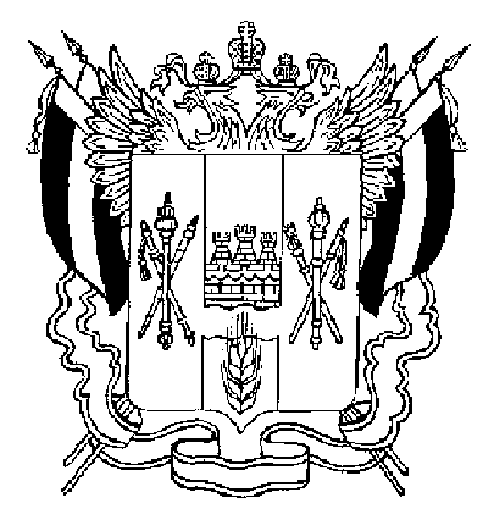 ПРАВИТЕЛЬСТВО РОСТОВСКОЙ ОБЛАСТИПОСТАНОВЛЕНИЕ от 26.12.2018  864г. Ростов-на-ДонуОб утверждении Стратегии социально-экономического развитияРостовской области на период до 2030 годаВ соответствии с Федеральным законом от 28.06.2014 № 172-ФЗ «О стратегическом планировании в Российской Федерации», Областным законом от 20.10.2015 № 416-ЗС «О стратегическом планировании в Ростовской области» Правительство Ростовской области  постановляет:1. Утвердить Стратегию социально-экономического развития Ростовской области на период до 2030 года согласно приложению.2. Первым заместителям, заместителям Губернатора Ростовской области, органам исполнительной власти Ростовской области в пределах предоставленных полномочий по курируемым направлениям обеспечить реализацию Стратегии социально-экономического развития Ростовской области на период до 2030 года.3. Настоящее постановление вступает в силу со дня его официального опубликования, но не ранее 1 января 2019 г.4. Контроль за выполнением настоящего постановления возложить на заместителя Губернатора Ростовской области Молодченко Ю.С.ГубернаторРостовской области		    В.Ю. ГолубевПостановление вноситминистерство экономического развития Ростовской области Приложениек постановлениюПравительстваРостовской областиот 26.12.2018 № 864СТРАТЕГИЯсоциально-экономического развития Ростовской области на период до 2030 года1. ВведениеСтратегия социально-экономического развития Ростовской области на период до 2030 года (далее также – Стратегия Ростовской области) разработана в соответствии с Федеральным законом от 28.06.2014 № 172-ФЗ «О стратегическом планировании в Российской Федерации», Областным законом от 20.10.2015 № 416-ЗС «О стратегическом планировании в Ростовской области», постановлением Правительства Ростовской области от 16.12.2015 № 170 «Об утверждении Порядка разработки и корректировки стратегии социально-экономического развития Ростовской области, плана мероприятий по реализации стратегии социально-экономического развития Ростовской области» и является ключевым документом стратегического планирования на региональном уровне, который опирается на документы стратегического планирования на федеральном уровне, включая Прогноз научно-технологического развития России на период до 2030 года, Прогноз долгосрочного социально-экономического развития Российской Федерации на период до 2030 года, бюджетный прогноз Российской Федерации на долгосрочный период. Основные положения Стратегии Ростовской области основываются на документах стратегического планирования, разрабатываемых в рамках целеполагания на федеральном уровне (Стратегия национальной безопасности Российской Федерации, Стратегия научно-технологического развития Российской Федерации, Послание Президента Российской Федерации Федеральному Собранию Российской Федерации, Указ Президента Российской Федерации от 07.05.2018 № 204 «О национальных целях и стратегических задачах развития Российской Федерации на период до 2024 года») и на основных положениях Стратегии социально-экономического развития Южного федерального округа на период до 2020 года.Будучи основным элементом системы регионального целеполагания, Стратегия Ростовской области опирается на документы стратегического планирования, разрабатываемые в рамках прогнозирования на региональном уровне, такие как долгосрочный прогноз социально-экономического развития Ростовской области на период до 2030 года, прогноз социально-экономического развития Ростовской области на 2019 – 2021 годы, бюджетный прогноз Ростовской области на период 2017 – 2028 годов.При разработке Стратегии Ростовской области также учитывались документы стратегического планирования на федеральном уровне, включая отраслевые и межотраслевые, и документы стратегического планирования на региональном уровне, указанные в приложении № 1 к настоящей Стратегии Ростовской области.Основные приоритетные направления социально-экономического развития, определенные Стратегией Ростовской области, должны быть раскрыты и конкретизированы в следующих документах стратегического планирования, разрабатываемых в рамках планирования и программирования:план мероприятий по реализации Стратегии социально-экономического развития Ростовской области;государственные программы Ростовской области;схема территориального планирования Ростовской области.Учитывая требования Федерального закона от 28.06.2014 № 172-ФЗ, основные положения Стратегии Ростовской области рекомендовано использовать при разработке стратегий социально-экономического развития муниципальных образований Ростовской области.Концептуальной основой Стратегии Ростовской области является идея устойчивого развития – согласованное и сбалансированное экономическое, социальное и пространственное развитие, с учетом и соблюдением интересов настоящего и будущего поколений жителей Ростовской области.Стратегия Ростовской области разработана в соответствии с методологической схемой «Вызов – Ответ», которая задает логику развития региона в долгосрочной перспективе и определяется преодолением трансформационных процессов, происходящих во внешней среде, – в мире и России.Внешняя среда влияет на состояние и развитие региона и ставит перед ним вызовы. В зависимости от слабых или сильных сторон региона вызов несет, соответственно, угрозы или возможности.Ответ – это набор идей, концепций, инструментов, технологий, новых систем ценностей, которые создают условия для преодоления вызова как за счет решения внутренних проблем, так и за счет реализации возможностей внешней среды.Комплексный ответ на вызовы формируется в соответствии с системой целеполагания, которая на верхнем уровне формирует миссию региона.Миссия региона конкретизируется через систему целей и связанных с ней индикаторов. В Стратегии Ростовской области выделяются два типа целей:динамические цели исходят из интересов объекта стратегирования (для экономической политики – хозяйствующие субъекты; для социальной политики – население; для пространственной политики – природно-антропогенная среда) и предусматривают интенсивное количественное позитивное изменение характеризующего его индикатора;структурные цели исходят из интересов устойчивого развития и предусматривают качественное изменение сферы стратегирования: преобразование ее структуры, устранение диспропорций.Вариативность степени достижения целей определяется реализацией различных сценариев и выражается в соответствующих ожидаемых результатах.Механизм реализации Стратегии Ростовской области основан на решении приоритетных задач и реализации стратегических проектных инициатив.Приоритетная задача определяется как деятельность, направленная на преодоление ключевых внутренних проблем, которые препятствуют достижению динамической цели или оказывают негативное влияние на нее.Стратегическая проектная инициатива (далее также – СПИН) предполагает реализацию потенциала внутренних сильных сторон в рамках ключевых внешних трендов. СПИНы в Стратегии Ростовской области сформулированы как идеи регионального масштаба, консолидирующие региональные ресурсы и объединяющие основных стейкхолдеров (общество, власть, бизнес) на достижение структурной цели. Реализация СПИНов носит трансформационный и мультипликативный эффекты для социально-экономической системы региона.2. Анализ состояния и перспектив социально-экономического развития Ростовской области2.1. Историко-географические сведенияИстория заселения и хозяйствования в Придонье резко отличается от истории других районов России. Это вызвано географическими и историческими особенностями: периферийным положением на юге европейской части страны; а также жарким, засушливым климатом в летний период; избыток тепла и дефицит влаги. Это обусловило наличие степного ландшафта, который не был традиционным для славян – жителей умеренных широт с мягким климатом, благоприятным для произрастания лесов.Историки г. Ростова-на-Дону отмечают, что на территории донской столицы еще в IV – II веках до н. э. была основана древнегреческая фактория. Об этом говорят раскопки, материалы которых хранятся в Новочеркасском музее истории донского казачества и петербургском Государственном Эрмитаже.Эпоха Великого переселения народов привела на Дон многочисленные племена болгар, аланов, хазар. Исследователи обнаружили созданную этими народами уникальную салтово-маяцкую археологическую культуру и следы мощного государства – Хазарский каганат, которое пало в X веке под натиском дружин древнерусского князя Святослава. С этого периода на некоторое время возникают славянские поселения на Нижнем Дону. На месте хазарской крепости Саркел возник древнерусский город Белая Вежа. Однако волны новых степных кочевников вынудили восточных славян временно покинуть эти земли. После этого территория Нижнего Подонья на много веков превращается в Дикое поле, где хозяйничали кочевые племена печенегов и половцев, совершавшие опустошительные набеги на территорию Древней Руси.Ко времени существования монгольского государства – Золотой Орды относится становление на Нижнем Дону крупного города Азак (1067 год), расположенного на месте современного районного центра Ростовской области – города Азова. Сегодня он считается одним из древних городов России. В средние века через город проходили два крупных торговых пути: из стран Западной Европы в Индию и Китай и из Москвы в Константинополь. В конце XIV века город подвергся разгрому войсками Тамерлана. В первой половине XV века в Азаке появляются европейские купцы – венецианцы, генуэзцы и пизанцы, которые построили здесь ряд крепостей. В 1471 году город был захвачен войсками Османской империи и почти на три века с небольшими перерывами стал турецкой крепостью.По сведениям современных историков, к XV веку на степные просторы Дона начинается массовое переселение крестьян северных территорий Руси, а также украинцев, татар, литовцев, поляков и многих других, которые, смешиваясь с этой разномастной этнической группой, за короткое время образовали уникальное военизированное образование. Их назвали «казаками», что в переводе с тюркского означало «удальцы», «вольные люди». Так на просторах донских степей сложилось Всевеликое войско Донское, старейшее из казачьих войск России, со своим особенным укладом жизни, «казачьей демократией», культурой и традициями.Казачество было активным земледельческим и военным сословием, которое отличал мощный патриотизм, готовность в любую минуту встать на защиту интересов государства Российского. С его историей связаны события и имена людей, которые «золотыми буквами» вписаны в летопись России. Отсюда вышли и покоритель Сибири Ермак Тимофеевич, и борцы за народную правду и свободу Степан Разин, Кондратий Булавин, Емельян Пугачев, и выдающийся полководец, атаман Матвей Платов и многие другие талантливые полководцы, ученые, писатели, государственные деятели.Яркой страницей в истории донского казачества является знаменитое Азовское сидение 1637 – 1642 годов, когда 5 500 казаков геройски защищали Азов в противостоянии со 140-тысячной турецкой армией. Спустя полвека русские войска и молодой русский флот под командованием Петра I вернули Дону и России Азов, открыв стране выход в Черное море. Казачьи полки покрыли себя неувядаемой славой в многочисленных русско-турецких войнах, войне с Наполеоном, в Первой и Второй мировых войнах.Долгое время казаки не признавали над собой никакой власти, ведя себя независимо по отношению к московским царям. Однако рассматривая их как защитников южных рубежей Российского государства, московское правительство уже в XVI веке стремилось превратить казачество в служилое сословие, которое несло бы верную службу царю. Потому казакам стали выдавать жалованье, состоявшее из денег, хлеба, вина, пороха, сукна, серы.Процесс вхождения земель Войска Донского в состав Российской империи начался в XVIII веке. Императрица Елизавета Петровна 15 декабря 1749 г. подписала указ об учреждении в устье реки Темерник государственной таможни. Этот день считается датой основания города Ростова-на-Дону. В 40 – 60-х годах того же столетия несколько таможенных застав и крепостей, в том числе крепость святого Димитрия Ростовского, построенная в 1761 году, были основными форпостами царской власти на Дону.С 1763 года крепость святого Димитрия Ростовского находилась в ведении Киевского департамента, позже – в ведении Воронежского губернатора. В 1775 году была учреждена Азовская губерния, в которую вошли Войско Донское, Азов, Кагальник и крепость святого Димитрия Ростовского.Важным этапом в истории Дона стало переселение сюда армян. В 1779 году по приглашению российской Императрицы Екатерины Второй из Крыма на Дон переселились более двенадцати с половиной тысяч армян, притесняемых турками в Крыму. Помимо желания защитить единоверцев-христиан, другой причиной переселения было желание русского правительства поскорее положить начало колонизации тогда еще безлюдного Новороссийского края.В четырех километрах от крепости Святого Дмитрия Ростовского армяне заложили город Нахичевань, основали пять сел – Мец Салы, Султан Салы, Топты, Несветай и Чалтырь. Так на территории России была создана уникальная колония, внутренняя жизнь которой основывалась на национальных законах и традициях.Взаимоотношения с казачеством, русским и другими народами, населявшими Дон, историки и ученые признают образцом того, как в мире и дружбе могут рядом жить люди разных национальностей и разной веры.В историческом развитии территории Ростовской области выделяются 9 этапов:I этап. В 1782 году крепость св. Димитрия Ростовского и Нахичевань выделены в Таганрогский уезд Азовской губернии.II этап. В 1784 году крепость и Нахичевань присоединены к Мариупольскому уезду, а Азовская губерния влилась в Екатеринославское наместничество.III этап. В 1796 году Екатеринославское наместничество упразднили, и на его месте возникла Новороссийская губерния. Она была разделена на 12 уездов, включая Ростовский, учрежденный 29 августа 1797 года.IV этап. С 1802 года Ростовский уезд подчинен Екатеринославской губернии. В 1806 году в указе императора Александра I впервые появляется упоминание собственно о «городе Ростове», а спустя 29 лет крепость святого Димитрия Ростовского и город Ростов объединились в одну административную единицу. В 1807 году Ростов присоединен к ведомству Таганрогского градоначальства.В 70-е годы XIX века город соединен железной дорогой с Харьковом, Воронежем и Владикавказом.В этот период Ростов приобретает черты европейского уровня. Складывается инфраструктура городского хозяйства, появляется освещение, транспорт, газеты, скверы, мосты. В конце XIX века в Ростове проживало уже 120 тысяч человек, насчитывалось свыше 15 «казенных» и около 500 общественных зданий, 58 церквей и более 20 тысяч частных домов.V этап. В 1835 году вся территория области была разделена на семь округов: Черкасский, 1-й Донской, 2-й Донской, Усть-Медведицкий, Донецкий, Хоперский, Миусский.В 1870 году указом Правительственного сената земля Войска Донского была переименована в Область Войска Донского. В 1888 году г. Ростов-на-Дону включен в состав Области Войска Донского. Это название сохранялось до 1918 года.VI этап. Гражданская война, охватившая Дон в 1918 году, побудила руководство Области Войска Донского учредить новое государственное образование – Донскую казачью республику.VII этап. В 1920 году край получил название Донской области с центром в Ростове-на-Дону.В ноябре 1924 г. образован Северо-Кавказский край с центром в г. Ростове-на-Дону. В состав края вошли Донская и Кубанская области, Ставрополье, территории национальных округов и областей Северного Кавказа, а также Таганрогский и Шахтинский округа, ранее относившиеся к Украине. В том же году, в связи с ликвидацией Донской области, Ростов стал окружным центром Донского округа Северо-Кавказского края.В октябре 1928 г. город Ростов-на-Дону выделен в самостоятельный в административном отношении город с непосредственным подчинением Северо-Кавказскому крайисполкому. В 1928 году к нему был присоединен г. Нахичевань, и город обрел те очертания, которые составляют основу современного Ростова.В 1930 году административное деление края на округа упразднено. Вместо них появились районы.VIII этап. С 1934 года Северо-Кавказский край разделен на Азово-Черноморский (с центром в Ростове-на-Дону) и Северо-Кавказский (с центром в Пятигорске) края.IX этап. 13 сентября 1937 г. Азово-Черноморский край разделен на Краснодарский край и Ростовскую область.Для области важными стали конец 20 – начало 30-х годов XX века, когда на Дону развернулось крупное промышленное строительство. Тогда была построена Ростовская обувная фабрика, принимается решение о строительстве теплоэлектростанции в городе Шахты, ведется реконструкция паровозостроительного завода, был сдан в эксплуатацию крупнейший в стране Ростовский завод цинковых белил (ныне АО «Эмпилс»). В 1930 году заканчивается строительство завода «Ростсельмаш» – одного из крупнейших в Европе предприятий сельскохозяйственного машиностроения.Это был период, когда область меняла статус с чисто аграрной на индустриально-аграрную. Колоссальный урон региону нанесли события Великой Отечественной войны. Столица области – Ростов-на-Дону в 1943 году был официально признан стертым с лица земли, попав в итоге в число 15 городов Советского Союза, наиболее пострадавших от военных действий. Только к концу 60-х годов Ростовская область окончательно оправилась от последствий войны. В 70-е годы выросли и в полную мощь заработали десятки новых предприятий – Новочеркасская ГРЭС, Волгодонский «Атоммаш», Донецкий экскаваторный завод, один из крупнейших на тот момент в Европе Шахтинский хлопчатобумажный комбинат. Быстрые темпы приобретает развитие шахтерских городов: Гуково, Донецка, Новошахтинска, Шахт, Красного Сулина. Донские шахтеры ставят рекорды по добыче угля, на всю страну гремит слава Михаила Чиха. Центрами черной и цветной металлургии становятся Таганрог и Белая Калитва. В крупные железнодорожные узлы превращаются Миллерово, Сальск, Батайск.В сельском хозяйстве Ростовской области собирают невиданные урожаи: среднегодовые сборы зерна в 70-е годы выросли до 6,6 миллиона тонн, а имя Нины Переверзевой становится синонимом трудовой славы селян. Радикальные перемены, происшедшие в жизни страны в конце 80 – начале 90-х годов XX века, отразились на общественно-политическом и экономическом развитии донского региона. В этот непростой период удалось достичь главного – сохранить социальную и гражданскую стабильность, не допустить межнациональных конфронтаций, которыми богата история России конца ХХ столетия.Сегодня Ростов-на-Дону – это крупнейший центр науки на Юге России. Тысячи молодых людей обучаются в 14 образовательных организациях высшего образования региона. Высшая школа Ростовской области во главе со старейшей образовательной организацией высшего образования Северного Кавказа – Южным федеральным университетом (далее – ЮФУ) – пользуется заслуженным авторитетом как в нашей стране, так и за рубежом. Ростовский государственный университет путей сообщения, Ростовский государственный медицинский университет (далее – РостГМУ), Донской государственный технический университет (далее – ДГТУ), Ростовский государственный экономический университет, Южно-Российский государственный политехнический университет (НПИ) имени М.И. Платова (далее – ЮРГПУ), Донской государственный аграрный университет, Южно-Российский институт управления – филиал Российской академии народного хозяйства и государственной службы при Президенте Российской Федерации (далее – РАНХиГС), Южный научный центр Российской академии наук, Федеральный научно-производственный центр – Ростовский-на-дону научно-исследовательский институт радиосвязи, Российский НИИ проблем мелиорации являются визитной карточкой науки и образования Дона.К огромному культурному наследию региона относятся около 15 тысяч памятников истории, культуры, архитектуры и 30 музеев. Среди них – Семикаракорское городище на месте хазарского поселения VII – IX веков нашей эры, древний город-заповедник «Танаис», Алексеевские ворота Азовской крепости, Старочеркасский историко-архитектурный музей-заповедник, включенный в туристические справочники ЮНЕСКО, с расположенным на его территории самым древним православным храмом Дона – девятиглавым Войсковым Воскресенским Собором (1706 – 1719 годы), кафедральный собор в Новочеркасске, строившийся с 1805 по 1905 годы, собор Рождества Пресвятой Богородицы (1885 год) в Ростове-на-Дону, являющийся уменьшенной копией храма Христа Спасителя в Москве, Новочеркасский музей истории Донского казачества, родовое имение атамана М.И. Платова под Новочеркасском в хуторе Малом Мишкине и многие другие святыни.Являясь сегодня «воротами» России в страны Черноморского и Прикаспийского бассейнов, Ростовская область обладает мощнейшей на юге транспортной инфраструктурой, представленной железнодорожными и автомобильными магистралями федерального значения, морскими портами, расположенными в Ростове-на-Дону, Азове, Таганроге, международным аэропортом в Ростове-на-Дону. Через Ростовскую область проходит 9/10 пассажироперевозок и 4/5 грузоперевозок Кавказского региона.Отличаясь во все периоды своей истории высокими темпами экономического развития и деловой активностью, Ростовская область всегда была и остается регионом с богатейшими научными и культурными традициями.2.2. Основные показатели социально-экономического развития региона в 2011 – 2017 годахЧисленность населения – важнейший демографический показатель, определяющий экономическую значимость, трудовой потенциал и потребительскую емкость рынка региона. Динамика численности постоянного населения Ростовской области в 2011 – 2017 годах представлена в таблице № 1.Таблица № 1Динамика численностипостоянного населения Ростовской области в 2011 – 2018 годахПо численности постоянного населения регион устойчиво занимает 
6-е место в России и 2-е место в Южном федеральном округе, уступая Краснодарскому краю.Ключевым макроэкономическим индикатором, характеризующим социально-экономическое развитие региона, является валовой региональный продукт. Динамика валового регионального продукта Ростовской области в 2011 – 2017 годах представлена в таблице № 2.Таблица № 2Динамика валового регионального продукта Ростовской области в 2011 – 2017 годах* Предварительная оценка министерства экономического развития Ростовской области.По объему валового регионального продукта Ростовская область занимает 12-е место в России и 2-е место в Южном федеральном округе. При этом наблюдается положительная динамика роста доли и места региона в экономике страны.Объем инвестиций в основной капитал обеспечивает воспроизводство и развитие экономики и социальной сферы, определяет темпы их перспективного развития. Динамика объема инвестиций в основной капитал в Ростовской области в 2011 – 2017 годах представлена в таблице № 3.Таблица № 3Динамика объема инвестиций в основной капитал в Ростовской области в 2011 – 2017 годахПо объему инвестиций в основной капитал по полному кругу организаций Ростовская область находится на 12-м месте в России, что соответствует рейтингу региона по объему валового регионального продукта. Вплоть до 2015 года доля Ростовской области в России стабильно росла, а затем стабилизировалась на уровне 2 процентов.Ожидаемая продолжительность жизни при рождении – интегральный демографический индикатор. На его величину оказывают влияние множество факторов, включая здоровье и уровень жизни населения, экологию. Динамика ожидаемой продолжительности жизни при рождении в Ростовской области в 2011 – 2017 годах представлена в таблице № 4.Таблица № 4Динамика ожидаемой продолжительности жизни при рождении в Ростовской области в 2011 – 2017 годахПо итогам 2017 года ожидаемая продолжительность жизни населения Ростовской области незначительно превышает среднее значение по России (на 0,3 года), что обеспечивает региону 24 – 25-е место в рейтинге всех субъектов по данному показателю.Среднедушевые денежные доходы – ключевой индикатор, характеризующий уровень жизни населения, он определяет размер покупательской способности населения и динамику развития внутрирегионального потребительского рынка. Динамика среднедушевых денежных доходов населения в Ростовской области в 2011 – 2017 годах представлена в таблице № 5.Таблица № 5Динамика среднедушевых денежных доходов населения в Ростовской области в 2011 – 2017 годах* Предварительные данные.Ростовская область по этому показателю не входит в число лидеров, однако наблюдается тенденция улучшения места региона среди других субъектов Российской Федерации.Таким образом, можно сделать вывод, что регион является значимым в социально-экономической системе страны регионом, с развитой экономической базой, конкурентоспособным производством, но при этом со средними доходами населения. Учитывая, что Ростовская область занимает шестое место по численности населения, необходимо привести в соответствие этому месту все основные социально-экономические показатели и обеспечить опережающую динамику тем из них, по которым наблюдается отставание от других субъектов Российской Федерации и несоответствие потенциалу региона.2.3. Стратегические ресурсы развитияПриродно-географический капитал и историческое наследие Ростовской области.Ростовская область обладает выгодным территориальным, геополитическим, экономико-географическим и транспортно-логистическим положением, в том числе для международного транзита. По территории Ростовской области проходят транспортные магистрали, связывающие центр России с Югом, включая пересечение основных миграционных потоков с восточных, южных и западных границ России. В Ростовской области локализованы 2 из 5 таможен в структуре Южного таможенного управления (Ростовская и Миллеровская таможни).Регион характеризуется сравнительно благоприятными природно-климатическими условиями для ведения хозяйственной деятельности, включая:умеренно-континентальный климат;значительную долю общей площади занимают плодородные почвы, пригодные для сельскохозяйственных работ: черноземы составляют 64,2 процента территории области (4 – 5 процентов черноземов России), 20,8 процента почв – каштановые, 7,7 процента почв – луговые и лугово-болотные;широкая гидрографическая сеть – 4 991 река и водоток, 336 озер, более 5 000 водохранилищ, прудов;продолжительность солнечного сияния – 2050 – 2150 часов в год;продолжительность периода с температурой выше 10°С – 160 – 180 дней в году;среднегодовая норма осадков – 424 мм;высокий потенциал для развития возобновляемых источников энергии (далее также – ВИЭ) – солнечной и ветровой энергии;значительная минерально-сырьевая база, полностью удовлетворяющая потребности ряда отраслей: углеводородное сырье (9 угленосных районов – каменный уголь (от длиннопламенных углей до антрацитов), 21 месторождение – природный газ, нефть, газовый конденсат); неметаллические ископаемые (514 месторождений – формовочные пески, цементное сырье, кварциты, огнеупорные и тугоплавкие глины, глауконитовые пески, бентонитовые глины, кремнистое сырье, пески строительные, камни строительные, кирпичное сырье, строительная известь, цеолиты).Богатое историко-культурное наследие региона (более 1 500 памятников архитектуры, истории и монументального искусства; более 9 000 археологических объектов) создает основу для привлечения туристского потока.Ростовская область характеризуется самобытной культурой (донское казачество). Туристскими центрами региона являются города Ростов-на-Дону, Новочеркасск, Азов, Таганрог, а также Аксайский, Азовский, Неклиновский, Усть-Донецкий, Белокалитвинский, Цимлянский, Шолоховский районы. Крупными водными объектами для развития пляжного туризма являются Азовское море, Цимлянское, Веселовское, Пролетарское водохранилища, река Дон.Туристский потенциал региона определяют следующие группы достопримечательностей:природные – особо охраняемые природные территории, которые занимают 2,3 процента общей площади региона (государственный природный заповедник «Ростовский», государственные природные заказники «Цимлянский», «Горненский», «Левобережный»; природный парк «Донской», 41 охраняемый ландшафт, 20 охраняемых природных объектов; 15 особо охраняемых природных территорий местного значения);рекреационные (Старочеркасский историко-архитектурный музей-заповедник, Археологический музей-заповедник «Танаис», театры и музеи);ремесленные (семикаракорская керамика);гастрономические (донские раки, донская уха, донской квас, донское вино, вяленая и сушеная рыба и другие).Ежегодно в Ростовской области проводится большое количество культурных событий. Среди наиболее известных – события, имеющие исторические корни и фольклорный окрас: Всероссийский фестиваль военно-исторических клубов «Осада Азова», посвященный Азовскому осадному сидению донских казаков 1641 года, историческая реконструкция «Оборона Таганрога 1855 года», Международный литературно-фольклорный фестиваль «Шолоховская весна», литературно-этнографический праздник «Кружилинские Толоки», фестиваль донского виноградарства и виноделия «Донская лоза» и гастрономический праздник «Донская уха», а также современные, популяризирующие массовое и элитарное искусство: Международный джазовый фестиваль «Ростовский джаз приглашает!», праздник «Зонтичное утро или культурное потрясение» и многие другие.Вышеперечисленные факторы в совокупности создают привлекательные условия для притока туристов и мигрантов в регион.Население и трудовые ресурсы Ростовской области.Регион характеризуется высокой численностью населения: на 1 января 2018 г. – 4 219,7 тыс. человек или 2,87 процента в общей численности населения Российской Федерации (6-е место в Российской Федерации и 2-е место в Южном федеральном округе). Для Ростовской области характерен умеренный, соответствующий особенностям экономического развития территории, уровень урбанизации, а также наличие одной из крупнейших в стране агломераций (Ростовская агломерация с населением более 1,7 млн человек, шестая в России). В регионе сформировалось эффективное для бизнеса соотношение сравнительно низких зарплат при высоком уровне квалификации специалистов по целому ряду отраслей (например, в сфере IT-индустрии).Численность рабочей силы в возрасте 15 лет и старше, по данным обследований рабочей силы по Ростовской области, в 2017 году составила 2 143 тыс. человек, что соответствует 6-му месту в рейтинге субъектов Российской Федерации по этому показателю. Из них: в возрасте от 15 до 19 лет – 0,8 процента, от 20 до 29 лет – 21,5 процента, от 30 до 39 лет – 27,5 процента, от 40 до 49 лет – 23,7 процента, от 50 до 59 лет – 21,1 процента, от 60 до 69 лет – 5,1 процента, 70 лет и старше – 0,3 процента. На трудоспособный возраст приходилось 90,5 процента всей численности рабочей силы. Доля высококвалифицированных работников в общей численности квалифицированных работников в 2017 году составила 28,1 процента.Уровень занятости населения Ростовской области в возрасте 15 лет и старше в 2017 году составил 56,6 процента, что ниже среднероссийского уровня на 2,9 процентных пункта, но несколько выше данных в среднем по Южному федеральному округу (56,4 процента). Уровень общей безработицы в 2017 году составил 5,6 процента – это один из самых низких показателей в Южном федеральном округе, что, однако, выше среднероссийского уровня на 0,4 процентных пункта. По уровню общей безработицы среди субъектов Российской Федерации Ростовская область занимала в 2017 году 45-е место (место определено на основе ранжирования в порядке возрастания показателя).Высокая численность и квалификация трудовых ресурсов в Ростовской области обеспечивается значительным количеством ежегодно подготавливаемых региональными образовательными организациями высшего образования специалистов – порядка 39,5 тыс. специалистов, бакалавров, магистров.Научно-образовательная и инновационная среда Ростовской области.Ростовская область располагает мощной научно-исследовательской базой и развитой многоуровневой сетью образовательных организаций, обеспечивающих доступ населения к образовательным услугам как в крупных городах, так и в малых населенных пунктах, и способных отвечать на запросы экономики в подготовке и повышении квалификации кадров.Образовательный комплекс Ростовской области насчитывает более 3 000 образовательных организаций всех форм, типов и видов и является одним из крупнейших образовательных комплексов в стране.Высшее образование региона представлено 9 государственными и 5 негосударственными образовательными организациями высшего образования, среди которых 1 федеральный университет – ЮФУ и 1 опорный университет – ДГТУ.На территории области и за ее пределами действует широкая сеть филиалов образовательных организаций высшего образования. На ведущих отраслевых предприятиях области функционируют базовые (корпоративные) кафедры образовательных организаций высшего образования.Среднее профессиональное образование региона представлено 119 образовательными организациями разной ведомственной принадлежности, в том числе 97 – подведомственные министерству общего и профессионального образования Ростовской области. Также в регионе функционируют: 22 региональных отраслевых ресурсных центра подготовки рабочих и специалистов, 5 производственных участков на базе организаций в Ростовской области, 6 многофункциональных центров прикладных квалификаций, 5 специализированных центров компетенций Ворлдскиллс Россия.В Ростовской области активно развиваются междисциплинарные и отраслевые научные учреждения, в том числе:Южный научный центр Российской академии наук;федеральное государственное бюджетное научное учреждение «Аграрный научный центр «Донской» (далее – ФГБНУ «АНЦ «Донской»)федеральное государственное бюджетное научное учреждение «Федеральный Ростовский аграрный научный центр» (ФГБНУ ФРАНЦ);Российский научно-исследовательский институт проблем мелиорации;Всероссийский научно-исследовательский институт мясной промышленности имени В.М. Горбатова;Северо-Кавказский зональный научно-исследовательский ветеринарный институт.В Ростовской области сформирован мощный сектор научных исследований и разработок, который занимается продуцированием новаторских идей и новых технологий. На каждые 10 000 населения Ростовской области приходится 1,68 патентных заявок на изобретения, что позволяет региону находиться в тесной близости к ТОП-10 субъектов России по этому показателю. Численность работников, выполнявших научные исследования и разработки, составляет 12 102 человека (9-е место в рейтинге субъектов России). Регион занимает лидерские позиции по численности исследователей с учеными степенями. По итогам 2016 года Ростовская область по данному показателю занимает 
11-ю позицию в рейтинге субъектов России (1 378 человек).В регионе развита сеть инновационной инфраструктуры. Инновационную подготовку кадров обеспечивают 11 инновационно ориентированных образовательных организаций высшего образования. Широкий спектр услуг субъектам инновационной деятельности оказывает некоммерческое партнерство «Единый региональный центр инновационного развития Ростовской области» (далее – НП «ЕРЦИР Ростовской области»), организуя работу центра кластерного развития, регионального интегрированного центра, регионального центра инжиниринга, бизнес-акселератора, представительства фонда содействия инновациям.В регионе также функционируют:10 инновационно-технологических центров: некоммерческое партнерство «Инновационно-технологический центр «ИнТехДон» (г. Новочеркасск), некоммерческое партнерство «Южный лазерный инновационно-технологический центр» (г. Таганрог) и 8 специализированных инновационно-технологических центров при ЮФУ;20 центров коллективного пользования (при образовательных организациях высшего образования), обеспечивающих доступ к высокотехнологичному, современному оборудованию для разработки опытных образцов и мелкосерийного производства новой продукции (14 на базе ЮФУ, 3 на базе ДГТУ, 2 – ЮРГПУ, 1 – РостГМУ);представительство Фонда содействия развитию малых форм предприятий в научно-технической сфере в Ростовской области;центр молодежного инновационного творчества «Фаблаб Технократ»;IT-инкубатор «Южный IT-парк»;промышленный коворкинг «Гараж».Инфраструктура Ростовской области.Инфраструктурной базой социально-экономического развития Ростовской области является сформированный материальный капитал, включающий инженерно-энергетическую, транспортную, производственную и социальную инфраструктуру.Инженерно-энергетическая база Ростовской области.Ростовская область является энергообеспеченным регионом с профицитным электробалансом (в 2017 году суммарная выработка электроэнергии – 37,5 млрд кВт.ч, суммарное потребление – 18,8 млрд кВт.ч). На территории Ростовской области представлены все основные виды электрогенерации. Совокупная мощность электростанций составляет более 6 000 МВт. Среди регионов-энергопроизводителей Южного федерального округа Ростовская область занимает первое место.По итогам 2017 года уровень газификации Ростовской области достиг 88,1 процента. Протяженность межпоселковых и внутрипоселковых газопроводов составляет порядка 40 тыс. километров, в том числе в сельской местности – 23 тыс. километров.Транспортная инфраструктура Ростовской области.Статус транспортного узла Ростовской области обеспечивается наличием всех видов транспортной инфраструктуры, включая развитую автомобильную и железнодорожную сеть, три морских порта, работающих в режиме круглогодичной навигации (порт Ростов-на-Дону, порт Азов и порт Таганрог), международный аэропорт Ростов-на-Дону (Платов) (первый крупный аэропорт, построенный с нуля, в современной истории России и самый крупный аэропорт Южного федерального округа).Благодаря выгодному геополитическому положению и развитой транспортной инфраструктуре Ростовская область обладает значительным транзитным потенциалом, в том числе в системе международных транспортных коридоров, пять из которых проходят по территории региона.Развитое транспортное сообщение с регионами России и зарубежными странами способствует развитию промышленности, сельского хозяйства, торговли и туристской инфраструктуры (более 500 коллективных средств размещения).Телекоммуникационная инфраструктура Ростовской области.Телекоммуникационный комплекс Ростовской области развивается в контексте мирового тренда на цифровизацию. По итогам 2017 года в составе электропроводной телефонной сети региона более 76 процентов оборудования базируется на использовании цифровых технологий. Покрытие территории Ростовской области подвижной радиотелефонной (сотовой) связью составило 90 процентов, действуют сети 3G, а также 4G (LTE). Более 98 процентов населения имеют возможность принимать телевизионные каналы первого мультиплекса в цифровом качестве. Вся сеть отделений почтовой связи региона (1 130 объектов) переведена на новое программное обеспечение «Единая автоматизированная система отделений почтовой связи».Деловая инфраструктура Ростовской области.Развитая деловая инфраструктура Ростовской области отвечает всему спектру потребностей хозяйствующих субъектов. Потенциальным инвесторам предоставляется широкий выбор локаций, позволяющих снизить издержки при реализации инвестиционных проектов: 7 промышленных зон (Красносулинская, Новоалександровская, Южно-Батайская, Гуковская, Донецкая, Азовская, Усть-Донецкая) и порядка 60 инвестиционных площадок. Для начинающих предпринимателей в регионе создано и функционирует 8 коворкинг-центров и 4 бизнес-инкубатора. Развитая конгрессно-выставочная инфраструктура Ростовской области ориентирована на проведение деловых мероприятий любого уровня.Регион является «домашним» по происхождению и локализации для значительного числа крупных предприятий, обладающих собственной научно-исследовательской базой, конструкторским потенциалом, крупными производственными мощностями, широкой дилерской сетью, значительным опытом экспортной деятельности (ООО «КЗ «Ростсельмаш», ООО «ПК «Новочеркасский электровозостроительный завод», ПАО «Роствертол», ПАО «ТАНТК им. Г.М. Бериева», ООО ПКФ «Атлантис-Пак», ОАО «ТКЗ «Красный Котельщик», филиал АО «АЭМ-технологии» «Атоммаш»). Кроме того, промышленный потенциал региона составляет комплекс диверсифицированных средне- и высокотехнологичных предприятий.Социальная инфраструктура Ростовской области.Социальная инфраструктура региона ориентирована на всестороннее развитие человеческого капитала.В Ростовской области сформирована широкая сеть лечебно-профилактических учреждений, среди которых значительное число оказывает высокотехнологичную медицинскую помощь. Конкурентным преимуществом является наличие таких уникальных медицинских организаций, как ФГБУ «Ростовский научно-исследовательский онкологический институт», ГБУ РО «Центр восстановительной медицины и реабилитации № 1», ГБУ РО «Перинатальный центр».Глубокие культурные традиции региона нашли свое отражение в развитой сети учреждений культуры, которая включает Областной дом народного творчества, более 1 270 клубных учреждений, 43 музея, 8 профессиональных театров, 1 цирк и 1 зоопарк. В Ростовской области расположена одна из крупнейших сетей общедоступных библиотек и развитая инфраструктура чтения.Спортивная инфраструктура Ростовской области включает более 10,2 тыс. спортивных сооружений. В 2017 году уровень обеспеченности населения спортивными сооружениями составил 54,5 процента.Сфера социальной защиты населения Ростовской области по итогам 2017 года представлена 156 организациями социального обслуживания, осуществляющими стационарное, полустационарное и надомное обслуживание (в том числе 8 негосударственных организаций).Региональный рынок.Ростовская область – один из крупнейших потребительских рынков в России. В 2017 году оборот розничной торговли составил 880 421,6 млн рублей, что соответствует 6-му месту в рейтинге регионов России. Объем платных услуг населению составил 207 734,0 млн рублей, оборот общественного питания – 37 411,1 млн рублей. В регионе сконцентрирован значительный платежеспособный спрос на услуги связи и информационно-коммуникационные технологии со стороны организаций и населения.Ростовская область характеризуется развитой многоформатной инфраструктурой оптовой и розничной торговли, обеспечивающей максимальную доступность и широкий ассортимент товаров, в том числе местных производителей. Логистическая инфраструктура достаточно развита, имеются складские объекты классов «А» и «В», применяющие инновационные подходы и решения в обработке грузов. По данным за 2016 год, количество предприятий и организаций оптовой и розничной торговли составляет 28 639,0 единиц. Оборот оптовой торговли в 2017 году составил 1 610,0 млрд рублей.По состоянию на конец 2016 года торговую деятельность в регионе осуществляют 32 996 магазинов, общая торговая площадь которых составляла 2,9 млн кв. метров. Региональный рынок является привлекательным для крупнейших международных и федеральных торговых операторов. На территории Ростовской области представлены такие известные международные торговые сети, как «Метро», «Зельгрос», «Ашан», «Fix Price», «Леруа Мерлен», «ИКЕА», «Касторама». Из числа федеральных торговых сетей представлены: «Магнит», «Перекресток», «Пятерочка», «О’КЕЙ», «Лента», «Покупочка» и другие. Конкуренцию им составляют региональные торговые сети: ООО «Апекс Плюс», ООО «Ассорти Трэйдинг», ООО «Солнечный круг».Финансовый сектор Ростовской области.Ростовская область является лидером на Юге России по активности кредитных организаций и их филиалов. В регионе сформировалась развитая финансовая инфраструктура, развит рынок услуг финансового сопровождения хозяйственной деятельности (лизинг, аудит, оценка). Регион занимает лидирующие позиции в Южном федеральном округе по ключевым показателям развития инфраструктуры банковского и страхового сектора.В Ростовской области локализованы 9 региональных кредитных организаций (область делит 1-е и 2-е место с Краснодарским краем в Южном федеральном округе), включая: ПАО КБ «Центр-инвест», ООО «ЮРБ», ООО КБ «РостФинанс», ПАО «Таганрогбанк», ПАО КБ «Сельмашбанк», ПАО Донкомбанк», ООО «ЗЕМКОМБАНК», МКБ «Дон-Тексбанк» ООО, ПАО «Донхлеббанк». Количество филиалов кредитных организаций в регионе составляет 38 (1-е место в Южном федеральном округе), в том числе филиалы крупнейших российских коммерческих банков и банков с иностранным участием.По состоянию на 1 января 2018 г. объем вкладов (депозитов) юридических и физических лиц (в рублях), привлеченных кредитными организациями, составляет 575 119 млн рублей, что соответствует 9-му месту среди российских регионов и 2-му месту в Южном федеральном округе (доля Ростовской области по данному показателю в Российской Федерации – 1,5 процента).По состоянию на 1 января 2018 г. объем кредитов, предоставленных юридическим лицам-резидентам и индивидуальным предпринимателям, а также физическим лицам (в рублях) составляет 824 762 млн рублей, что соответствует 8-му месту среди российских регионов и 2-му месту в Южном федеральном округе (доля Ростовской области по данному показателю в Российской Федерации – 1,9 процента).Объем страховых премий (взносов) по итогам 2016 года составил 830,3 млн рублей, что соответствует 20-му месту среди российских регионов и 
1-му месту в Южном федеральном округе. Объем выплат по договорам страхования за аналогичный период составил 230,3 млн рублей, что соответствует 24-му месту в Российской Федерации и 1-му месту в Южном федеральном округе.Среди институциональных механизмов, повышающих финансовую грамотность населения, стоит отметить Центр финансовой грамотности – совместный проект ПАО КБ «Центр-инвест» и Южного федерального университета.Особое значение имеет инфраструктура фондового рынка Ростовской области, а именно: значительное число эмитентов, существенное количество профессиональных участников рынка – инвестиционные компании, кредитные организации, страховые компании, паевые инвестиционные фонды (ПИФы), негосударственные пенсионные фонды (НПФ) и прочие институты с лицензией на брокерскую деятельность, на дилерскую деятельность, на управление ценными бумагами и на депозитарную деятельность. В Ростовской области находится Южный филиал Московской Биржи, филиал Национальной ассоциации участников фондового рынка (НАУФОР). На территории региона осуществляет свою деятельность саморегулируемая организация «Профессиональная ассоциация регистраторов, трансфер-агентов и депозитариев» (ПАРТАД).Институциональные условия.В Ростовской области созданы институциональные условия для устойчивого развития всех ключевых сфер, входящих в состав экономической, социальной и пространственной политик региона.В рамках экономической политики стоит отметить развитую законодательную базу в сфере инвестиций. Приоритеты инвестиционного развития Ростовской области определены Стратегией инвестиционного развития Ростовской области до 2030 года. Политику Правительства Ростовской области по привлечению инвестиций реализует Совет по инвестициям при Губернаторе Ростовской области.Система региональных институтов развития представлена следующими структурами:НП «Агентство инвестиционного развития Ростовской области»;АО «Региональная корпорация развития»;НКО «Гарантийный фонд Ростовской области»;НО «Региональный фонд развития промышленности Ростовской области»;АНО «РРАПП»;НП «ЕРЦИР Ростовской области»;Союз «Торгово-промышленная палата Ростовской области»;Союз работодателей Ростовской области;Центр поддержки предпринимательства «Бизнес-Экосистема»;Уполномоченный по защите прав предпринимателей в Ростовской области;бизнес-инкубаторы Ростовской области;микрофинансовые организации;иные общественные объединения.Инвестиционная привлекательность региона для размещения обрабатывающих производств растет, в том числе это связано со статусом ТОСЭР у 3 городских округов – Гуково, Зверево, Донецка. На территории данных муниципальных образований установлен особый правовой режим осуществления предпринимательской и иной деятельности в целях формирования благоприятных условий для привлечения инвестиций, обеспечения ускоренного социально-экономического развития и создания комфортных условий для обеспечения жизнедеятельности населения.Комплекс финансовой поддержки инвесторов включает следующие инструменты: льготное налогообложение; субсидирование; содействие в сфере кредитования; имущественная поддержка; грантовая поддержка. Нефинансовые инструменты содержат административную, организационную, информационно-консультационную и промоутерскую поддержку.В рамках поддержки экспорта сформирован комплекс мер организационного и информационно-консультационного обеспечения, ориентированных на действующие и потенциальные организации-экспортеры Ростовской области. Развита инфраструктура поддержки экспорта: АНО «Центр поддержки экспорта», Региональный интегрированный центр НП «ЕРЦИР Ростовской области», обособленное подразделение Российского экспортного центра в г. Ростове-на-Дону. В регионе функционирует специализированный Экспортный совет при Губернаторе Ростовской области.В Ростовской области также значительное внимание уделяется поддержке малого и среднего предпринимательства (далее – МСП). Основные формы поддержки МСП в Ростовской области включают имущественную, финансовую, консультационную, организационную поддержку; поддержку внешнеэкономической деятельности, молодежного предпринимательства, инновационной деятельности; а также муниципальные программы поддержки предпринимательства в городах и районах области.Социальная политика региона характеризуется активными действиями органов власти в рамках всех ключевых направлений социальной поддержки населения, в частности:осуществляется активная господдержка граждан в приобретении жилья, в том числе за счет реализации региональных жилищных программ;действует комплекс мер по поддержке материнства и детства: 16 видов пособий и выплат (8 областных), в том числе ежемесячная выплата на третьего и последующих детей, региональный материнский капитал, единовременная выплата семьям в связи с рождением одновременно трех и более детей, помощь молодым семьям в улучшении жилищных условий;созданы благоприятные институциональные условия для развития социального партнерства в сфере труда: на предприятиях Дона действует региональный проект «Нулевой травматизм»;развита система государственной поддержки молодежи по различным направлениям (поддержка детских и молодежных объединений, талантливой молодежи, поддержка молодежи в вопросах приобретения жилья и другие);активно поддерживается художественно-творческая деятельность: осуществляются ежегодные разовые выплаты Губернатора Ростовской области ветеранам сцены, мастерам народной культуры и ветеранам кинематографии, присуждаются премии Губернатора творческой интеллигенции.Пространственная политика региона характеризуется мерами стимулирования развития инфраструктуры и сохранения природной среды.В сфере инженерно-энергетической инфраструктуры Ростовской области активно практикуется применение концессий. В 2017 году реализуется 62 концессионных соглашения в сфере коммунального хозяйства (водоснабжение и водоотведение – 50, теплоснабжение – 10, ТКХ – 2).В сфере обращения с твердыми коммунальными отходами реализуется приоритетная программа «Формирование комплексной системы управления отходами и вторичными материальными ресурсами на территории Ростовской области», в соответствии с которой до конца 2019 года будет построено 8 межмуниципальных экологических отходоперерабатывающих комплексов в рамках 8 зон области: Новочеркасская, Волгодонская, Красносулинская, Миллеровская, Мясниковская, Сальская, Неклиновская, Морозовская.В сфере транспортной инфраструктуры в регионе особое внимание уделяется вопросам безопасности на дорогах. В Ростовской области функционирует ГКУ РО «Центр безопасности дорожного движения», осуществляющее деятельность по сопровождению системы видеофиксации, а также действует Комиссия по обеспечению безопасности дорожного движения при Правительстве Ростовской области.В сфере информационно-коммуникационной инфраструктуры применяются меры, направленные на обеспечение широкого и равного доступа к существующей инфраструктуре операторов связи и упрощение процедур присоединения и ввода в эксплуатацию объектов связи.В сфере экологии ведется активная природоохранная деятельность, особенно в отношении сохранения редких видов животного и растительного мира мирового, национального и регионального значения (в том числе в рамках ведения Красной книги Ростовской области). В регионе также действует Координационный совет по охране окружающей среды и использованию природных ресурсов.2.4. Стратегические вызовы на мировом и российском уровнеНа горизонте стратегического планирования выделяются 6 наиболее существенных внешних вызовов, оказывающих значимое воздействие на развитие Ростовской области.1. Предпосылки формирования и реализации четвертой технологической революции.Основные направления четвертой технологической революции:масштабная цифровизация хозяйственной и других видов человеческой деятельности;широкое использование искусственного интеллекта;переход к производству на основе умных материалов;активное применение аддитивных технологий;развитие генной инженерии;автономизация и экологизация производственных процессов.Системы приоритетов мировых научно-технических центров (США, страны ЕС, Япония, Китай) базируются на таких прорывных технологических направлениях, как информационно-коммуникационные технологии, биотехнологии, а также нанотехнологии и технологии новых материалов. При этом в средне- и долгосрочной перспективе наибольший эффект ожидается от комплексной интеграции и синтеза ИКТ, нано- и биотехнологий (НБИК-технологии). Это обеспечит переход к «гибридным» технологиям производства и существенно повлияет на облик традиционных областей (энергетики, транспорта, промышленного производства и других). В рамках необходимости интенсивного опережающего технологического развития утверждена Стратегия научно-технологического развития Российской Федерации на долгосрочный период. Кроме того, в контексте активизации встраивания России в новые рынки мировой экономики, возникающие в условиях четвертой технологической революции, действует Национальная технологическая инициатива.Возможности, открывающиеся в рамках данного вызова:освобождение человека от рутинных производственных процессов, выполняемых автоматизированными машинами;развитие компаний, ориентированных на новые технологические рынки, включая EnergyNet, AeroNet, AutoNet, MariNet, HealthNet, NeuroNet, FoodNet, SafeNet, FinNet;увеличение масштабов автоматизированного управления во всех сферах человеческой деятельности;развитие превентивной и персонифицированной электронной медицины;развитие полюсов роста, привлекательных для активного населения и креативных трудовых ресурсов.Угрозы, формирующиеся в рамках данного вызова:рост технологического отставания от мировых центров научно-технического развития;увеличение социальной напряженности вследствие структурных изменений на рынке труда;нарастание конкурентного давления на региональных производителей со стороны производителей из стран-лидеров;исчерпание потенциала экстенсивного развития отраслей предшествующих укладов, доминирующих в структуре экономики региона;изменение структуры кооперационных связей в связи с изменением географии новых центров экономического и технологического развития.2. Повышение нестабильности и изменение структуры международной торговли.Основные черты новой модели международной торговли:рост торгового протекционизма, перерастающего в торговые войны;политизация международных экономических отношений, применение санкций в нарушение правил ВТО;формирование новых центров глобального экономического развития («Новая Большая Семерка» из развивающихся экономик – Китай, Индия, Россия, Бразилия, Индонезия, Мексика, Турция – по ВВП (ППС) превосходят размеры экономик традиционной «Большой Семерки»);усиление роли таких интеграционных объединений, как АСЕАН, МЕРКОСУР, Евразийское экономическое сообщество (ЕврАзЭС);распространение глобальной электронной торговли.Возможности, открывающиеся в рамках данного вызова:развитие региональных производителей в условиях массовых торговых ограничений и ослабления роли ВТО, а также проведения экономической политики импортозамещения на национальном уровне;рост взаимной торговли в рамках Евразийского экономического сообщества;интеграция экспортеров Ростовской области в международные электронные площадки.Угрозы, формирующиеся в рамках данного вызова:рост барьеров для доступа региональных экспортеров на зарубежные рынки;риски замедления роста мировой экономики и, как следствие, национальной и региональной экономик с учетом сложившейся системы разделения труда и кооперации;рост ограничений для доступа к зарубежным технологиям;увеличение напряженности во взаимоотношениях с торговыми партнерами, находящимися в зависимости от США;рост барьеров для включения отечественных (в том числе региональных) компаний в глобальные цепочки создания стоимости и глобальную технологическую кооперацию.3. Переориентация российской экономики на новые географические рынки.Данный вызов для России и ее регионов обусловлен следующими тенденциями:опережающее развитие крупных развивающихся рынков. По итогам 2017 года рост ВВП составил: в Турции – 7,0 процента, Китае – 6,9 процента, Вьетнаме – 6,8 процента, Индии – 6,7 процента, Малайзии – 5,9 процента, Индонезии – 5,1 процента, Египте – 4,2 процента. Данные значения наблюдаются на фоне роста всей мировой экономики в размере 3,8 процента;сохранение высокой напряженности в международных отношениях между Россией и западными странами. Для социально-экономического развития Ростовской области значимы следующие составляющие данной тенденции:1) сохранение взаимных санкций между развитыми западными странами (в том числе странами ЕС, США, Канадой), а также Украиной, с одной стороны, и Россией, с другой стороны;2) расширение санкций США в части ужесточения режима кредитования российских банков и энергетических компаний, рост рисков введения санкций против иностранных компаний, инвестирующих в совместные с Россией энергетические проекты;3) введение санкций в отношении крупнейших и технологически значимых российских предприятий, а также в отношении физических лиц;4) сохраняющаяся неопределенность в рамках конфликта на Юго-Востоке Украины (территории Донецкой и Луганской областей, имеющих протяженную границу с Ростовской областью).Несмотря на наличие многих сдерживающих и негативных факторов с точки зрения глобальной инвестиционной конкурентоспособности Ростовской области, следует отметить важность тренда, связанного с увеличением роли иностранных инвесторов в развитии отдельных инвестиционно-привлекательных регионов. В условиях указанных постепенных хозяйственных сдвигов в инвестиционном потенциале развивающихся стран Ростовской области целесообразно развивать взаимодействие с партнерами по ЕАЭС, ШОС, БРИКС и другими объединениями.Возможности, открывающиеся в рамках данного вызова:рост инвестиционного интереса развивающихся стран в отношении новых рынков, включая регионы России;финансирование крупных инфраструктурных проектов новыми финансовыми институтами (Новый Банк развития БРИКС, Азиатский банк инфраструктурных инвестиций);развитие научно-технического сотрудничества с развивающимися странами;рост платежеспособного спроса на российскую экспортную продукцию, включая продукцию региональных производителей, со стороны развивающихся стран.Угрозы, формирующиеся в рамках данного вызова:потери от сокращения деятельности на традиционных экспортных рынках организаций, осуществляющих свою деятельность на территории Ростовской области;рост конкуренции на мировых товарных рынках со стороны динамично развивающихся стран.4. Усиление глобальной конкуренции за человеческий капитал.Основные черты данного вызова:рост межстрановой и межрегиональной конкуренции за квалифицированные кадры в условиях «экономики знаний»;повышение требований населения к возможностям для самореализации, уровню здравоохранения и образования, наличию комфортной городской среды, доступности жилья;повышение физической мобильности населения.Возможности, открывающиеся в рамках данного вызова:привлечение молодежи в крупные региональные образовательные организации высшего образования и научные организации (осуществление «умной миграции») с последующим трудоустройством в регионе.Угрозы, формирующиеся в рамках данного вызова:выезд талантливой и образованной молодежи из нашей страны для обучения и работы в другие страны;отток квалифицированных кадров из Ростовской области в более привлекательные и динамично развивающиеся регионы России (прежде всего, в Москву и Санкт-Петербург).5. Интенсификация межрегиональной конкуренции за инвестиционные ресурсы.Субъекты Российской Федерации значительно дифференцированы по объему привлекаемых инвестиций в основной капитал. Так, по итогам 2017 года более 50 процентов совокупного объема инвестиций приходится всего на 12 регионов, в то время как остальные 50 процентов распределены между 73 субъектами.Наиболее значимыми направлениями конкуренции между российскими регионами являются:конкуренция между субъектами Российской Федерации в рамках российских макрорегионов за размещение офисов национальных и международных компаний, институтов развития, институтов финансового сектора и других;конкуренция за участие в международных проектах, инициируемых отдельными крупными экономиками, институтами межгосударственных партнерств, институтами Евразийского экономического сообщества, а также международными организациями.Возможности, открывающиеся в рамках данного вызова:рост транзитного потенциала Ростовской области в рамках реализации крупных международных и российских транспортно-логистических проектов;углубление специализации Ростовской области в качестве деловой и административно-управленческой столицы Юга России;позиционирование Ростовской области на международных рынках в качестве ключевого региона Юга России;технологическая модернизация и создание на территории региона центров новой индустриализации и высокотехнологичной инфраструктуры.Угрозы, формирующиеся в рамках данного вызова:усиление конкуренции со стороны динамично развивающихся, инвестиционно привлекательных регионов (Республика Татарстан, Краснодарский край, Воронежская, Белгородская, Ульяновская области);потеря Ростовом-на-Дону статуса столичного центра Южного федерального округа;ухудшение лидерских позиций Ростовской области на Юге России в ключевых отраслях обрабатывающей промышленности.6. Глобальные изменения климата и рост антропогенного воздействия на окружающую среду.Глобальные изменения климата проявляются в увеличении приземной температуры, таянии вечной мерзлоты, сокращении площади и массы ледникового покрова суши и полярных морей, повышении уровня морей и океанов, изменении стока рек, интенсификации опасных гидрометеорологических явлений (засуха, наводнения, тайфуны) и так далее. По сравнению с началом XX века средняя температура воздуха на планете увеличилась на 0,74°C, при этом две трети данного роста приходятся на период с 1980 года.Глобальные климатические изменения влияют на здоровье, условия проживания и жизнедеятельности населения.Антропогенное воздействие может носить как позитивный, так и негативный характер, однако глобальные экологические проблемы, с которыми столкнулось общество в XXI веке, свидетельствуют о том, что во влиянии человека на окружающую среду превалирует воздействие негативного характера.Возможности, открывающиеся в рамках данного вызова:развитие международных программ в области климатических изменений;увеличение объемов инвестиционных проектов в рамках «зеленой экономики»;развитие и интенсификация НИОКР в рамках «зеленых технологий»;рост использования ресурсосберегающих технологий;развитие рынков экологических товаров и услуг;развитие общего, профессионального и дополнительного образования, ориентированного на подготовку кадров в рамках «зеленой экономики»;интенсификация процессов распространения экодевелопмента недвижимости и социального экодевелопмента.Угрозы, формирующиеся в рамках данного вызова:развитие и расширение ареала инфекционных и паразитарных заболеваний;изменение физических свойств экосистемы в части опустынивания земель и формирования зон рискованного земледелия на обширных территориях Ростовской области;локальные изменения климата;уменьшение генетической разновидности растительного мира региона;утрата биологического разнообразия животного мира региона;рост экологически обусловленных заболеваний, в том числе эндемических заболеваний;ухудшение качества природных объектов в результате утраты их естественных (исходных) свойств вследствие нерационального природопользования (обмеление рек и водоемов и другое);снижение качества природной среды с позиции общеэкологических и санитарно-гигиенических требований.3. Система целеполагания Стратегии социально-экономического развития Ростовской области на период до 2030 года3.1. Миссия Ростовской областиМиссия формулируется для верхнего уровня объектов управления Стратегии Ростовской области – социально-экономической системы. По сути, миссия есть цель, реализация которой выходит за рамки горизонта планирования Стратегии Ростовской области.Миссия Ростовской области – это предназначение региона с позиции населяющих его людей; историческая роль, которую играет регион в судьбе России.Миссия Ростовской области призвана:обеспечить согласие всех слоев общества, бизнеса и государственной власти относительно фундаментальных основ и системы ценностей региона;определить отличительные особенности региона от всех других субъектов Российской Федерации;обозначить идею развития региона, способную консолидировать всех участников во имя ее достижения.Миссия Ростовской области является:отправной точкой при разработке Стратегии Ростовской области;центральным элементом системы целеполагания Стратегии Ростовской области, ей должны быть подчинены все цели Ростовской области по всем направлениям/политикам социально-экономического развития региона.Миссия Ростовской области включает следующие ценностные ориентиры:1. Обеспечение социального благополучия населения.Обеспечение социального благополучия жителей – главное предназначение Ростовской области. Оно должно базироваться на балансе интересов всех слоев и классов общества. Социальное благополучие – это достойный уровень жизни (материальное благосостояние населения), высокое качество жизни (качественные и доступные системы здравоохранения и образования, отвечающие высоким мировым стандартам), безопасная экология, возможность полноценной самореализации личности (культура, спорт, бизнес, профессия, политика).2. Выполнение роли опорного региона «новой экономики» России.Ростовская область должна быть одним из экономических центров – лидеров при формировании «новой экономики» России. Экономический рост должен основываться на новейшей технологической базе, сопровождаться созданием высокопроизводительных рабочих мест, развитием высококонкурентоспособной промышленности и модернизацией инфраструктуры. Ростовская область должна активно позиционироваться и выступать в качестве южного полюса роста, притягивая инвестиционный капитал, интеллектуальные и трудовые ресурсы.3. Реализация функций научно-технологического и политико-управленческого центра Юга России.В Ростовской области исторически сконцентрировался значительный управленческий и интеллектуальный потенциал, оказывающий ключевое влияние на развитие всего южного макрорегиона страны. На долю Ростовской области приходится половина всех внутренних затрат на НИОКР в Южном федеральном округе. Регион отличается развитым образовательным комплексом. Здесь находится административный центр Южном федеральном округе, Управление СКЖД, штаб Южного военного округа, более 30 дипломатических и консульских представительств, визовых и культурных центров.4. Сохранение уникальной экосистемы донского края.Природа донского края – это уникальное сочетание степных ландшафтов и красивейшей реки Дон, морских просторов Азовского моря, Цимлянского водохранилища. Наличие крупных водоемов и рек, неоднородность почвенных и климатических условий, расчлененность рельефа делают растительный мир богатым и разнообразным. Соседство с лесостепными и полупустынными территориями и выход к водам Азовского бассейна определяет видовой состав животного мира.5. Сохранение и развитие уникального культурного пространства донского края.Регион обладает значительным культурным наследием – это многочисленные историко-культурные объекты, памятные места. Особую роль в формировании культурного пространства Ростовской области играет самобытное Донское казачество. Донская земля подарила миру таких общепризнанных гениев, как классик мировой литературы А.П. Чехов, лауреаты Нобелевской премии М.А. Шолохов и А.И. Солженицын, писатель, поэт и публицист А.В. Калинин, художник М.С. Сарьян, философ и мыслитель А.Ф. Лосев, а также многих других известных личностей.3.2. Цели устойчивого развитияСистема целеполагания Стратегии Ростовской области формируется в рамках трех политик. Каждая политика имеет четыре цели, направленные на:обеспечение социального благополучия населения (человека);повышение конкурентоспособности Ростовской области во внешней среде;обеспечение реализации целей смежных политик.1. Социальная политика.1.1. Поступательное улучшение качества социальных услуг, предоставляемых населению.1.2. Рост конкурентоспособности социальной сферы в борьбе за человеческий капитал.1.3. Обеспечение экономики качественными трудовыми ресурсами.1.4. Формирование территориальной доступности социальных услуг.2. Экономическая политика.2.1. Обеспечение материального благосостояния и самореализации населения.2.2. Повышение конкурентоспособности и закрепление лидерских позиций экономических субъектов на отраслевых рынках.2.3. Обеспечение экономической основы для развития социальной сферы.2.4. Сбалансированное территориальное экономическое развитие.3. Пространственная политика.3.1. Создание условий для комфортной жизнедеятельности.3.2. Развитие глобально эффективного опорного территориального каркаса и сохранение экосистемы.3.3. Снятие инфраструктурных ограничений для социального развития.3.4. Снятие инфраструктурных ограничений для развития экономики.3.3. Целевой сценарий развитияЦелевой сценарий представляет собой оптимальный вариант социально-экономического развития Ростовской области, обеспечивающий достижение установленных приоритетов и целей Стратегии Ростовской области при улучшении макроэкономических условий и повышении эффективности использования ресурсов региона. Это сценарий полноценной реализации стратегических проектных инициатив, меняющих форматы и технологии функционирования социально-экономических подсистем. В этом случае региональное управление проактивно реагирует на сигналы внешней среды, предвосхищает новые тренды, максимально используя и формируя благоприятные возможности для развития. Ростовская область во многих сферах становится пилотным регионом, регионом-лидером внедрения инновационных решений.Стратегия Ростовской области рассчитана на 12 лет (с 2019 до 2030 года) и будет реализована в три этапа.Первый этап (2019 – 2021 годы) нацелен на обеспечение условий для прорывного роста и базируется на реализации конкурентных преимуществ региона с целью повышения эффективности и управляемости экономики, роста качества человеческого капитала, обеспечения социального благополучия населения. Темпы роста будут возрастать постепенно в силу продолжающейся адаптации российской и региональной экономики к нестабильным экономическим условиям в мире. Будет осуществляться дальнейшая проработка пакета СПИНов Ростовской области. Будут создаваться институциональные условия развития, ускорится модернизация «современной экономики» и начнется создание технологических заделов развития, в том числе «цифровой экономики». Будет подготовлена база для старта проектов межрегиональной и международной интеграции. Будет сохраняться уникальная экосистема донского края.Второй этап (2022 – 2024 годы) продолжает реализовывать текущие конкурентные преимущества, которыми обладает экономика региона, но при этом формирует новые элементы конкурентоспособности в тесной корреляции с выполнением основных показателей развития, определенных в Указе Президента Российской Федерации от 07.05.2018 № 204 «О национальных целях и стратегических задачах развития Российской Федерации на период до 2024 года». Внешняя конъюнктура улучшится, темпы роста повысятся и будут превышать темпы роста мирового ВВП. Будут совершенствоваться институциональные условия развития, будет продолжено создание технологических заделов развития, в том числе «цифровой экономики», а также реализация программ развития молодых талантов, направленных на обеспечение глобального технологического лидерства России, превращение инноваций в ведущий фактор экономического роста. Интенсифицируются проекты межрегиональной и международной интеграции. Будут развернуты масштабные программы, направленные на внедрение энергоэффективных и ресурсосберегающих технологий, обеспечивающих устойчивое воспроизводство уникальной экосистемы донского края.Третий этап (2025 – 2030 годы) нацелен на полномасштабную реализацию возможностей развития за счет реализации стратегических проектных инициатив. Произойдет рывок в повышении конкурентоспособности экономики, будут созданы условия достижения глобальной конкурентоспособности Ростовской области в рамках ключевых направлений, существенное воздействие на развитие окажет реализация потенциала научно-технологического и политико-управленческого центра Юга России, в результате которой произойдет запуск ряда инновационных проектов. Ростовская область сможет укрепить свою роль опорного региона «новой экономики» России, обеспечивающего развитие субъектов-партнеров и Российской Федерации в целом. Уникальная экосистема и уникальное культурное пространство донского края будут сохранены и продолжат свое дальнейшее развитие и приумножение.Индикаторы реализации целевого сценария Стратегии Ростовской области приведены в таблице № 6.Таблица № 6Индикаторы реализации целевого сценария Стратегии Ростовской области* Прирост к 2024 году.** Предварительные данные.Как видно из таблицы, на самом верхнем уровне система целеполагания представлена пятью показателями, которые обобщают результаты реализации Стратегии Ростовской области по целевому сценарию.Достижение целей социально-экономического развития Ростовской области в 2030 году в рамках целевого сценария в результате позволит получить фундаментальные трансформационные эффекты:изменение тенденции естественной убыли населения области на стабильный прирост, в том числе за счет увеличения средней продолжительности жизни свыше 80 лет;увеличение масштабов экономики региона в 1,7 раза на основе технологического обновления производства и роста инвестиций в основной капитал в 1,6 раза;рост в 3,2 раза и достижение сбалансированности межрегионального внешнеторгового оборота региона вследствие опережающих темпов роста обрабатывающих производств по сравнению с оборотом розничной торговли (прогноз внешнеторгового оборота представлен в приложении № 2 к настоящей Стратегии Ростовской области);развитие человеческого капитала, ускоренный прирост высокопроизводительных рабочих мест в экономике региона на основе повышения реальных среднедушевых денежных доходов в 2,2 раза.Приближаясь к стратегическому рубежу 2030 года, Ростовская область в результате проведения системных преобразований конвертирует свой потенциал в ускорение экономического роста и создание территории социального благополучия.4. Механизм реализации инновационного сценария4.1. Экономическая политика4.1.1. Агропромышленный комплексСостояние и тренды развития.Ростовская область является одним из крупнейших агропромышленных центров России с высоким уровнем развития сельского хозяйства и пищевой перерабатывающей промышленности. По итогам 2017 года Ростовская область занимает лидирующие позиции в России по следующим направлениям:1-е место – валовой сбор пшеницы озимой и яровой;1-е место – валовой сбор семян и плодов масличных культур;1-е место – производство масла растительного рафинированного;2-е место – стоимостной объем продукции растениеводства;2-е место – валовой сбор зерновых и зернобобовых, включая кукурузу;2-е место – производство яиц;5-е место – стоимостной объем продукции животноводства;5-е место – производство молока;5-е место – поголовье крупного рогатого скота;10-е место – поголовье птицы.Ключевые динамические параметры, отражающие развитие агропромышленного комплекса Ростовской области в 2011 – 2017 годах, представлены в таблице № 7.Таблица № 7Динамика ключевых показателей развития агропромышленного комплекса Ростовской области в 2011 – 2017 годах* В связи с изменением в ОКВЭД2 структуры вида деятельности «Производство пищевых продуктов, включая напитки, и табака» данные за 2017 год представлены как сумма самостоятельных видов деятельности «Производство пищевых продуктов», «Производство напитков» и «Производство табачных изделий».** Данные за январь – декабрь 2017 года.Сельское хозяйство является одной из ключевых отраслей экономики Ростовской области, составляя 14,2 процента в структуре ее валового регионального продукта. По итогам 2017 года в Ростовской области было произведено продукции сельского хозяйства на 256,6 млрд рублей, что соответствует 2-му месту среди российских регионов (лидером является Краснодарский край). На протяжении анализируемого периода наблюдается тенденция роста отрасли – в 2017 году стоимостной объем продукции сельского хозяйства, произведенной в регионе, превысил значение 2011 года на 107,6 млрд рублей (на 72,2 процента).В структуре сельского хозяйства Ростовской области преобладает растениеводство, на долю которого в общей отгрузке продукции сельского хозяйства по итогам 2017 года приходится 71,2 процента, а доля животноводства составляет, соответственно, 28,8 процента. При этом исторический анализ изменений структуры сельского хозяйства выявляет тенденцию дальнейшего усиления растениеводческой специализации в регионе.Пищевая и перерабатывающая промышленность является одним из важнейших звеньев агропромышленного комплекса региона. За 2017 год доля пищевой и перерабатывающей промышленности в общем объеме отгруженных товаров обрабатывающих производств составила 19 процентов; отгружено товаров производства пищевых продуктов и напитков на 140,4 млрд рублей.Динамика роста объемов производства продукции пищевой промышленности Ростовской области также устойчиво-положительная, однако уступает динамике развития сельского хозяйства. По сравнению с 2011 годом объем отгрузки в отрасли в 2017 году увеличился на 40 млрд рублей (на 35,2 процента).В пищевой промышленности Ростовская область специализируется на производстве мясной, молочной, рыбной, алкогольной и безалкогольной продукции, продуктов мукомольно-крупяной и хлебопекарной промышленности, растительных масел, плодоовощных консервов.Крупнейшими предприятиями агропромышленного комплекса Ростовской области являются: Агропромышленный холдинг «Астон», ГК «Юг Руси», ООО «Группа Агроком», ГК «Евродон», ООО «Агрофирма «Целина», ООО «Амилко», ООО КФ «Мишкино», ООО «Азовская кондитерская фабрика», ООО «Белый медведь», ООО «Донстар», ЗАО «Русская свинина», ООО «Русская свинина, Миллерово», ОАО «Птицефабрика Таганрогская», ОАО сыродельный завод «Семикаракорский», ИП Гуковская М.А. и другие.Конкурентоспособность производителей агропромышленного комплекса региона подтверждается лидирующими позициями области по экспорту продовольственных товаров и сельскохозяйственного сырья. Так, в 2017 году объем экспорта региона по данной группе товаров составил 4,1 млрд долларов США, что составляет более 20 процентов от общероссийского объема.Необходимо отметить, что для агропромышленного комплекса Ростовской области, как и России в целом, характерна сравнительно низкая доля сельскохозяйственной продукции глубокой степени переработки в общем объеме производства, в то время как в некоторых развитых странах глубокую переработку проходит до 35 процентов всего произведенного сельскохозяйственного сырья.Ключевые проблемы.1. Дефицит финансовых ресурсов для развития предприятий АПК.Нехватка финансовых ресурсов у предприятий АПК в значительной степени обусловлена низкой доступностью кредитных продуктов ввиду высокой стоимости заемных средств и недостаточной ликвидной залоговой базы у предприятий. Еще одним фактором, не позволяющим наращивать объемы кредитования, является высокая текущая закредитованность предприятий АПК: по оценке экспертов, их совокупные обязательства за 2017 год составили 112 млрд рублей (38,5 процента от стоимостного объема продукции сельского хозяйства).Кроме того, предприятия АПК на территории Ростовской области ограничены в реинвестировании собственной прибыли из-за низкой рентабельности сельскохозяйственного производства: в Ростовской области она составляет в среднем 18 процентов, тогда как в соседних регионах, в частности в Краснодарском и Ставропольском краях, Волгоградской области – в среднем около 30 процентов.2. Высокие риски природно-климатических аномалий и возникновения неблагоприятных эпизоотических ситуаций.По оценкам экспертов, в результате различных аномальных природных явлений сельскохозяйственные товаропроизводители недополучают от 10 до 15 процентов урожая отдельных сельскохозяйственных культур.Высоким рискам возникновения неблагоприятных эпизоотических ситуаций подвержены свиноводство, птицеводство и скотоводство. При этом объем ущерба при отчуждении свинопоголовья вследствие возникновения африканской чумы составляет порядка 10 тыс. рублей за одну голову. При обнаружении гриппа птиц ущерб составляет порядка 2 тыс. рублей за одну голову, крупного рогатого скота (лейкоз, бруцеллез) – 63 тыс. рублей.3. Деградация и снижение плодородия почв.Несоблюдение правил эксплуатации почвенного покрова усиливает процессы деградации почв:содержание гумуса в почвах Ростовской области по данным первого тура обследований (1965 – 1968 годы) составляло 3,5 процента, а к девятому туру обследований (2011 – 2015 годы) снизилось до 3,18 процента. Оптимальное значение должно быть не ниже 3,5 процента. На восстановление 1 процента гумуса требуется более 100 лет;содержание подвижного фосфора в 1997 году составляло 27,8 мг/кг почвы, в 2006 году – 18,0 мг/кг. В 2017 году содержание подвижного фосфора находилось на уровне 23,8 мг/кг (оптимальное значение – 30,0 – 40,0 мг/кг);снижение естественного плодородия почв соответствует недобору урожая зерновых в среднем по 10 ц/га.4. Дефицит квалифицированных кадров в отрасли.Нехватка квалифицированных кадров в АПК обусловлена общим снижением численности сельского населения – на 42,5 тыс. человек (на 3 процента) за 2011 – 2017 годы. Причиной сложившейся тенденции является низкая привлекательность жизни и работы в сельской местности (неразвитость социальной инфраструктуры, низкий уровень заработной платы).Анализ качественной структуры занятых в отрасли также свидетельствует о недостаточной квалификации кадров. В сельскохозяйственных организациях в Ростовской области доля занятых в производстве с высшим образованием составляет 19,2 процента, со средним профессиональным образованием по программам подготовки специалистов среднего звена – 29,7 процента, средним профессиональным образованием по программам подготовки квалифицированных рабочих (служащих) – 27,3 процента, отсутствует профессиональное образование – 23,8 процента.5. Высокий уровень износа сельскохозяйственной техники.По состоянию на 2017 год в Ростовской области износ сельскохозяйственной техники, используемой за пределами сроков амортизации, составляет: тракторы – 66 процентов, комбайны – 55 процентов.6. Транспортно-логистические ограничения.Значительными инфраструктурными ограничениями для реализации агропромышленного потенциала региона в рамках транспортно-логистического комплекса являются следующие факторы:морально устаревшая инфраструктура хранилищ зерна и несоответствие их мощности растущим объемам производства: объемы производства в 3 раза превышают текущие мощности хранения. Большинство элеваторов, хлебоприемных пунктов и портовых терминалов построены в 60 – 70-х годах XX века. Существует дефицит специализированных складских комплексов (овощехранилищ, холодильников и другого) для хранения плодов и овощей, мяса и тому подобного;при экспорте сельскохозяйственной продукции наблюдается нехватка судов смешанного (река – море) плавания, которая сказывается на стоимости фрахта;неудовлетворительное текущее состояние русла – сложности в навигации по реке Дон, которые увеличивают время судов в пути;увеличение грузопотока автомобилей, в том числе, проходящего через улицы города Ростова-на-Дону, Азова, Таганрога;не реализована возможность использования грузового терминала аэропорта Ростов-на-Дону (Платов) для перевозки продукции.7. Проблемы развития рыбохозяйственного комплекса.Основными сдерживающими факторами для развития рыбохозяйственного комплекса региона являются:падение запасов и уловов ценных видов рыб в Азово-Донском бассейне;диспаритет цен – опережающий рост цен на энергоресурсы и другие материально-технические ресурсы по сравнению с динамикой цен реализации рыбопродукции, что приводит к снижению доходов и финансовой устойчивости рыбохозяйственных организаций;ограниченный ассортимент продукции, что негативно влияет на объем сбыта (например, практически все прудовые хозяйства выращивают только 3 вида рыб: карп, толстолобик и амур).8. Недостаточная степень развития системы продвижения региональной продукции АПК.Подтверждением наличия этой проблемы является слабая представленность донских товаров в региональных торговых сетях. Так, доля произведенных на Дону кисломолочных продуктов в региональных торговых сетях составляет 15,7 процента; молока питьевого – 17,3 процента; масла сливочного – 28,3 процента; растительного масла – 19,6 процента; свежих томатов и огурцов – 9,1 процента и 12,0 процента; риса и пшеничной крупы – 15,7 процента и 30,4 процента; картофеля – 8,3 процента; лука – 8,3 процента; капусты – 8,5 процента; моркови – 14,9 процента; живой и охлажденной рыбы – 18,9 процента; замороженной рыбы – 6,1 процента.9. Дефицит защитных лесонасаждений на землях сельскохозяйственного назначения.Имеющиеся на территории Ростовской области агролесомелиоративные (полезащитные) насаждения на площади около 126 тыс. гектаров обеспечивают защитную лесистость пашни в размере 2,2 процента, что существенно ниже научно обоснованного норматива – 5 процентов. При этом около 56 процентов территории региона подвержены опустыниванию. Для решения этих задач требуется создание агролесомелиоративных насаждений на площади 160 тыс. гектаров, доведя ее до 286 тыс. гектаров.Ключевые тренды.1. Растущий спрос на перспективных рынках продуктов глубокой переработки зерна, имеющих высокую добавленную стоимость.В качестве наиболее перспективных направлений глубокой переработки зерна можно выделить несколько рынков.Рынок аминокислот. По данным Росстата, в России объемы производства аминокислот, включающих кислородсодержащую функциональную группу, относительно стабильны и составляют в среднем 45 – 55 тыс. тонн ежегодно (более половины объема рынка аминокислот в России приходится на лизин). По прогнозам маркетингового агентства Reseach Techart, объем потребления аминокислот в среднесрочной перспективе будет увеличиваться ежегодно на 20 процентов.Рынок глюкозы и глюкозно-фруктозных сиропов. Потенциальная потребность пищевой индустрии в глюкозно-фруктозных сиропах в наиболее привлекательных сегментах достигает, по оценкам Института «Центр развития» НИУ ВШЭ, около 5 млн тонн. Потребление глюкозно-фруктозных сиропов имеет потенциал для роста, что связано с развитием отраслей пищевой и фармацевтической промышленности.Рынок крахмала и крахмалопродуктов. Крахмалы используются во всех отраслях, в основном в качестве вспомогательного сырья, в том числе и в фармацевтической, химической, нефтегазовой отраслях, в литейном производстве. Объем потребления крахмалопродуктов в России в несколько раз ниже по сравнению с развитыми странами. По оценкам института «Центр развития» НИУ ВШЭ, потенциальная емкость рынка крахмалопродуктов при росте потребления до уровня ЕС составляет 5,9 млн тонн в год, до уровня США – 8,8 млн тонн в год.Рынок биопластиков. Мировой рынок биопластиков (упаковка, пленка) демонстрирует ежегодный прирост на уровне 30 процентов и оценивается более чем в 2 млн тонн. В настоящее время во многих странах мира действует ряд законодательных ограничений и запретов на использование пластиковой упаковки из невозобновляемого сырья. По прогнозам Европейской ассоциации производителей биопластиков European Bioplastics, в ближайшем будущем от 30 процентов до 90 процентов мирового производства полимеров может быть замещено пластиками, получаемыми из возобновляемого сырья.2. Растущий спрос на перспективных рынках продуктов глубокой переработки продукции животноводства.В качестве наиболее перспективных направлений глубокой переработки продукции животноводства можно выделить следующие подотрасли:глубокая переработка мяса и мясного сырья:использование крови на пищевые и кормовые цели;получение мясо-костной муки на кормовые цели;переработка кости для получения животного жира;переработка вторичного сырья для получения пищевых продуктов (колбасных изделий), а также на кормовые цели.Глубокая переработка продукции птицеводства:глубокая переработка яйца с получением полуфабрикатов (яичный белок, яичный меланж, яичный порошок, продукты быстрой заморозки), применяемых в колбасном производстве и общественном питании;переработка пера птицы – применение ферментативного способа обработки пера позволяет получить препараты белка с полным набором незаменимых аминокислот.Глубокая переработка молока и отходов молочной промышленности:переработка сыворотки (в том числе до уровня получения молочного сахара, гидролизатов молочного жира и белка, производных лактозы);получение функциональных напитков из отходов молочной промышленности;получение молочных продуктов, применяемых в колбасном производстве.3. Развитие «умного» сельского хозяйства.«Умное» сельское хозяйство – это концепция, которая основана на использовании сельскохозяйственными товаропроизводителями различных инновационных цифровых решений, позволяющих максимально автоматизировать сельскохозяйственную деятельность, повысить урожайность и улучшить финансовые показатели.По оценкам экспертов, цифровые решения в АПК (спутники, датчики, сенсоры на технике, данные торговых площадок, платформы сбора данных о полях, системы распознавания заболеваний растений, интеллектуальные ирригационные системы и прочее оборудование) позволят передовым участникам рынка получать на 20 – 50 процентов больше валовой прибыли, чем «традиционные» хозяйства.К концу 2016 года мировой рынок интеллектуальных сельскохозяйственных решений оценивался примерно в 13 млрд долларов США – по сравнению с 2015 годом рынок вырос почти на 5 процентов. Ожидается, что к 2026 году объем рынка достигнет около 40 млрд долларов США. По оценкам аналитической организации Future Market Insights, среднегодовой темп роста данного рынка в ближайшие годы будет составлять 11,2 процента.В целом к «умному» сельскому хозяйству относят беспилотную сельскохозяйственную технику (в частности, беспилотные комбайны, работающие с использованием нейронных сетей), дистанционное зондирование земли с помощью космоснимков, беспилотные летательные аппараты (дроны для дистанционного зондирования полей и дальнейшего планирования посевов и сбора урожая), датчики и сенсоры, навигационные спутниковые системы (ГЛОНАСС/GPS), IoT-платформы и так далее.Система целей и механизм реализации.Динамические цели.1. Рост объема производства валовой продукции сельского хозяйства.Индикатор 1. Объем производства валовой продукции сельского хозяйства:2017 год – 256,6 млрд рублей;2024 год – 394,3 млрд рублей (рост в 1,5 раза);2030 год – 503,5 млрд рублей (рост в 2,0 раза).Индикатор 2. Индекс производства продукции сельского хозяйства:2017 год – 107,0 процента;2024 год – 101,8 процента;2030 год – 101,9 процента.2. Рост объема отгруженной продукции пищевой промышленности.Индикатор 3. Объем отгруженной продукции пищевой промышленности:2017 год – 140,4 млрд рублей;2024 год – 170,0 млрд рублей (рост в 1,2 раза);2030 год – 210,0 млрд рублей (рост в 1,5 раза).Индикатор 4. Индекс производства пищевых продуктов:2017 год – 100,1 процента;2024 год – 100,2 процента;2030 год – 100,2 процента.Структурные цели.1. Увеличение доли животноводства в структуре сельского хозяйства.Индикатор 5. Доля животноводства в структуре сельского хозяйства:2017 год – 28,8 процента;2024 год – до 29,0 процента;2030 год – до 33,0 процента.2. Увеличение доли сельскохозяйственной продукции глубокой переработки.Индикатор 6. Доля сельскохозяйственной продукции глубокой переработки:2016 год – 2,0 процента;2024 год – до 5,0 процента;2030 год – до 8,0 процента.Приоритетные задачи и мероприятия.Задача 1. Повышение доступности финансовых ресурсов для сельхозпроизводителей.Мероприятие 1.1. Возмещение затрат коммерческих банков на предоставление сельхозпроизводителям кредитов по льготной ставке.Мероприятие 1.2. Административная поддержка доступа к займам и кредитам.Задача 2. Повышение уровня технической оснащенности сельскохозяйственного производства.Мероприятие 2.1. Субсидирование части затрат на модернизацию производства и приобретение сельскохозяйственной техники.Мероприятие 2.2. Развитие системы пропаганды применения современной ресурсосберегающей сельскохозяйственной техники.Задача 3. Развитие системы продвижения региональной сельскохозяйственной продукции.Мероприятие 3.1. Развитие системы добровольной сертификации «Сделано на Дону».Мероприятие 3.2. Развитие системы сельской кооперации.Мероприятие 3.3. Организация региональных выставочно-ярмарочных мероприятий.Мероприятие 3.4. Поддержка экспансии донских производителей на внешние рынки.Задача 4. Снижение рисков производства сельскохозяйственной продукции.Мероприятие 4.1. Развитие системы прогнозирования климатических факторов.Мероприятие 4.2. Развитие системы предупреждения неблагоприятных эпизоотических ситуаций.Мероприятие 4.3. Развитие системы сохранения и воспроизводства плодородия почв сельскохозяйственных угодий, что позволит увеличить средневзвешенное содержание подвижного фосфора в почвах Ростовской области до 26,0 мг/кг к 2024 году и до 28,0 мг/кг – к 2030 году.Мероприятие 4.4. Проведение ежегодного регионального исследования доли отдельных видов продукции областных производителей в общем объеме реализации аналогичной продукции в розничной торговой сети.Задача 5. Комплексная агролесомелиорация сельскохозяйственных земель.Мероприятие 5.1. Администрирование текущего состояния лесных насаждений.Мероприятие 5.2. Восстановление и развитие ирригационных систем.Мероприятие 5.3. Создание мелиоративных парков.Задача 6. Привлечение новых инвестиций в АПК региона.Мероприятие 6.1. Развитие системы долгосрочных гарантированных региональных льгот и преференций.Мероприятие 6.2. Создание агроиндустриальных парков с преференциями для резидентов.Задача 7. Создание и развитие инженерной и логистической инфраструктуры АПК.Мероприятие 7.1. Субсидирование части затрат на строительство инфраструктуры.Мероприятие 7.2. Использование инструмента инфраструктурной ипотеки.Задача 8. Обеспечение устойчивости рыбохозяйственного комплекса.Мероприятие 8.1. Расширение видового состава выращиваемых объектов аквакультуры.Мероприятие 8.2. Зарыбление естественных водоемов с целью пополнения рыбных запасов и увеличения объемов добычи (вылова) водных биоресурсов.Мероприятие 8.3. Наращивание рыбоперерабатывающих мощностей.Задача 9. Научное обеспечение агропромышленного комплекса.Мероприятие 9.1. Проведение областных мероприятий, направленных на демонстрацию и тиражирование научных разработок и инноваций.Мероприятие 9.2. Создание каталога научных разработок с контактными данными авторов.Задача 10. Кадровое обеспечение агропромышленного комплекса.Мероприятие 10.1. Проведение мероприятий, направленных на закрепление молодых специалистов на селе.Мероприятие 10.2. Проведение мероприятий, направленных на популяризацию сельскохозяйственных профессий.Стратегическая проектная инициатива 1 «Ростовская область – агроиндустриальный полюс России»Возможности:стать одним из лидеров в России по производству продукции глубокой переработки зерновых и масличных культур;стать одним из лидеров в России по развитию животноводства (птицеводство, мясное животноводство);стать одним из лидеров в России по внедрению «умного» земледелия.Основные параметры:1. Переработка зерновых и зернобобовых культур.1.1. Создание современных, высокотехнологичных предприятий с локализацией преимущественно в агроиндустриальных полюсах роста (Сальский, Миллеровский, Морозовский).1.2. Создание биокластеров на базе заводов по глубокой переработке зерна.1.3. Стартовые проекты: ООО «ДонБиоТех»: «Строительство производственного комплекса по глубокой переработке зерна, производству комбикормов, глютена и аминокислот мощностью 250 тыс. тонн зерна в год», год реализации – 2019, инвестиции – 15,2 млрд рублей; ООО «Амилко»: увеличение мощности по переработке до 400 тыс. тонн кукурузы в год, год реализации – 2020, инвестиции – 4,4 млрд рублей.2. Птицеводство.2.1. Производство мяса птицы (мясных кур, индейки и утки) и пищевых яиц в промышленных масштабах, рост объемов ежегодной отгрузки к 2030 году: индейки – до 210 тыс. тонн, утки – до 30 тыс. тонн, мяса кур – до 100 тыс. тонн.2.2. Объем инвестиций – не менее 70 млрд рублей к 2030 году.2.3. Создание не менее 2 000 рабочих мест.2.4. Выход на перспективные внешние рынки: государства Ближнего Востока (Бахрейн, Иран, Ирак и другие), азиатские рынки (Китай, страны Юго-Восточной Азии, Япония, Южная Корея), Африка (Конго, ЮАР, Нигерия) и СНГ.2.5. Увеличение экспорта товарной группы «Мясо и пищевые субпродукты домашней птицы» до 27 млн долларов США к 2030 году (2017 год – 10,89 млн долларов США).2.6. Создание специализированного селекционного центра с целью развития породного генофонда.2.7. Стартовые проекты: ООО «Евродон-Юг» – проект «Создание промышленного комплекса по выращиванию индейки мощностью по производству, переработке и реализации 60 тыс. тонн мяса индейки в живом весе в год», год реализации – 2020, инвестиции – 17,9 млрд рублей.3. Молочное животноводство.3.1. Устойчивое наращивание производства товарного молока.3.2. Объем производства товарного молока: 208 тыс. тонн молока в 2024 году, 233 тыс. тонн – в 2030 году.3.3. Стартовые проекты: АО фирма «Агрокомплекс» им. Н.И. Ткачева «Строительство молочного комплекса «Жуковский» на 2,8 тыс. голов дойного стада», год реализации – 2020, инвестиции – 2,9 млрд рублей; АО «Донское молоко» на 500 голов дойного стада, год реализации – 2020, инвестиции – 0,5 млрд рублей.4. Мясное животноводство.4.1. Создание мясного кластера на базе мясоперерабатывающих комплексов и перерабатывающих кооперативов Ростовской области (сеть мясоперерабатывающих комплексов, племенных организаций, откормочных площадок).4.2. Локализация проектов – в северо-восточной (Кашарский район) и юго-восточной частях области (Дубовский, Заветинский, Зимовниковский, Орловский, Пролетарский, Ремонтненский районы).4.3. Объем производства мяса в живом весе: 100 тыс. тонн – в 2024 году, 120 тыс. тонн в 2030 году.4.4. Объем инвестиций – не менее 50 млрд рублей к 2030 году.4.5. Создание не менее 2 100 рабочих мест.4.6. Ожидаемый годовой стоимостной объем продукции к 2030 году – около 10 млрд рублей.4.7. Стартовые проекты: МПК «Восток», Ремонтненский район.4.8. Экспортные поставки в: Судан, Казахстан, ОАЭ, Алжир, Китай и другие.5. «Умное земледелие».5.1. Базовые организации, хозяйства, обладающие достаточным производственным потенциалом, на территории которых будут апробированы, а впоследствии и внедрены пилотные проекты по точному земледелию – ФГБНУ «АНЦ «Донской», ФГБНУ ФРАНЦ, Донская опытная станция имени Л.А. Жданова – филиал федерального государственного бюджетного научного учреждения «Федеральный научный центр «Всероссийский научно-исследовательский институт масличных культур имени В.С. Пустовойта».4.1.2. ПромышленностьСостояние и тренды развития.Ростовская область является одним из наиболее крупных индустриальных центров России с высоким уровнем развития обрабатывающей промышленности и широкой специализацией в ее подотраслях. Согласно данным Федеральной службы государственной статистики, по итогам 2016 года доля обрабатывающей промышленности в структуре валового регионального продукта составила 20,3 процента, что соответствует среднероссийскому уровню. Доля обрабатывающей промышленности в валовом региональном продукте Ростовской области выше, чем у Краснодарского края (11,4 процента), и в Южном федеральном округе уступает лишь Волгоградской области (24,8 процента от объема валового регионального продукта), для которой характерны низко- и среднетехнологичные подотрасли обрабатывающей промышленности.Отраслями специализации обрабатывающей промышленности области являются: производство пищевых продуктов, включая напитки, и табака; текстильное, швейное производство; производство прочих неметаллических минеральных продуктов; производство машин, транспортных средств и оборудования; производство металлургическое; производство химических веществ и химических продуктов.Динамика ключевых показателей развития промышленности Ростовской области в 2011 – 2017 годах приведена в таблице № 8.Представленные в таблице основные динамические и структурные параметры развития промышленности Ростовской области в 2011 – 2017 годах свидетельствуют о положительных тенденциях в обрабатывающей промышленности. На протяжении 2011 – 2017 годов в Ростовской области зарегистрирован неуклонный рост объема отгрузки, который по итогам 2017 года составил 772,9 млрд рублей. При этом, учитывая рецессию и производственный спад в национальной экономике в течение 2015 – 2016 годов, в Ростовской области наблюдалось ускорение объемов промышленного производства.Таблица № 8Динамика ключевых показателей развития промышленности Ростовской области в 2011 – 2017 годахНесмотря на положительную динамику обрабатывающих производств в регионе, потенциал в этом направлении в полной мере не реализован. В частности, Ростовская область занимает 6-е место в стране по населению, 
12-е место по объему валового регионального продукта среди субъектов Российской Федерации, в регионе локализованы крупнейшие индустриальные предприятия.Вместе с тем по отгрузке продукции обрабатывающей промышленности Ростовская область занимает 15-е место. Для обеспечения лидерства региона на Юге России и сохранения статуса одного из индустриальных локомотивов страны необходимо продолжать наращивать объемы отгрузки продукции обрабатывающей промышленности опережающими темпами.Не менее важным, наряду с количественной оценкой динамики роста промышленности, является анализ качественных, структурных особенностей развития отрасли. С учетом стремительных технологических изменений в мировой экономике и обретением мировыми рынками продукции с высокой добавленной стоимостью статуса наиболее динамичных и конкурентных, ключевой является оценка доли высокотехнологичной продукции и среднетехнологичной продукции верхнего уровня в структуре отгрузки по виду деятельности «Обрабатывающие производства». В 2017 году в Ростовской области она составила 32,90 процента, в России в целом – 27,74 процента. Углубление специализации региона требует реализации приоритетных проектов в промышленности, ориентированных на выпуск продукции с высокой добавленной стоимостью. Особенно этого необходимо добиться в химической и электронной промышленности, которые имеют невысокую долю в отгрузке, однако при этом характеризуются высокой значимостью для экономики региона.В целом в обрабатывающей промышленности донского региона функционирует целый ряд уникальных предприятий общероссийского масштаба, имеющих при этом значительный экспортный потенциал.В пищевой промышленности к таковым относятся: ОАО «Астон», ГК «Юг Руси», ООО «Группа Агроком», ГК «Евродон», ООО «Амилко».В легкой промышленности: ЗАО «Корпорация Глория Джинс», ОАО «Донецкая мануфактура М», ООО «БТК Текстиль», АО «Элис Фэшн Рус», ООО «Меринос ковры и ковровые изделия».В химической промышленности: ЗАО «Эмпилс», АО «Каменскволокно», ООО ПКФ «Атлантис Пак», ФКП «Комбинат «Каменский».В промышленности строительных материалов: ООО «Гардиан Стекло Ростов», ООО «Завод ТЕХНО», ООО «Ю-Мет».В металлургической промышленности: ПАО «ТАГМЕТ», ООО «Ростовский электрометаллургический заводъ», ООО «Исаевский Машиностроительный Завод», АО «Алюминий Металлург Рус».В сельскохозяйственном машиностроении: ООО «КЗ «Ростсельмаш», АО «Клевер», ОАО «Миллеровосельмаш», ООО «Сальсксельмаш», ОАО «Корммаш».В авиационной промышленности: ПАО «Роствертол», ПАО «ТАНТК им. Г.М. Бериева».В энергетическом машиностроении: ОАО «ТКЗ «Красный Котельщик», филиал АО «АЭМ-технологии» «Атоммаш» в г. Волгодонске, АО «Атоммашэкспорт», ООО НПО «Турбулентность-ДОН».В производстве железнодорожного подвижного состава: ООО «ПК «Новочеркасский электровозостроительный завод».В радиоэлектронной промышленности: ОАО «НПП КП «Квант», ПАО «Гранит», АО «Азовский оптико-механический завод», АО «Ростовский завод «Прибор», АО «Таганрогский завод «Прибой», АО «ВНИИ «Градиент», АО «ТНИИС».Угольная промышленность Ростовской области исторически обладает не только отраслевой, но и социальной значимостью: от результатов работы предприятий угольной промышленности долгое время напрямую зависело исполнение бюджетов шахтерских территорий, состояние их социальной и коммунальной инфраструктур, уровень жизни населения. На шахтах и вспомогательных производствах было занято большинство трудоспособных жителей этих территорий.Угольная сырьевая база Восточного Донбасса, расположенного на территории Ростовской области, характеризуется высокой степенью разведанности, значительной степенью выработанности и сложными горно-геологическими условиями эксплуатации. Государственным балансом запасов полезных ископаемых Российской Федерации по состоянию на 1 января 2017 г. учтены балансовые запасы угля категорий разведанности А + В + С1 в объеме 6,5 млрд тонн, категории С2 – 3,2 млрд тонн, из которых 86 процентов представлено антрацитами, 13 процентов – другими каменными углями.В распределенном фонде учтены балансовые запасы категорий А + В + С1 – 1,0 млрд тонн, категории С2 – 0,02 млрд тонн, представленные антрацитами. Ростовская область имеет для угледобывающей отрасли особое значение, поскольку большая часть запасов представлена антрацитами и обеспечивает значительный объем их добычи в России.Несмотря на высокую степень разведанности угольных месторождений в бассейне имеются возможности наращивания запасов угля.Угольные компании области обеспечивают углем население и коммунально-бытовые предприятия на территории Ростовской области и близлежащих областей Южного и Северо-Кавказского федеральных округов, предприятия электроэнергетики. Крупнейший потребитель угля Юга России – Новочеркасская ГРЭС, ежегодно приобретает у угольных компаний области от 2,0 до 2,5 млн тонн угля. Кроме того, существует стабильный спрос на донской антрацит на мировом рынке и угольные компании ежегодно экспортируют более 2 – 2,5 млн тонн высококачественной продукции. Динамика добычи угля в Ростовской области представлена в таблице № 8.Фонд действующих угольных шахт в Ростовской области сократился с 9 в 2011 году до 4 в 2018 году. В 2018 году добыча угля ведется на шахтах: «Садкинская», «Шерловская-Наклонная», «Обуховская» и «Дальняя». С 2011 года добыча угля в Ростовской области возросла с 5,3 до 5,8 млн тонн в год.Ключевые проблемы.1. Дефицит доступных заемных средств для финансирования устойчивой производственной деятельности промышленных предприятий.Норма прибыли российских компаний значительно ниже действующих процентных ставок по коммерческим кредитам. По большинству отраслей промышленности средняя норма прибыли не превышает 10 процентов, в то время как, даже с учетом плавно снижающейся ключевой ставки Центрального банка России, коммерческие банки в среднем за 2017 год выдавали кредиты нефинансовым организациям на срок от 1 года и более под 10,65 процента годовых. При этом для субъектов малого и среднего бизнеса, относящихся к нефинансовым организациям, средняя ставка по кредитам на срок от 1 года и более составила 12,26 процента в 2017 году.Промышленные компании испытывают проблемы с залоговым обеспечением для получения доступа к долгосрочному финансированию инвестиционных проектов. Уровень закредитованности бизнеса составляет 17 процентов, притом, что пороговым показателем с точки зрения рисков банкротства является значение 16,6 процента. Учитывая технологические циклы, в машиностроении наблюдается одна из наиболее сложных ситуаций с точки зрения закредитованности предприятий.2. Дефицит высококвалифицированных кадров в промышленности.Рынок труда в промышленности характеризуется острой нехваткой квалифицированных рабочих и кадров инженерных специальностей, и является одним из значимых факторов, ограничивающих рост производства в организациях обрабатывающей и добывающей промышленности. Так, по состоянию на август 2018 г. 21 процент организаций обрабатывающей промышленности и 14 процентов организаций добывающей промышленности в стране определили недостаток квалифицированных рабочих как ограничивающий фактор для роста производства. Более того, в настоящее время, несмотря на предпринимаемые меры, дефицит высококвалифицированных кадров пока не удается снизить значительным образом. Так, по данным на август 2017 г. количество организаций, отметивших данную проблему в качестве ключевой, было на 1 процент ниже как в обрабатывающем, так и в добывающем секторах (20 процентов и 13 процентов соответственно). По данным Центра мониторинга развития промышленности («Кадровое самочувствие отечественной промышленности 2017») лишь 2 процента выпускников образовательных организаций среднего профессионального образования и 4 процента выпускников образовательных организаций высшего образования, по мнению 500 руководителей промышленных предприятий, оцениваются как обладающие высоким уровнем знаний и подготовки к практической деятельности.В промышленности Ростовской области наблюдается ситуация, характерная для страны в целом. Это неоднократно подтверждалось опросами крупнейших промышленных предприятий региона. Согласно мнению представителей донского индустриального бизнеса, даже наиболее развитые экспортно ориентированные компании испытывают дефицит технологов, инженеров и прочих высококвалифицированных специалистов.3. Относительно высокая стоимость электроэнергии.По дороговизне электроэнергии Ростовская область по итогам 2017 года находится на 5-м месте из 60 проанализированных субъектов Российской Федерации, что негативно влияет на ценовую конкурентоспособность промышленности, особенно энергоемких видов производств.4. Неразвитость внутрирегиональной промышленной кооперации сдерживает рост регионального рынка промышленной субконтрактации, что вызвано следующими причинами:высокая диверсификация региональной промышленности ограничивает потенциал кооперационных связей в рамках одной отрасли;наличие высокой доли вертикально интегрированных крупных предприятий, в том числе в сфере оборонно-промышленного комплекса (далее – ОПК);низкий потенциал интегрированности малых и средних предприятий в производственные процессы региональных предприятий.5. Отсутствие научных разработок, соответствующих потребностям промышленности.Несмотря на мощный научно-инновационный потенциал, по ряду параметров оцениваемый как 3-й в стране, Ростовская область находится лишь на 26-м месте по количеству разработанных передовых производственных технологий (доля в общероссийском показателе – 1,1 процента).В результате в Ростовской области, как и в России в целом, доля высокотехнологичной и наукоемкой продукции в общем объеме производства на сегодняшний день невысока. По данным Росстата, доля продукции высокотехнологичных и наукоемких отраслей в валовом региональном продукте Ростовской области по итогам 2016 года составила 20,9 процента.6. Системный кризис в угольной промышленности.Ростовская область относится к числу регионов, в которых большинство шахт области эксплуатировались продолжительное количество лет. Шахты региона, в основном, отработали благоприятные запасы, имели большую глубину ведения горных работ, отсталость горного хозяйства, многоступенчатую транспортную цепочку, сложные схемы проветривания и не могли эффективно работать в новых экономических условиях. Поддержание в надлежащем состоянии горных выработок, обеспечение деятельного проветривания требует значительных затрат и негативно отражается на себестоимости продукции и рентабельности производства. Совокупность таких объективных факторов обусловила сложность социально-экономической ситуации на угольных предприятиях Дона.Ключевые тренды.1. Рост мирового рынка продукции химической промышленности.Торговля химической продукцией с объемом примерно 2 трлн долларов США в 2015 году стала крупнейшей сферой в рамках мировой торговли товарами. Динамика развития химического производства в долгосрочной перспективе ожидается темпами, опережающими рост мировой экономики (до 2030 года среднегодовой темп роста химического комплекса – более 4,4 процента). Наиболее динамично развивающимися сегментами в ближайшие 20 лет будут агрохимия и промышленные (специализированные) полимеры. Также существенный рост будет наблюдаться на фармацевтическом рынке.В рамках мирового рынка химической продукции происходит рост спроса на новые высокотехнологичные материалы с техническими свойствами нового качества, которые замещают традиционные материалы практически во всех отраслях (синтез полимерных и композиционных материалов), и рост спроса на химическую продукцию, производимую на базе возобновляемого сырья (биополимеры, биопрепараты промышленного назначения, биотопливо, биологические средства защиты растений).В потреблении утверждается концепция «зеленой химии», а также наблюдается повышение энергоэффективности химического производства.Важнейшими географическими рынками потребления химической продукции будут страны Азии и Латинской Америки. Для российских производителей важным рынком также останутся страны СНГ.2. Рост мирового рынка машиностроения.Крупной несырьевой товарной группой, имеющей значительные темпы роста спроса на мировом рынке, является машиностроительная продукция.Сельскохозяйственное машиностроение:рост мирового рынка сельскохозяйственного машиностроения в среднесрочной перспективе оценивается на уровне 8,7 процента;лидирующими сегментами останутся тракторостроение и производство сельскохозяйственной уборочной техники; согласно прогнозам, Китай, Индия и Бразилия будут крупнейшими рынками сельхозтехники;возрастание механизации сельского хозяйства и развитие точного земледелия.Авиастроение:опережающий рост сегмента авиастроения относительно военного. Мировой парк вертолетов гражданского назначения в долгосрочной перспективе (к 2034 году) вырастет на 50 процентов;активное развитие беспилотных авиационных систем;активное использование конструкционных композиционных материалов (композитов) нового поколения;развитие и внедрение концепции интегрированной модульной авионики;основной объем поставок вертолетов гражданского назначения придется на Северную Америку и Европу; прогнозируется быстрый рост рынков Латинской Америки и Азиатско-Тихоокеанского региона;сравнительно невысокая насыщенность мирового рынка гидроавиации.Энергетическое машиностроение:прогнозируется рост мирового рынка энергетического машиностроения, в частности увеличение доли сегмента оборудования для атомных электростанций (с 15,0 процента в 2015 году до 37,9 процента в 2030 году);развитие рынка сервисных услуг для действующего оборудования (30 – 50 процентов продаж в отрасли).Радиоэлектронная промышленность:ожидается рост мирового рынка радиоэлектронной продукции на уровне 5 процентов ежегодно до 2025 года;наибольшими темпами растет спрос на электронику промышленного назначения в странах Азиатско-Тихоокеанского региона, а на электронику потребительского сегмента – также в странах Азиатско-Тихоокеанского региона и в странах Ближнего Востока и Африки;создание и внедрение новых материалов (графен, статен, топологические изоляторы, углеродные нанотрубки и так далее).Станкостроение:основной спрос придется на станки с числовым программным управлением, также прогнозируется рост спроса на высокоточное оборудование (прецизионные станки);рост потребности в многофункциональных производственных модулях (в том числе реконфигурируемых), способных осуществлять полный цикл обработки;востребованность в возможности интегрирования станкоинструментального оборудования в автоматизированные производственные системы, а также рост спроса на дистанционный мониторинг и дистанционное управление оборудованием через сети удаленного доступа;ожидаемый рост спроса на станки в азиатских странах в связи с быстрым ростом промышленного производства. При этом наиболее перспективным для отрасли является быстрый рост промышленного производства в Индии, Таиланде, Малайзии и Республике Корее.3. Снижение доли угля в мировой структуре энергопотребления; становление АТР в качестве основного потребителя угля.Несмотря на то, что уголь все еще остается вторым по популярности в мире источником энергии, его доля в мировой структуре энергопотребления снижается: в 2014 году она снизилась на 0,3 процента, в 2015 году – на 2,6 процента, а в 2016 году – на 6,2 процента. Все это происходит на фоне развития возобновляемой энергетики.Мировое потребление угля, по оценке британской нефтегазовой компании ВР, за период 1998 – 2016 годов выросло в 1,6 раза. Однако происходит смена центра притяжения продукции угольной промышленности: при сокращении спроса на уголь в странах ЕС (на 28 процентов) и Северной Америки (на 33 процента), наблюдается рост потребления угля в Азиатско-Тихоокеанском регионе (в 2,6 раза) вследствие бурного развития производства в последние десятилетия. Основные лидеры потребления – Китай (рост в 2,9 раза), Индия (в 2,6 раза), Южная Корея (в 2,3 раза).Согласно прогнозам BP Energy Outlook за 2017 год, потребление энергии в странах ЕС незначительно сократится: с 1 631 млн тонн до 1 610 млн тонн. Например, об изъятии инвестиций в традиционную энергетику все чаще заявляют немецкие, ирландские, французские, британские и голландские инвесторы. Спрос на уголь в данном регионе будет снижаться почти на 4 процента каждый год.Из-за общемирового тренда снижения спроса на уголь перспективными рынками сбыта являются рынки Индии, страны Юго-Восточной Азии и Северной Африки.Несмотря на тенденцию перехода развитых стран-потребителей к более экологичным, возобновляемым источникам энергии, уголь останется востребованным источником энергии. По прогнозу ИНЭИ РАН, потребление угля в мире вырастет на 12,5 процента. Основными потребителями, предположительно, станут развивающиеся страны Азии, где объемы потребления угля к 2040 году вырастут на треть. Также необходимо отметить следующее: в странах Азии и Африки планируется в обозримом будущем ввод в эксплуатацию почти 600 угольных электростанций.4. Активизация изменений в производственных процессах.В рамках реального сектора активизировались тенденции на разделение капитальных и операционных затрат, связанные с повышением эффективности функционирования основных элементов производственного процесса в условиях разделения на так называемые fabless- и foundries-компании (соответственно, бесфабричная модель и «кремниевые заводы»).Не имея собственных производственных мощностей, fabless-компании специализируются исключительно на разработке и проектировании продукта. В отсутствие затрат на содержание собственного производства они фокусируются на исследованиях и проектировании конечной продукции.Чтобы изготовить спроектированную продукцию, fabless-компании размещают соответствующий заказ на «кремниевых заводах» (foundries), которые специализируются на операционной производственной деятельности. Такие компании ориентированы на поддержание конкурентоспособности своих производственных мощностей. Примечательно, что fabless-сегмент мирового ИКТ-рынка растет опережающими темпами.Прогнозируется, что в ближайшей перспективе разделение капитальных и операционных затрат по аналогичной схеме произойдет в фармацевтике, а в дальнейшем – в машиностроении и остальных традиционных отраслях.5. Рост внутреннего спроса российских производителей на продукцию верхних переделов в условиях международных экономических санкций и реализации в России государственных программ по импортозамещению.Российская экономика характеризуется высокой импортозависимостью ряда отраслей промышленности.Критический уровень импортозависимости наблюдается в следующих отраслях промышленности:станкостроение (90,0 процента);радиоэлектронная промышленность (82,0 процента);легкая промышленность (72,5 процента);нефтегазовое машиностроение (60,0 процента);транспортное машиностроение (24,0 процента);авиационная промышленность (24,0 процента).6. Конвергенция военных и гражданских технологий при производстве продукции двойного назначения, конверсия ОПК.Оборонно-промышленный комплекс становится важным источником новых технологий для гражданских сегментов и одновременно их активным потребителем. Доля гражданской продукции, производимой предприятиями ОПК, в общем объеме производимой в России продукции составляет 17 процентов.Основные направления диверсификации ОПК:создание продукции для топливно-энергетического комплекса;производство медицинского оборудования. Ежегодно Россия импортирует на 300 – 350 млрд рублей медицинское оборудование, которое может быть произведено на территории страны;производство телекоммуникационного оборудования. Россия предоставляет доступ к космическому сегменту пользователям из 35 стран и входит в десятку крупнейших мировых операторов спутниковой связи по объему орбитально-частотного ресурса.7. Актуализация проблем повышения производительности труда в российской промышленности.В Российской Федерации реализуется направление стратегического развития «Производительность труда», в рамках которого осуществляются:приоритетная программа «Повышение производительности труда и поддержка занятости».приоритетный проект «Федеральный центр компетенций в области производительности труда» («Федеральный центр компетенций»).В Указе Президента Российской Федерации от 07.05.2018 № 204 также уделено особое внимание проблематике производительности труда. Так, на период до 2024 года в качестве одной из национальных целей было определено создание в базовых отраслях экономики, прежде всего в обрабатывающей промышленности и агропромышленном комплексе, высокопроизводительного экспортно ориентированного сектора, развивающегося на основе современных технологий и обеспеченного высококвалифицированными кадрами. Повышение производительности труда конкретизировано Президентом в данном Указе в нескольких задачах, решить которые предстоит Правительству Российской Федерации.Система целей и механизм реализации.Динамические цели.1. Рост совокупного объема отгруженных товаров собственного производства, выполненных работ и услуг собственными силами по виду экономической деятельности «Обрабатывающие производства».Индикатор 1. Объем отгруженных товаров собственного производства, выполненных работ и услуг собственными силами по виду экономической деятельности «Обрабатывающие производства»:2017 год – 772,9 млрд рублей;2024 год – 1 399,7 млрд рублей (рост в 1,8 раза);2030 год – 2 785,9 млрд рублей (рост в 3,6 раза).2. Рост добычи угля на угольных предприятиях Ростовской области.Индикатор 2. Объем добычи угля на угольных предприятиях Ростовской области:2017 год – 5,8 млн тонн;2024 год – 6,0 млн тонн;2030 год – 6,0 млн тонн.Структурная цель.1. Увеличение доли высокотехнологичного экспортно ориентированного сектора в обрабатывающей промышленности.Индикатор 3. Доля отгруженных товаров собственного производства, выполненных работ и услуг собственными силами по высокотехнологичным и среднетехнологичным (высокого уровня) видам деятельности в общем объеме отгруженных товаров собственного производства, выполненных работ и услуг собственными силами по виду экономической деятельности «Обрабатывающие производства»:2017 год – 32,9 процента;2024 год – 35,0 процента;2030 год – 40,0 процента.Приоритетные задачи и мероприятия.Задача 1. Повышение доступности заемных средств для финансирования производственной деятельности промышленных предприятий региона.Мероприятие 1.1. Предоставление льготных займов промышленным предприятиям некоммерческой организацией «Региональный фонд развития промышленности Ростовской области» (к 2030 году капитализация Фонда должна составлять не менее 1 млрд рублей).Мероприятие 1.2. Совместное финансирование проектов по программам Фонда развития промышленности, предусмотренным его стандартами (программа «Совместные займы»: в рамках этой программы льготное заемное софинансирование на проекты, направленные на импортозамещение и производство конкурентоспособной продукции гражданского назначения, предоставляют федеральный и региональные фонды развития промышленности совместно. Федеральный и региональные фонды предоставляют займы под 1 процент и 5 процентов годовых на реализацию проектов в рамках программ «Проекты развития» и «Комплектующие изделия» в соотношении 70 процентов (федеральные средства) на 30 процентов (средства регионов).Мероприятие 1.3. Компенсация части затрат на реализацию проектов с использованием наилучших доступных технологий, в целях производства конкурентоспособной инновационной продукции.Мероприятие 1.4. Предоставление региональных форм поддержки промышленных предприятий в соответствии с федеральными формами господдержки, курируемыми Минпромторгом России.Задача 2. Привлечение инвестиций в создание новых производств, в том числе прямых иностранных инвестиций со стороны ТНК.Мероприятие 2.1. Гибкая территориально дифференцированная налоговая политика.Мероприятие 2.2. Привлечение инвесторов в ТОСЭР «Гуково», ТОСЭР «Зверево», ТОСЭР «Донецк».Мероприятие 2.3. Создание индустриальных парков и технопарков, прежде всего в индустриальных полюсах роста (г. Волгодонск, г. Таганрог, г. Шахты).Мероприятие 2.4. Инициатива по созданию особой экономической зоны в рамках Федерального закона от 22.07.2005 № 116-ФЗ «Об особых экономических зонах в Российской Федерации» в г. Таганроге.Мероприятие 2.5. Обеспечение мероприятий на промышленных предприятиях области по переработке промышленных отходов производства и их вторичного использования.Мероприятие 2.6. Ведение регионального кадастра отходов производства.Задача 3. Создание условий для снижения издержек на электроэнергию.Мероприятие 3.1. Повышение энергоэффективности предприятий промышленности.Задача 4. Повышение производительности труда.Мероприятие 4.1. Субсидирование обновления основных фондов.Мероприятие 4.2. Реализация приоритетной региональной программы «Повышение производительности труда и поддержка занятости в Ростовской области» на 2018 – 2025 годы.Задача 5. Активное продвижение промышленной продукции региональных производителей на российский и международный рынки.Мероприятие 5.1. Стимулирование роста внутрирегиональной промышленной кооперации.Мероприятие 5.2. Создание и развитие системы территориальных кластеров по приоритетным направлениям промышленности.Мероприятие 5.3. Увеличение доли экспорта высокотехнологичной продукции с учетом кластеризации отраслей промышленности региона (развитие кластерных инициатив и кластеров атомного и сельскохозяйственного машиностроения, легкой промышленности, вертолетостроительного кластера).Задача 6. Восстановление и развитие угольной промышленности.Мероприятие 6.1. Оснащение угольных предприятий высокотехнологичным оборудованием в целях снижения степени износа и технологической отсталости транспортной инфраструктуры.Мероприятие 6.2. Реализация мер по повышению инвестиционной активности в угольной промышленности.Мероприятие 6.3. Предоставление угольным компаниям региональных форм финансовой поддержки (налоговые льготы, софинансирование части затрат на подключение к инженерной инфраструктуре).Мероприятие 6.4. Создание условий для формирования долгосрочных отношений с импортерами российского угля средствами энергетической дипломатии, в том числе заключение меморандумов о взаимопонимании со странами-импортерами, разработка дорожных карт по сотрудничеству.Стратегическая проектная инициатива 1 «Новая индустриализация Дона»Возможность:создание национальных и глобальных инновационных экспортно ориентированных быстрорастущих компаний из числа средних высокотехнологичных региональных предприятий.Основные параметры:1. Создание к 2030 году не менее 10 высокотехнологичных компаний международного уровня на базе средних инновационных компаний региона.2. Строительство к 2030 году как минимум одной высокотехнологичной угольной шахты.3. Формирование региональной нормативно-правовой базы для обеспечения специализированной комплексной поддержки перспективных средних компаний, которая обеспечит переход от общей к специальной промышленной политике, включая разработку региональных критериев отбора предприятий, являющихся технологическими лидерами. На базе критериев отбора региональных предприятий предполагается формирование Регионального стандарта промышленных предприятий, являющихся технологическими лидерами.4. Оказание комплекса нефинансовой поддержки средним высокотехнологичным предприятиям Ростовской области, включая обеспечение прямого контакта и взаимодействия с ключевыми правительственными учреждениями, ведомствами и институтами развития; предоставление и оплата менторов из числа успешных предпринимателей и профессиональных консультантов; предоставление информационной и консультационной поддержки в части имеющихся мер федеральной поддержки, разработки систем управления и формирования стратегий компании, направленных на экспансию на внешние высокотехнологичные рынки.5. Предоставление комплексной финансовой поддержки, включающей льготные займы; льготы по налогам и предоставление субсидий на возмещение части затрат на уплату процентов по кредитам; возмещение части капитальных и (или) текущих затрат, связанных с производством инновационной продукции; возмещение части затрат, связанных с сертификацией продукции и систем менеджмента качества; возмещение части затрат производителям готовой продукции, связанных с участием в выставочных мероприятиях за рубежом; возмещение части затрат по страхованию кредитов производителям готовой продукции; возмещение части затрат по созданию объектов капитального строительства инженерной инфраструктуры, являющихся неотъемлемой частью инвестиционного проекта, и их подключению к инженерным системам электро-, газо-, водоснабжения и водоотведения.6. Содействие вхождению динамичных региональных компаний в приоритетный проект Минэкономразвития России «Поддержка частных высокотехнологичных компаний-лидеров», направленный на обеспечение опережающего роста отечественных частных высокотехнологических экспортно ориентированных компаний, лидеров по темпам развития, и содействие в формировании на их базе транснациональных компаний российского базирования.7. Приоритетные отраслевые направления – химия, фармацевтика и биотехнологии; энергетическое машиностроение; сельскохозяйственное машиностроение; транспортное машиностроение; авиастроение, включая развитие производства беспилотных летательных аппаратов; радиоэлектроника.8. Производство интеллектуальной продукции и систем, подключаемых к «Интернету» вещей в следующих сферах: электроэнергетика, жилищно-коммунальное хозяйство, транспорт, инфраструктура «Умного города» и «Умного дома», промышленное производство, ритейл и логистика, сельское хозяйство, здравоохранение.9. Продвижение на федеральном уровне особой экономической зоны промышленно-производственного типа с преимущественной ориентацией на экспорт.10. Модернизация предприятий на базе технологий Индустрии 4.0, в том числе привлечение поддержки со стороны федеральных органов власти и институтов развития в рамках реализации Национальной технологической инициативы по направлению ТехНет, для создания фабрик будущего, испытательных полигонов, экспериментально-цифровых центров сертификации.11. Создание и развитие научно-исследовательских направлений в области киберфизических систем, мехатроники, искусственного интеллекта, биотехнологий, фармацевтики на базе действующих в регионе научных школ и образовательных организаций высшего образования.12. Объем отгрузки высокотехнологичной и среднетехнологичной продукции верхнего уровня прогнозируется опережающими темпами по отношению к обрабатывающей промышленности в целом: к 2024 году рост в 2,04 раза и составит 439,3 млрд рублей, а к 2030 году – в 4,07 раза и составит 876,5 млрд рублей (2016 год – 236,2 млрд рублей).13. Экспорт высокотехнологичной продукции: 2024 год – рост в 3,8 раза к текущему уровню; 2030 год – рост в 5 раз к текущему уровню.14. Создание новых высокопроизводительных рабочих мест (далее – ВПР):создание более 32 000 ВПР к 2030 году;рост производительности труда на средних и крупных предприятиях базовых несырьевых отраслей экономики не ниже 5 процентов в год;ежегодный темп прироста ВПР в 2 раза больше, чем средний прирост рабочих мест в целом;прирост производительности труда на предприятиях машиностроения – не менее 50 процентов к текущему уровню.Состояние и тренды развития промышленности, цели и механизм их реализации, задачи и мероприятия сформированы с учетом основных принципов пространственного развития, определенных Стратегией пространственного развития Российской Федерации на период до 2025 года.4.1.3. Строительный комплексСостояние и тренды развития.Ростовская область по многим показателям строительного комплекса стабильно входит в число лидеров в России. Динамика ключевых показателей развития строительной сферы Ростовской области в 2011 – 2017 годах представлена в таблице № 9.Таблица № 9Динамика ключевых показателей развития строительной сферы Ростовской области в 2011 – 2017 годахСтроительными организациями на территории Ростовской области в 2016 году введено в действие 11 824 здания жилого и нежилого назначения 
(4-е место среди субъектов Российской Федерации) общим строительным объемом 16 755,5 тыс. куб. метров (7-е место среди субъектов Российской Федерации).Важнейшим приоритетом национальной политики является жилищное строительство. Донской регион входит в ТОП-10 субъектов Российской Федерации с максимальным объемом ввода жилья. Доля Ростовской области в общем объеме введенной жилой площади в России за последние 5 лет в среднем составляла 2,8 процента. В 2017 году в регионе введено 2,3 млн кв. метров жилья. Особенностями строительной отрасли региона является доминирование в структуре индивидуального строительства (в Ростовской области его доля занимает 59,0 процента, в Российской Федерации – 41,6 процента).На рынке многоквартирного жилья в регионе в последние годы устойчиво растет предложение застройщиков, и снижаются цены на квартиры. В целом региональный рынок жилой недвижимости сбалансирован: темпы роста вводимого жилья соответствуют объему платежеспособного спроса.Ключевые проблемы.1. Дефицит земель для развития.Территория населенных пунктов Ростовской области имеет плотную застройку, в связи с чем выделение свободных участков в границах, интересующих инвесторов, затруднена. Площадь земель, отнесенных к категории земель населенных пунктов, составляет 449,9 тыс. гектара или 4,5 процента от всех земель области, из них лишь 10,8 процента (48,6 тыс. гектара) не вовлечены в градостроительную или иную деятельность.2. Низкая инновационная активность строительных организаций.С целью сохранения ведущих позиций по объему вводимого жилья, обеспечения соответствия стандартам качества и использования современных технологий в строительстве необходимо опережающими темпами наращивать инновационную активность строительных организаций региона. При этом инвестиции необходимы не только для внедрения современных технологий строительства, но и для обновления основных фондов. Износ основных фондов составляет 60,2 процента, при этом ввод в действие основных фондов не покрывает их выбытие (1 488,3 млн рублей в 2016 году).3. Дефицит кадров строительных специальностей.Соискателями на рынке труда, особенно среди молодого поколения, в основном выступают выпускники образовательных организаций высшего образования, обладающие высокой квалификацией, но не имеющие опыта работы и нежелающие занимать вакансии по рабочим специальностям. В то же время в строительной отрасли наиболее востребованы кадры рабочих специальностей. Более 10 профессий строительных специальностей входят в региональный перечень Ростовской области наиболее востребованных на рынке труда, новых и перспективных профессий, требующих среднего профессионального образования. При этом дефицит профессиональных кадров постоянно растет.4. Административные ограничения при получении разрешений на строительство.По результатам Национального Рейтинга состояния инвестиционного климата в субъектах Российской Федерации за 2017 год по группе показателей А2 «Эффективность процедур по выдаче разрешений на строительство» Ростовская область входит в группы D и C, что обусловлено длительностью процесса получения разрешений на строительство – 153 дня, а также сравнительно большим количеством процедур, необходимых для получения разрешений на строительство, – 14,54 штуки.5. Трудности постановки объектов недвижимого имущества на государственный кадастровый учет и процедур государственной регистрации прав на недвижимое имущество.Строительные организации несут высокие временные и материальные затраты при постановке объектов недвижимого имущества на государственный кадастровый учет и при государственной регистрации прав на недвижимое имущество. Отказы и приостановка в осуществлении процедур по постановке на государственный кадастровый учет и процедур государственной регистрации прав зачастую обусловлены неосведомленностью хозяйствующих субъектов о требованиях законодательства в этой сфере.6. Наличие аварийного жилищного фонда.За период с 1 января 2012 г. по 1 января 2018 г. в Ростовской области аварийным признано 204,7 тыс. кв. метров многоквартирного жилищного фонда. По состоянию на конец 2016 года удельный вес ветхого и аварийного жилья составлял 1,4 процента в общей площади всего жилищного фонда региона.В соответствии с Рейтингом регионов Российской Федерации по качеству жизни, по показателю доли ветхого и аварийного жилищного фонда в общей площади жилищного фонда Ростовская область в 2017 году находится на 
21-м месте.Ключевые тренды.1. Усиление урбанизации и, как следствие, рост спроса на новое жилье в городах.В 2016 году в мире впервые в истории население городов превысило численность населения, проживающего в сельской местности. По прогнозу ООН, к 2050 году доля городского населения достигнет 66 процентов. Рост социально-экономической значимости систем городских агломераций обусловлен базовой тенденцией пространственного развития территорий. К 2030 году на долю 500 городов будет приходиться 60 процентов роста мирового ВВП. Урбанизация требует масштабных инвестиций в развитие высоких технологий для эффективного управления городским хозяйством и инфраструктурой, и сама становится новым фактором роста мировой экономики.2. Рост требований к комплексной жилой застройке, предусматривающей сопряженное развитие инфраструктуры.Развитие комплексного подхода к жилой застройке становится реальной альтернативой точечной застройке. Все большее число застройщиков работают в рамках комплексного освоения территории с применением новых стандартов формирования городской среды. Проекты комплексной застройки осуществляются в рамках единого генплана, включающего в себя, помимо собственно жилых объектов, социальную и коммерческую инфраструктуру, расположенную в рамках жилых кварталов.3. Повышение эффективности строительной деятельности за счет внедрения новых технологий.В настоящее время мировая экономика находится на пороге четвертой индустриальной революции. Основным содержанием новой индустриализации становится процесс распространения «прорывных технологий», которые охватывают как формирование новых отраслей и секторов экономики и промышленности, воспроизводящих эти технологии, так и их распространение в традиционных отраслях промышленности и секторах экономики.Индустриализация в строительной сфере заключается в переносе части технологических процессов со строительных площадок на промышленное производство с целью повышения сборности возводимых зданий и сооружений; улучшении технологических проектных решений зданий и сооружений, их дальнейшей типизации и унификации; обеспечении непрерывного производства строительных работ. Ключевые технологии: сборность возводимых сооружений, поточные методы строительства, комплексная механизация и автоматизация производственных процессов.4. Распространение экологических технологий в строительстве.В большинстве развитых стран происходит увеличение объемов строительства эко-домов (реновации используемого жилья) с нулевым потреблением энергии и «активных» домов, снижающих затраты на их эксплуатацию. Развиваются системы сертификации экологичного строительства (BREEAM (Великобритания), Demarche HQE (Франция), LEED (США), EcoProfile (Дания), DGNB (Германия), CASBEE (Япония) и GBI (Канада). В России разработан зеленый стандарт GREEN ZOOM, который имеет две функции: оценка энергоэффективности зданий и система рекомендаций по улучшению энергоэффективности.5. Гуманизация городского пространства.Городское пространство становится более «кастомизированным».Растет спрос на строительство «безбарьерного» жилья и инфраструктуры. Увеличение числа людей старших возрастов и активная социализация людей с ограниченными возможностями формируют потребность адаптации жилых и производственных зданий к их нуждам.Кроме того, в крупнейших городах мира формируется интеллектуальная городская среда и инфраструктура «умных» городов. По прогнозу IHS Technology, к 2025 году количество «умных» городов составит 88, а сейчас к ним можно отнести 21 город.Система целей и механизм реализации.Динамическая цель.1. Увеличение ежегодных объемов жилищного строительства.Индикатор 1. Ввод в действие жилых домов:2017 год – 2,3 млн кв. метров;2024 год – до 2,8 млн кв. метров (рост на 21,7 процента);2030 год – до 3,4 млн кв. метров (рост на 47,8 процента).Структурная цель.1. Увеличение доли индустриального жилищного строительства.Индикатор 2. Доля индустриального жилищного строительства в общем объеме вводимого жилья:2017 год – 41,1 процента;2024 год – до 45,0 процента;2030 год – до 50,0 процента.Приоритетные задачи и мероприятия.Задача 1. Обеспечение потребности строительных организаций в территориях под строительство жилых объектов и объектов социальной инфраструктуры.Мероприятие 1.1. Создание условий по развитию территорий путем вовлечения в оборот земельных участков в целях жилищного строительства, в том числе стандартного жилья (подготовка и предоставление новых земельных участков под комплексную и иную застройку, рекультивация почвы, снос и утилизация сооружений).Мероприятие 1.2. Реализация муниципальных программ по реновации жилья.Мероприятие 1.3. Разработка документов территориального планирования и градостроительного зонирования.Задача 2. Стимулирование развития рынка жилья.Мероприятие 2.1. Поддержка отдельных категорий граждан при приобретении (строительстве) жилья.Задача 3. Ликвидация многоквартирного аварийного жилищного фонда, признанного таковым в период с 1 января 2012 г. по 1 июня 2016 г.Мероприятие 3.1. Переселение граждан из многоквартирного жилищного фонда, признанного аварийным.Мероприятие 3.2. Реализация мероприятий по сносу домов с целью в дальнейшем использовать земельные участки для строительства многоквартирных домов, объектов социальной инфраструктуры и в других целях.Задача 4. Снижение административной нагрузки на застройщиков, совершенствование нормативно-правовой базы и порядка регулирования деятельности.Мероприятие 4.1. Оптимизация разрешительных процедур и совершенствование регламента выдачи разрешений на строительство.Мероприятие 4.2. Совершенствование порядка и оптимизация сроков проведения экспертизы проектной документации и (или) результатов инженерных изысканий.Мероприятие 4.3. Развитие онлайн-сервисов, обеспечивающих возможность подачи заявления на получение разрешения на строительство, подключения к сетям и другое.Мероприятие 4.4. Разработка механизмов поддержки строительства стандартного жилья, в том числе создание регионального реестра проектов повторного применения.Задача 5. Повышение эффективности процедур постановки объектов недвижимого имущества на государственный кадастровый учет, а также процедур государственной регистрации прав на недвижимое имущество в рамках достижения показателей целевых моделей «Регистрация права собственности на земельные участки и объекты недвижимого имущества» и «Постановка на кадастровый учет земельных участков и объектов недвижимого имущества», утвержденных распоряжением Правительства Российской Федерации от 31.01.2017 № 147-р, представленных в приложении № 3 к настоящей Стратегии Ростовской области, в том числе:Мероприятие 5.1. Сокращение сроков и повышение качества процедур по постановке на кадастровый учет и регистрации прав (в первую очередь, предоставление соответствующих государственных услуг в электронном виде и через МФЦ; обеспечение электронного межведомственного взаимодействия; оптимизация регламентов оказания соответствующих государственных услуг).Мероприятие 5.2. Информирование о нормах действующего законодательства в сфере постановки на кадастровый учет и регистрации прав.Мероприятие 5.3. Учет в Едином государственном реестре недвижимости предусмотренных законодательством сведений об объектах недвижимости (в том числе проведение соответствующих землеустроительных и комплексных кадастровых работ).Мероприятие 5.4. Оптимизация и повышение прозрачности процедур государственной кадастровой оценки.Стратегическая проектная инициатива 1 «+10 млн кв. метров индустриального жилья к 2030 году в 9 узлах ТЭО»Возможность:сохранить лидерство среди регионов России по объему ввода комфортабельного жилья.Основные параметры:1. Обеспечение опережающих темпов роста объема индустриального жилищного строительства в 9 узлах территориально-экономических округов Ростовской области (Ростов-на-Дону, Шахты, Каменск-Шахтинский, Миллерово, Волгодонск, Вешенская, Морозовск, Ремонтное и Сальск).2. Строительство жилья комплексным способом застройки, обеспеченной социальной и бытовой инфраструктурой, в том числе:жилой район на месте старого ростовского аэропорта (совокупная градостроительная емкость составляет 4,8 млн кв. метров);жилой район «Суворовский» в г. Ростове-на-Дону (совокупная градостроительная емкость составляет свыше 4,5 млн кв. метров);жилой район «Левенцовский» в г. Ростове-на-Дону (совокупная градостроительная емкость составляет свыше 2,5 млн кв. метров).3. Создание возможности для улучшения жилищных условий не менее 10 процентам семей или 144 тыс. человек ежегодно.4. Рост доли эко- и «активных» домов с низким уровнем потребления энергии и низкими затратами на эксплуатацию.5. Развитие местной стройиндустрии: рост отгрузки строительных материалов в 3,7 раза к 2030 году (до 153,8 млрд рублей).4.1.4. Малый и средний бизнесСостояние и тренды развития.Ростовская область является территорией высокой деловой активности. В сфере малого и среднего предпринимательства занято более полумиллиона жителей области, которые формируют порядка 20 процентов объема валового регионального продукта. По количеству субъектов МСП Ростовская область находится на 6-м месте среди регионов Российской Федерации. В структуре субъектов МСП порядка 97,0 процента составляют микропредприятия, что соответствует общероссийской структуре. Основные параметры развития малого и среднего предпринимательства в Ростовской области в 2011 – 2017 годах представлены в таблице № 10.По итогам 2016 года численность работников малых и средних предприятий Ростовской области (включая индивидуальных предпринимателей) составила 528,6 тыс. человек, что соответствует 12,5 процента населения региона и 26,9 процента занятых в экономике.Таблица № 10Динамика ключевых показателей развития малого и среднего предпринимательства Ростовской области в 2011 – 2017 годахВ сравнении с 2011 годом произошло снижение численности занятых в сфере МСП на 18,5 тыс. человек (за аналогичный период число хозяйствующих субъектов МСП сократилось на 2,6 тыс. единиц).Наиболее существенный спад занятых и количества хозяйствующих субъектов пришелся на период 2014 – 2015 годов (введение экономических санкций, резкая девальвация рубля, снижение платежеспособности населения и другое) Симптоматичным явился существенный рост занятости в неформальном секторе: с 497 тыс. человек в 2013 году до 623 тыс. человек – в 2016 году. С 2016 года численность занятых малых и средних предприятий растет.Среди субъектов Российской Федерации по численности занятых в сфере МСП Ростовская область занимает 6-е место, что соответствует трудовому потенциалу региона в целом (6-е место по численности населения). В Южном федеральном округе на протяжении всего анализируемого периода лидирует Краснодарский край (4-е место в России по числу работников МСП и 3-е место по численности населения).В части внедрения инноваций, диверсификации и повышения конкурентоспособности региональной экономики ведущая роль принадлежит высокотехнологичному сектору МСП, представленному быстрорастущими предприятиями обрабатывающих производств. По итогам 2016 года доля численности занятых на малых и средних предприятиях по виду экономической деятельности «Обрабатывающие производства» в общей численности занятых в секторе МСП (без учета индивидуальных предпринимателей) составила 17,8 процента, что соответствует показателю в среднем по России. В сравнении с 2011 годом рост доли производственных МСП составил 0,8 процентных пункта. По полному кругу предприятий и организаций Ростовской области на обрабатывающие производства приходится 14,4 процента занятых; это свидетельствует о более высоком уровне специализации МСП в производственной сфере.По итогам 2016 года на обрабатывающих видах деятельности специализировались 20,3 процента средних предприятий и 28,8 процента работников средних предприятий, а также 9,3 процента малых предприятий и 14,9 процента работников малых предприятий.Отрасли социального предпринимательства на текущий момент незначительно представлены субъектами МСП. По итогам 2016 года в сфере здравоохранения и предоставления социальных услуг на малых предприятиях было занято 2,5 процента работников, на средних предприятиях – 1,2 процента работников. В сфере образования на малых предприятиях было занято 0,2 процента работников, на средних предприятиях занятые отсутствовали.Ключевые проблемы.1. Снижение платежеспособного спроса на внутреннем рынке.По результатам регулярных социологических опросов по вопросам развития субъектов малого и среднего предпринимательства, «снижение спроса со стороны заказчиков и покупательной способности населения» является одной из основных проблем, сдерживающих развитие МСП в Ростовской области (31,9 процента респондентов в 2016 – 2017 годах).2. Высокая стоимость заемных средств.По оценке 19,1 процента респондентов, «высокая стоимость заемных средств» является одной из ключевых проблем развития МСП в Ростовской области (результаты социологических опросов в 2016 – 2017 годах).3. Административные барьеры.Значительное число проверок со стороны контролирующих инстанций является одним из основных сдерживающих факторов развития МСП в Ростовской области (14,3 процента респондентов в 2016 – 2017 годах).4. Дефицит квалифицированных кадров.Проблема поиска и привлечения кадров требуемой квалификации является одним из основных препятствий, ограничивающих развитие малого и среднего бизнеса. Проблемы с подбором персонала, высокую текучесть кадров в качестве существенных проблем, сдерживающих развитие МСП в Ростовской области, назвали 9,7 процента респондентов по итогам социологических опросов в 2016 – 2017 годах.5. Сложные процедуры взаимодействия с организациями-монополистами.Трудности при взаимодействии с организациями-монополистами в качестве значимой проблемы, оказывающей сдерживающее влияние на развитие МСП в Ростовской области, отмечают 9,0 процента респондентов по данным социологических опросов в 2016 – 2017 годах.6. Недобросовестная конкуренция со стороны неформального сектора.По данным Федеральной службы государственной статистики (Росстат) Ростовская область находится на 3-м месте среди субъектов Российской Федерации по численности занятых в неформальном секторе (579 тыс. занятых в возрасте 15 лет и старше или 28,6 процента к общей численности занятого населения по итогам 2017 года). «Теневой» сектор искажает конкурентные условия на рынке, предлагая продукцию с меньшими издержками в результате неуплаты налогов, несоблюдения действующих стандартов и так далее. При этом по численности занятых «теневой» сектор сопоставим с сектором МСП Ростовской области (528,6 тыс. занятых в 2016 году).Ключевые тренды.1. Повышение роли МСП в качестве основного носителя инноваций.В Европе и в США малый бизнес является главным поставщиком инноваций для крупных предприятий. В США количество инноваций, приходящихся на одного научного сотрудника сектора МСП, в 4 раза выше, чем в крупных компаниях; число инноваций на 1 доллар затрат на НИОКР малых предприятий в 24 раза выше, чем в крупных компаниях; количество патентов на одного работника в 16 раз выше, чем в крупных компаниях. В целом в США доля субъектов малого бизнеса среди наукоемких компаний составляет порядка 90,0 процента.Малые и средние предприятия являются основными субъектами «креативных индустрий» (промышленный дизайн, архитектура, инжиниринг, информационно-коммуникационные технологии и другое). Именно МСП аккумулируют творческий потенциал, способный создавать новые форматы, технологии и в конечном итоге новые потребности и рыночные ниши.2. Расширение глобальных рыночных возможностей для МСП в результате развития электронной торговли.Глобальное информационное пространство расширяет возможности выхода на мировой рынок как производителей, так и потребителей. Электронная коммерция существенно повышает доступность товаров и услуг вне зависимости от территориального фактора.Для МСП значительные возможности открываются за счет виртуальных торговых платформ. В большинстве случаев подобные электронные площадки берут на себя решение ключевых проблем – привлечение аудитории и логистику. Перспективным направлением становится развитие цифровой коммерции в социальных сетях.Данному тренду активно способствует развитие мобильных технологий. В 2017 году каждая пятая покупка в интернет-магазинах оплачивалась с помощью смартфона.3. Рост социальных инвестиций, реализуемых с участием МСП.На текущий момент в мире наблюдается рост корпоративной социальной ответственности и социальных инвестиций. Крупные корпорации активно инвестируют в развитие социальной инфраструктуры, образовательные и экологические программы, поддержку здравоохранения, спорта, науки и культуры.В этой связи МСП, с одной стороны, перенимают практику корпоративной социальной ответственности крупных предприятий, принимая участие в реализации социально значимых проектов, с другой – социальные предприниматели получают доступ к инвестиционным ресурсам крупных компаний для реализации собственных социальных проектов. Развиваются такие формы привлечения капитала, как меценатство, спонсорская поддержка, фандрайзинг, краудфайдинг.4. Передача государственных социальных услуг в пользу МСП и увеличение роли МСП в решении социальных проблем.В развитых странах набирает популярность аутсорсинг социальных услуг. Государство все чаще передает функции оказания социальных услуг населению социальным предприятиям и некоммерческим организациям. Более того, значительная доля в государственных закупках выделяется в пользу товаров, изготовленных социальными предпринимателями. В этой связи формируется конкурентный клиентоориентированный рынок социального обслуживания, социальные предприятия становятся полноправными поставщиками рынка социальных услуг, составляя конкуренцию государственному сектору.В Российской Федерации также наблюдается рост объема бюджетных средств, передаваемых негосударственным организациям для реализации социальных услуг. По экспертным оценкам, объем средств на этом рынке к 2020 году составит не менее 1 трлн рублей.Система целей и механизм реализации.Динамическая цель.1. Увеличение численности занятых в сфере малого и среднего предпринимательства, включая индивидуальных предпринимателей.Индикатор 1. Численность занятых в сфере малого и среднего предпринимательства, включая индивидуальных предпринимателей:2017 год – 542,2 тыс. человек;2024 год – 735,0 тыс. человек (рост на 36 процентов);2030 год – 874,6 тыс. человек (рост на 61 процент).Структурные цели.1. Увеличение доли численности занятых на малых и средних предприятиях по виду экономической деятельности «Обрабатывающие производства» в общей численности занятых в сфере МСП (без учета индивидуальных предпринимателей).Индикатор 2. Доля численности занятых на малых и средних предприятиях по виду экономической деятельности «Обрабатывающие производства» в общей численности занятых в сфере МСП (без учета индивидуальных предпринимателей):2016 год – 17,8 процента;2024 год – 20,0 процента;2030 год – 25,0 процента.2. Увеличение доли численности занятых на малых и средних предприятиях социально ориентированных видов экономической деятельности в общей численности занятых в сфере МСП (без учета индивидуальных предпринимателей).Индикатор 3. Доля численности занятых на малых и средних предприятиях социально ориентированных видов экономической деятельности в общей численности занятых в сфере МСП (без учета индивидуальных предпринимателей):2016 год – 2,5 процента;2024 год – 3,5 процента;2030 год – 4,5 процента.Приоритетные задачи и мероприятия.Задача 1. Стимулирование выхода субъектов МСП из «теневого сектора» экономики и предупреждение «теневого» предпринимательства.Мероприятие 1.1. Популяризация самозанятости.Мероприятие 1.2. Оптимизация межведомственного взаимодействия по ликвидации «теневого сектора» экономики.Мероприятие 1.3. Пропаганда и популяризация предпринимательской деятельности и формирование положительного образа современного предпринимателя.Мероприятие 1.4. Вовлечение молодежи в предпринимательскую деятельность.Задача 2. Информационное и образовательное сопровождение начинающих предпринимателей и граждан, желающих организовать собственное дело.Мероприятие 2.1. Создание единой информационной системы по вопросам ведения предпринимательской деятельности и поддержки бизнеса.Мероприятие 2.2. Разработка и тиражирование комплексных образовательных программ по вопросам ведения предпринимательской деятельности для различных возрастных категорий.Мероприятие 2.3. Реализация в общеобразовательных организациях курса (модуля) «Основы предпринимательской деятельности» в рамках части учебного плана, формируемой участниками образовательного процесса или внеурочной деятельности (по решению общеобразовательной организации).Мероприятие 2.4. Создание при высших, средних специальных учебных заведениях студенческих общественных объединений по вопросам ведения предпринимательской деятельности.Мероприятие 2.5. Разработка и реализация программ стажировок для студентов образовательных организаций высшего образования региона на предприятиях малого бизнеса за рубежом.Мероприятие 2.6. Создание и развитие института стажерства и наставничества на предприятиях малого и среднего бизнеса.Задача 3. Содействие формированию деловых контактов субъектов малого и среднего предпринимательства.Мероприятие 3.1. Содействие увеличению числа пользователей регионального портала закупок малого объема из числа субъектов малого и среднего предпринимательства.Мероприятие 3.2. Реализация мероприятий по «доращиванию» субъектов малого и среднего предпринимательства производственного сектора до участия в закупках крупных заказчиков совместно с АО «Корпорация «МСП».Мероприятие 3.3. Развитие интернет-площадок корпоративных закупок и продаж онлайн.Мероприятие 3.4. Создание социальной сети предпринимателей региона с возможностью размещения информации о предприятии и производимой продукции, а также синхронизации аккаунтов с личным кабинетом налогоплательщика и порталом государственных услуг.Мероприятие 3.5. Участие субъектов малого и среднего предпринимательства в международных выставочно-ярмарочных мероприятиях.Мероприятие 3.6. Создание организации, образующей инфраструктуру поддержки предпринимательства, оказывающей услуги по разработке маркетинговых стратегий малого и среднего бизнеса, созданию брендов и формированию корпоративной культуры.Задача 4. Расширение доступа субъектов малого и среднего предпринимательства к финансовым ресурсам (с учетом приоритета возвратных форм поддержки).Мероприятие 4.1. Развитие коммерческой ипотеки и долгосрочного банковского кредитования с отсрочкой платежей на первые 5 лет.Мероприятие 4.2. Предоставление субсидий автономной некоммерческой организации – микрофинансовая компания «Ростовское региональное агентство поддержки предпринимательства» на мероприятия по предоставлению кредитных продуктов (микрозаймов) субъектам МСП.Мероприятие 4.3. Предоставление субсидий НКО «Гарантийный фонд Ростовской области» на мероприятия по предоставлению поручительств субъектам МСП.Мероприятие 4.4. Дополнительный взнос в уставной капитал АО «Региональная лизинговая компания» для предоставления субъектам МСП финансовой аренды (лизинга) коммерческого транспорта, спецтехники и оборудования.Мероприятие 4.5. Продвижение программ льготного кредитования субъектов МСП, реализуемых Минэкономразвития России и АО «Федеральная корпорация по развитию малого и среднего предпринимательства».Мероприятие 4.6. Расширение практики применения инструментов прямого финансирования (венчурное финансирование, инвестиции бизнес-ангелов, гибридное (мезонинное) финансирование).Задача 5. Оптимизация контрольно-надзорной деятельности (реформа КНД).Мероприятие 5.1. Систематизация и актуализация обязательных требований, соблюдение которых оценивается при проведении мероприятий по контролю, включая исключение устаревших, дублирующих и избыточных обязательных требований.Мероприятие 5.2. Комплексное внедрение риск-ориентированного подхода в контрольно-надзорной деятельности: внедрение по всем видам регионального государственного контроля (надзора) и муниципального контроля проверочных листов (списков контрольных вопросов) при проведении плановых проверок; внедрение использования индикаторов риска для проведения внеплановых проверок, в том числе определены алгоритмы внеплановых проверок по ранее выданным предписаниям, жалобам и обращениям граждан, и иным основаниям с учетом индикаторов риска.Мероприятие 5.3. Разработка и внедрение системы оценки результативности и эффективности контрольно-надзорных органов.Мероприятие 5.4. Внедрение системы комплексной профилактики нарушений обязательных требований.Мероприятие 5.5. Автоматизация контрольно-надзорной деятельности – внедрение в ведомственных информационных системах контрольно-надзорных органов информационного решения (ресурса), позволяющего: вести учет подконтрольных субъектов (объектов), в том числе их распределение по категориям риска (классам опасности), результатов мероприятий по региональному государственному контролю (надзору) по видам регионального государственного контроля (надзора); обеспечить информатизацию процессов оценки результативности и эффективности деятельности органов регионального государственного контроля (надзора), в том числе динамическое наблюдение за установленными показателями результативности и эффективности; обеспечить возможность межведомственного информационного взаимодействия.Стратегическая проектная инициатива 1 «Кластер индустриальных МСП»Возможность:стать одним из лидеров в Российской Федерации по уровню развития малых и средних предприятий обрабатывающих производств.Основные параметры:1. Повышение специализации МСП в производстве продукции обрабатывающих отраслей:пищевые продукты, продукция текстильного производства, изделия из дерева, в том числе мебель (низкотехнологичные отрасли);строительные материалы, готовые металлические изделия, машины и оборудование, в том числе конструктивные элементы (среднетехнологичные отрасли);продукция химической промышленности, включая резиновые и пластмассовые изделия.2. Создание специализированных кластеров малого бизнеса и развитие инфраструктуры совместного пользования для них, включая создание института специализированного внешнего агента («сетевого брокера»), обеспечивающего информационное взаимодействие между участниками кластера и стимулирующего сотрудничество между ними.3. Создание дополнительных фискальных стимулов для субъектов МСП индустриального сектора.4. Рост оборота МСП обрабатывающих видов деятельности к 2030 году до 510,0 млрд рублей (в действующих ценах, рост в 3,8 раза).5. Рост среднесписочной численности занятых на МСП индустриального сектора к 2030 году до 140,0 тыс. человек (в 2,4 раза).6. Рост годового объема инвестиций в основной капитал к 2030 году до 20,0 млрд рублей (в действующих ценах, в 5 раз).7. Рост инновационной активности предприятий к 2030 году не менее чем в 2 раза.8. Рост среднемесячной заработной платы на предприятиях МСП к 2030 году до 100,4 тыс. рублей.Стратегическая проектная инициатива 2 «Социальное предпринимательство»Возможность:обеспечить решение социальных проблем за счет повышения деловой активности МСП в социальной сфере.Основные параметры:1. Повышение специализации МСП в оказании услуг в сфере здравоохранения, образования, социального обслуживания, культуры, экологии.2. Оборот МСП социально ориентированных видов деятельности к 2030 году превысит 20,0 млрд рублей (в действующих ценах).3. Среднесписочная численность занятых на социально ориентированных МСП к 2030 году достигнет порядка 25,0 тыс. человек (рост в 3 раза).4. Наращивание объема инвестиций в основной капитал субъектами социального предпринимательства к 2030 году до более 600,0 млн рублей в год.5. Создание Центра инноваций социальной сферы (ЦИСС) в рамках инициативы Агентства стратегических инициатив.6. Создание Регионального фонда социальных инвестиций (институт развития экосистемы социального предпринимательства и социального инвестирования в Ростовской области).7. Разработка программы передачи части государственных социальных услуг в социальной сфере на аутсорсинг негосударственным организациям (не только НКО).8. Развитие образовательных программ в сфере социального предпринимательства на базе региональных образовательных организаций высшего образования и существующих институтов поддержки (АНО ПСПП «Ресурсный центр социального развития») и создание условий для участия заинтересованных сторон в профильных образовательных программах ведущих образовательных организаций высшего образования (МГУ, СПбГУ, НИУ ВШЭ и другие).9. Проведение промоутерских мероприятий по повышению имиджа социального предпринимательства (конкурсы и гранты Правительства Ростовской области).10. Развитие механизмов фандрайзинга и краудфайдинга.11. Стимулирование крупных предприятий к оказанию поддержки социальным предпринимателям, в частности, реализация акселерационных программ для быстрого развития социальных предпринимателей, льготное займовое финансирование и иные инструменты.12. Активизация взаимодействия с федеральными институтами развития в сфере социального предпринимательства (Фонд региональных программ «Наше будущее» (Лаборатория социального предпринимательства, Всероссийский конкурс проектов в области социального предпринимательства «Социальный предприниматель»; Национальная премия «Импульс добра»), Общероссийская общественная организация МСП «Опора России» (Комиссия по социальному предпринимательству, проект «Опора-созидание», конкурс «Бизнес-Успех» в номинации «Лучший социальный проект») и другие.4.1.5. Потребительский рынокСостояние и тренды развития.Потребительский рынок Ростовской области является одним из крупнейших на юге России. По объему оборота розничной торговли по итогам 2017 года Ростовская область занимает 6-е место среди субъектов Российской Федерации и 2-е место среди субъектов Южного федерального округа. Динамика оборота розничной торговли Ростовской области в 2011 – 2017 годах представлена в таблице № 11.Таблица № 11Динамика оборота розничной торговли Ростовской области в 2011 – 2017 годахРост оборота розничной торговли в Ростовской области за последние 7 лет в стоимостном выражении составил 162,3 процента. Доля крупных и средних организаций в обороте розничной торговли возросла с 37,2 процента в 2011 году до 41,9 процента в 2017 году, прежде всего, за счет активного развития розничных торговых сетей, доля которых увеличилась с 18,4 процента в 2011 году до 25,7 процента в 2017 году. Соответственно, доля субъектов малого бизнеса снизилась с 51,4 процента до 49,1 процента. Структура розничного товарооборота не изменилась: доля непродовольственных товаров в 2017 году составила 53,2 процента (в 2011 году – 53,6 процента).Ключевые проблемы.1. Неравномерная обеспеченность населения Ростовской области торговыми площадями.Согласно результатам мониторинга, проведенного на основании сведений органов местного самоуправления, по состоянию на 1 января 2018 г. из 55 муниципальных образований области только в 4 муниципальных образованиях фактическая обеспеченность населения торговыми площадями превышает установленное минимальное значение по всем нормативам. Кроме того, наблюдается существенная территориальная дифференциация. В 595 населенных пунктах отсутствуют торговые объекты, в том числе мобильной торговли.2. Сокращение количества розничных рынков в Ростовской области.В связи с ужесточением требований федерального законодательства к управляющим розничными рынками компаниям количество розничных рынков в Ростовской области сократилось с 220 в 2006 году до 55 в 2018 году.В результате доля продаж на розничных рынках и ярмарках в формировании оборота розничной торговли сократилась c 20,8 процента в 2006 году до 9,1 процента в 2017 году. Вместе с тем рыночная торговля имеет высокое значение как с точки зрения обеспечения населения необходимыми товарами и, прежде всего, продуктами питания, так и в части сбыта продукции, создаваемой фермерскими хозяйствами и другими субъектами малого и среднего предпринимательства.3. Высокий уровень присутствия на потребительском рынке фальсифицированной и некачественной продукции.Исследования, проведенные управлением Роспотребнадзора по Ростовской области, за период 2017 года выявили несоответствие требованиям нормативной документации по качеству и безопасности 9,6 процента проб молока и молочной продукции, 2,3 процента проб мяса и мясной продукции, 1,9 процента проб плодовоовощной продукции.В 2017 году из 1 503 проб пищевой продукции, отобранных на территории Ростовской области, несоответствие установленным требованиям выявлено в 183 пробах (12,2 процента от общего количества).По данным ГКУ РО «Ростсистема» за 2017 год, признаны несоответствующими требованиям ГОСТа 13,0 процента от общего объема исследованной алкогольной продукции (в 2016 году – 1,8 процента; в 2015 году – 2,0 процента).4. Высокий уровень теневого сектора в торговле.Экономическая деятельность и полученный от нее доход, которые находятся за пределами системы государственного регулирования, налогообложения или надзора, представляют собой теневую экономику. По оценкам экспертов, на потребительском рынке России доля ненаблюдаемого сектора составляет 10 – 11 процентов.Ключевой тренд.1. Опережающее развитие электронной коммерции.По данным Росстата за 2016 год, доля пользователей информационно-телекоммуникационной сети «Интернет» в общей численности населения России составила 67,9 процента (то есть 99,7 млн человек), четвертая часть из которых (25 млн человек) используют информационно-телекоммуникационную сеть «Интернет» в том числе для заказа товаров (услуг).В России сегмент интернет-торговли, по экспертным оценкам, занимает 3 – 4 процента от всего объема оборота розничной торговли.Согласно данным Ассоциации компаний интернет-торговли по результатам января-декабря 2017 года объем рынка интернет-торговли в России вырос на 13 процентов по сравнению с аналогичным периодом 2016 года и составил 1,04 трлн рублей, в том числе 374,3 млрд рублей (36 процентов) приходилось на трансграничные продажи.Развитие интернет-торговли поддерживается посредством развития логистических каналов поставки товаров, в том числе за счет расширения сети пунктов выдачи товаров в территориях, включая сельскую местность.Благодаря развитию интернет-торговли между производителем и конечным потребителем значительно сокращается количество посредников, что напрямую влияет на снижение стоимости товаров. Интернет-торговля также стимулирует рост конкуренции, так как позволяет выйти на рынок большему числу продавцов, в том числе, среди малого бизнеса: для реализации товаров через информационно-телекоммуникационную сеть «Интернет» не обязательно наличие торговых площадей и большого количества персонала.Система целей и механизм реализации.Динамическая цель.1. Увеличение оборота розничной торговли в Ростовской области.Индикатор 1. Оборот розничной торговли:2017 год – 880,4 млрд рублей;2024 год – 1 341,6 млрд рублей (рост в 1,5 раза);2030 год – 2 003,5 млрд рублей (рост в 2,3 раза).Структурная цель.1. Увеличение доли интернет-торговли.Приоритетные задачи и мероприятия.Задача 1. Повышение обеспеченности населения площадью торговых объектов.Мероприятие 1.1. Сопровождение реализации инвестиционных проектов по строительству крупных торговых объектов стоимостью свыше 100 млн рублей.Мероприятие 1.2. Развитие нестационарной торговли.Задача 2. Сохранение и развитие формата розничных рынков и ярмарок на территории Ростовской области.Мероприятие 2.1. Сопровождение реализации инвестиционных проектов по строительству и реконструкции розничных рынков.Мероприятие 2.2. Развитие ярмарочной торговли.Задача 3. Повышение качества продукции, поступающей на потребительский рынок Ростовской области.Мероприятие 3.1. Развитие системы добровольной сертификации «Сделано на Дону».Мероприятие 3.2. Проведение мероприятий по обеспечению качества и безопасности пищевых продуктов.Стратегическая проектная инициатива 1 «Умный потребительский рынок»Возможность:обеспечение высокого уровня удовлетворения потребительских потребностей на всей территории региона за счет развития интернет-торговли.Основные параметры:1. Создание электронного цифрового реестра объектов потребительского рынка – интерактивной карты с объектами торговли, бытовых услуг, общественного питания, расположенными на территории Ростовской области.2. Создание электронной торговой площадки для реализации товаров, произведенных на территории Ростовской области.3. Формирование логистической инфраструктуры для торговли через информационно-телекоммуникационную сеть «Интернет», включая широкую территориальную сеть пунктов выдачи товаров.4. Создание доступного сервиса для получения информации о товарах, объектах торговли, общественного питания и бытовых услуг.4.1.6. ИнвестицииСостояние и тренды развития.Ростовская область располагает большим потенциалом повышения своей инвестиционной привлекательности как для российских, так и для зарубежных инвесторов.Показатели, характеризующие текущее состояние сферы инвестиций в 2011 – 2017 годах, представлены в таблице № 12.Таблица № 12Динамика ключевых показателей инвестиционного развития Ростовской области в 2011 – 2017 годахНа протяжении анализируемого периода в Ростовской области растут частные инвестиции – по итогам 2017 года их объем составил 232,2 млрд рублей, что больше значения 2011 года на 89,9 млрд рублей. При этом изменилась и доля частных инвестиций в структуре инвестиций в основной капитал по формам собственности: в 2012 году она составляла 49,4 процента совокупного объема инвестиций в основной капитал, тогда как в 2017 году – 71,4 процента.Наибольшую инвестиционную активность демонстрируют крупные и средние организации, включая организации с численностью работающих до 15 человек, не относящиеся к субъектам малого предпринимательства. На их долю приходится 72,2 процента совокупного объема инвестиций в основной капитал в 2016 году.В разрезе видов экономической деятельности (по крупным и средним организациям и организациям с численностью работающих до 15 человек, не относящимся к субъектам малого предпринимательства) по итогам 2016 года наибольший объем инвестиций в основной капитал (из расчета к общему объему инвестиций по крупным и средним организациям и организациям с численностью работающих до 15 человек, не относящимся к субъектам малого предпринимательства) пришелся на «транспорт и связь» (30,5 процента), «производство и распределение электроэнергии, газа и воды» (17,6 процента) и «обрабатывающие производства» (15,2 процента).Объем прямых иностранных инвестиций (далее также – ПИИ) в Ростовскую область по итогам 2017 года составил 198,0 млн долларов США – это на 507,0 млн долларов США меньше, чем в 2011 году.В разрезе стран-партнеров по итогам 2016 года объемы ПИИ распределились следующим образом:Кипр – 25,0 процента;Швейцария – 14,1 процента;Люксембург – 11,5 процента;Турция – 7,2 процента.Ключевые проблемы.1. Высокая стоимость и длительные сроки технологического присоединения к объектам инженерной инфраструктуры, что обусловлено следующими факторами:недостаточный уровень развития сетевой инфраструктуры, в результате чего существенно ограничивается потенциал использования земельных участков для хозяйственной деятельности, увеличивается стоимость и сроки реализации инвестиционных проектов;административные барьеры при доступе к инфраструктуре, высокая продолжительность и сложность разрешительных процедур;высокие тарифы на подключение и потребление электроэнергии.2. Низкая доступность заемных (в частности, кредитных) средств для инвесторов, что связано преимущественно с:высокими процентными ставками по кредитам;высокими требованиями к размерам залоговой базы.В результате опроса предпринимателей, в качестве ключевых проблем при обращении в банк за кредитом были выделены: высокие проценты ставки (67,4 процента от числа опрошенных); жесткие условия для предоставления кредита (37,4 процента); длительный срок рассмотрения заявки (21,9 процента).Кроме того, неразвитость проектного финансирования и регионального финансового рынка также ограничивает инвестиционную активность на рынке.3. Дефицит специалистов для реализации высокотехнологичных инвестиционных проектов.Наличие в регионе необходимых трудовых ресурсов является одним из важнейших факторов при выборе места локализации проекта (особенно высокотехнологичного) и влияет на принятие инвестором решения о целесообразности его реализации. Однако, по мнению экспертного сообщества, в настоящее время в регионе существует нехватка специалистов в сфере управления инвестиционными проектами, а также в сфере организации высокотехнологичного производства.4. Территориальная близость Ростовской области к очагу конфликта на Юго-Востоке Украины.Вследствие неурегулированности конфликта на Юго-Востоке Украины сохраняется высокая неопределенность при реализации инвестиционных проектов. Кроме того, сохраняется угроза усиления взаимных санкций с развитыми западными странами, а также Украиной.Ключевые тренды.1. Активизация на международном и национальном уровне политики деофшоризации.С целью стимулирования сохранения капитала в рамках национальных юрисдикций, повышения степени раскрытия налоговой информации и прозрачности офшоров за последние годы на разных уровнях были приняты определенные комплексные меры.Международный уровень:принятие международной Группой разработки финансовых мер борьбы с отмыванием денег (FATF) дополнительных требований к прозрачности финансово-кредитных операций, в частности, тех операций, которые носят конфиденциальный характер;деятельность Глобального форума по усилению информационной открытости участвующих государств и территорий;внедрение Организацией экономического сотрудничества и развития (ОЭСР) новых стандартов предоставления информации, включая создание глобальной системы автоматического обмена данными;введение ОЭСР налоговой практики, направленной на ограничение возможностей по выводу прибыли в офшоры.В Российской Федерации также усиливается борьба с офшорами: так, в конце 2014 года внесены изменения в Налоговый кодекс Российской Федерации, которые направлены на то, чтобы удержать налоги с прибыли иностранных компаний, контролируемых резидентами Российской Федерации, в пользу бюджета Российской Федерации.2. Формирование новых мировых центров инвестиционных ресурсов.Развивающиеся страны, такие как Китай, Индия, Малайзия и Индонезия, становятся не только крупными реципиентами, но и ощутимыми инвестиционными донорами (особенно Китай). Согласно данным международной организации Baker McKenzie, суммарный объем китайских инвестиций в североамериканские и европейские проекты по итогам 2016 года составил 92,2 млрд долларов США, продемонстрировав рост в 130 процентов по сравнению с значением предыдущего года.Финансовые структуры, инициируемые крупными развивающимися странами (Новый Банк развития БРИКС, Азиатский Банк инфраструктурных инвестиций, Евразийский банк развития), в первую очередь, ориентированы на инвестирование в экономики стран, являющихся их учредителями, и, соответственно, способствуют наращиванию прямых иностранных инвестиций.3. Рост ПИИ в информационные технологии, агробизнес и профессиональные услуги.По итогам опроса агентств по поощрению инвестиций (АПИ), проведенного ЮНКТАД в 2017 году, в качестве наиболее перспективных отраслей, в которые АПИ рассчитывают привлекать ПИИ в ближайшие годы, можно выделить:информационные технологии и профессиональные услуги (юридические, бухгалтерские, инженерные, архитектурные и другие) – ключевые направления ПИИ в развитые страны;агробизнес – ключевое направление ПИИ в развивающиеся страны.4. Увеличение ПИИ в устойчивое развитие (в том числе в человеческий капитал).На протяжении последних лет наблюдается рост потенциала и инвестиционной активности в рамках следующих направлений: предотвращение глобальных изменений климата, развитие экотехнологий и реализация программ в здравоохранении, производство альтернативной энергетики и эффективное использование природных ресурсов.Система целей и механизм реализации.Динамическая цель.1. Рост частных инвестиций в основной капитал.Индикатор 1. Объем частных инвестиций в основной капитал:2017 год – 232,2 млрд рублей;2024 год – 424,8 млрд рублей (рост в 1,8 раза);2030 год – 808,7 млрд рублей (рост в 3,5 раза).Структурная цель.1. Рост прямых иностранных инвестиций.Индикатор 2. Объем прямых иностранных инвестиций:2017 год – 198,0 млн долларов США;2024 год – 461,6 млн долларов США (рост в 2,4 раза);2030 год – 726,3 млн долларов США (рост в 3,8 раза).Приоритетные задачи и мероприятия.Задача 1. Оптимизация стоимости и повышение эффективности технологического присоединения к объектам инженерной инфраструктуры.Мероприятие 1.1. Создание единой электронной платформы по расчету стоимости технологического присоединения к сетям инженерной инфраструктуры «Ресурсный калькулятор».Задача 2. Повышение доступности заемных (в частности, кредитных) средств для инвесторов.Мероприятие 2.1. Использование инструмента инфраструктурных облигаций.Мероприятие 2.2. Докапитализация НО «Региональный фонд развития промышленности Ростовской области».Мероприятие 2.3. Докапитализация АО «Региональная лизинговая компания».Мероприятие 2.4. Докапитализация НКО «Гарантийный фонд Ростовской области».Задача 3. Привлечение и дальнейшее сопровождение инвесторов.Мероприятие 3.1. Предоставление региональных налоговых льгот предприятиям, инвестирующим в производство оборудования, не имеющего аналогов в Российской Федерации, в соответствии с законодательством Ростовской области о налогах и сборах.Мероприятие 3.2. Совершенствование механизма реализации специального инвестиционного контракта.Мероприятие 3.3. Внедрение новой модели сопровождения инвестиционных проектов, включая внедрение порядка адресной работы отраслевых министерств и администраций муниципальных образований Ростовской области с субъектами инвестиционной деятельности в части ключевых экономических показателей.Мероприятие 3.4. Модернизация механизма сопровождения инвестиционных проектов по принципу «единого окна» на территории Ростовской области.Мероприятие 3.5. Внедрение онлайн-сервисов для инвесторов (создание официального мобильного приложения инвестора).Мероприятие 3.6. Актуализация инвестиционной карты Ростовской области (интерактивной карты инфраструктурной сети), позволяющей оценить потенциал инвестиционных площадок.Мероприятие 3.7. Повышение инвестиционной привлекательности территорий.Мероприятие 3.8. Развитие институциональной среды в сфере государственно-частного партнерства (ГЧП) и муниципально-частного партнерства (МЧП) и создание привлекательных условий для реализации проектов ГЧП (МЧП) в приоритетных отраслях (при создании социальной, транспортной, энергетической инфраструктуры, жилищно-коммунального хозяйства и рационального природопользования).Задача 4. Формирование инвестиционного бренда Ростовской области.Мероприятие 4.1. Модернизация инвестиционного портала Ростовской области.Мероприятие 4.2. Взаимодействие региона с институтами развития инвестиционной сферы, с представительствами России за рубежом, с представительствами иностранных государств в России.Стратегическая проектная инициатива 1 «Международный инвестиционный порт»Возможность:задействование экономического и инновационно-технологического потенциала прямых иностранных инвестиций.Основные параметры:1. Вхождение в ТОП-15 субъектов Российской Федерации по объему прямых иностранных инвестиций в 2024 году и в ТОП-10 – в 2030 году.2. Реализация к 2030 году в Ростовской области как минимум одного инфраструктурного проекта при участии международных финансовых организаций и институтов (Новый Банк развития БРИКС, Евразийский банк развития, Азиатский банк инфраструктурных инвестиций и тому подобное).3. Увеличение доли проектов с участием иностранных инвесторов в инвестиционном портфеле Агентства инвестиционного развития Ростовской области.4. Реализация к 2030 году не менее трех инвестиционных проектов с участием иностранного капитала на территориях опережающего социально-экономического развития (Гуково, Зверево, Донецк).5. Создание института качественных прямых иностранных инвестиций.6. Создание рабочих мест в рамках действия институтов развития территорий (инновационных территориальных кластеров, индустриальных парков, технопарков в сфере высоких технологий, особых экономических зон, территорий опережающего социально-экономического развития) к 2030 году в количестве не менее 6 000 единиц.4.1.7. ИнновацииСостояние и тренды развития.Ростовская область – регион, обладающий значительным научно-образовательным и инновационным потенциалом. По доле в общероссийском объеме отгрузки инновационной продукции Ростовская область входит в ТОП-10 лидеров (10-е место) с показателем в 3,1 процента. Основные показатели, отражающие уровень инновационного развития региона в 2011 – 2017 годах, представлены в таблице № 13.Таблица № 13Динамика ключевых показателей инновационного развития Ростовской области в 2011 – 2017 годахВ 2016 году всеми предприятиями Ростовской области отгружено инновационных товаров, работ, услуг на общую сумму 133,8 млрд рублей, что позволило региону войти в ТОП-10 инновационно активных субъектов Российской Федерации.Удельный вес инновационных товаров, работ, услуг в структуре общей отгрузки составляет 14,5 процента и 11-е место в 2016 году отражает результативность инновационного процесса. Доля инновационно активных предприятий Ростовской области, рассчитываемая как удельный вес организаций, осуществлявших технологические, организационные, маркетинговые инновации, в общем числе обследованных организаций, в 2016 году оценивалась на уровне 8,4 процента. В 2017 году объем отгруженной инновационной продукции (товаров, работ, услуг) снизился до 104,5 млрд рублей.Значимой является оценка характера инновационной деятельности. В частности, удельный вес организаций, осуществлявших технологические инновации, составил 7,7 процента от общего числа обследованных организаций в 2017 году. Затраты на технологические инновации в 2016 году составили 34,6 млрд рублей, что соответствует 12-му месту среди субъектов Российской Федерации.Ключевые проблемы.1. Недофинансированность инновационной деятельности организаций и предприятий.По итогам 2016 года значительная доля технологических инноваций, осуществляемых организациями Ростовской области, финансируется за счет собственных средств – 79,7 процента; 13,8 процента – за счет средств федерального бюджета и лишь 4,7 процента – за счет кредитов и займов. Учитывая низкую рентабельность в целом по экономике Ростовской области (7,2 процента в 2017 году, что соответствует 59-му месту в рейтинге субъектов Российской Федерации), собственные средства, как ресурс для роста инновационной активности, в значительной мере ограничены, что в совокупности с высокой стоимостью заемных средств является серьезным препятствием для инновационно-технологического развития организаций региона. Такие источники финансирования, как средства фондов поддержки научной, научно-технической инновационной деятельности, средства венчурных фондов и займы на льготных условиях, являются труднодоступными и практически не используются.2. Низкая эффективность действующих мер стимулирования и поддержки реализации высокотехнологичных проектов, инновационных компаний и стартапов.Реализация высокотехнологичных проектов напрямую зависит от того, какие условия в регионе созданы для формирования и развития инновационных «чемпионов». В Рейтинге инновационного развития субъектов Российской Федерации по значению индекса «Качество инновационной политики» Ростовская область в 2015 году заняла 46-е место.3. Низкая результативность научно-исследовательских разработок.Технологическими ресурсами для организаций, осуществляющих инновации, являются результаты научных исследований и разработок, эффективность которых характеризуется патентной статистикой и количеством передовых производственных технологий. Количество поданных патентных заявок на изобретения в расчете на 10 тыс. населения в 2017 году составило 1,12 единицы (24-е место в рейтинге субъектов Российской Федерации), что ниже среднероссийского уровня, который составляет 1,55 единицы.Число разработанных передовых производственных технологий в 2017 году составило 15 единиц (26-е место в рейтинге субъектов Российской Федерации), из них с использованием запатентованных изобретений (характеризует уровень сложности разработанных технологий) – 7 единиц (доля в Российской Федерации – 1,4 процента).4. Слабые кооперационные связи между предприятиями и научно-образовательными, инновационными организациями.Недостаточный уровень кооперации донских образовательных организаций высшего образования и предприятий подтверждается низким числом совместных проектов по выполнению исследований и разработок (в 2016 году осуществлено только 46 проектов – 4,7 процента от общего числа совместных проектов, реализованных организациями и предприятиями Ростовской области). Среди причин, обусловливающих это: недостаточная взаимная информированность о возможностях и потребностях в инновационных разработках и кадрах; отсутствие системы трансфера технологий; низкий уровень внебюджетного финансирования научных исследований и разработок (58,8 процента внутренних затрат на исследования и разработки осуществляется за счет средств бюджетов различного уровня).5. Низкий уровень инновационного менеджмента на предприятиях.Недостаточное количество профессиональных инновационных менеджеров – специалистов по управлению инновациями, по коммерциализации разработок сдерживает внедрение инноваций на всех этапах. На предприятиях отсутствуют системы воспроизводства (проведение исследований и разработок, а также коммерциализация) наукоемкой продукции.Ключевые тренды.1. Сжатие инновационного цикла.Жизненный цикл инноваций завершается в момент выхода на рынок продукции, произведенной с помощью новой технологии, революционно отличающейся от предыдущей. Ускорение научно-технического прогресса, расширение применения интернет-технологий и развитие транспортно-логистических систем усиливают глобальную конкуренцию между товаропроизводителями и приводят к быстрому устареванию новаторских идей. Как следствие, промежутки времени между появлением новых инновационных продуктов сокращаются.2. Распространение модели открытых инноваций.Последние десятилетия демонстрируют рост прозрачности границ для межотраслевого и межстранового обмена потоками знаний. Во многих видах деятельности экономически выгодным и технологически возможным становится не интеграция производственной деятельности в цепи создания добавленной стоимости, а ее разделение на фрагменты. Отдельные фрагменты занимаются продуцированием новаторских идей, они же являются наиболее открытыми к приему «внешних» инноваций. Компанией IBM было выделено 9 ключевых источников инновационных идей для самых крупных корпораций мира: Академические институты, НИОКР, конференции, торговые выставки, конкуренты, консультанты, покупатели, деловые партнеры, сотрудники.3. Рост технологических инноваций, связанный с переходом к новому технологическому укладу.Научно-инновационное развитие, сопряженное с активным производственным освоением научных достижений в области цифровизации, автоматизации и интеллектуализации получило название четвертой промышленной революции «Индустрия 4.0». Это прогнозируемое событие, предполагающее усиленную интеграцию «киберфизических систем», или CPS, в заводские процессы.Основные прорывные технологические направления будут включать нано-, био- и информационно-коммуникационные технологии.Достижениями нового технологического уклада в соответствии с прогнозом будет значительное снижение энергоемкости и материалоемкости производств, развитие возможности конструирования материалов и организмов с заранее заданными свойствами. Кроме того, широкое распространение получит принцип создания детали или изделия с применением аддитивных технологий.Ключевыми инструментами четвертой промышленной революции предположительно будут большие данные и «Интернет» вещей.4. Рост спроса на экологические инновации.Растет уровень международной кооперации по вопросам экологии, ужесточается политика по сдерживанию углеродных выбросов, происходит переход к низкоуглеродной глобальной экономике. По состоянию на 2016 год общая генерирующая мощность возобновляемых источников энергии впервые превысила мощность угольных электростанций. Потребление углеродного топлива в расчете на единицу ВВП в странах, не входящих в ОЭСР, снизится на 42 процента к 2030 году, и темпы снижения будут постоянно ускоряться.Все это в совокупности с формированием глобального экологического мышления – изменение предпочтений потребителей и инвесторов в сторону роста спроса на продукцию компаний, проводящих политику снижения негативного воздействия производственной деятельности на окружающую среду, делают эко-инновации (направленные на повышение экологической безопасности в процессе производства и в результате использования инновационной продукции) инструментом конкурентоспособности.5. Развитие альтернативных инструментов привлечения финансовых средств в инновации.С развитием цифровых технологий и информационно-телекоммуникационной сети «Интернет» традиционное банковское кредитование начинает уступать место растущей системе краудфинансирования. Основным методом использования краудфандинга в инновационной сфере является финансирование инновационных проектов, в ходе которого участники краудфандинговой компании выступают в качестве мелких венчурных инвесторов, получающих в случае успеха заранее обговоренные выгоды (готовая продукция и (или) дополнительные услуги).Система целей и механизм реализации.Динамическая цель.1. Увеличение объема отгруженной инновационной продукции (товаров, работ, услуг).Индикатор 1. Объем отгруженной инновационной продукции (товаров, работ, услуг):2017 год – 104,5 млрд рублей;2024 год – 160,0 млрд рублей (рост в 1,2 раза);2030 год – 200,0 млрд рублей (рост в 1,5 раза).Структурная цель.1. Рост удельного веса организаций, осуществлявших технологические инновации, в общем числе обследованных организаций.Индикатор 2. Удельный вес организаций, осуществлявших технологические инновации, в общем числе обследованных организаций:2017 год – 7,7 процента;2024 год – 25,0 процента;2030 год – 50,0 процента.Приоритетные задачи и мероприятия.Задача 1. Популяризация и повышение престижности инновационной деятельности.Мероприятие 1.1. Формирование инновационного мышления у детей, молодежи и начинающих предпринимателей.Мероприятие 1.2. Широкое освещение форм поддержки инновационной деятельности, а также результатов деятельности инновационных и высокотехнологичных предприятий в СМИ, социальных сетях.Мероприятие 1.3. Открытие региональной «Точки кипения».Мероприятие 1.4. Организация ежегодных конкурсов инновационных и изобретательских проектов, в том числе оказание поддержки развитию межрегионального конкурса изобретений «Донская сборка».Мероприятие 1.5. Модернизация и поддержание в актуальном состоянии инновационного портала Ростовской области (http://novadon.ru).Задача 2. Повышение доступности источников финансирования инновационных проектов и проведения опытно-конструкторских работ.Мероприятие 2.1. Повышение лимита субсидии на компенсацию произведенных затрат, связанных с производством инновационной продукции (товаров, работ, услуг).Мероприятие 2.2. Создание льготных условий предоставления микрозаймов для реализации инновационных и высокотехнологичных проектов.Мероприятие 2.3. Поддержка инновационных проектов через институты развития (Фонд содействия инновациям, Российская Венчурная Компания, Фонд «Сколково» и другие).Задача 3. Создание и развитие доступных сервисов и объектов инфраструктуры поддержки инновационных проектов и научных разработок.Мероприятие 3.1. Комплексная поддержка субъектов инновационной деятельности на базе АНО «Агентство инноваций Ростовской области» (производственно-технологического, консалтингового, информационного и кадрового характера).Мероприятие 3.2. Создание сети центров молодежного инновационного творчества (ЦМИТ).Мероприятие 3.3. Создание при ключевых образовательных организациях высшего образования региона центров коммерциализации технологий.Мероприятие 3.4. Расширение сети инновационной инфраструктуры: коворкинги, центры трансфера технологий, промышленные площадки и другое.Мероприятие 3.5. Создание единого регионального технопарка: объединение на одной информационной площадке объектов инновационной инфраструктуры г. Ростова-на-Дону, г. Таганрога, г. Новочеркасска и г. Азова, доступ к высокотехнологичному оборудованию, предоставление на льготных условиях помещений, инжиниринговых и сертификационных услуг.Задача 4. Формирование целостной системы подготовки и профессионального роста научных и научно-педагогических кадров в области инноваций.Мероприятие 4.1. Реализация образовательных программ с учетом потребностей региональных предприятий, организаций и приоритетов научно-технологического и инновационного развития региона.Мероприятие 4.2. Реализация образовательных программ подготовки инновационных менеджеров – специалистов по управлению инновациями, коммерциализации разработок.Задача 5. Создание инновационных кластеров.Мероприятие 5.1. Создание инновационных кластеров для размещения на их территории высокотехнологичных предприятий, образовательных организаций высшего образования, научно-исследовательских организаций, объектов инфраструктуры.Мероприятие 5.2. Оказание Центром кластерного развития Ростовской области комплексной поддержки участникам региональных кластеров.Стратегическая проектная инициатива 1 «Донская долина инновационного развития»Возможность:стать точкой инновационно-технологического роста Юга России за счет Региональной технологической инициативы. Основные параметры:1. Создание малых инновационных предприятий, стремящихся разработать и освоить производство нового товара, изделия, технологии или услуги с   использованием результатов собственных научно-технических и технологических исследований, находящихся на начальной стадии развития и имеющих значительный потенциал коммерциализации.2. Доведение доли объема внутренних затрат на исследования и разработки за счет внебюджетных источников с 35 процентов до 50 процентов в 2030 году.3. Обновление до 50 процентов приборной базы ведущих научно-исследовательских организаций в 2024 году и до 80 процентов в 2030 году.4. Создание научно-образовательного центра на основе интеграции университетов и научных организаций и их кооперации с организациями, действующими в реальном секторе экономики.5. Создание центра компетенций Национальной технологической инициативы на базе ростовских университетов и научных организаций для создания инновационных решений в области сквозных технологий (большие данные, искусственный интеллект, квантовые технологии, технологии сенсорики и робототехники, новые и портативные источники энергии и другое).6. Повышение числа разработанных передовых производственных технологий с 15 в 2017 году до 35 в 2030 году.7. Членство в Ассоциации инновационных регионов России.8. Повышение коэффициента изобретательской активности населения с 1,68 патентной заявки на 10 000 населения в 2016 году до 3 в 2030 году.9. Разработка инновационной продукции, предназначенной для реализации на зарубежных рынках.10. Развитие кооперации между малыми инновационными предприятиями и индустриальными партнерами.11. Создание ЦМИТ в крупных и средних городах и районах области, взаимодействие ЦМИТ со школами и образовательными организациями высшего образования.4.1.8. ЭкспортСостояние и тренды развития.Экспорт является одним из важнейших направлений деятельности для хозяйствующих субъектов и приоритетным направлением развития для региона в целом. Как правило, ведение стабильной экспортной деятельности свидетельствует о конкурентоспособности организации, усиливает ее инновационный потенциал, способствует росту компетенций. Для регионов в текущих условиях глобализации, интернационализации бизнес-деятельности, интенсивного развития глобальных цепочек добавленной стоимости крайне важно активно участвовать в международном разделении труда. Регионы с мощным экспортным потенциалом, как правило, характеризуются наличием узнаваемого бренда на мировом уровне, что расширяет возможности для привлечения новых, в том числе иностранных инвесторов, ориентированных на выпуск конкурентоспособной экспортно ориентированной продукции. Поэтому для Ростовской области важно формировать собственную стратегию развития внешнеэкономической деятельности и поддержки экспорта.Динамика ключевых показателей развития экспорта Ростовской области в 2011 – 2017 годах приведена в таблице № 14. Представленные в таблице основные динамические и структурные параметры экспорта Ростовской области в 2011 – 2017 годах свидетельствуют о положительных тенденциях в отрасли, а в 2017 году был установлен рекорд по совокупному объему товарного вывоза на уровне 6,8 млрд долларов США. В целом наращивание объемов совокупных экспортных поставок Ростовской области является ключевой динамической целью в данной сфере.Таблица № 14Динамика ключевых показателей развития экспорта Ростовской области в 2011 – 2017 годахРезультат 2017 года позволил донскому региону не только закрепиться в десятке крупнейших регионов-экспортеров России, но и впервые за многие годы подняться на 9-е место. Важнейшую роль в значительном росте экспорта сыграли объемы вывезенного зерна и некоторых других сельскохозяйственных и продовольственных товаров, а также нефтепродуктов. Так, по итогам 2017 года крупнейшими укрупненными товарными группами являлись: продовольственные товары и сельскохозяйственное сырье (59,8 процента экспорта региона), минеральные продукты (22,2 процента), машины, оборудование и транспортные средства (5,5 процента), металлы и изделия из них (5,3 процента), продукция химической промышленности, каучук (4,1 процента).Несмотря на серьезный рост, в структуре экспорта превалируют товары с низкой добавленной стоимостью. Так, на две крупнейшие товарные группы, характеризующиеся в основном невысоким уровнем передела, приходится 82 процента регионального экспорта; при этом на продовольственные товары и сельскохозяйственное сырье – значительно больше 40 процентов, что считается недопустимым согласно Региональному экспортному стандарту, разработанному АО «Российский экспортный центр».Достаточно уверенными являются и позиции Ростовской области в рамках верхнего и среднего переделов несырьевого неэнергетического экспорта. В последние два года экспорт данных категорий товаров увеличивался и по итогам 2017 году составил 2 089,62 млн долларов США (рост на 10,9 процента по сравнению с 2016 годом). Однако значимым критерием развитости региона является не просто абсолютная величина данного параметра, а его доля в совокупном экспорте. Именно данный показатель выражает важнейшую структурную цель для качественного развития экспорта Ростовской области. Ввиду быстрого роста низкотехнологичного экспорта эта доля по итогам 2017 года даже сократилась и составила 30,5 процента (в 2016 году – 34,0 процента). В то же время Ростовская область продолжает существенно опережать общероссийские долевые значения. Так, по итогам 2017 года в целом по Российской Федерации доля верхнего и среднего переделов в совокупном экспорте составила лишь 21,9 процента.Другими качественными структурными направлениями развития экспортного потенциала Ростовской области являются наращивание объемов транзита экспорта через транспортно-логистическую инфраструктуру региона, что должно быть достигнуто посредством создания полноценного экспортного хаба, и наращивание экспорта услуг. При этом в структуре экспорта услуг приоритет Ростовской области должен смещаться в направлении опережающего экспорта медицинских, образовательных и ИКТ-услуг.Ключевые проблемы.1. Высокие издержки компаний в денежном выражении при выходе на внешние рынки.Данная проблема является одной из основополагающих для экспортеров. При этом она относится к категории решаемых на региональном уровне. К основным конкретным составляющим данной проблемы относятся высокие затраты на сертификацию.Затратными являются:оценка соответствия продукции требованиям, предъявляемым на внешних рынках;оценка соответствия систем менеджмента организаций требованиям международных стандартов;проведение в целях омологации НИР и ОКР.Кроме того, некоторые сертификаты выдаются только в зарубежных странах, в связи с тем, что в России нет соответствующих сертификационных центров.Высокие затраты на регистрацию и защиту объектов интеллектуальной собственности.Экспортные поставки товаров/технологий без правовой охраны за рубежом соответствующих изобретений, полезных моделей, промышленных образцов и товарных знаков могут привести:к утрате исключительных прав российских экспортеров на свою продукцию на зарубежных рынках;к возможности законного использования/копирования технологии/продуктов третьими лицами, а, следовательно, к падению доходов российских экспортеров и уменьшению их доли на зарубежных рынках.Как следствие, российский экспортер может столкнуться с судебными исками иностранных компаний, запретом производства и продажи своей продукции и, в крайнем случае, с ее конфискацией как контрафактной.Правовая охрана только одного объекта интеллектуальной собственности в странах патентной триады (США, Европа, Япония) в среднем составляет от 20 до 50 тысяч долларов США. Для высокотехнологичных компаний, владеющих портфелем патентов, общая сумма, необходимая для защиты своей продукции и технологий за рубежом, составляет сотни тысяч долларов.Высокие затраты на выставочно-ярмарочные мероприятия за рубежом:работа со СМИ;реализация рекламной кампании;подготовка продукции к выставке;разработка стенда;организация тренингов работников стенда;транспортировка и размещение в месте проведения выставки/ярмарки.2. Процедурные сложности при выходе компаний на внешние рынки.Процедурные сложности традиционно отмечаются экспортерами в качестве значимых трудностей и барьеров при осуществлении экспортных взаимодействий с иностранными контрагентами. В отличие от предыдущей проблемы, данная проблема находится вне компетенции региональных властей. К основным конкретным составляющим данной проблемы относятся:длительность прохождения таможенных процедур.Основные затраты экспортеров в денежном и временном выражении приходятся на оформление документов для прохождения таможенных процедур. По оценкам представителей производственных компаний, в 2017 году на оформление таможенных документов в среднем было потрачено 45 тыс. рублей. Затраты на получение лицензий Федеральной службы по техническому и экспортному контролю (ФСТЭК) требуют у экспортеров в среднем 40 тыс. рублей и 55 рабочих часов.Избыточность контролирующего давления на экспортеров (количество процедур) со стороны налоговых служб (в связи с экспортным налогом на добавленную стоимость).Риск финансовых потерь и угрозы уголовного преследования экспортеров в случае своевременной неуплаты иностранным контрагентом стоимости продукции (статья 193 УК РФ «Уклонение от исполнения обязанностей по репатриации денежных средств в иностранной валюте и валюте Российской Федерации»).Длительность и затратность получения разрешительной документации (ветеринарные, фитосанитарные сертификаты, ФСТЭК).Компании вынуждены предоставлять идентичные документы для Федеральной таможенной службы (ФТС) и Федеральной налоговой службы (ФНС). Отсутствует в полном объеме возможность подачи документов в электронном виде. По оценкам экспортеров, возврат налога на добавленную стоимость может занимать до 5 – 9 месяцев, а издержки могут составлять до 2 млн рублей, что может уменьшать оборотные средства компании и влиять на объем производства.3. Нехватка на предприятиях компетенций и низкая осведомленность по актуальным вопросам внешнеэкономической деятельности.Вопросы, связанные с компетенциями и информацией по вопросам, связанным с ведением ВЭД, являются основополагающими для любого предприятия, стремящегося к осуществлению экспортной деятельности. К основным конкретным составляющим данной проблемы относятся:низкая осведомленность экспортно ориентированных предприятий о текущих образовательных проектах в сфере ВЭД (в том числе ограниченность охвата предприятий образовательным проектом «Школа экспортера Российского экспортного центра (РЭЦ)», а также альтернативными проектами – «Школа экспорта Открытый университет»).Низкая степень взаимодействия предприятий и образовательных организаций в сфере ВЭД (например, по направлениям целевого набора, созданию корпоративных кафедр в образовательных организациях высшего образования).По данным опроса экспортеров, осуществленного аналитическим центром при Правительстве Российской Федерации совместно с АО «Российский экспортный центр» в рамках проекта «Аналитический конъюнктурный центр», предприятия нуждаются в информации о внешних рынках, в том числе о законодательных барьерах, сертификации и лицензировании в целевых странах и мерах поддержки внешней торговли.4. Низкая пропускная способность транспортно-логистической инфраструктуры региона.Низкая пропускная способность транспортно-логистической инфраструктуры является одним из сдерживающих факторов превращения Ростовской области в мощный экспортный хаб. К основным конкретным составляющим данной проблемы относятся:низкая пропускная способность портов.По оценкам экспортеров Ростовской области, количество причальных стенок/точек стоянки портов не обеспечивает потребности экспортеров, что приводит к значительным штрафам за простой судов. Порты Ростовской области имеют малую глубину у причальных стенок и проходного канала (до 4 метров) и ограниченную инфраструктуру для обработки контейнерных грузов.Морально устаревшая инфраструктура хранения и перевалки зерна.Рост валового сбора зерновых в течение последних лет создал определенные риски, связанные с обеспечением устойчивого функционирования транспортно-логистической инфраструктуры, специализирующейся на экспорте зерна. Большинство элеваторов, хлебоприемных предприятий и портовых терминалов построены в 1960 – 1970 годах, необходима их модернизация.Организация приемных площадок для стоянки транспорта при отгрузке сельскохозяйственной продукции на экспорт.Увеличилась отгрузка железнодорожным транспортом в рамках области, а также предложения зерна на ввоз из соседних регионов. Однако при экспорте сельскохозяйственной продукции наблюдаются ограничения в пропускной способности железнодорожного транспорта и нехватка судов смешанного (река – море) плавания.Проблема навигации на отдельных участках реки Дон.Текущее состояние русла, сложности в навигации по реке Дон значительно увеличивают время судов в пути, и, соответственно, влияют на уровень конкурентоспособности продукции.Тенденции увеличения уровня железнодорожных тарифов и тарифов автоперевозчиков.Согласно данным Опроса экспортеров по вопросам условий ведения экспортной деятельности, проведенного Аналитическим Конъюнктурным Центром, наибольшая группа опрошенных экспортеров (37 процентов) отметила ухудшение ситуации по данному параметру.Отсутствие складов для консолидации грузов.Ключевые тренды.1. Рост мирового рынка несырьевой продукции средних и верхних переделов (включая продовольствие, химическую продукцию, машиностроительную продукцию, продукцию ОПК и сектора ИКТ).Согласно данным ЮНКТАД (конференция ООН по торговле и развитию), товарные группы, включающие продукцию с высокой добавленной стоимостью, выдвинулись на первые позиции в мировой торговле. Так, торговля химической продукцией с объемом примерно 2 трлн долларов США стала крупнейшей. Другими крупными несырьевыми товарными группами являются машины и оборудование, транспортные средства, радиоэлектронная продукция, электромашиностроение, продукция пищевой промышленности. Среди важных факторов, обусловливающих данный тренд, необходимо выделить следующие:новая индустриализация в развитых странах, формирующая необходимость позиционирования отраслей экономики региона в контексте 5 и 6 технологических укладов, взаимодополнение ранее самостоятельных отраслей (например, наноиндустрия и металлургия, авиастроение, химическая отрасль и легкая/текстильная промышленности и тому подобное);ускорение темпов роста мировой экономики (по итогам 2017 года, по данным Международного валютного фонда, темп роста мировой экономики ускорился до 3,8 процента, а в 2018 – 2019 годах прогнозируется на уровне 3,9 процента);устойчивый рост населения мира.2. Рост экономической активности и спроса со стороны развивающихся стран, прежде всего, Юго-Восточной Азии, Ближнего Востока, Южной Азии, Латинской Америки и некоторых стран Восточной Европы.В настоящее время происходит бурный экономический рост многих развивающихся стран, что создает условия для роста потенциала для географической диверсификации экспорта Ростовской области. Так, среди динамичных развивающихся стран с большим потенциалом спроса на внешних рынках, можно выделить страны MIST (Мексика, Индонезия, Республика Корея и Турция) и страны «Группы одиннадцати» (Мексика, Индонезия, Южная Корея, Турция, Бангладеш, Египет, Нигерия, Пакистан, Филиппины, Вьетнам, Иран).Согласно критериям интегрального рэнкинга АО «Российский экспортный центр», к наиболее привлекательным для российского несырьевого экспорта развивающимся рынкам относятся: Польша, Турция, Индия, Вьетнам, КНР, Сербия, Литва, Румыния, Индонезия, Эстония, Бангладеш, Филиппины, Болгария, Саудовская Аравия, Словакия, Чехия, Пакистан, Венгрия, Таиланд, Мексика.3. Активизация тенденций торгового протекционизма и политизация внешнеэкономических отношений.В течение последних нескольких лет в мировой экономике резко обострилась борьба за лидирующие позиции. С одной стороны, объективно укрепляются новые точки хозяйственного роста (КНР, Индия, Россия, страны АСЕАН, Турция, Бразилия, ЮАР, Иран и так далее), а, с другой стороны, усиливаются стремления традиционных развитых стран (прежде всего США) удержать свое ослабевающее первенство, осуществить неоиндустриализацию и не допустить утверждения многополярности в мировой экономики. Наиболее острая борьба разворачивается против развивающихся стран, проводящих выраженную независимую политику в международных отношениях, таких как Россия и Китай. В результате данных процессов происходит усиление влияния геополитических факторов на сферу международной торговли и ренессанс торговых войн. Так, в частности происходит применение санкций в обход норм ВТО, политическое давление на Россию и ее внешнеэкономических партнеров. Также наблюдается резкий рост торговых ограничений, споров в рамках ВТО. Все в большей степени проявляется тенденция протекционизма в США, что проявляется в многочисленном повышении таможенных пошлин, выходе из Транстихоокеанского партнерства, угрозах выхода из НАФТА.4. Усиление роли глобальных цепочек создания стоимости в рамках экспортной (внешнеэкономической) деятельности.В настоящее время происходит увеличение числа стран, чьи производственные комплексы вовлечены в глобальные цепочки создания стоимости. В современной мировой экономике это приводит к переносу центра тяжести международной конкуренции от традиционной продуктовой конкуренции к встраиванию в глобальные цепочки создания стоимости. В результате продолжается укрепление доминирующей роли ТНК и их филиалов, а также наблюдается значительный рост числа занятых в глобальных цепочках (в середине 1990-х годов – 296 млн работников, а в середине 2010-х годов – 465 млн работников).Для регионов и их конкретных экспортно ориентированных предприятий данная тенденция открывает новые возможности для развития. На сегодняшний день продолжается рост числа регионов, значительно увеличивших свою конкурентоспособность за счет интеграции производств в глобальные цепочки создания стоимости.5. Развитие новых каналов и технологий продвижения продукции на мировой рынок (в том числе электронной торговли, открытых международных тендеров).В рамках современного международного бизнеса в силу стремительного технологического прогресса появились новые формы и каналы продвижения продукции. Происходит бурное развитие интернет-торговли, которая является одним из наиболее динамичных технологических рынков в мировой экономике. Так, например, составив 1,8 трлн долларов США в 2015 году, величина мировой интернет-торговли возросла на 17,7 процента в сравнении с предыдущим годом. При этом за период 2012 – 2015 годов доля электронной торговли в структуре мировой розничной торговли возросла почти в полтора раза.Важно отметить, что вовлечение различных регионов, национальных экономик и макрорегионов в участие в современных формах экспортного продвижения неравномерно. Наибольшую выгоду получают развитые и динамично развивающиеся страны, активно использующие возможности и инструменты технологического прогресса для наращивания экспортных поставок.6. Усиление специализации и значимости регионов в международном разделении труда в части развития специализации регионов-экспортных хабов.Передовые регионы становятся более интегрированными в международные экономические отношения, чем страны в целом, что обеспечивает опережающий рост данных регионов (например, Калифорния (США), Бавария (ФРГ), юго-восточные провинции КНР и так далее).В мировой экономике существует значительное число глобально значимых регионов-полюсов представления международных транспортно-логистических услуг. К таковым можно отнести зоны вокруг крупнейших европейских портово-логистических комплексов – Роттердам, Гамбург, Амстердам, Антверпен, а также многофунциональных хабов международного значения, активно использующих выгодное географическое положение: Сингапур, Дубай, Гонконг, Шанхай и другие. Учитывая тот факт, что именно на водный транспорт приходится обслуживание около 80 процентов международной торговли, развитие мощных портово-логистических комплексов является стратегически важным для усиления позиций приморских регионов в мировой экономике. 7. Рост заинтересованности российских предприятий в осуществлении экспортной деятельности.В последнее время в условиях постепенного роста инновационного потенциала российских предприятий, а также недостаточного (даже сужающегося) внутреннего спроса значительное число российских предприятий, в том числе высокотехнологичных предприятий, проявляют все больший интерес к экспортной деятельности.Рост интереса к экспортной деятельности подтверждается и сведениями Национального рейтинга быстрорастущих компаний «ТехУспех-2017». Активными участниками внешнеэкономической деятельности стали 65 компаний рейтинга, при этом средняя доля экспорта в выручке составляет 21 процент. Общая выручка от экспортной деятельности составляет 43 млрд рублей, 50 процентов экспортной выручки приходится на продажи в странах-лидерах по инновационному развитию (по версии Global Innovation Index 2017). Многие компании рейтинга уже встроены в глобальные кооперационные цепочки: 56 процентов экспортеров ответили, что хотя бы один производимый ими продукт используется в рамках кооперационных поставок.В контексте развития транзитного потенциала особенно важным является возрастающая потребность в таможенной отгрузке экспортной продукции, в том числе со стороны регионов, не имеющих границ с иностранными государствами, а также выхода к морю.8. Опережающий рост мировой торговли услугами в структуре международной торговли.Мировая торговля услугами характеризуется еще большим динамизмом по сравнению с мировой торговлей товарами. Так, согласно данным ЮНКТАД, мировой экспорт товаров за период 2005 – 2016 годов увеличился в 1,5 раза, в то время как мировой экспорт услуг за аналогичный период – в 1,84 раза. В результате доля экспорта услуг в общей структуре совокупного мирового экспорта товаров и услуг возросла с 20,7 процента в 2005 году до 23,7 процента в 2016 году. Если доля торговли услугами в 1990 году составляла 7,7 процента мирового ВВП, то в 2016 году достигла 13,0 процента.Перспективными направлениями экспорта услуг являются:Рынок ИКТ-услуг. Динамика роста мирового рынка ИКТ-услуг стабильно опережает динамику по ИКТ-товарам. Рынок ИКТ-услуг характеризуется устойчивым ростом, что обусловлено усложнением используемых организациями IT-систем, увеличивающимся спектром данных систем, а также ростом IT-аутсорсинга. При этом следует подчеркнуть, что сегмент экспорта ИКТ-услуг является наиболее динамичным среди всех видов мирового экспорта коммерческих услуг. В 2016 году мировой экспорт ИКТ-услуг вырос на 4,0 процента. В 2016 году, по данным Всемирного банка, объем мирового экспорта ИКТ-услуг составил 1 трлн 436 млрд долларов США, что равнялось 31 проценту от совокупного объема мирового экспорта услуг.Рынок медицинских услуг. На сегодняшний день мировой рынок медицинских услуг динамично развивается. За период 2006 – 2014 годов объем мирового рынка медицинских услуг возрастал в среднем на 6,8 процента в год. Приоритетность экспорта медицинских услуг для нашей страны выделена в Указе Президента Российской Федерации от 07.05.2018 № 204. Так, экспорт российских медицинских услуг в 2024 году должен увеличиться не менее чем в четыре раза по сравнению с 2017 годом (до 1 млрд долларов США в год).Рынок образовательных услуг. В течение последних нескольких десятилетий с общим развитием глобализации и интенсификации международного перемещения человеческого капитала значительно увеличились масштабы мирового экспорта образовательных услуг. С учетом мощного российского образовательного и научного потенциала, перспективы наращивания экспорта образовательных услуг весьма значимы. В 2016 году, по оценке Института образования НИУ ВШЭ, доходы от приема иностранных студентов (около 180 тыс. человек) составили около 240 млн долларов США. Вероятная интенсификация российского экспорта образовательных услуг обусловливается задачей, поставленной в Указе Президента Российской Федерации от 07.05.2018 № 204, относительно необходимости создания не менее 15 научно-образовательных центров мирового уровня на основе интеграции университетов и научных организаций и их кооперации с организациями, действующими в реальном секторе экономики.Рынок транспортных услуг. Важнейшим сегментом экспорта услуг остаются транспортные услуги. Согласно данным Всемирного банка, по итогам 2016 года на экспорт транспортных услуг приходилось 17 процентов от совокупного объема мирового экспорта транспортных услуг и около 20 процентов от мирового экспорта коммерческих услуг (не учитывает государственные услуги). В стоимостном объеме мировой экспорт транспортных услуг в 2016 году составил 840,9 млрд долларов США. В последнее время существенного роста данного сегмента услуг не наблюдается. В то же время в России, по данным ВТО, происходит восстановительный рост экспорта транспортных услуг после падения в 2014 – 2015 годах. Так, в 2016 году экспорт транспортных услуг из России составил 17 млрд долларов США. Возможная интенсификация экспорта транспортных услуг в настоящее время во многом сопряжена и с развитием иных видов услуг.Система целей и механизм реализации.Динамические цели.1. Увеличение совокупного объема экспорта товарной продукции.Индикатор 1. Объем экспорта товарной продукции в Ростовской области:2017 год – 6,8 млрд долларов США;2024 год – 8,7 млрд долларов США (рост в 1,3 раза);2030 год – 11,1 млрд долларов США (рост в 1,6 раза).2. Увеличение экспорта услуг.Индикатор 2. Объем экспорта услуг в Ростовской области:2017 год – 161,1 млн долларов США;2024 год – 273,7 млн долларов США (рост в 1,7 раза);2030 год – 370,3 млн долларов США (рост в 2,3 раза).Структурная цель.1. Увеличение доли несырьевого экспорта средних и верхних переделов в структуре совокупного экспорта Ростовской области.Индикатор 3. Доля несырьевого экспорта средних и верхних переделов в структуре совокупного экспорта Ростовской области:2017 год – 30,5 процента;2024 год – 40,0 процента;2030 год – 45,0 процента.Приоритетные задачи и мероприятия.Задача 1. Снижение финансовых издержек компаний при выходе на внешние рынки.Мероприятие 1.1. Оказание поддержки экспортерам области в привлечении государственной финансовой поддержки.Задача 2. Снижение административных барьеров, препятствующих развитию экспорта.Мероприятие 2.1. Мониторинг барьеров, препятствующих развитию экспорта региональных предприятий.Мероприятие 2.2. Проведение семинаров с привлечением представителей федеральных органов власти по вопросам преодоления барьеров.Мероприятие 2.3. Наделение АНО «Центр поддержки экспорта» функцией бесплатного консультирования экспортеров по вопросам государственного регулирования ВЭД, пакета оформляемых документов, обработки специфических запросов от предприятий, в том числе с задействованием информационной базы АО «РЭЦ».Мероприятие 2.4. Предоставление консультационной помощи экспортерам по комплектации отчетных документов и подаче отчетной экспортной документации контролирующим органам.Мероприятие 2.5. Организация на сайтах donexport.ru и investdon.ru форумов B2B и B2G (коммуникация экспортеров между собой и с органами власти по вопросам барьеров для экспорта).Задача 3. Развитие системы продвижения на экспорт.Мероприятие 3.1. Формирование экспортных кооперативов по выстраиванию единой цепочки от производства до реализации сельхозпродукции и продукции машиностроения с выходом на международные рынки, по оптимизации материально-технической базы, транспортировке и продвижению (снижение издержек за счет специализации на конкретных функциях участников кооператива).Мероприятие 3.2. Содействие встраиванию региональных экспортеров в глобальные цепочки создания стоимости.Мероприятие 3.3. Создание пула организаций-интеграторов экспортной деятельности (поддержка развития крупных межрегиональных торговых домов на территории региона).Мероприятие 3.4. Содействие экспортированию продукции через глобальные каналы электронной коммерции.Мероприятие 3.5. Организация на территории Ростовской области международных выставочно-ярмарочных мероприятий для продвижения региональной продукции на экспорт.Мероприятие 3.6. Встраивание Ростовской области как одного из отправных пунктов экспортных маршрутов, создаваемых под эгидой АО «РЭЦ» («экспортная деревня»), и взаимодействие с АО «РЭЦ» по формированию экспортных железнодорожных маршрутов к портам новых государств из Ростовской области («многовекторная экспортная деревня»).Мероприятие 3.7. Ведение реестра экспортно ориентированных предприятий по этапам готовности к экспортной деятельности (потенциальные и реальные), размещение на едином портале фирменных досье на экспортно ориентированные предприятия Ростовской области.Задача 4. Расширение географии регионального экспорта.Мероприятие 4.1. Налаживание постоянной работы с посольствами, торговыми представительствами, центрами науки и культуры в России и за рубежом.Мероприятие 4.2. Участие экспортеров в составе официальных делегаций Правительства Ростовской области за рубеж, в том числе возглавляемых высшими должностными лицами Ростовской области.Мероприятие 4.3. Организация дней международного бизнеса в Ростовской области.Мероприятие 4.4. Организация бизнес-миссий за рубеж с участием экспортеров Ростовской области.Мероприятие 4.5. Организация бизнес-миссий иностранных делегаций в Ростовскую область.Задача 5. Развитие международной транспортно-логистической инфраструктуры.Мероприятие 5.1. Формирование специализированного транспортно-распределительного центра международного значения.Мероприятие 5.2. Усиление потенциала портовой и иной транспортно-логистической инфраструктуры в части экспортных поставок местной продукции и экспортного транзита грузов, поставляемых из соседних территорий области, в частности, повышение пропускной способности речных и морских портов.Мероприятие 5.3. Развитие мультимодального аэрополиса.Мероприятие 5.4. Продвижение проекта портовой особой экономической зоны.Задача 6. Развитие постиндустриального экспорта.Мероприятие 6.1. Мониторинг и ведение реестра организаций Ростовской области, экспортирующих услуги.Мероприятие 6.2. Поддержка экспорта образовательных и туристских услуг.Мероприятие 6.3. Финансовая поддержка экспортно ориентированных медицинских учреждений, направленная на стимулирование приобретения высокотехнологичного оборудования, технологий и выполнения НИОКР.Мероприятие 6.4. Формирование экспортно ориентированного кластера организаций, предоставляющих медицинские услуги.Задача 7. Повышение компетенций экспортно ориентированных предприятий и их информационного обеспечения в сфере экспортной деятельности.Мероприятие 7.1. Информирование о наличии и специфике федеральных мер финансовой и нефинансовой поддержки со стороны АНО «Центр поддержки экспорта».Мероприятие 7.2. Предоставление информации о формах и институтах поддержки, зарубежных рынках, форматах выхода на рынки в режиме «единого окна» на интернет-портале donexport.ru.Мероприятие 7.3. Диспетчеризация развития экспорта предприятий (составление кастомизированной системы необходимых форм поддержки, разработка алгоритмов выхода на внешние рынки для разных типов предприятий).Мероприятие 7.4. Проведение аналитико-презентационных дней информации, направленных на повышение информированности и грамотности экспортно ориентированных предприятий и действующих экспортеров региона (включает также проведение дней экспорта в муниципальных образованиях Ростовской области), с участием представителей министерства экономического развития Ростовской области, АНО «Центр поддержки экспорта», АО «Российский экспортный центр», министерства сельского хозяйства и продовольствия Ростовской области, министерства промышленности и энергетики Ростовской области.Мероприятие 7.5. Разработка и публикация ежегодных аналитических обзоров мировых рынков по ключевым сегментам применительно к специализации региональных предприятий.Мероприятие 7.6. Продвижение образовательного проекта АО «РЭЦ» «Школа экспортеров» в целях усиления информационно-образовательной поддержки экспортно ориентированных предприятий для выхода на международный уровень торговли и повышения эффективности экспортных поставок.Стратегическая проектная инициатива 1 «Южный полюс роста высокотехнологичного экспорта»Возможность:стать одним из регионов-лидеров по несырьевому неэнергетическому экспорту с высоким уровнем диверсификации товарной структуры.Основные параметры:1. Увеличение объема несырьевого неэнергетического экспорта до 2025 года в два раза – 8,5 млрд долларов США и до 2030 года – 10,7 млрд долларов США.2. Вхождение в ТОП-5 субъектов Российской Федерации по объему несырьевого неэнергетического экспорта.3. Вхождение в ТОП-5 субъектов Российской Федерации по объему несырьевого неэнергетического экспорта в категориях средних и верхних переделов.4. Диверсификация товарной структуры экспорта, что позволит снизить максимальную долю одной укрупненной товарной группы – 01-24 ТНВЭД «Продовольственные товары и сельскохозяйственное сырье (кроме текстильного)» до уровня менее 40,0 процента от общего объема экспорта.5. Увеличение доли несырьевого неэнергетического экспорта Ростовской области в объеме валового регионального продукта региона: в 2024 году – 27,0 процента, в 2030 году – 32,0 процента.6. Увеличение числа региональных экспортеров: в 2024 году – на 50 процентов, в 2030 году – на 100 процентов.7. Развитие системы кластерного / сателлитного экспорта (крупные экспортеры высокотехнологичной продукции осуществляют продвижение региональных сопутствующих компаний посредством собственной торговой сети; осуществляется механизм косвенного экспорта региональных МСП через крупные компании; происходит экономия на издержках в части приобретения комплектующих крупными предприятиями-экспортерами).8. Активизация экспортных поставок и расширение стран-импортеров региональной товарной продукции из числа перспективных растущих рынков несырьевой продукции: страны Юго-Восточной и Южной Азии, страны БРИКС, страны Центрально-Восточной Европы и СНГ, развивающиеся страны Африки и Латинской Америки.4.1.9. ТуризмСостояние и тренды развития.Туризм является одной из приоритетных отраслей экономики Ростовской области, развитие которой предоставляет возможности экономического воспроизводства культурного, исторического и природного потенциала донского края. Для оценки текущего уровня развития и перспектив отрасли была проанализирована динамика ее ключевых показателей в 2011 – 2017 годах, представленная в таблице № 15.Таблица № 15Динамика ключевых показателей развития туристской отрасли Ростовской области в 2011 – 2017 годахЧисленность турпотока является ключевым индикатором уровня развития сферы гостеприимства, поскольку прямым образом отражает туристическую привлекательность региона для организованных и самодеятельных туристов. За анализируемый период численность турпотока выросла на 200 тыс. человек и в 2016 году составила 1,1 млн человек (рост на 22,2 процента за 6 лет).Численность лиц, размещенных в коллективных средствах размещения, составила в 2016 году 925,2 тыс. человек (рост на 33,0 процента по сравнению с 2011 годом). Среди регионов Российской Федерации по значению этого показателя Ростовская область занимает 12-е место. По видовой структуре туризма распределение численности лиц, размещенных в коллективных средствах размещения Ростовской области, в 2016 году сложилось следующим образом:деловые и профессиональные цели – 44,9 процента (415,5 тыс. человек);отпуск, досуг, отдых – 40,6 процента (375,8 тыс. человек);лечебные и оздоровительные цели – 3,4 процента (31,2 тыс. человек);образование и профессиональная подготовка – 2,2 процента (20,7 тыс. человек);религиозные (паломнические) цели – 0,1 процента (0,5 тыс. человек);прочие – 8,0 процента (81,5 тыс. человек).В целом Ростовская область характеризуется как перспективный для развития туризма регион. В 2017 году Ростовская область вошла в ТОП-20 туристически привлекательных регионов России, где заняла 12-е место, поднявшись на 11 пунктов с 2016 года (23-е место).Таким образом, в настоящий момент сформирована необходимость развития имеющегося туристского потенциала Ростовской области для привлечения туристов, в частности, с целью отдыха и развлечений.Ключевые проблемы.1. Отсутствие координации деятельности субъектов туристской отрасли.В сочетании с конкурентной средой действия субъектов туриндустрии должны быть направлены на комплексное развитие отрасли в регионе. Вопросы отрасли находятся в ведении министерства экономического развития Ростовской области. При этом также нет подведомственной и или иной организации, осуществляющей комплексное сопровождение и продвижение туризма в регионе, как это происходит в субъектах Российской Федерации, где туризм является одной из приоритетных отраслей экономики (города федерального значения Москва, Санкт-Петербург, Севастополь; республики: Адыгея, Дагестан, Кабардино-Балкарская, Карачаево-Черкесская, Крым, Мордовия, Татарстан; Алтайский, Краснодарский, Ставропольский края; Астраханская, Волгоградская, Иркутская, Московская, Рязанская, Калининградская, Тверская области и другие).2. Недостаток квалифицированных кадров в сфере туризма.Устойчивое развитие индустрии гостеприимства напрямую связано с качеством кадрового обеспечения. В настоящее время Ростовская область характеризуется недостатком квалифицированных кадров: по состоянию на 2017 год из 1 480 человек, занятых в отрасли, только 78 процентов имеют профильное образование в сфере туризма. В отрасли происходит кадровое старение: из 15 членов Ассоциации гидов-экскурсоводов Ростовской области двое имеют возраст менее 40 лет (29 лет и 39 лет), а треть достигли пенсионного возраста. Отсутствует система аттестации кадров индустрии гостеприимства.Для отрасли характерен, в основном, невысокий уровень оплаты труда, провоцирующий утечку кадров: среднемесячная номинальная начисленная заработная плата работников по полному кругу организаций в целом по экономике в Ростовской области в 2016 году (по оперативным данным) составила 26 660,6 рубля, в то время как аналогичный показатель по виду деятельности «гостиницы и рестораны» был на уровне 14 874,5 рубля, что составляет только 55,8 процента от среднеобластного значения.3. Отсутствие в регионе внутренних авиалиний и пассажирского судоходства, недостаточное развитие придорожной туристской инфраструктуры.Отсутствие в регионе внутренних авиалиний и пассажирского судоходства является существенным фактором, препятствующим формированию новых туристских продуктов и потребительского спроса на массовый отдых и путешествия по Ростовской области. Необходимы условия для развития малой авиации, а также водных туристских маршрутов, в том числе с выходом в дельту Дона, Таганрогский залив Азовского моря. В регионе также необходимо создание новой и совершенствование существующей автодорожной и придорожной инфраструктуры, создание современных кемпингов, автостоянок, санитарных зон, обзорных (видовых) площадок для автотуристов.Ключевые тренды.1. Рост популярности туризма с целью развлечений и отдыха.В качестве цели туристических поездок к 2030 году в мире будет лидировать отдых, развлечения и праздники (979 млн человек), на втором месте стоит посещение друзей и родственников, оздоровление и другие цели (554 млн человек), а последнее место по количеству туристических визитов занимает деловая и профессиональная деятельность (276 млн человек). В целом темпы роста международных туристических визитов в связи с перечисленными целями останутся неизменными или будут незначительно снижаться.2. Развитие экологического туризма.В настоящее время увеличивается спрос российских и иностранных туристов на путешествия в малые туристские города и природные заповедники. В рамках этого тренда в 2016 году Всемирной туристской организацией (UNWTO) запущена реализация 12 глобальных экотуристских проектов в нескольких странах по всему миру.3. Развитие туризма «выходного дня».В связи с изменением структуры свободного времени возрастает популярность импульсивных туристических поездок. Благодаря возрастающему разнообразию туристских услуг и предложений, предоставляемых в информационно-телекоммуникационной сети «Интернет», а также распространению информационно-коммуникационных технологий, путешественники чаще стали планировать путешествия самостоятельно.4. Развитие эногастрономического туризма.Путешествия с эногастрономическими целями набирают все большую популярность. Территориями туристской привлекательности все чаще становятся винодельческие регионы с их колоритом и местной кухней.Система целей и механизм реализации.Динамическая цель.1. Увеличение туристского потока на территории Ростовской области.Индикатор 1. Объем туристского потока:2016 год – 1,1 млн человек;2024 год – до 1,3 млн человек (рост на 18,2 процента);2030 год – до 1,5 млн человек (рост на 36,4 процента).Структурная цель.1. Увеличение доли туристов, прибывших с целью отпуска, досуга и отдыха.Индикатор 2. Доля туристов, прибывших с целью отпуска, досуга и отдыха:2017 год – 40,6 процента;2024 год – до 50,0 процента;2030 год – до 60,0 процента.Приоритетные задачи и мероприятия.Задача 1. Организация комплексного управления развитием туристской отрасли, включая:Мероприятие 1.1. Создание АНО «Агентство развития туризма в Ростовской области».Мероприятие 1.2. Развитие региональных туристских дестинаций (кластеров).Мероприятие 1.3. Создание комплексной системы продвижения туристских территорий Ростовской области (продвижение турпродуктов посредством участия в международных выставках, инфо- и пресс-турах, с применением современных средств коммуникации и привлечением лидеров мнений).Задача 2. Развитие кадрового ресурса и повышение профессионального потенциала отрасли.Мероприятие 2.1. Разработка и внедрение новых учебных программ, учитывающих тенденции потребительского спроса и международный успешный опыт (проект «Школа донского гостеприимства»).Мероприятие 2.2. Поддержка конкурентоспособных субъектов туристской индустрии по принципу полного цикла «отбор – обучение – построение бизнес-модели – создание хозяйствующего субъекта» с учетом интеграции в систему добровольной сертификации «Сделано на Дону» (проект «Туристский бизнес-инкубатор»).Мероприятие 2.3. Организация и проведение профессиональных и рейтинговых конкурсов в сфере туризма.Стратегическая проектная инициатива 1 «Дон гостеприимный»Возможность:развитие сезонного рекреационного туризма.Основные параметры:1. Создание туристско-рекреационного кластера на побережье Таганрогского залива Азовского моря и Дельты Дона (г. Азов, г. Таганрог, Азовский, Мясниковский и Неклиновский районы), включая:1.1. Создание типовых моделей турпродукта «Гостевая усадьба».1.2. Развитие водных маршрутов и береговой инфраструктуры для туризма и отдыха.1.3. Обеспечение транспортной доступности к туристским объектам.1.4. Строительство не менее 50 гостиниц, 80 процентов из которых должны находиться в ценовом сегменте «эконом» (проект «Донское Приазовье»).2. Организация в Усть-Донецком районе эко-туров, археологических туров, ярмарок и погружение в культуру казачества посредством разработки типовых моделей турпродукта «Экоферма», «Аграрно-туристический комплекс», «Историческое поселение», «Город мастеров» (проект «Сердце Дона»).3. Создание туристско-рекреационного кластера на территории г. Донецка с объектами инфраструктуры оздоровления, включая гостинично-оздоровительный комплекс, специализирующийся на программах кардиореабилитации, абилитационный центр, специализирующийся на лечении детей, больных ДЦП (проект «Вернись за сердцем»).4. Создание новых уникальных турмаршрутов, включая создание сети хостелов, организацию международных молодежных лагерей, организацию круглогодичных образовательных лагерей для школьников по приоритетным направлениям регионального развития, создание сети электронных интерактивных табло на АЗС (проект «Открой Дон»).5. Развитие локальных турмаршрутов, интегрированных в международный проект «Великий Шелковый путь», в том числе маршрутов исторического, эногастрономического и событийного туризма, а также создание новых транспортных маршрутов и мастер-центров как базовых элементов для туристского продукта, которые должны иметь оборудованные площади для проведения показательных и активных мастер-классов (г. Ростов-на-Дону, г. Азов, г. Волгодонск, Азовский, Волгодонской и Цимлянский районы и другие муниципальные образования).6. Вовлечение территорий Ростовской области в тематические международные и межрегиональные проекты, например, интеграция музея-заповедника «Танаис» в межрегиональный туристский проект «Золотое кольцо Боспорского царства».7. Увеличение доли туристской добавленной стоимости в валовом региональном продукте с 1,12 процента в 2017 году до 1,28 процента в 2024 году и до 1,39 процента в 2030 году.4.2. Социальная политика4.2.1. ЗдравоохранениеСостояние и тренды развития.Здоровье населения является базовым условием социально-экономического развития региона. С учетом преобладания в возрастном составе жителей Ростовской области лиц старших возрастных групп, распространенности социально значимых заболеваний и необходимости создания условий для стабильного естественного прироста населения здоровье становится зоной особого внимания. Основные параметры развития сферы здравоохранения Ростовской области в 2011 – 2017 годах представлены в таблице № 16.Показатели смертности позволяют оценить уровень развития и эффективность медицинской помощи (первичной медико-санитарной, специализированной, в том числе высокотехнологичной, скорой) в регионе.По данным 2017 года, смертность от всех причин в Ростовской области составила 13,4 на 1 000 человек населения, что соответствует 53-му месту среди регионов России. Несмотря на снижение показателя в сравнении с 2011 годом, смертность от всех причин в области остается выше, чем в среднем в Российской Федерации, и одной из самых высоких среди регионов Южного федерального округа – после Республики Крым (14,4).Таблица № 16Динамика ключевых показателей развития сферы здравоохранения в Ростовской области в 2011 – 2017 годахСерьезным потенциальным ограничением долгосрочного социально-экономического развития является смертность населения в трудоспособном возрасте, сопряженная с ростом демографической нагрузки. По предварительным данным 2017 года, в Ростовской области смертность населения в трудоспособном возрасте составила 448,2 на 100 тыс. человек соответствующего возраста, что существенно ниже среднероссийского значения. На протяжении последних лет смертность в трудоспособном возрасте в регионе устойчиво снижается.Показатели заболеваемости позволяют оценить уровень развития системы профилактики и предотвращения заболеваний, ориентированность системы здравоохранения на охрану здоровья жителей. Эффективность работы данного сектора в наибольшей степени обеспечивает увеличение ожидаемой продолжительности здоровой жизни населения.По итогам 2016 года в Ростовской области число зарегистрированных заболеваний (у пациентов с диагнозом, установленным впервые в жизни) составило 811,3 на 1 000 человек населения, что соответствует 49-му месту в России и выше среднероссийского показателя. Более того, уровень заболеваемости в Ростовской области значительно превышает показатели остальных регионов Южного федерального округа (например, Волгоградская область – 643,5 на 1 000 человек населения).Ключевые проблемы.1. Высокий уровень смертности от болезней системы кровообращения.По данным за 2017 год показатель смертности от болезней системы кровообращения в Ростовской области составил 620,0 на 100 тыс. населения, что выше среднероссийского показателя (587,6 на 100 тыс. населения). Несмотря на устойчивую тенденцию снижения смертности от болезней системы кровообращения в Ростовской области, заболевания сердечно-сосудистой системы являются основной причиной смерти не только среди неинфекционных заболеваний, но и в общей структуре смертности.Заболевания сердечно-сосудистой системы – одна из причин инвалидизации населения и основная причина смертности в трудоспособном возрасте. По предварительным данным за 2017 год, в Ростовской области смертность населения в трудоспособном возрасте от болезней системы кровообращения составила 143,7 на 100 тыс. населения (для сравнения: смертность населения в трудоспособном возрасте от всех причин – 448,2 на 100 тыс. населения; на втором месте – смертность от внешних причин – 86,5 на 100 тыс. населения; на третьем месте – смертность от новообразований – 72,6 на 100 тыс. населения).В Ростовской области имеет место дефицит профильных врачей. Так, по состоянию на 2016 год численность врачей-кардиологов составила 278 человек, из них 12 – кардиологи детские. Обеспеченность врачами-кардиологами на 10 000 населения составила 0,66, это ниже среднероссийского показателя (0,88). Численность хирургов сердечно-сосудистых составила 66 человек, обеспеченность – 0,16 на 10 000 населения, что соответствует среднероссийскому показателю (0,16). Необходимо обучение специалистов, работающих на высокотехнологичном оборудовании.С целью снижения смертности от болезней системы кровообращения необходимо увеличение количества сосудистых центров в области и укрепление материально-технической базы имеющихся, а также ежегодное увеличение объемов оказываемой высокотехнологичной помощи по профилю «Сердечно-сосудистая хирургия».2. Высокий уровень смертности от новообразований, в том числе злокачественных.По данным за 2017 год, показатель смертности от новообразований, в том числе от злокачественных, в Ростовской области на 100 тыс. населения составил 177,9 (среднероссийский показатель – 200,6 на 100 тыс. населения).В структуре общей смертности онкологические заболевания занимают второе место. Основной причиной является выявление злокачественных новообразований на поздних стадиях заболевания.С целью снижения смертности от онкологических заболеваний в Ростовской области необходимо развитие существующих медицинских организаций области, улучшение обеспечения современными лекарственными средствами, в том числе таргетными и иммунопрепаратами.3. Высокий уровень смертности от туберкулеза.По данным за 2017 год, показатель смертности от туберкулеза в Ростовской области составил 12,7 на 100 тыс. населения, что превышает среднероссийский показатель (6,5 на 100 тыс. населения). Благодаря системному подходу, включающему мероприятия по предупреждению распространения туберкулеза, его своевременной диагностике и лечению, с каждым годом заболеваемость туберкулезом в области снижается.Однако в настоящее время как в целом в России, так и в Ростовской области, отмечается рост лекарственно-устойчивых форм туберкулеза, которые и являются основной причиной высокого уровня смертности. В Ростовской области количество больных туберкулезом с множественной и широкой лекарственной устойчивостью (МЛУ/ШЛУ) увеличивается в среднем на 1 – 3 процента ежегодно.С целью снижения смертности от туберкулеза в Ростовской области необходимо улучшение материально-технической базы медицинских организаций Ростовской области, а также увеличение уровня обеспеченности современными лекарственными средствами для лечения туберкулеза множественной и лекарственной устойчивости.4. Высокий уровень младенческой смертности.По данным за 2017 год, показатель младенческой смертности в Ростовской области составил 6,5 на 1 000 родившихся живыми, что выше среднероссийского уровня (5,6).Снижению показателя младенческой смертности препятствуют:кадровый дефицит (укомплектованность врачами – неонатологами и реаниматологами составляет 68,6 процента);дефицит реанимационных коек (не хватает минимум 20 реанимационных коек для новорожденных в акушерских стационарах);младенческие и детские потери на дому (в структуре младенческой смертности смертность на дому, в том числе от внешних причин, в 2017 году составила 10,8 процента).Ключевые тренды.1. Активное распространение концепции здорового образа жизни в мире.В мире интенсивно набирает популярность так называемая концепция здорового образа жизни, основанная на сочетании физического и ментального здоровья, правильного питания, разумных физических нагрузок и отказа от вредных привычек. Главная задача здорового образа жизни – предотвращение и профилактика болезней и признаков старения.2. Приоритизация профилактики в сфере охраны здоровья.Вопросы охраны здоровья занимают стратегическое место в международной повестке. Генеральной Ассамблеей ООН определены 17 целей устойчивого развития до 2030 года, в число которых входит обеспечение здорового образа жизни и снижение смертности от неинфекционных заболеваний. Всемирной организацией здравоохранения (ВОЗ) приняты Глобальный план действий по профилактике неинфекционных заболеваний и борьбы с ними на 2013 – 2020 годы и План действий по профилактике и борьбе с неинфекционными заболеваниями в Европейском регионе на 2016 – 2025 годы.В Российской Федерации приоритет развития профилактики в сфере охраны здоровья установлен статьей 12 Федерального закона от 21.11.2011 № 323-ФЗ «Об основах охраны здоровья граждан в Российской Федерации». Формирование здорового образа жизни определено в качестве объекта проектного управления (протоколом заседания Совета при Президенте Российской Федерации по стратегическому развитию и приоритетным проектам от 26.07.2017 № 8 утвержден приоритетный проект «Формирование здорового образа жизни»). Подготовлен проект Стратегии формирования здорового образа жизни населения, профилактики и контроля неинфекционных заболеваний на период до 2025 года.3. Переход к превентивной и персонализированной медицине (на основе данных о геноме).Ключевым направлением медицинских биотехнологий становится внедрение достижений геномики в области изучения и расшифровки генома человека. На основе данных о геноме конкретного человека становится возможным:выявлять в досимптоматический период существующие в геноме наследственные тенденции будущих болезней и определять пути их профилактики (элементы превентивной медицины);создавать лекарственные препараты (таргетные) и применять методы лечения, наиболее адаптированные к конкретному человеку, что обеспечивает соответствие лечения индивидуальному генетическому профилю пациента (элементы персонализированной медицины).Ожидается, что со второй половины 2030-х годов станут доступны технологии модификации человеческого генома, на первоначальном этапе – для борьбы с наследственными заболеваниями, в дальнейшем – для управляемого повышения способностей человека.4. Повышение эффективности ранней диагностики заболеваемости на основе технологий непрерывного мониторинга здоровья.Сегодня в повседневную жизнь активно входят персональные устройства для мониторинга здоровья. Принцип работы этих биосенсоров заключается в оснащенности средствами для анализа и передачи информации о пациенте, что позволяет оперативно оценивать состояние здоровья индивида и направлять информацию в медицинскую организацию. Персональные устройства для мониторинга здоровья становятся одним из базовых элементов превентивной медицины. При помощи таких устройств данные о состоянии здоровья человека будут анализироваться с учетом истории болезни, особенностей его анамнеза и генетической предрасположенности.В среднесрочной перспективе ожидается активное развитие носимых устройств мониторинга здоровья (часы, браслеты и так далее), однако уже к 2020 году им на смену могут прийти имплантируемые устройства (вживляемые под кожу или внутрь организма).5. Рост заинтересованности работодателей в охране здоровья сотрудников.Крупнейшие компании развитых стран признают профилактику и предотвращение заболеваний более выгодным вложением средств, чем лечение уже заболевших сотрудников. Этим объясняется рост заинтересованности корпоративного сектора в превентивной медицине и реализации совместных программ по улучшению системы оказания медицинской помощи. Так, по данным Центра по контролю и профилактике заболеваний США, ежегодная потеря производительности из-за болезней работников оценивается компаниями в 260 млрд долларов США.Система целей и механизм реализации.Динамические цели.1. Снижение смертности от всех причин.Индикатор 1. Смертность от всех причин:2017 год – 13,4 на 1 000 человек населения;2024 год – 12,0 на 1 000 человек населения;2030 год – 11,4 на 1 000 человек населения.2. Снижение смертности населения в трудоспособном возрасте.Индикатор 2. Смертность населения в трудоспособном возрасте:2017 год – 448,2 на 100 тыс. человек соответствующего возраста;2024 год – 329,1 на 100 тыс. человек соответствующего возраста;2030 год – 245,0 на 100 тыс. человек соответствующего возраста.Структурная цель.1. Переход от системы диагностики и лечения к охране здоровья населения Ростовской области.Индикатор 3. Ожидаемая продолжительность здоровой жизни:2017 год – н/д;2024 год – 67 лет;2030 год – 71 год.Индикатор 4. Доля граждан, приверженных здоровому образу жизни:2017 год – н/д;2024 год – 60,0 процента;2030 год – 65,0 процента.Приоритетные задачи и мероприятия.Задача 1. Обеспечение оптимальной доступности для населения медицинских организаций, оказывающих первичную медико-санитарную помощь, и оптимизация их работы.Мероприятие 1.1. Замена имеющихся и создание новых фельдшерско-акушерских пунктов, врачебных амбулаторий в сельских населенных пунктах Ростовской области.Мероприятие 1.2. Приобретение мобильных медицинских комплексов с целью приближения медицинской помощи в отдаленные территории области.Задача 2. Снижение смертности от болезней системы кровообращения до 486,0 случая на 100 тыс. населения в 2024 году и до 330,0 случая на 100 тыс. населения в 2030 году.Мероприятие 2.1. Расширение сети первичных сосудистых отделений области (не менее 10 к 2024 году).Мероприятие 2.2. Дооснащение первичных сосудистых отделений медицинским оборудованием.Мероприятие 2.3. Обеспечение потребности в высококвалифицированных кадрах кардиологического профиля (кардиологи, сердечно-сосудистые хирурги).Мероприятие 2.4. Повышение скорости реагирования на запросы пациентов кардиологического профиля.Мероприятие 2.5. Наращивание объемов высокотехнологичной медицинской помощи по профилю «Сердечно-сосудистая хирургия», в том числе проведение трансплантации сердца.Задача 3. Снижение смертности от новообразований (в том числе злокачественных) до 167,9 случая на 100 тыс. населения в 2024 году и до 145,0 случая на 100 тыс. населения в 2030 году.Мероприятие 3.1. Строительство лечебно-диагностического центра лучевой терапии в г. Ростове-на-Дону.Мероприятие 3.2. Обеспечение современными дорогостоящими лекарственными средствами (таргетными и иммунопрепаратами).Мероприятие 3.3. Укрепление материально-технической базы онкологического диспансера в г. Ростове-на-Дону.Задача 4. Снижение смертности от туберкулеза до 8,5 случая на 100 тыс. населения в 2024 году и до 5,0 случая на 100 тыс. населения в 2030 году.Мероприятие 4.1. Укрепление материально-технической базы существующих противотуберкулезных учреждений Ростовской области.Мероприятие 4.2. Строительство противотуберкулезного диспансера в г. Ростове-на-Дону.Мероприятие 4.3. Обеспечение медицинских организаций противотуберкулезного профиля лекарственными препаратами для лечения МЛУ/ШЛУ.Задача 5. Снижение младенческой смертности до 4,5 случая на 1 тыс. родившихся детей в 2024 году и до 3,5 случая на 1 тыс. родившихся детей в 2030 году.Мероприятие 5.1. Укрепление материально-технической базы детских медицинских организаций: ГБУ РО «Областная детская клиническая больница» и медицинских организаций, оказывающих помощь женщинам в период беременности, родов и в послеродовом периоде, а также новорожденным: ГБУ РО «Перинатальный центр» и ГБУ РО «Областная клиническая больница № 2».Мероприятие 5.2. Устранение дефицита кадров врачей-неонатологов и реаниматологов.Мероприятие 5.3. Организация реанимационных коек для новорожденных.Мероприятие 5.4. Выявление детей в семьях высокого социального риска, а также находящихся в трудной жизненной ситуации и представляющих угрозу для здоровья и жизни детей.Стратегическая проектная инициатива 1 «Создание единого здоровьесберегающего пространства в Ростовской области»Возможность:кардинальное снижение заболеваемости населения.Основные параметры:1. Формирование системы мотивации граждан к здоровому образу жизни, включая здоровое питание и отказ от вредных привычек, которая позволит:снизить распространенность потребления табака среди взрослого населения до уровня не выше 25,0 процента соответствующего населения;снизить потребление алкогольной продукции на душу населения с 5,2 до 3,0 литра;увеличить долю граждан, систематически занимающихся физической культурой и спортом, более чем в полтора раза, – до 60,0 процента.2. Раннее выявление риска неинфекционных заболеваний, их коррекция и предупреждение осложнений:обеспечение охвата всего населения профилактическими медицинскими осмотрами не реже одного раза в год, проведение массовых скринингов здоровья, в том числе с применением технологий молекулярно-генетической диагностики для раннего выявления, профилактики, предупреждения и терапии заболеваний;обеспечение населения индивидуальными средствами мониторинга состояния организма;создание на базе центров здоровья и центров медицинской профилактики центров общественного здоровья;открытие Центра превентивной медицины в г. Ростове-на-Дону (в рамках Национальной технологической инициативы (НТИ), рынок HealthNet);внедрение в деятельность медицинских организаций технологий и программ превентивной и персонализированной медицины, в том числе новых методик лечения с применением технологий молекулярно-генетической диагностики, геннотерапевтических лекарственных препаратов и методов генной терапии, направленных на лечение наследственных, онкологических, сердечно-сосудистых и иных заболеваний;повышение укомплектованности врачами общей практики, семейными врачами, врачами-консультантами по здоровьесберегающим технологиям, парамедиками (инструкторами общественного здоровья).3. Информатизация здравоохранения: совершенствование регионального сегмента Единой государственной информационной системы здравоохранения (ЕГИСЗ) и внедрение цифровых технологий в работу медицинских организаций, включая телемедицину, персонифицированный мониторинг здоровья и внедрение информационных систем поддержки принятия врачебных решений.4. Снижение заболеваемости в два раза до 410,0 на 1 000 человек населения.5. Снижение профессиональной заболеваемости практически в три раза до 1,0 на 10 тыс. работников.6. Снижение уровня инвалидизации населения до 65,0 на 1 000 человек населения.4.2.2. ОбразованиеСостояние и тренды развития.Образование – важнейшая социальная отрасль, имеющая особое значение для развития региона и социального благополучия населения. Развитие отрасли образования является важным условием обеспечения устойчивого развития, повышения конкурентоспособности в формировании и накоплении человеческого, интеллектуального, материального и финансового капиталов Ростовской области.Основные параметры развития сферы образования Ростовской области в 2011 – 2017 годах представлены в таблице № 17.Таблица № 17Динамика ключевых показателей развития сферы образования в Ростовской области в 2011 – 2017 годахДля обеспечения высокого качества общего образования требуется, в том числе, совершенствование условий и организации обучения в общеобразовательных организациях. Эта потребность диктуется санитарно-эпидемиологическими требованиями, строительными и противопожарными нормами, федеральными государственными образовательными стандартами общего образования. По итогам 2017 года создано 2 360 новых мест в общеобразовательных организациях на территории Ростовской области. Сократилась до 5,2 человека нагрузка на 1 персональный компьютер в общеобразовательных организациях, увеличилась доля общеобразовательных организаций, имеющих скорость доступа к информационно-телекоммуникационной сети «Интернет» выше 2 Мбит/с, до 19,9 процента.Ростовская область за последние годы имеет положительную динамику результативности участия в заключительном этапе Всероссийской олимпиады школьников. Количество призеров и победителей ежегодно увеличивается, также как и количество предметов, по которым донские школьники завоевывают призовые места.Так, в 2014/2015 учебном году 11 донских школьников стали призерами и победителями в олимпиадах по 9 предметам, в 2015/2016 учебном году – 18 призеров и победителей в олимпиадах по 10 предметам, в 2016/2017 учебном году – 19 призеров и победителей (из них – 4 победителя) в олимпиадах по 14 предметам, в 2017/2018 учебном году – 20 призеров и победителей (из них 2 – победителя) по 11 предметам.Вместе с тем в соответствии с федеральным олимпиадным рейтингом по количеству дипломов победителей и призеров Всероссийской олимпиады школьников, подготовленным Московским центром непрерывного математического образования и интернет-порталом «Olimpiada.ru», Ростовская область по итогам 2016 года заняла 11-е место среди регионов с населением более 3 млн человек (всего в Российской Федерации 12 таких регионов). Количество победителей и призеров Всероссийской олимпиады школьников на 100 тыс. человек в регионе составило 0,42. Лидерами данного рейтинга стали г. Москва (5,67), г. Санкт-Петербург (3,90) и Республика Татарстан (3,64).Ключевую роль в подготовке одаренных детей играет дополнительное образование, способствует развитию их способностей и интересов, жизненному и профессиональному самоопределению. Особое внимание на сегодняшний день уделяется таким приоритетным направлениям дополнительного образования, как техническое и естественно-научное. В Ростовской области по итогам 2017 года охват детей в возрасте от 5 до 18 лет программами дополнительного образования составил 74,8 процента. При этом доля детей в возрасте от 5 до 18 лет, обучающихся по дополнительным общеобразовательным программам технической и естественно-научной направленности составила 11,9 процента.О качестве среднего профессионального образования говорят профессиональные компетенции выпускников, соответствующие потребностям современного рынка труда и цифровой экономики, а также степень соответствия стандартам «Ворлдскиллс Россия».В Ростовской области по итогам 2017 года доля выпускников образовательных организаций, реализующих программы среднего профессионального образования, продемонстрировавших уровень подготовки, соответствующий современным стандартам и передовым технологиям, составила 0,6 процента. Для достижения этого показателя в области развивается современная инфраструктура подготовки высококвалифицированных специалистов и рабочих кадров в соответствии с современными стандартами и передовыми технологиями: доля площадок современной образовательной инфраструктуры в общем объеме образовательных организаций, реализующих программы среднего профессионального образования и профессионального обучения, достигла 34 процентов.О востребованности и уровне предоставления образовательных услуг организаций высшего образования свидетельствует количество выпускников образовательных организаций, поступающих в образовательные организации высшего образования Ростовской области (77 процентов – в 2017 году, 76 процентов – в 2018 году).При этом доля выпускников, выбирающих образовательные организации высшего образования других регионов, незначительно увеличивается (17 процентов – в 2016 году, 23 процента – в 2017 году и 24 процента – в 2018 году). Достаточно устойчив процент выпускников, поступающих в образовательные организации высшего образования городов федерального значения (г. Москва, г. Санкт-Петербург), – от 9 процентов до 11 процентов за последние три года. Около десятой доли абитуриентов выбирают образовательные организации высшего образования других регионов (11 процентов – в 2017 году и примерно 13 процентов – в 2018 году). Ключевые проблемы.1. Недостаточная эффективность методов и технологий обучения общего образования.В настоящее время актуальной является проблема эффективности методов и технологий обучения. Это обусловлено тем, что для повышения качества образования выдвигаются все новые требования к современному уроку – использование различных форм и систем обучения, их нестандартное сочетание друг с другом. На первый план выходит наличие высокоскоростного доступа к информационно-телекоммуникационной сети «Интернет» в общеобразовательной организации, позволяющего обеспечивать образовательную деятельность, а также развивать онлайн-образование.Кроме того, на качество предоставляемых образовательных услуг и на эффективность восприятия детьми учебных программ оказывает влияние наличие второй смены. Организация образовательного процесса в одну смену позволяет существенно повысить доступность качественного школьного образования второй половины дня, а именно обеспечить обучающихся обязательной внеурочной деятельностью в рамках основной образовательной программы, создать условия для применения сетевой формы реализации образовательных программ с использованием ресурсов нескольких организаций, организовать обучение детей в возрасте от 5 до 18 лет по дополнительным образовательным программам. 2. Нехватка квалифицированных педагогических кадров в общеобразовательных организациях.Основополагающий ресурс общеобразовательной организации – квалификация педагогических кадров. Чтобы успешно обучать, педагог должен быть хорошо подготовленным. Необходима реализация комплекса мер по устранению дефицита педагогических кадров, закреплению в отрасли молодых специалистов и педагогов с высоким творческим потенциалом, совершенствованию системы непрерывного педагогического образования, росту его качества.3. Недостаточный уровень развития инфраструктуры среднего профессионального образования.Фактором, существенно затрудняющим задачу формирования профессиональных компетенций, соответствующих потребностям технологического прорыва и цифровой экономики, а также задачам организации независимой оценки компетенций и квалификаций посредством проведения демонстрационного экзамена, выступает недостаточный уровень развития инфраструктуры профессиональных образовательных организаций.Развитая инфраструктура и современная материально-техническая база являются неотъемлемыми условиями качественного образования, особенно по профессиональным направлениям подготовки, где практико-ориентированность и возможность обучения на современном оборудовании крайне важна. Количество профессиональных образовательных организаций, обладающих развитой материально-технической базой, является недостаточным.4. Недостаточное соответствие уровня квалификации педагогических кадров профессиональных образовательных организаций требованиям современных стандартов и передовых технологий.К наиболее актуальным проблемам относится дефицит квалификаций преподавателей в сфере актуальных информационных и производственных технологий, необходимых в условиях цифровой экономики.Нехватка квалифицированных педагогических кадров в сфере среднего профессионального образования обусловлена следующими факторами:отсутствие эффективных механизмов персонификации и финансового стимулирования непрерывного профессионального педагогического образования с целью повышения уровня компетенций у самих преподавателей;нехватка высококвалифицированных преподавателей-практиков в общей структуре преподавателей в образовательных организациях среднего профессионального образования.5. Недостаточный уровень соответствия компетенций выпускников образовательных организаций высшего образования требованиям современного рынка труда, особенно международного.Согласно исследованию, проведенному в рамках рейтинга лучших образовательных организаций высшего образования России от RAEX, уровень востребованности выпускников образовательных организаций высшего образования Ростовской области работодателями сравнительно невелик – ЮФУ занимает 45-е место в 2018 году (итоговая позиция в рейтинге – 30), ДГТУ занимает 84-е место в 2018 году (итоговая позиция в рейтинге – 93).6. Недостаточное количество специалистов с высшим образованием по востребованным на рынке труда Ростовской области специальностям и направлениям подготовки.Существует дисбаланс между востребованностью высшего образования среди населения, как важного элемента самореализации и личного развития, и спросом на кадры с высшим образованием на рынке труда требуемой квалификации, связанного, прежде всего, с недооценкой бизнесом важности инвестирования в образование и переподготовку сотрудников.В соответствии с прогнозом потребности в квалифицированных кадрах на 2019 – 2025 годы министерства труда и социального развития Ростовской области, в указанный период имеется потребность в 15 109 выпускниках образовательных организаций высшего образования.По данным управления государственной службы занятости населения Ростовской области, на 31 октября 2018 г. имеется 41 783 вакансии на рынке труда, из них 14 882 – служащих, из которых 6 309 требуют наличия высшего образования.Ключевые тренды.1. Растущий спрос на рынке труда специалистов в сфере ИКТ и новых естественно-научных направлений.В рамках развития цифровой экономики востребованность специалистов в сфере ИКТ будет расти, в связи с дальнейшим появлением новых технологий рынок данных специалистов будет только расширяться. Кроме того, в экономике будущего будут востребованы естественно-научные специальности.2. Цифровизация образования.Наблюдается рост онлайн-решений в образовании посредством внедрения массовых открытых онлайн-курсов и развития смешанной педагогики, включающей в себя как онлайн-, так и оффлайн-обучение. Платформы массовых открытых онлайн-курсов, являясь интеграторами услуг и потребностей классических образовательных организаций, стремительно захватывают глобальный рынок образования. Также цифровые решения позволяют оптимизировать процесс оценки и фиксации достижений, процессы в управлении учебными заведениями и прочее.3. Индивидуализация образования.В контексте образования индивидуализация представляет собой персонализацию образовательных траекторий, то есть формирование индивидуальных траекторий обучения под запросы потенциальных заказчиков. Во-первых, растет число осознанных школьников/студентов (так называемых автодидактов), которые сами в состоянии сформулировать свои цели обучения и необходимый набор компетенций. Во-вторых, растет спрос со стороны работодателей на специалистов, обладающих определенным и подтвержденным набором компетенций. В-третьих, «внесистемные» игроки уже сейчас предлагают индивидуализированные образовательные продукты, отвечающие запросам обучающихся и работодателей. Жестко сформированные, усредненные образовательные программы школ и образовательных организаций высшего образования не отвечают данному вызову.4. Ранняя профориентация детей.В России вопросу профориентации детей в последнее время уделяется значительное внимание – в феврале 2018 г. Президент России В.В. Путин поручил Правительству Российской Федерации и Агентству стратегических инициатив обеспечить реализацию проекта «Билет в будущее». Данный проект будет ориентирован на профориентацию учащихся 6 – 11-х классов и будет основан на цифровой платформе.В качестве проектов, способствующих ранней профориентации детей в России, можно также отметить технопарки «Кванториум» и образовательный центр «Сириус».5. Глобализация образования.Постепенное формирование глобального рынка труда посредством развития международных стандартов найма и повышения мобильности трудовых ресурсов предъявляет новые требования к системе образования, а распространение международных провайдеров образования (с помощью MOOC-платформ) на национальные рынки лишь ускорило процесс переформатирования образовательных процессов. Система образования теперь должна готовить специалистов, конкурентоспособных на мировом рынке в целом, способных работать в мультикультурных и мультиязычных средах, а также владеть языком междисциплинарного общения.6. Рост значимости непрерывного образования.В современном мире, когда многие профессии устаревают менее чем за 10 лет, а ожидаемая продолжительность жизни в развитых странах превышает 80 – 90 лет, профессионал за время своей карьеры проходит несколько циклов подготовки-реализации навыков. Быстрая смена информационного и технологического фона приводит к тому, что образование становится постоянным, сопровождая человека всю его жизнь, формируя феномен всевозрастного образования.Система целей и механизм реализации.Динамические цели.1. Увеличение количества победителей и призеров заключительного этапа Всероссийской олимпиады школьников.Индикатор 1. Количество победителей и призеров заключительного этапа Всероссийской олимпиады школьников:2017 год – 0,44 на 100 тыс. человек;2024 год – 1,00 на 100 тыс. человек;2030 год – 2,00 на 100 тыс. человек.2. Увеличение доли выпускников образовательных организаций, реализующих программы среднего профессионального образования, продемонстрировавших уровень подготовки, соответствующий современным стандартам и передовым технологиям, в общей численности выпускников организаций среднего профессионального образования.Индикатор 2. Доля выпускников образовательных организаций, реализующих программы среднего профессионального образования, продемонстрировавших уровень подготовки, соответствующий современным стандартам и передовым технологиям, в общей численности выпускников организаций среднего профессионального образования:2017 год – 0,6 процента;2024 год – 13,9 процента;2030 год – 25,0 процента.3. Снижение доли выпускников, поступающих в образовательные организации высшего образования других субъектов Российской Федерации.Индикатор 3. Доля выпускников, поступающих в образовательные организации высшего образования других субъектов Российской Федерации:2017 год – 23,0 процента;2024 год – 20,0 процента;2030 год – 19,0 процента.Структурная цель.1. Создание условий для воспитания гармонично развитой и социально ответственной личности на основе духовно-нравственных ценностей народов Российской Федерации, исторических и национально-культурных традиций.Приоритетные задачи и мероприятия.Задача 1. Внедрение на уровне основного общего, а также среднего общего образования новых методов обучения и воспитания, образовательных технологий, обеспечивающих освоение обучающимися базовых навыков и умений, повышение их мотивации к обучению и вовлеченности в образовательный процесс, а также обновление содержания и совершенствование методов обучения предметной области «Технология».Мероприятие 1.1. Поэтапное введение федеральных государственных образовательных стандартов общего образования, методологической основой которых является системно-деятельностный подход.Мероприятие 1.2. Создание условий для раннего развития детей в возрасте до трех лет, реализацию программы психолого-педагогической, методической и консультативной помощи родителям детей, получающих дошкольное образование в семье.Мероприятие 1.3. Внедрение Концепций учебных предметов, включая предметную область «Технология», с целью обновления содержания образования.Мероприятие 1.4. Использование педагогами современных образовательных технологий, направленных на развитие активной учебно-познавательной деятельности обучающихся, способствующих решению задач повышения мотивации обучающихся к обучению и вовлеченности в образовательный процесс.Мероприятие 1.5. Увеличение числа детей, охваченных обновленными программами основного общего и среднего общего образования, позволяющими сформировать ключевые компетенции, отвечающие вызовам современности.Мероприятие 1.6. Создание новых мест в общеобразовательных организациях, в том числе путем строительства школ с использованием типовых и экономически эффективных проектов и модернизации существующей инфраструктуры школ (капитальный ремонт, реконструкция, пристройка к зданию школы).Мероприятие 1.7. Увеличение доли общеобразовательных организаций, имеющих высокоскоростной доступ к информационно-телекоммуникационной сети «Интернет» до 100 процентов к 2024 году (в 2017 году – 19,9 процента).Мероприятие 1.8. Увеличение доли обучающихся по программам общего и среднего профессионального образования, обладающих базовыми навыками программирования.Мероприятие 1.9. Увеличение доли педагогов, прошедших обучение по обновленным программам повышения квалификации, в том числе по направлению «Технология».Задача 2. Создание условий для профессионального роста педагогических работников общеобразовательных организаций.Мероприятие 2.1. Актуализация программ повышения квалификации педагогов общеобразовательных организаций.Мероприятие 2.2. Научно-методическая поддержка педагогов по совершенствованию трудовых функций, обозначенных в профессиональных стандартах.Мероприятие 2.3. Консультационная работа по структуре и содержанию единых федеральных оценочных материалов в контексте формирования Национальной системы учительского роста и другое.Задача 3. Модернизация среднего профессионального образования.Мероприятие 3.1. Развитие современной инфраструктуры подготовки высококвалифицированных специалистов и рабочих кадров: увеличение доли площадок современной образовательной инфраструктуры в общем объеме образовательных организаций, реализующих программы среднего профессионального образования и профессионального обучения до 68,0 процента к 2024 году и до 75,0 процента к 2030 году (в 2017 году – 34,0 процента).Мероприятие 3.2. Внедрение адаптивных, практико-ориентированных и гибких образовательных программ.Мероприятие 3.3. Внедрение новых ФГОС СПО по наиболее востребованным и перспективным профессиям (ТОП-50).Мероприятие 3.4. Создание и оснащение центров проведения демонстрационного экзамена с внесением результатов демонстрационного экзамена в единую информационную платформу.Мероприятие 3.5. Создание и развитие специализированных центров компетенций по новым, перспективным профессиям и специальностям, в том числе наиболее востребованным на региональном рынке труда.Мероприятие 3.6. Оснащение образовательных организаций среднего профессионального образования современным, высокотехнологичным оборудованием.Мероприятие 3.7. Создание и развитие отраслевых ресурсных центров и многофункциональных центров прикладных квалификаций.Мероприятие 3.8. Организация и проведение региональных и национальных чемпионатов по профессиональному мастерству по стандартам Ворлдскиллс.Мероприятие 3.9. Обеспечение ежегодного повышения квалификации преподавателей и мастеров производственного обучения, участвующих в реализации образовательных программ среднего профессионального образования.Мероприятие 3.10. Обеспечение подготовки экспертов для проведения демонстрационного экзамена в составе государственной итоговой аттестации.Мероприятие 3.11. Формирование комплексного механизма повышения квалификации мастеров производственного обучения, осуществляющих практическую подготовку обучающихся в системе среднего профессионального образования.Мероприятие 3.12. Реализация проектов и мероприятий, направленных на развитие наставничества.Задача 4. Развитие высшего образования, повышение уровня его соответствия потребностям экономики и населения.Мероприятие 4.1. Реновация реализуемых и разработка новых образовательных программ бакалавриата, магистратуры и специалитета, ориентированных на приоритетные направления научно-технологического и социального развития Ростовской области.Мероприятие 4.2. Создание экономико-организационных условий для реализации ведущими образовательными организациями высшего образования региона функций якорной структуры действующих и вновь создаваемых технопарков.Мероприятие 4.3. Расширение сфер реализации проектов государственно-частного партнерства, связанных с развитием действующих и формированием новых (в первую очередь, инновационных) кластеров.Мероприятие 4.4. Повышение роли и рейтинга ведущих образовательных организаций высшего образования региона в образовательном пространстве России.Мероприятие 4.5. Обеспечение роста экспорта образовательных услуг, предоставляемых ведущими образовательными организациями высшего образования региона.Мероприятие 4.6. Осуществление перехода от сбытовой стратегии реализации образовательных услуг в системе дополнительного образования экономически активного населения к маркетинговой, учитывающей перспективные потребности бизнеса.Стратегическая проектная инициатива 1 «Интеллектуальное лидерство»Возможность:создание эффективной системы выявления, поддержки и развития способностей и талантов у детей и молодежи, основанной на принципах справедливости, всеобщности и направленной на самоопределение и профессиональную ориентацию всех обучающихся.Основные параметры:1. Развитие сети профильных классов по 5 направлениям в соответствии с федеральными государственными образовательными стандартами среднего общего образования (включая технологический и естественно-научный профили).2. Создание детского технопарка «Кванториум» на 800 высокооснащенных мест, включающего 6 квантов по востребованным техническим направлениям и обеспечивающего ежегодно до 40 проектов, реализованных обучающимися в результате инженерного и научного поиска. Количество обучающихся – не менее 800 человек ежегодно.3. Создание регионального центра выявления и поддержки одаренных детей «Ступени успеха» (количество обучающихся – не менее 600 человек ежегодно), обеспечивающего создание условий для выявления, сопровождения и мониторинга дальнейшего развития одаренных детей, в том числе путем консолидации ресурсов региона, привлечения к сотрудничеству образовательных организаций высшего образования, промышленных предприятий, научно-исследовательских организаций в качестве партнеров. Реализация интенсивных образовательных программ для одаренных учащихся по направлению «Наука» (по 20 общеобразовательным предметам), в перспективе – по направлениям «Искусство» и «Спорт».4. Создание регионального модельного центра дополнительного образования детей, обеспечивающего взаимодействие в сфере дополнительного образования детей по реализации современных, вариативных и востребованных дополнительных общеобразовательных программ различной направленности.5. Расширение сети центров проведения демонстрационного экзамена и доведение их количества до 18 к 2024 году и до 22 к 2030 году (в 2017 году функционировало 2 центра).6. Создание и обеспечение функционирования в образовательных организациях объединений поддержки добровольчества (волонтерства).7. Обеспечение участия обучающихся общеобразовательных организаций Ростовской области в программе ранней профориентации учащихся 6 – 11-х классов «Билет в будущее» и в системе открытых онлайн-уроков «Проектория».8. Создание информационного ресурса, позволяющего семьям выбирать дополнительные общеобразовательные программы, соответствующие запросам, уровню подготовки и способностям детей с различными образовательными потребностями и возможностями (в том числе находящимися в трудной жизненной ситуации), обеспечивающие возможность проектирования индивидуальных образовательных траекторий ребенка.9. Обеспечение участия обучающихся по программам общего образования в олимпиадах и конкурсах различного уровня.10. Развитие современной инфраструктуры подготовки высококвалифицированных специалистов и рабочих кадров в соответствии с современными стандартами и передовыми технологиями в целях устранения дефицита рабочих кадров.11. Формирование кадрового потенциала профессиональных образовательных организаций.12. Создание современных условий для реализации основных профессиональных образовательных программ среднего профессионального образования, а также программ профессиональной подготовки и дополнительных профессиональных образовательных программ.13. Создание онлайн-среды в системе среднего профессионального образования, включающей электронные образовательные ресурсы и сервисы, реализацию программ совместно с работодателями.14. Установление постоянного партнерства между крупнейшими предприятиями региона и образовательными организациями высшего образования, действующего не только на этапе обучения студента, но и в рамках их дальнейшей профессиональной деятельности.15. Внедрение совместно разрабатываемых образовательными организациями высшего образования и предприятиями-партнерами онлайн-курсов для периодического повышения квалификации сотрудников с учетом постоянно растущих требований к компетенциям.16. Внедрение совместно разрабатываемых коротких онлайн-курсов, формирующих набор знаний и навыков, необходимых для потенциального трудоустройства на позиции начального уровня компании.17. Трансформация ЮФУ и ДГТУ в центры непрерывного образования.18. Развитие и расширение сети созданных при образовательных организациях высшего образования малых инновационных предприятий, реализующих проекты высокотехнологичного и социального предпринимательства с участием обучаемых и выпускников.19. Расширение пакета программ дополнительного профессионального образования, обеспечивающих переподготовку и повышение квалификации специалистов и руководителей широкого спектра коммерческих и бюджетных организаций по ключевым компетенциям, необходимым для осуществления прорывных экономических и социальных проектов стратегического развития Ростовской области.4.2.3. КультураСостояние и тренды развития.Ростовская область – крупнейший на юге России центр науки, образования, культуры и искусства, обладающий значительным историко-культурным наследием и богатым творческим потенциалом населения. Самые ранние археологические памятники имеют возраст 90 тыс. лет. В перечне исторических поселений федерального значения – города Азов и Таганрог, станица Старочеркасская. Мировую славу имеет уникальная коллекция Азовского музея, которая состоит из предметов «сарматского клада». Широкая сеть учреждений культуры не только обеспечивает доступность культурных благ для населения, но и сама является достоянием искусства. Здание драматического театра им. М. Горького – образец самого грандиозного многофункционального театрального здания в стиле конструктивизма, единственного в мире, выполненного в форме гигантского трактора.Важнейшими характеристиками отрасли культуры региона выступают, с одной стороны, физическая сохранность и доступность объектов культурного наследия и инфраструктуры культуры, а, с другой стороны, – уровень духовно-нравственного развития населения, степень активности участия в культурной жизни региона и посещаемости учреждений культуры и искусства. Динамика ключевых показателей развития сферы культуры Ростовской области в 2011 – 2017 годах представлена в таблице № 18.Таблица № 18Динамика ключевых показателей развития сферы культуры Ростовской области в 2011 – 2017 годахАнализ динамики количества посещений областных театров, концертных организаций, музеев и библиотек за период с 2013 по 2017 год демонстрирует устойчивую положительную тенденцию. В 2017 году значение сложилось на уровне 837,0 посещения на 1 000 человек населения, рост по сравнению с 2013 годом составил 28,8 процента. Увеличение этого показателя обусловлено, в том числе, реализацией государственной программы Ростовской области «Развитие культуры и туризма», а также высокой активностью учреждений культуры региона в сфере информирования граждан о событиях культурной жизни – 10-е место в рейтинге информационной активности культурной жизни регионов.Еще одним существенным фактором выступает высокий уровень фактической обеспеченности учреждениями культуры – по клубам и учреждениям клубного типа этот показатель в 2017 году достиг значения 91,9 процента, библиотекам – 98,4 процента.Богатство культуры Дона состоит в ее многообразии и самобытности – на Дону проживает порядка 150 национальностей, насчитывается 9 349 объектов культурного наследия, в связи с чем особую важность приобретает деятельность по охране, сохранению и популяризации накопленного материального и нематериального культурного наследия. Доля объектов культурного наследия областной собственности, находящихся в удовлетворительном состоянии, в 2017 году составила 61,1 процента от общего количества объектов культурного наследия регионального значения и выявленных объектов культурного наследия, находящихся в областной собственности. С 2013 года зафиксирован поступательный рост данного показателя. В целях сохранения культурного и исторического наследия региона было исполнено поручение Президента Российской Федерации от 05.01.2013 № Пр-16 по внесению объектов культурного наследия в единый государственный реестр объектов культурного наследия (памятников истории и культуры) народов Российской Федерации, в реестр внесены сведения обо всех объектах культурного наследия, расположенных на территории Ростовской области.В отрасли культуры, как и во всей социально-экономической системе, происходят коренные изменения, связанные с внедрением информационных технологий. Нарастающая конкуренция со стороны масс-медиа за внимание населения, особенно молодого поколения, создает объективную необходимость для отрасли культуры модернизировать свою инфраструктуру, предлагая современные форматы работы и продвижения учреждений культуры и искусства. Внедрение и распространение новых информационных продуктов и технологий, таких, как электронный музей, электронная библиотека, виртуальный концертный зал и другое, является стратегическим ориентиром.Ключевые проблемы.1. Нехватка квалифицированных специалистов в отрасли культуры, особенно в сельской местности.Средний уровень заработной платы недостаточен для конкурентоспособности отрасли культуры на рынке труда, что не позволяет обеспечить приток молодых квалифицированных специалистов в отрасль, особенно в сельские клубные учреждения и библиотеки, где практически не обеспечивается ротация возрастных групп работников. В то же время 37 процентов работников сельских домов культуры, относящихся к основному персоналу, не имеют высшего и среднего профессионального образования, 58 процентов штатных работников имеют стаж работы в отрасли менее 10 лет.2. Неудовлетворительное состояние материально-технической базы учреждений культуры:недостаточный уровень современного технического оснащения учреждений культуры и высокий износ мобильных комплектов звуко-технического оборудования;необходимость обновления музыкальных инструментов в профессиональных образовательных организациях, муниципальных организациях дополнительного образования детей, филармонии;высокий уровень износа книжного фонда библиотек, в том числе специализированных;необходимость увеличения количества специализированного автотранспорта передвижных клубных учреждений, музеев, библиотек.Всего проведения капитального ремонта и реконструкции требуют более 20 процентов зданий учреждений культуры.В 2017 году на приобретение (замену) технического оборудования направлено всего 4,5 процента от общего объема финансовых средств муниципальных культурно-досуговых учреждений, что не позволяет провести своевременную модернизацию технического оборудования. Износ музыкальных инструментов составляет более 80 процентов. Из 1 030 муниципальных общедоступных библиотек 82,7 процента обеспечены компьютерной техникой, из них:51,6 процента оснащены устаревшей техникой;78,5 процента подключены к информационно-телекоммуникационной сети «Интернет».3. Низкий интерес некоторых групп населения к событиям в культурной отрасли.По результатам исследования Московского института социально-культурных программ, учреждения культуры наиболее востребованы молодыми людьми, которые поступили в образовательные организации высшего образования или начали работать и активно осваивают город, наращивая социальный капитал. Следующий пик активности наблюдается у группы населения среднего возраста, которая посещает учреждения культуры вместе со своими детьми, занимаясь социализацией и культурным просвещением подрастающего поколения. Вместе с тем и дети, и их родители начинают реже посещать музеи и дома культуры, когда дети становятся самостоятельными.Несмотря на активное продвижение учреждений культуры Ростовской области в информационно-телекоммуникационной сети «Интернет», к ним сохраняется низкий интерес среди школьников старших возрастов и молодежи.4. Высокая степень амортизационного износа значительного числа зданий и памятников, являющихся объектами культурного наследия.Во многих случаях здания и памятники, являющиеся объектами культурного наследия, имеют большой амортизационный износ и требуют проведения значительного объема ремонтно-реставрационных работ. В связи с износом уменьшаются потребительские свойства объекта недвижимости. При невыполнении работ по комплексной реставрации таких объектов возрастает угроза физического изменения отдельных архитектурных и конструктивных особенностей и элементов декора, предметов внутренней отделки, что в дальнейшем повлечет значительное удорожание ремонтно-реставрационных работ.5. Недостаточно эффективная система обеспечения физической сохранности объектов культурного наследия.Обеспечение сохранения объектов культурного наследия требует значительных инвестиций, объем которых зачастую превышает стоимость нового строительства. Недостаточность денежных средств, выделяемых на работы по сохранению объектов культурного наследия, не позволяет предотвратить ухудшение состояния большей части объектов культурного наследия и поддерживать их в удовлетворительном состоянии.Ключевые тренды.1. Рост популярности донской культуры.Широкую известность приобретает самобытная донская культура, которую обогащает многообразие народов Дона. Особой популярностью пользуется фестивальное движение. На Дону ежегодно проводится большое количество разнообразных культурных событий, имеющих исторические корни и фольклорный окрас. В 2017 году проведено 18 значительных культурно-массовых мероприятий, в которых приняли участие коллективы и исполнители из других стран и регионов России.2. Популяризация русской культуры и языка, в том числе в зарубежных странах.Формирование нового поколения российских граждан происходит в результате приобщения молодого поколения к чтению, русскому языку и письменной культуре. Одним из примеров увеличения интереса к русскому языку является ежегодный рост числа участников проекта «Тотальный диктант», который в 2018 году написали 227 000 человек.Также русский язык и культурное наследие России, имеющее историческое значение, используются для формирования позитивного образа Российской Федерации за рубежом, что реализуется в рамках Концепции государственной поддержки и продвижения русского языка за рубежом. Распространению русской культуры в зарубежных странах способствуют «перекрестные» культурные проекты (Годы, Сезоны), число которых за последние 5 лет выросло втрое.3. Активизация межрегионального и международного культурного обмена.Процессы стремительной глобализации приводят к смешению и взаимопроникновению культур, возникновению единой глобальной культуры. При этом глобальная культура не является обособленным явлением, а представляет собой симбиоз локальных и региональных культур.4. Рост возможностей вовлечения в культуру талантливых креативных людей.Современная культура, которой присущи инновационные технологии, талант и разнообразие социокультурных порядков, формируется под воздействием роста сектора креативных индустрий. Технический прогресс вытесняет рабочую силу в творческую сферу, происходит изменение роли и функции человека в производстве: интеллектуальный и творческий труд вытесняет физический и монотонный, формирует новые жизненные установки, мировоззренческие ориентиры и ценности. Талантливые креативные люди (ученые, инженеры, поэты, дизайнеры, архитекторы и так далее.) обладают высоким интеллектуальным и технологическим потенциалом и не только являются потребителями услуг учреждений культуры и объектов культурно-духовных ценностей, но и сами генерируют инновации.5. Технизация культуры.Стремительное развитие науки и технологий, а также широкое применение результатов научного прогресса в повседневной жизни общества (бытовой культуре) и в искусстве трансформирует современную культуру. Развитие технологий создает возможность использовать современные инструменты, позволяющие расширять горизонты и представлять произведения, создание которых ранее было невозможно, – компьютерная графика в киноискусстве, звуковой и музыкальный компьютинг, макро- и микросъемки в фотоискусстве, применение новых материалов в прикладном искусстве.6. Формирование экологического мышления.Глобальные экологические проблемы, вызванные технологическим прогрессом и ростом массового потребления ресурсов, приобретают стратегический характер и формируют повестку глобальной политики. Ответом на усиливающиеся тревожные настроения в обществе выступает культура, оказывающая влияние на формирование соответствующих нравственных ценностей у людей: возвращение к традициям (воссоединение человека и природы), бережливое отношение ко всему живому, появление новых направлений в искусстве.Система целей и механизм реализации.Динамические цели.1. Увеличение количества посещений учреждений культуры (театров, концертных организаций, музеев и библиотек).Индикатор 1. Количество посещений учреждений культуры (театров, концертных организаций, музеев и библиотек) на 1 000 человек населения:2017 год – 837,0 посещения учреждений культуры в год;2024 год – до 839,0 посещения учреждений культуры в год;2030 год – до 841,0 посещения учреждений культуры в год.2. Сохранение и восстановление культурного и исторического наследия Ростовской области.Индикатор 2. Доля объектов культурного наследия областной собственности, находящихся в удовлетворительном состоянии, в общем количестве объектов культурного наследия областной собственности:2017 год – 61,1 процента;2024 год – до 61,8 процента;2030 год – до 62,5 процента.Структурная цель.1. Формирование учреждений культуры современных форматов.Приоритетные задачи и мероприятия.Задача 1. Повышение качества кадрового обеспечения в отрасли культуры и искусства.Мероприятие 1.1. Создание эффективной системы мотивации талантливой молодежи на получение образования в области культуры и искусства и системы мотивации молодых специалистов творческих профессий на работу в учреждениях культуры и искусства области.Мероприятие 1.2. Модернизация образовательных программ с учетом внедрения современных технологий в процесс осуществления творческой деятельности.Мероприятие 1.3. Поддержка квалифицированных специалистов отрасли культуры, в том числе работающих в сельской местности.Задача 2. Повышение доступности и качества услуг учреждений культуры и искусства для населения независимо от уровня доходов, социального статуса и места проживания.Мероприятие 2.1. Создание (реконструкция) культурно-досуговых организаций клубного типа на территориях сельских поселений Ростовской области, а также строительство современных модульных зданий для библиотек.Мероприятие 2.2. Повышение привлекательности и комфортности библиотек для детей всех возрастных и социальных групп (в том числе для детей со специальными потребностями).Мероприятие 2.3. Исполнение наказов жителей Ростовской области, поступивших в ходе избирательной кампании по выборам депутатов Государственной Думы Федерального Собрания Российской Федерации. При формировании государственной программы Ростовской области «Развитие культуры и туризма» и соответствующих муниципальных программ реализация наказов избирателей в части проведения капитальных ремонтов и оснащения учреждений культуры.Мероприятие 2.4. Обновление автопарка передвижных клубных учреждений, музеев, библиотек, театров, концертных организаций, приобретение специализированного автотранспорта, многофункциональных передвижных культурных центров.Мероприятие 2.5. Обеспечение детских музыкальных, художественных, хореографических школ, училищ и школ искусств необходимыми инструментами, оборудованием и материалами.Мероприятие 2.6. Обновление компьютерного оборудования и оргтехники учреждений культуры, 100-процентное обеспечение муниципальных библиотек высокоскоростным подключением к сети информационно-телекоммуникационной сети «Интернет».Мероприятие 2.7. Обновление экспозиционно-выставочного и фондового оборудования музеев и библиотек.Мероприятие 2.8. Создание условий для показа национальных кинофильмов в кинозалах, расположенных в населенных пунктах с численностью населения до 500 тыс. человек.Задача 3. Повышение привлекательности учреждений культуры Ростовской области для жителей и гостей региона.Мероприятие 3.1. Обеспечение средствами и современными методами коммуникации распространения информации о существующих возможностях проведения культурного досуга: функционирование сайтов учреждений культуры, содержащих актуальную информацию о планируемых культурных событиях, расписание работы учреждений культуры и искусства и так далее; ведение информационных страниц (группа, сообщество и тому подобное) в популярных социальных сетях – «ВКонтакте», YouTube, Instagram; использование инструментов интернет-маркетинга: SEO, SMO, SMM и других.Мероприятие 3.2. Реализация музейно-выставочных проектов, фестивалей учреждениями культуры.Мероприятие 3.3. Развитие детских библиотек как площадок для свободной коммуникации детей, реализации их творческих потребностей, приобщения через чтение к продуктивным формам досуга.Мероприятие 3.4. Привлечение ведущих российских и зарубежных мастеров к созданию новых театральных и музыкальных постановок.Мероприятие 3.5. Создание условий для проведения мониторинга и анализа спроса на услуги учреждений культуры по направлениям: музыкальное и театральное искусство; музейно-выставочные проекты; культурно-досуговая деятельность; библиотечное дело. Формирование нового предложения в соответствии с результатами проведенных исследований.Задача 4. Сохранение культурно-исторического наследия региона, а также исторической среды городов и населенных пунктов Ростовской области.Мероприятие 4.1. Сохранение традиций и создание условий для развития всех видов народного искусства и творчества, поддержка народных художественных промыслов и ремесел.Мероприятие 4.2. Реставрация памятников истории и культуры, расположенных на территории Ростовской области.Мероприятие 4.3. Перевод в электронный вид архивных, библиотечных, музейных, кино-, фото-, видео- и аудиофондов, создание инфраструктуры доступа населения к ним с использованием информационно-телекоммуникационной сети «Интернет».Мероприятие 4.4. Включение историко-культурного потенциала Ростовской области в систему туристских потоков.Мероприятие 4.5. Охрана и сохранение объектов культурного наследия Ростовской области: разработка проектов зон охраны объектов культурного наследия муниципальных образований Ростовской области.Стратегическая проектная инициатива 1 «Ростовская область – культурная столица Юга России»Возможность:формирование активной позиции населения в сохранении и развитии донской культуры.Основные параметры:1. «Культурная среда».1.1. Создание многофункциональных культурных комплексов, встраивание музеев и библиотек в систему непрерывного образования, превращение их в информационные, культурные и досуговые центры.1.2. Создание (реконструкция) и капитальный ремонт не менее 90 объектов культуры региона с целью качественного улучшения культурной среды региона для населения.1.3. Достижение уровня фактической обеспеченности учреждениями культуры от нормативной потребности в 2030 году:клубами и учреждениями клубного типа – 100 процентов;библиотеками – 100 процентов.2. «Творческие люди».2.1. Создание условий для самореализации и раскрытия талантов каждого человека путем разработки и реализации новых форм работы и технологий в отрасли культуры.2.2. Укрепление гражданской идентичности на основе духовно-нравственных и культурных ценностей путем создания условий для творческого саморазвития и раскрытия таланта каждого гражданина, а также поддержки культурных инициатив.2.3. Создание условий для поддержки творческих инициатив населения, творческих союзов, выдающихся деятелей и организаций в отрасли культуры.2.4. Продвижение талантливой молодежи в сфере музыкального искусства.2.5. Поддержка добровольческих движений, в том числе в сфере сохранения культурного наследия народов Российской Федерации.2.6. Рост охвата учащихся 1 – 9-х классов общеобразовательных школ эстетическим образованием до 13,5 процента к 2024 году.3. «Цифровая культура».3.1. Внедрение и распространение новых информационных продуктов и технологий в учреждениях культуры (электронные музейные библиотеки, электронный научно-справочный аппарат архивных фондов, интерактивные тематические экспозиции, виртуальные тематические коллекции и выставки, компьютерные инсталляции, виртуальные концертные залы и так далее).3.2. Создание свободных пространств для встреч на территории учреждений культуры (музеи, библиотеки) и занятий – проведение интерактивных уроков с использованием мультимедийных форматов в рамках дополнительного образования, творческое выражение экологической культуры, превращение библиотек в пространство для креативного творчества.3.3. Реализация проекта «Донская электронная библиотека» как одного из культурных брендов региона, интеграция его с Национальной электронной библиотекой в единое информационное пространство знаний.3.4. Предоставление доступа населению к музейным коллекциям в информационно-телекоммуникационной сети «Интернет».3.5. Предоставление доступа к электронным удаленным лицензионным ресурсам и электронным ресурсам Донской электронной библиотеки, Национальной электронной библиотеки, Президентской библиотеки имени Б.Н. Ельцина.3.6. Поддержание доли библиографических записей, отраженных в Сводном электронном каталоге библиотек Ростовской области, в общем числе библиографических записей на уровне не ниже 10 процентов к 2030 году.3.7. Достижение 100-процентной доли музейных предметов, внесенных в электронный каталог, от общего числа предметов основного фонда в 2030 году.4.2.4. КазачествоСостояние и тренды развития.Ростовская область – территория исторического проживания донских казаков. Сильнейшим консолидирующим и образующим фактором Войска Донского стала государственная служба казаков. Современными границами Ростовской области охвачены 2/3 земель Области Войска Донского, здесь же находится столица донского и мирового казачества – город Новочеркасск.Сегодня на территории Ростовской области расположены 9 из 16 округов войскового казачьего общества «Всевеликое войско Донское» (далее – Войско Донское), внесенного в государственный реестр казачьих обществ в Российской Федерации и продолжающего традиции уникальной культуры донского казачества.В 2017 году численность членов казачьих обществ Войска Донского в Ростовской области достигла 24 871 единицы (казаков), из них более 16 тысяч приняли обязательства по несению государственной и иной службы российского казачества. Динамика ключевых показателей развития сферы казачества в Ростовской области в 2011 – 2017 годах представлена в таблице № 19.Таблица № 19Динамика ключевых показателей развития сферы казачества в Ростовской области в 2011 – 2017 годахВсего на территории области осуществляют деятельность 282 казачьих общества Войска Донского, 257 – внесены в государственный реестр. Члены казачьих обществ несут службу в составе 54 сформированных казачьих дружин и их структурных подразделений – 4 конных взводов и казачьего конного центра. Штатная численность казачьих дружин в 2017 году составила 1 181 единицу (казаков). Ежесуточно для оказания содействия органам местного самоуправления в осуществлении полномочий в городских округах и муниципальных районах области на службу заступает 600 – 700 дружинников.Учрежденная Войском Донским некоммерческая организация «Казачья детско-молодежная региональная общественная организация «Донцы» (далее – КДМО «Донцы») выполняет задачи военно-патриотического, духовно-нравственного и физического воспитания молодежи. В муниципальных образованиях области функционируют 54 территориальных отделения молодежной организации, общей численностью 9 229 донцов.Социально-значимые ценности казачества и его культурно-воспитательные идеалы активно используют образовательные организации, осуществляющие казачье кадетское образование в Ростовской области: 4 казачьих кадетских корпуса и 5 кадетских профессиональных образовательных организаций.Вместе с тем компонент культурно-исторических традиций донского казачества и региональных особенностей донского края применяют образовательные организации различного уровня и подведомственности. В целом областная система непрерывного казачьего образования включает более 400 образовательных организаций, имеющих статус «казачье», и охватывает более 80 тысяч обучающихся.Донское казачество признано субъектом общественно-политической жизни региона и в пределах своей компетенции успешно решает многие социально-политические вопросы.Ключевые проблемы.1. Низкий уровень использования потенциала казачьих обществ федеральными органами исполнительной власти и (или) их территориальными органами.Стратегией развития государственной политики Российской Федерации в отношении российского казачества до 2020 года, утвержденной Президентом Российской Федерации от 15.09.2012 № Пр-2789, планами по ее реализации в 2014 – 2016, 2017 – 2020 годах предусмотрено привлечение членов реестровых казачьих обществ к несению государственной и иной службы федеральными органами исполнительной власти в рамках заключенных договоров и соглашений с МВД России, ФСБ России, МЧС России и другими ведомствами в пределах средств, направляемых из федерального бюджета. До настоящего времени на возмездной основе члены казачьих обществ не привлекались к оказанию содействия федеральным органам исполнительной власти и (или) их территориальным органам.2. Недостаточная численность молодежи среди членов казачьих обществ.Особая роль в казачьих обществах принадлежит молодежи как наиболее активной социальной группе, способной в перспективе обеспечить реализацию ключевых направлений развития донского казачества. Вовлечению молодежи в казачьи организации в значительной мере способствует выполняемый КДМО «Донцы» массив мероприятий, направленных на популяризацию боевых традиций отечественной армии, исторических ценностей донского казачьего войска, воспитание подрастающего поколения в духе патриотизма. Однако отношение общей численности организации к количеству молодых граждан в возрасте от 8 до 35 лет, зарегистрированных в муниципальных образованиях области, составляет только 0,8 процента. Вследствие недостаточного числа молодежи, стремящейся вступить в казачьи общества по достижению совершеннолетия, средний возраст членов казачьих обществ поступательно увеличивается.3. Дефицит мест в образовательных организациях, осуществляющих казачье кадетское образование.Центральным звеном в системе казачьего образования на Дону являются образовательные организации, осуществляющие казачье кадетское образование. Дефицит мест в кадетских корпусах обусловлен, в первую очередь, их очевидным незначительным числом в общем количестве образовательных организаций области. Удовлетворение существующего социального спроса на казачье кадетское образование невозможно без целенаправленной работы по расширению сети образовательных организаций, осуществляющих казачье кадетское образование.Количество желающих учиться в кадетских корпусах превышает количество мест в уже имеющихся учебных заведениях. В 2017 году количество претендентов на обучение среди юношей в кадетских образовательных учреждениях составило 3 – 5 человек на место, среди девушек – 8 – 10 человек.4. Износ материально-технической базы образовательных организаций, осуществляющих казачье кадетское образование, реализующих образовательные программы СПО.Важнейшей проблемой российской экономики является недостаток квалифицированных и компетентных рабочих и специалистов среднего звена. Современные требования к воспроизводству квалифицированных кадров обусловливают необходимость формирования у выпускников профессиональных образовательных организаций профессиональных компетенций, творческих способностей, профессиональной ответственности.Решение этой проблемы существенно затруднено низким уровнем развития материально-технической базы казачьих кадетских учреждений среднего профессионального образования.Ключевые тренды.1. Этнокультурная идентификация.Реализуемая государственная политика, содействующая развитию и консолидации российского казачества, организации государственной и иной службы членов казачьих обществ, внесенных в государственный реестр казачьих обществ в Российской Федерации, усиливает роль казачества в решении задач государственного, регионального и местного значения. По персональной численности, организованности и популярности среди населения казачество стало заметным фактором влияния на общественные процессы. С развитием интереса к самобытной культуре донских казаков и наличествующей тенденцией возрастающего внимания россиян к истории страны и малой родины увеличивается число граждан, идентифицирующих себя с казачеством.По результатам социологического исследования ВЦИОМ-Юг «Общественное мнение о состоянии межнациональных отношений в Ростовской области в 2018 году», проведенного среди жителей Ростовской области и содержащего блок вопросов, фиксирующих результаты развития казачьих обществ и общественных объединений казаков в Ростовской области, 16 процентов респондентов связывают свое происхождение с казачеством.2. Рост популярности казачьего кадетского воспитания и обеспечения доступности кадетского образования.Важным фактором, определяющим конкурентоспособность кадетских корпусов в России, является уникальная система образования, охватывающая и учебный процесс, и досуг воспитанников, что совокупно позволяет повысить эффективность обучения, и постепенно формировать менталитет высоконравственного, интеллектуально и физически развитого молодого поколения.Востребованность кадетских корпусов в Ростовской области продиктована и выполняемой ими функцией социальной мобильности. В 2017 году в казачьих кадетских корпусах обучалось 980 кадетов, среди которых 34 сироты и дети, оставшиеся без попечения родителей, находящиеся на полном государственном обеспечении; 421 ребенок – из неполных семей, 134 – из малообеспеченных семей. Все они получают надежный «социальный лифт» в дальнейшую жизнь.Казачьи кадетские корпуса Ростовской области имеют положительную динамику результативности участия в общероссийском смотре-конкурсе на звание «Лучший казачий кадетский корпус», утвержденном Указом Президента Российской Федерации от 30.08.2009 № 977, и ежегодно входят в число победителей: с 2011 по 2018 годы пять раз награждались дипломом I степени и переходящим знаменем Президента Российской Федерации, дважды – дипломами II и III степеней.Процент поступления выпускников образовательных организаций, осуществляющих казачье кадетское образование, в военные образовательные организации высшего образования заведения составляет 91 процент. Дополнительным образованием образовательных организаций, осуществляющих казачье кадетское образование, охвачено 100 процентов обучающихся.3. Активизация социальной роли казачьих обществ через становление и развитие государственной или иной службы.Ключевое воздействие на организационные и интеграционные процессы в российском казачестве оказало формирование нормативно-правовой базы о государственном реестре казачьих обществ в Российской Федерации и привлечении членов внесенных в реестр казачьих обществ к государственной и иной службе. Тенденциозно возрастает рост масштаба и сложности задач, возлагаемых на реестровые войсковые казачьи общества. В 2016 году с участием донских казаков реализован проект Вооруженных Сил Российской Федерации по формированию подразделений территориальной обороны из военнослужащих, состоящих в запасе. Донская рота стала первой, укомплектованной членами казачьих обществ, в полном составе задействованной в стратегических командно-штабных учениях «Кавказ – 2016». В 2017 году члены казачьих обществ в составе роты территориальной обороны привлекались к учебным сборам на территории Западного военного округа в Калининградской области.Оказывая содействие органам местного самоуправления в осуществлении полномочий, казачьи дружины Войска Донского взаимодействуют с органами внутренних дел, подразделениями пограничного управления ФСБ России, МЧС России, природоохранными ведомствами, вносят существенный вклад в поддержание правопорядка на территории области.Актуализируются вопросы несения службы с использованием служебных животных. Применение конных патрулей в интересах МВД России, МЧС России, пограничных управлений ФСБ России, природоохранных органов успешно осуществляется в ряде субъектов Российской Федерации. Эта практика может быть расширена посредством имеющегося резерва российского казачества, при организованной системе подготовки членов казачьих обществ и их последующего целевого привлечения к службе на возмездной основе.4. Возрастающая потребность в формировании организованных площадок, действующих в интересах сохранения и развития этничности донских казаков, воссоздания традиционного культурного пространства.Оптимизация условий формирования и удовлетворения культурных потребностей, связанных с казачьей составляющей, предполагает пропорциональное развитие инфраструктуры, необходимой для творческой деятельности представителей российского казачества, творческих казачьих коллективов и исполнителей.В Ростовской области ежегодно растет количество фольклорных коллективов, исполняющих казачий репертуар. В 2017 году их число достигло 259. Казачьи общества активнее поддерживают внутренние связи и партнерства межкультурного взаимодействия и обмена идеями, традиционные связи с казачьими общинами в странах СНГ и дальнего зарубежья.В 2017 году Советом при Президенте Российской Федерации по делам казачества поставлена межведомственная задача по формированию многоуровневой системы центров (отделов) казачьей культуры, войсковых культурно-просветительских центров, являющихся местами реализации творческого потенциала российского казачества, пространствами разработки новых моделей культурных институций казачества, отражающих современные социально-экономические и культурные тенденции развития самобытной казачьей культуры в России и мире.Система целей и механизм реализации.Динамическая цель.1. Увеличение численности членов казачьих обществ, привлеченных к несению службы на территории муниципальных образований области.Индикатор 1. Численность членов казачьих обществ, привлеченных к несению службы на территории муниципальных образований области:2017 год – 1 181 человек;2024 год – до 1 241 человека;2030 год – до 1 303 человек.Структурная цель.1. Расширение сферы деятельности членов казачьих обществ, привлекаемых к несению государственной и иной службы.Приоритетные задачи и мероприятия.Задача 1. Содействие организации государственной и иной службы казачества.Мероприятие 1.1. Привлечение членов казачьих обществ к оказанию содействия органам местного самоуправления в реализации установленных задач и функций.Мероприятие 1.2. Привлечение членов казачьих обществ к оказанию содействия органам исполнительной власти Ростовской области.Мероприятие 1.3. Увеличение числа казачьих конных центров и высокопрофессиональных конных подразделений, привлекаемых к конному патрулированию, служебной деятельности в особых условиях, к проведению церемониальных и торжественных разводов конного караула, демонстрации приемов и способов несения казаками службы с применением служебных животных (к 2024 году не менее 3, к 2030 году – не менее 5).Задача 2. Поддержка казачьих молодежных организаций как механизма патриотического воспитания и реализации социального потенциала казачьей молодежи.Мероприятие 2.1. Увеличение численности молодежи, вовлеченной в деятельность казачьей детско-молодежной региональной общественной организации «Донцы», до 13 000 членов в 2024 году, до 15 000 – к 2030 году.Мероприятие 2.2. Расширение перечня направлений работы КДМО «Донцы».Мероприятие 2.3. Развитие КДМО «Донцы», увеличение численности казачьих поисковых отрядов.Мероприятие 2.4. Выработка подходов и методов организации активного участия казачьей молодежи в проектировании развития казачьих обществ.Задача 3. Повышение уровня доступности и качества образовательных услуг в кадетских образовательных учреждениях Ростовской области.Мероприятие 3.1. Модернизация материально-технической базы казачьего образования.Мероприятие 3.2. Расширение сети казачьих кадетских образовательных учреждений Ростовской области: создание казачьих кадетских корпусов на территории Ростовской области в соответствии с распоряжением Правительства Ростовской области от 25.10.2012 № 464 «Об утверждении плана-графика по расширению сети казачьих кадетских корпусов на территории Ростовской области на период до 2020 года» при дополнительном согласовании источников и объемов финансирования.Мероприятие 3.3. Укрупнение действующих казачьих кадетских корпусов посредством проведения строительных и реконструктивных работ по увеличению площадей, используемых для образовательного процесса.Мероприятие 3.4. Увеличение численности обучающихся в казачьих кадетских образовательных организациях к 2024 до 2 140 человек, к 2030 году – до 2 500 человек.Стратегическая проектная инициатива 1 «Формирование институциональной системы вовлечения групп населения в решение вопросов социально-экономического развития территорий с использованием ресурса этничности донского казачества»Возможность:в долгосрочной перспективе обеспечить сохранение и актуализацию казачьей культуры, реализацию идеалов и ценностей донского казачества в системе социально-экономического и духовно-культурного развития региона.Основные параметры:1. Позиционирование в культурных и образовательных практиках культурно-этнических особенностей донского казачества как уникального и перспективного источника возможностей для самоопределения и проявления личностного потенциала в современном мире.2. Создание условий для развития партнерства и комплексного взаимодействия казачьих обществ и общественных объединений, учреждений образовательных организаций и учреждений культуры, заинтересованных служб и ведомств для выполнения взаимосогласованных задач.3. Создание центров сетевого взаимодействия образовательных организаций различного уровня и подведомственности, использующих в образовательном процессе культурно-исторические традиции донского казачества и региональные особенности донского края, с целью:3.1. Содержательного сближения казачьего образовательного компонента, накопления и распространения успешного опыта военно-патриотической, физкультурно-спортивной, историко-культурной и другой подготовки обучающихся.3.2. Разработки оптимальных форм и методов участия казачьих обществ и казачьих молодежных организаций в деятельности образовательных организаций, реализующих казачий компонент, в муниципальных образованиях области.4. Создание войскового казачьего культурно-просветительского центра в Ростовской области, решающего задачи:4.1. Содействия творческой активности донского казачества.4.2. Обобщения и тиражирования казачьих инициатив, направленных на сохранение казачьей этнокультурной идентичности, встраивание казачьего уклада жизни в современную систему регионального развития.4.3. Поддержки традиционных казачьих форм хозяйствования и ремесел.4.4. Содействия разработке и реализации общественно полезных программ казачьих обществ и казачьих инновационных проектов.4.5. Анализа действующих механизмов грантовой и иной финансовой поддержки и содействия их освоению казачьими обществами и казачьими молодежными организациями в уставных сферах деятельности.4.6. Содействия развитию предпринимательского мышления и экономической активности членов казачьих обществ, становлению процессов экономической самоорганизации в среде казачьих обществ.5. Формирование системы теоретической и практической подготовки дружинников казачьих дружин Войска Донского, способствующей повышению их квалификации и освоению навыков, необходимых для оказания содействия в осуществлении установленных задач и функций федеральным органам исполнительной власти и (или) их территориальным органам, органам исполнительной власти Ростовской области и органам местного самоуправления.4.2.5. СпортСостояние и тренды развития.Физическая культура и спорт играют особую роль в жизни человека, выполняя одновременно оздоровительную, воспитательную, соревновательную и имиджевую функции. В контексте всестороннего развития личности важно обеспечить вовлеченность населения в систематические занятия физической культурой и возможность самореализации талантливых спортсменов в спорте высших достижений. Основные параметры развития сферы физической культуры и спорта Ростовской области в 2011 – 2017 годах представлены в таблице № 20.Таблица № 20Динамика ключевых показателей сферы физической культуры и спорта в Ростовской области в 2011 – 2017 годахНаселение, систематически занимающееся физической культурой и спортом, осознанно и ответственно относится к своему здоровью, привержено здоровому образу жизни. В Ростовской области значение данного показателя по итогам 2017 года составило 39,2 процента, что в целом выше среднероссийского уровня. В течение последних лет доля систематически занимающихся спортом граждан в регионе устойчиво растет, увеличившись на 15,2 процентных пункта по сравнению с уровнем 2011 года.Однако в рамках Южного федерального округа Ростовская область занимает лишь 4-е место. Краснодарский край по показателю доли населения, систематически занимающегося физической культурой и спортом, является абсолютным лидером не только в Южном федеральном округе, но и в Российской Федерации в целом (47,9 процента населения). На втором месте – Астраханская область (42,5 процента населения).В контексте постоянного усиления глобальной конкуренции в спорте высших достижений важно обеспечивать достойное место региона на международной спортивной арене. По итогам 2017 года число медалей, завоеванных спортсменами Ростовской области на чемпионатах, первенствах, кубках мира и Европы, международных соревнованиях составило 128 единиц. На XXXI летних Олимпийских играх 2016 года в г. Рио-де-Жанейро (Бразилия) спортсмены Ростовской области завоевали 9 медалей. При этом имеется тенденция снижения количества завоеванных медалей в олимпийских дисциплинах на чемпионатах мира и Европы.Ключевые проблемы.1. Недостаточные условия для обеспечения возможности систематических занятий физической культурой и спортом и участия в массовых физкультурно-спортивных мероприятиях отдельных категорий населения.Не все возрастные и социальные категории населения в полной мере охвачены областными комплексными физкультурно-спортивными мероприятиями, в том числе: дети школьного возраста, студенческая молодежь, люди старшего возраста и с ограниченными возможностями здоровья, государственные гражданские служащие и военнослужащие.Проводится недостаточное количество физкультурных и спортивных мероприятий в муниципальных образованиях и общеобразовательных организациях.По итогам 2017 года доля обучающихся и студентов, систематически занимающихся физической культурой и спортом, в общей численности обучающихся и студентов Ростовской области составила 85,1 процента, что выше планового индикатора государственной программы Российской Федерации «Развитие физической культуры и спорта» на 17,1 процентных пункта. При этом в большинстве школ и образовательных организаций высшего образования отсутствуют спортивные клубы, призванные привлекать детей, подростков и молодежь к занятиям физической культурой и спортом.По итогам 2017 года доля лиц с ограниченными возможностями здоровья и инвалидов, систематически занимающихся физической культурой и спортом, в общей численности данной категории населения Ростовской области составила 18,8 процента. В среднем по России данный показатель составил 16,0 процента.При этом доля доступных для инвалидов и других маломобильных групп населения учреждений спорта в общем количестве учреждений спорта (подведомственных министерству по физической культуре и спорту Ростовской области) по итогам 2017 года составляет 41,6 процента. В то же время доля доступных для инвалидов приоритетных объектов социальной инфраструктуры в целом по Ростовской области оценивается в 55,0 процента. Кроме того, по итогам Всероссийского смотра-конкурса на лучшую организацию физкультурно-спортивной работы в субъектах Российской Федерации Минспорта России по направлению «Адаптивная физическая культура и спорт» Ростовская область в 2017 году заняла 25-е место (1-е место – Краснодарский край, 2-е место – Республика Татарстан; 3-е место – Омская область).2. Дефицит специалистов, преподавательских и управленческих кадров в сфере физической культуры и спорта.Несмотря на стабильную тенденцию роста кадрового потенциала работников физической культуры, в области имеется дефицит специалистов, преподавательских и управленческих кадров, в том числе высокой квалификации.В большинстве муниципальных образований количество инструкторов по физической культуре и спорту, проводящих занятия по месту жительства, в два или более раза меньше, чем количество спортивных площадок по месту жительства.Существует недостаток штатных физкультурных работников с профильным образованием, а также дефицит специалистов (инструкторов) по спорту, призванных проводить физкультурные и спортивные мероприятия с работниками и организовывать участие сборных команд организаций в соревнованиях, проводимых в муниципальных образованиях.Наблюдается сокращение работников физической культуры и спорта в профессиональных образовательных организациях.В профессиональной и половозрастной структуре кадров в сфере физической культуры и спорта наблюдается высокая доля совместителей и лиц предпенсионного и пенсионного возраста.3. Нехватка квалифицированных тренерских кадров (спорт высших достижений).За последние три года при увеличении контингента спортсменов на 4,5 процента, произошло снижение количества тренеров на 3,2 процента. Это приводит к увеличению нагрузки на тренерский корпус.В Ростовской области работает 2 886 тренеров, из них: высшее и среднее физкультурное образование имеют 57,3 процента (1 656 человек), квалификационную категорию – 35,9 процента (первую категорию – 19,2 процента, высшую – 16,7 процента). В целом в Российской Федерации доля тренеров, работающих в организациях спортивной подготовки, с высшим образованием в области физической культуры и спорта составляет порядка 70 процентов от штатной численности, со средним образованием – порядка 10 процентов, около 20 процентов специалистов не имеют профильного образования.Также наблюдается устойчивое старение тренерских кадров и низкий приток молодых специалистов. Доля тренеров старше 60 лет от общего числа тренеров в Ростовской области составляет 10,3 процента при среднем показателе по России 8,3 процента.При этом отмечается недостаток бюджетных мест в образовательных организациях высшего образования по спортивным специальностям. В Ростовской области только 73 бюджетных места в образовательных организациях высшего образования по спортивным специальностям, из них 25 – для подготовки тренеров в ЮФУ и ДГТУ.4. Низкий уровень административного содействия развитию сферы физической культуры и спорта в муниципальных образованиях.Из 55 муниципальных образований лишь в 7 функционируют органы управления физической культурой и спортом, в 8 – отделы по физической культуре и спорту, в 10 – секторы по физической культуре и спорту.В 30 муниципальных образованиях вопросы физической культуры и спорта курируют специалисты, вошедшие в структуру администраций или состав отделов, секторов культуры, молодежной политики, социальных вопросов при администрациях муниципальных районов.5. Отток ведущих и перспективных спортсменов из Ростовской области в другие регионы.В последние годы наблюдается снижение представительства спортсменов Ростовской области в составе сборных команд Российской Федерации по олимпийским видам спорта (337 человек в 2016 году, 275 человек в 2017 году), а также снижение численности спортсменов, имеющих звание «Мастер спорта России», «Мастер спорта России международного класса» и «Заслуженный мастер спорта России» в Ростовской области (154 человека в 2016 году, 120 человек – в 2017 году).Вместе с тем наблюдается увеличение численности занимающихся в учреждениях спортивной направленности Ростовской области. В 2016 году в вышеуказанных учреждениях занималось 101 063 спортсмена, в 2017 – 103 168 спортсменов (увеличение контингента составило 2 105 человек).На юношеских и молодежных первенствах мира и Европы по олимпийским видам спорта донскими спортсменами завоевано 34 медали разного достоинства, что на 7 медалей больше, чем в 2016 году, по итогам Спартакиады учащихся России Ростовская область регулярно входит в первую пятерку сильнейших регионов.Однако после выхода из юношеского возраста большое количество талантливых спортсменов переходят в регионы, предлагающие более выгодные условия.6. Недостаток спортивных объектов для организации и проведения физкультурных и спортивных мероприятий, соревнований и обеспечения тренировочного процесса, а также высокий износ существующих спортивных объектов.Вовлеченность населения в занятия физической культурой и уровень спортивного мастерства зависят не только от субъективного желания отдельно взятого человека, но и от наличия и степени доступности спортивной инфраструктуры в регионе.Количество спортивных сооружений на 100 тыс. человек населения в Ростовской области по итогам 2016 года составляет 251 единицу, в то время как в регионах-лидерах данный показатель составляет более 400 единиц (Тамбовская область – 401 единицу, Белгородская область – 400 единиц, Чувашская Республика – 348 единиц).Уровень обеспеченности населения Ростовской области спортивными сооружениями исходя из единовременной пропускной способности объектов спорта по итогам 2017 года составил 54,6 процента, что выше значения показателя в среднем по России. Среди регионов в Южном федеральном округе лидерами являются Волгоградская область (68,8 процента) и Республика Адыгея (58,7 процента). Однако несмотря на ежегодный рост количества спортивных сооружений в Ростовской области, актуальной остается потребность региона в строительстве современных спортивных объектов и сооружений (норматив единовременной пропускной способности региона составляет 480 282 человека при фактическом значении в 2017 году 262 020 человек).По сравнению с 2011 годом уровень обеспеченности спортивной инфраструктурой повысился на 24,9 процентных пункта. В то же время по итогам 2017 года в рейтинге среди субъектов Российской Федерации по уровню обеспеченности населения Ростовской области спортивными сооружениями исходя из единовременной пропускной способности объектов спорта Ростовская область занимает 46-е место.Ключевые тренды.1. Активное распространение здорового образа жизни.Мода на ведение здорового образа жизни прослеживается по всему миру. Здоровый образ жизни основывается на сочетании физического, психического и ментального здоровья, правильного питания, разумных физических нагрузок и отказа от вредных привычек. Люди активно вовлекаются в фитнес-движение, практикуют здоровое питание, что в особенности заметно среди жителей мегаполисов.Зримым подтверждением возрастания популярности здорового образа жизни являются открытие по всей стране фитнес-центров и спортивных клубов, развитие сети учреждений спортивной направленности. Пользуются популярностью индивидуальные и массовые физкультурные занятия в парках, на стадионах, спортивных площадках, а также спортивные мероприятия и соревнования для различных возрастных и социальных категорий населения. Открываются спортивные объекты, спортивные секции как для детей и подростков, так и для взрослых людей. Особое внимание уделяется доступности спортивных объектов людям с ограниченными возможностями здоровья. Активно внедряется всероссийский физкультурно-спортивный комплекс «Готов к труду и обороне» (ГТО).Наблюдается стабильный рост доли граждан, систематически занимающихся физической культурой и спортом. Согласно статистическим данным Минспорта России, доля населения, систематически занимающегося физической культурой и спортом, в общей численности населения, в среднем по Российской Федерации имеет положительную динамику (2013 – 27,5 процента, 2017 – 36,8 процента).2. Рост спортивных результатов и усиление глобальной конкуренции в спорте высших достижений.За последние годы значительно возросла конкуренция на международной спортивной арене. Растут спортивные результаты ведущих спортсменов на Олимпийских, Паралимпийских, Сурдлимпийских играх и иных спортивных соревнованиях. Происходит регулярное обновление мировых рекордов по видам спорта, нарастает плотность результатов на международных спортивных соревнованиях.Конкуренция возрастает также за счет вовлечения в большой спорт новых стран. В Олимпийских играх 2004 года участвовала 201 страна, в 2008 году – 202, в 2012 году – 204, в 2016 году – 206. Ближайший чемпионат мира по футболу пройдет в Катаре, Олимпийские игры – в странах Азии.3. Возрастающая технологическая емкость современного спорта в мире.Мировые спортивные державы перешли к формированию новой технологической базы развития физической культуры и спорта, основанной на использовании новейших достижений в области теории физического воспитания и спортивной тренировки, педагогики, психологии, биомеханики и биотехнологий, медицины, информатики, нанотехнологий и управления.Происходит активное внедрение цифровых технологий в спорт. Набирают популярность персональные носимые устройства для спортивных тренировок и поддержания здорового образа жизни. Распространяются аналитические технологии и информационные системы (спортивная цифровая статистика, очки виртуальной / дополненной реальности для повышения эффективности тренировок).Также увеличивается роль молекулярно-генетических технологий в спортивной сфере. В течение последних 20 лет генетическая наука вошла в приоритетные направления инноваций ведущих спортивных держав (США, Канада, Китай, страны Европы). Генетические технологии позволяют на молекулярно-клеточном уровне предвидеть спортивные задатки, оптимизировать спортивный отбор, индивидуализировать программы тренировочного процесса, питания, медицинского и медико-биологического обеспечения.Система целей и механизм реализации.Динамические цели.1. Увеличение доли граждан, систематически занимающихся физической культурой и спортом.Индикатор 1. Доля граждан, систематически занимающихся физической культурой и спортом:2017 год – 39,2 процента;2024 год – 56,3 процента;2030 год – 60,0 процента.2. Увеличение количества медалей, завоеванных спортсменами Ростовской области на международных спортивных соревнованиях.Индикатор 2. Количество медалей, завоеванных спортсменами Ростовской области на международных спортивных соревнованиях:2017 год – 128 единиц;2024 год – 130 единиц;2030 год – 140 единиц.Структурная цель.1. Увеличение доли граждан, занимающихся видами спорта, включенными в программу спартакиад учащихся и молодежи России.Приоритетные задачи и мероприятия.Задача 1. Увеличение уровня обеспеченности населения спортивными сооружениями, исходя из единовременной пропускной способности объектов спорта, до 57,8 процента в 2024 году и до 59,0 процента в 2030 году:Мероприятие 1.1. Возведение многофункциональных спортивных площадок и восстановление спортивных ядер стадионов по месту жительства, строительство спортивных комплексов с плавательным бассейном и многофункциональным игровым залом.Мероприятие 1.2. Проведение капитального ремонта либо реконструкция существующих спортивных сооружений, а также строительство новых сооружений для подготовки спортивных сборных команд Ростовской области и России.Задача 2. Расширение аудитории массовых физкультурно-спортивных мероприятий.Мероприятие 2.1. Проведение областных комплексных спартакиад для всех возрастных и социальных категорий населения.Мероприятие 2.2. Проведение всероссийских и международных спортивных соревнований, в том числе по адаптивным видам спорта.Мероприятие 2.3. Информационное обеспечение физкультурных и спортивных мероприятий, выступлений спортсменов Ростовской области на всероссийских и международных спортивных соревнованиях.Мероприятие 2.4. Вовлечение большего числа населения области в выполнение нормативов Всероссийского физкультурно-спортивного комплекса «Готов к труду и обороне» (ГТО) (в том числе внедрение комплекса в трудовых коллективах).Задача 3. Развитие системы подготовки тренерских кадров.Мероприятие 3.1. Увеличение количества бюджетных мест в образовательных учреждениях по физкультурным и спортивным специальностям.Мероприятие 3.2. Организация и проведение курсов повышения квалификации для тренеров, тренеров-преподавателей, специалистов по спорту и управленческих кадров в сфере физической культуры и спорта.Задача 4. Наращивание материально-технического и финансового обеспечения ведущих и перспективных спортсменов Ростовской области.Мероприятие 4.1. Обеспечение современным высокотехнологичным спортивным оборудованием и инвентарем организаций спортивной направленности для качественного проведения тренировочного процесса, отвечающего требованиям федеральных стандартов спортивной подготовки.Мероприятие 4.2. Медико-биологическое и антидопинговое обеспечение.Мероприятие 4.3. Реализация мер стимулирования, поддержки и поощрения спортсменов Ростовской области и их тренеров за высокие спортивные результаты.Задача 5. Обеспечение доступности объектов спорта для лиц с ограниченными возможностями здоровья.Мероприятие 5.1. Проведение мероприятий по адаптации объектов спорта для занятий физической культурой и спортом лиц с ограниченными возможностями здоровья.Задача 6. Создание в Ростовской области эффективной системы управления физической культурой и спортом.Мероприятие 6.1. Совершенствование административного управления в области физической культуры и спорта в муниципальных образованиях Ростовской области.Мероприятие 6.2. Проведение семинаров-совещаний с руководителями и специалистами органов исполнительной власти в сфере физической культуры и спорта муниципальных образований Ростовской области.Стратегическая проектная инициатива 1 «Ростовская область – территория спорта»Возможности:создание в Ростовской области условий, позволяющих каждому жителю региона заниматься физической культурой, спортом и адаптивным спортом;формирование эффективной системы подготовки спортивного резерва, обеспечивающей воспитание спортсменов, показывающих стабильно высокие спортивные результаты.Основные параметры:1. Формирование имиджа Ростовской области как территории спорта.2. Формирование у населения ответственного отношения к своему здоровью и увеличение доли граждан, приверженных здоровому образу жизни.3. Устойчивый рост достижений спортсменов Ростовской области на спартакиадах учащихся и молодежи России, чемпионатах, первенствах, кубках России, Европы и мира, Олимпийских, Паралимпийских и Сурдлимпийских играх и других международных соревнованиях.4. Проведение на территории Ростовской области всероссийских и международных спортивных соревнований, в том числе по адаптивным видам спорта.5. Увеличение числа донских спортсменов – кандидатов в спортивные сборные команды Российской Федерации.6. Повышение привлекательности Ростовской области для спортсменов и тренеров из других субъектов Российской Федерации.7. Повышение доступности занятий физической культурой и спортом для различных социальных и возрастных групп населения (в том числе строительство спортивных объектов по месту жительства).8. Строительство до 2030 года 26 спортивных комплексов с плавательным бассейном и многофункциональным игровым залом.9. Создание до 2025 года условий для развития видов спорта, включенных в программы спартакиад учащихся и молодежи России, путем развития 14 спортивных кластеров.9.1. В г. Ростове-на-Дону в левобережной части, на базе Ростовского областного училища олимпийского резерва, областной спортивной школы олимпийского резерва № 11, Дворца спорта, стадиона «Локомотив», Адаптивного центра, на территории парка им. Николая Островского, на бульваре Комарова.9.2. В г. Таганроге на базе яхтклуба областной спортивной школы олимпийского резерва № 3 и спортивного комплекса «Красный котельщик».9.3. В г. Азове на базе областной спортивной школы олимпийского резерва № 9.9.4. В г. Белая Калитва на базе Дворца спорта.9.5. В г. Шахты на базе стадиона «Шахтер».9.6. В г. Волгодонске.В ходе развития кластеров планируется осуществлять строительство новых, проводить реконструкцию или капитальный ремонт существующих спортивных объектов.Перечень объектов будет утвержден в рамках Концепции развития спортивной инфраструктуры до 2030 года.4.2.6. Труд и социальное развитиеСостояние и тренды развития.Человеческий капитал Ростовской области является мощным ресурсом для развития региональной экономики, его качественные и количественные характеристики зависят от проведения единой государственной политики в области труда и социальной защиты населения Донского региона. Текущее состояние сферы социального развития населения оценивается через систему относительных показателей, представленных в таблице № 21.Таблица № 21Динамика ключевых показателей сферы труда и социального развития Ростовской области в 2011 – 2017 годах* Предварительные данные.Численность рабочей силы Ростовской области в 2017 году составляет 59,9 процента от ее постоянного населения в возрасте от 15 лет и старше, или 2 143,0 тыс. человек. На 1 января 2018 г. на учете в центрах занятости населения состояли 16 698 безработных граждан или 0,8 процента от численности рабочей силы. Средняя продолжительность регистрируемой безработицы заметно сократилась за последние 5 лет и составляет 4,7 месяца. Уровень безработицы в среднем за год в Ростовской области (по методологии МОТ) в сравнении с другими регионами Южном федеральном округе стабильно низкий и по итогам 2017 года составляет 5,6 процента, в то же время он превышает среднероссийский показатель на 0,4 процентных пункта.Уровень жизни трудящегося населения региона – своевременная выплата достойной заработной платы, официальное трудоустройство, безопасные условия труда также зависит от проводимой социальной политики региональных органов власти и социальной ответственности работодателей. С целью создания безопасных условий трудовой деятельности, повышения корпоративной социальной ответственности работодателей перед работниками и снятия социальной напряженности в трудовых коллективах в Ростовской области активно развивается институт социального партнерства, в качестве гарантии основных трудовых и социальных прав работающих граждан. Доля организаций, охваченных коллективно-договорным регулированием, в последние два года значительно увеличилась: с 35,4 процента в 2015 году до 60,9 процента в 2017 году, что обусловлено активной политикой, проводимой Правительством Ростовской области совместно со сторонами социального партнерства. В то же время перед региональными властями стоит задача 100-процентного охвата организаций, в связи с этим актуальным вопросом для региона остается привлечение донских предпринимателей к социальному партнерству.Показатели уровня доходов населения позволяют дать количественную оценку уровня жизни населения. Денежные доходы в среднем на душу населения ниже среднероссийского уровня и составляют 27 689,9 рублей в 2017 году. Действительную покупательную способность населения можно оценить через показатель среднемесячной номинальной начисленной заработной платы к величине прожиточного минимума, который составляет 262 процента в 2016 году. В то же время относительно большая часть населения живет за пределами черты бедности – доля населения с доходами ниже прожиточного минимума с 2012 года увеличилась на 1 процентный пункт – до 13,9 процента в 2017 году, в то время как в целом по России ситуация осложнилась в большей степени.Состояние сферы социального обслуживания в Ростовской области характеризуется исходя из численности населения в социальных группах, наиболее нуждающихся в социальном обслуживании.Так, доля населения старше трудоспособного возраста в общей численности населения региона на 1 января 2017 г. составила 26,7 процента, что соответствует 31-му месту в России. Традиционно этот показатель превышает среднероссийское значение. Ориентируясь на демографический прогноз Федеральной службы государственной статистики о численности населения по отдельным возрастным группам, можно прогнозировать дальнейший небольшой рост продолжительности жизни, который приведет к увеличению доли лиц старше трудоспособного возраста.Общая численность инвалидов на 1 000 человек населения на начало 2017 года составила 88,8 человека, что соответствует 33-му месту в России, при этом в сравнении с 2011 годом произошел его рост на 2,3 процента. Наиболее распространенными причинами, приводящими к инвалидности, выступают заболевания системы кровообращения и злокачественные новообразования.В возрастной структуре лиц с ограниченными возможностями здоровья наибольший спрос на услуги социальной адаптации предъявляет категория лиц в возрасте 0 – 17 лет. Численность детей-инвалидов в возрасте 0 – 17 лет в Ростовской области в 2016 году составляет 12 900 человек, что на 11,1 процента больше в сравнении с 2011 годом. Особой актуальностью для этой категории детей обладает создание комфортных условий для получения качественного дошкольного, общего и дополнительного образования, в том числе инклюзивного. С этой целью в регионе функционирует сеть из 30 отдельных общеобразовательных организаций, осуществляющих обучение по адаптированным основным образовательным программам, 142 специальных класса в массовой школе, осуществляется дистанционное образование детей.Численность детей-сирот и детей, оставшихся без попечения родителей, в возрасте до 18 лет, имеющих право на получение мер социальной поддержки за счет средств бюджета Ростовской области, в 2017 году составила 10 377 человек (13-е место в России). Доля Ростовской области в общероссийском значении с 2011 года снижается, такая же тенденция наблюдается и в сравнении абсолютных значений (за исключением 2017 года, показатель незначительно увеличился). Это свидетельствует о том, что государственная политика в области усыновления детей-сирот и детей, оставшихся без попечения родителей, в Ростовской области характеризуется эффективностью и позволяет снижать численность детей-сирот в Ростовской области быстрее, чем в среднем по России.Ключевые проблемы.1. Несоответствие профессионального состава и квалификации рабочей силы потребностям рынка труда Ростовской области.В настоящее время на рынке труда Ростовской области наблюдается высокая потребность в рабочих профессиях. В составе потребности в рабочей силе, заявленной работодателями в службу занятости населения, доля вакансий по рабочим профессиям достигает 70 процентов, а по отдельным территориям – превышает 80 процентов.Потребность в квалифицированных рабочих на 1 января 2018 г. составила 17,9 тыс. человек, при этом на учете в службе занятости состояло только 6,3 тыс. безработных граждан, ранее работавших по рабочим профессиям.Диспропорции на рынке труда во многом объясняются несоответствием спроса на образовательные услуги в разрезе специальностей потребностям рынка труда. Система высшего образования, реагируя на социальный запрос со стороны обучающихся, формирует не отвечающую потребностям региональной экономики структуру специальностей, по которым ведется подготовка кадров.2. Низкая конкурентоспособность некоторых категорий рабочей силы.К таким категориям относятся:работники старшего возраста;лица с ограниченными физическими возможностями – уровень занятости инвалидов составляет 31,9 процента от общего числа инвалидов в трудоспособном возрасте; молодежь, не имеющая профессии или опыта работы;родители с несовершеннолетними детьми.3. Несоответствие уровня заработной платы вакансий, предлагаемых на рынке, ожиданиям соискателей.Средняя заработная плата по заявляемым вакансиям в центрах занятости населения Ростовской области составляет 21 077 рублей (из них по вакансиям рабочих профессий – 21 140 рублей, служащих – 22 423 рубля), что значительно меньше уровня среднемесячной начисленной заработной платы в среднем по Ростовской области, которая, по данным Ростовстата за январь – декабрь 2017 года, составила 28 500,0 рубля.По вакансиям, заявленным работодателями в сельской местности, средняя заработная плата составляет еще меньшую величину – 19 933 рубля.4. Невыполнение организациями обязательств перед работниками по начислению заработной платы.Из 3,9 тыс. организаций негосударственного сектора экономики, присоединившихся к трехстороннему Соглашению в 2017 году, только 1,9 тыс. установили минимальную заработную плату в соответствии с его требованиями (12 026 рублей) и выше.По состоянию на 1 января 2018 г. сохраняется наличие просроченной задолженности по заработной плате, которая сложилась на двух предприятиях в сумме 24 241 тыс. рублей перед 525 работниками.5. Низкая финансовая грамотность населения.Большая часть населения Ростовской области обладает минимальным уровнем знаний для управления своими средствами. Так, по результатам исследования Министерства финансов Российской Федерации, доля целевых групп населения, справившихся с базовым тестом по финансовой арифметике, составляла в 2015 году всего лишь 8,9 процента от общего числа обследуемого населения. Из числа опрошенных респондентов более 80 процентов не понимают в полной мере основы пенсионного обеспечения и не осознают собственную ответственность за пенсионные накопления. И только лишь 2,3 процента из опрошенных знают о том, что нужно предпринимать действия административного или юридического характера в случае нарушения их потребительских прав со стороны финансовых организаций.6. Неудовлетворительный уровень пенсионного обеспечения.Соотношение среднего размера назначенных месячных пенсий со средним размером начисленной заработной платы в 2016 году составляет 42,3 процента. С 2014 года наблюдается тенденция снижения реального размера среднегодовой величины назначенных месячных пенсий в процентах к предыдущему году.7. Рост числа граждан, неспособных самостоятельно обеспечить себе достойный уровень жизни.Динамика общей численности инвалидов в Ростовской области продолжает расти – темп роста в 2016 году по сравнению с 2011 годом составил 101,3 процента, в том числе увеличилась и численность детей-инвалидов на 11,1 процента за тот же период.Еще одной категорией населения, требующей особого внимания, являются дети-сироты, численность которых в Ростовской области сохраняется на высоком уровне (11-е место в рейтинге регионов по наибольшему числу детей-сирот).Актуальной задачей является и работа с бездомным населением, которая слабо поддается статистическим оценкам, между тем в 2016 году отделениями социальной защиты было выдано 1 456 направлений на размещение в комплексные социальные центры.Ключевые тренды.1. Рост конкуренции между работодателями за таланты.По данным экспертов в области подбора кадров и брендинга компании, соперничество между работодателями за таланты усилилось. Развитие технологического прогресса, распространение основополагающих цифровых технологий размывают сферы компетенций. Теперь талантливый сотрудник может применить свои навыки в нескольких индустриях, что повышает конкуренцию за высококвалифицированные кадры. Политика управления кадрами становится более значимой.Для привлечения квалифицированных кадров крупнейшие корпорации мира сосредотачивают свое внимание на корпоративной социальной ответственности (КСО). В 2011 году 95 процентов из 250 крупнейших ТНК опубликовали отчеты о своей деятельности в области КСО. Главенствующими принципами социально ответственных предпринимателей выступают прозрачность, открытость, достоверность и устойчивость.2. Распространение ответственного отношения работодателя к организации рабочего пространства и условиям труда работников.Все большую популярность в развитых и развивающихся странах приобретает концепция нулевого производственного травматизма, разработанная Международной ассоциацией социального обеспечения (МАСО). «Vision Zero» или «Нулевой травматизм» – это качественно новый подход к организации профилактики, объединяющий три направления – безопасность, гигиену труда и благополучие работников на всех уровнях производства.Кроме того, появляются новые технологии, направленные на улучшение условий труда – научные решения, основанные на IT-решениях, – визуализация процессов, мониторинг состояния работников, обучение и тренинги. Проводится замена традиционных средств индивидуальной защиты на более унифицированные варианты, устраняющие избыточный функционал средств защиты.3. Рост правовой грамотности населения в сфере труда.С ростом доходов населения, расширением среднего класса и распространением информационно-коммуникационных технологий увеличивается количество людей, осознающих свои права на безопасный труд. Правовое просвещение в сфере труда формирует класс людей, которые не готовы работать в условиях, ущемляющих их права, и способных активно защищать свои интересы.4. Развитие дистанционной занятости.Дистанционная занятость развивается одновременно с развитием цифровых технологий, которые позволяют обеспечивать гибкие формы занятости с нефиксированным рабочим временем, подходящие для инвалидов, родителей с несовершеннолетними детьми, студентов и низкооплачиваемых категорий работников (в качестве вторичной занятости).5. Формирование доступной среды жизнедеятельности для маломобильных групп населения.Понятие малой мобильности во всем мире расширяется, в том числе к этой категории граждан относятся, помимо инвалидов, беременные женщины, лица пожилого возраста и лица, которые в результате заболеваний и травм страдают временным нарушением здоровья. В этой связи необходимость адаптации социально значимых объектов и обеспечение доступности услуг для маломобильных групп населения в приоритетных сферах жизнедеятельности значительно возрастает. Социальная инфраструктура трансформируется с целью обеспечения инвалидам равных с другими гражданами возможностей в реализации гражданских, экономических, политических и других прав и свобод.6. Рост потребности в услугах социального обеспечения со стороны людей старшего поколения.По оценкам экспертов ООН, старение населения и увеличение продолжительности жизни становится одной из наиболее значимых социальных трансформаций XXI века. В 2017 году количество жителей планеты в возрасте 60 лет и старше достигло 962 млн человек, составив 13 процентов мирового населения. Глобальная численность лиц пожилого возраста, согласно прогнозам, достигнет примерно 1,4 млрд человек к 2030 году.Это отражается практически на всех секторах общества. Демографическое старение оказывает влияние на трудовые, финансовые и потребительские рынки, жилищное строительство, транспорт и социальную защиту.7. Возрастающая роль информационно-коммуникационных технологий в сфере социального обслуживания.Развитие информационно-коммуникационных технологий и их сетевой характер способствуют более активной интеграции лиц с ограниченными возможностями здоровья в социальную жизнь.Формируются ресурсы для дистанционного образования.За счет развития инструментов диагностики и программного обеспечения для анализа собранных данных и моделирования онтологических профилей лиц с ограниченными возможностями здоровья снижается необходимость постоянного личного контроля за их состоянием.В то же время происходит адаптация устройств под потребности людей с ограниченными возможностями здоровья (например, автомобиль без передних сидений для инвалидов-колясочников, навигаторы для слепых с эхолокатором, электронная книга для слепых со шрифтом Брайля).Система целей и механизм реализации.Динамические цели.1. Снижение уровня общей безработицы.Индикатор 1. Уровень безработицы:2017 год – 5,6 процента;2024 год – 5,4 процента;2030 год – 5,0 процента.2. Снижение доли населения с денежными доходами ниже региональной величины прожиточного минимума.Индикатор 2. Доля населения с денежными доходами ниже региональной величины прожиточного минимума:2017 год – 13,9 процента;2024 год – 7,0 процента;2030 год – 3,5 процента.Структурные цели.1. Формирование безопасных условий труда.2. Обеспечение высоких стандартов уровня жизни и социального благополучия населения.Приоритетные задачи и мероприятия.Задача 1. Повышение качества рабочей силы:Мероприятие 1.1. Создание и развитие Центра профессиональной ориентации населения Ростовской области.Мероприятие 1.2. Формирование системы непрерывного обновления работающими гражданами своих профессиональных знаний и приобретения ими новых профессиональных навыков, включая овладение компетенциями в области цифровой экономики всеми желающими.Мероприятие 1.3. Организация профессиональной ориентации для граждан в целях выбора сферы деятельности (профессии), трудоустройства, прохождения профессионального обучения и получения дополнительного профессионального образования.Мероприятие 1.4. Организация совместно с работодателями подготовки кадров по профессиям / специальностям из перечня ТОП-50.Мероприятие 1.5. Развитие региональных отраслевых ресурсных центров по подготовке, переподготовке и повышению квалификации.Мероприятие 1.6. Увеличение спектра коротких, адаптированных практико-ориентированных программ, реализуемых на базе многофункциональных центров прикладных квалификаций.Мероприятие 1.7. Проведение региональных чемпионатов «Молодые профессионалы» («Ворлдскиллс Россия»).Задача 2. Обеспечение права на труд лиц, обладающих низкой конкурентоспособностью.Мероприятие 2.1. Сопровождение процесса профессионального самоопределения.Мероприятие 2.2. Проведение регионального конкурса «Путь к карьере».Мероприятие 2.3. Реализация программы «Трудовая интеграция».Мероприятие 2.4. Проведение регионального чемпионата по профессиональному мастерству среди людей с инвалидностью «Абилимпикс».Задача 3. Обеспечение гарантии соблюдения прав работающих граждан.Мероприятие 3.1. Обеспечение максимального охвата предприятий и организаций Ростовской области коллективно-договорным регулированием.Мероприятие 3.2. Совершенствование региональной системы управления охраной труда.Мероприятие 3.3. Правовое просвещение в сфере охраны труда.Задача 4. Повышение финансовой грамотности населения.Мероприятие 4.1. Развитие института финансового волонтерства.Мероприятие 4.2. Привлечение кредитных и страховых организаций к повышению финансовой грамотности населения.Задача 5. Стимулирование к самостоятельному выходу из сложных жизненных ситуаций.Мероприятие 5.1. Предоставление мер социальной поддержки на основе принципа адресности, с учетом имущественного положения.Мероприятие 5.2. Привлечение внимания общественности к проблеме граждан, попавших в трудную жизненную ситуацию, посредством размещения информации в региональных СМИ и на объектах наружной рекламы.Стратегическая проектная инициатива 1. «Социально-ответственный бизнес Дона»Возможность:создание комфортных и безопасных условий труда, позволяющих сохранить трудоспособность работающего населения на всем протяжении профессиональной карьеры.Основные параметры:1. Развитие социально ответственной корпоративной культуры: распространение практики получения международных сертификатов менеджмента качества и внедрения государственных стандартов.2. Создание для сотрудников условий, способствующих гармоничному развитию личности.3. Сокращение доли занятых в неформальном секторе в общей численности занятого населения до 20,0 процента к 2030 году (29,1 процента в 2015 году).4. Разработка мероприятий, направленных на сохранение жизни и здоровья работников, создание безопасных условий труда в организациях Ростовской области. Охват программой «Нулевой травматизм» более 60 процентов предприятий (по состоянию на 2017 год – 37 процентов).5. Государственный патронаж в сфере охраны труда: проведение независимого первоначального аудита по охране труда на предприятиях, где произошло наибольшее количество несчастных случаев на производстве и регулярно допускаются нарушения трудового законодательства, и формирование общего плана мероприятий по устранению причин производственного травматизма.Стратегическая проектная инициатива 2 «Ростовская область – территория социального благополучия»Возможность:повышение качества услуг социального обслуживания и уровня удовлетворенности населения.Основные параметры.1. Увеличение доли детей-инвалидов, которым созданы условия для получения качественного начального общего, основного общего, среднего общего образования, в том числе за счет создания универсальной безбарьерной среды для инклюзивного образования, в общей численности детей-инвалидов школьного возраста до 100 процентов к 2030 году.2. Увеличение доли детей-инвалидов в возрасте от 5 до 18 лет, получающих дополнительное образование, в общей численности детей-инвалидов такого возраста до 50 процентов к 2030 году.3. Увеличение доли детей-инвалидов в возрасте от 1,5 до 7 лет, охваченных дошкольным образованием, в общей численности детей-инвалидов такого возраста до 100 процентов к 2030 году.4. Увеличение доли выпускников-инвалидов 9-го и 11-го классов, охваченных профориентационной работой, в общей численности выпускников-инвалидов до 100 процентов к 2030 году.5. Достижение 100-процентной обеспеченности инвалидов техническими средствами реабилитации, от общего числа обратившихся (в 2017 году 56,2 процента).6. Увеличение доли инвалидов, положительно оценивающих отношение населения к проблемам инвалидов, в общей численности опрошенных инвалидов, с 40,0 процента в 2017 году до 80,0 процента к 2024 году и до 90,0 процента к 2030 году.7. Отсутствие очередности на получение социальных услуг в организациях социального обслуживания.8. Развитие сектора негосударственных организаций в сфере оказания социальных услуг за счет увеличения удельного веса негосударственных организаций к 2030 году до 17,2 процента от общего числа организаций социального обслуживания, расширение спектра оказываемых ими услуг и увеличение охвата граждан, привлечение волонтеров к решению вопросов социального характера.9. Обеспечение роста профессиональной компетенции социальных работников, включая организацию образовательных программ профессионального обучения, курсов повышения квалификации, трансляцию вебинаров; обучение родственников, осуществляющих уход за маломобильными и немобильными лицами пожилого возраста и лицами с ограниченными возможностями здоровья, базовым знаниям, умениям и навыкам, необходимым в уходе за тяжелобольными (проект «Инвалидность – не приговор!»).10. Обеспечение 100-процентной доступности для инвалидов и других маломобильных групп населения приоритетных объектов социальной, транспортной, инженерной инфраструктуры в общем количестве приоритетных объектов социальной инфраструктуры (в 2017 году – 55,0 процента).11. Обеспечение маломобильным лицам пожилого возраста и лицам с ограниченными возможностями здоровья беспрепятственного доступа к объектам социальной инфраструктуры в целях получения широкого спектра услуг; участие консультантов-инспекторов в подготовке проектов по строительству жилых домов и объектов социальной инфраструктуры с целью учета всех потребностей пожилых лиц и лиц с ограниченными возможностями здоровья (проект «Доступная среда»).12. Сопровождение детей-сирот, детей, оставшихся без попечения родителей, а также лиц, усыновивших (удочеривших) или принявших под опеку ребенка: своевременное включение в список детей-сирот и детей, оставшихся без попечения родителей, которые подлежат обеспечению жилыми помещениями; оказание консультативной, психологической, педагогической, юридической, социальной и иной помощи лицам из числа детей, завершивших пребывание в организации для детей-сирот, а также лицам, усыновившим (удочерившим) или принявшим под опеку (попечительство) ребенка; организация творческого конкурса замещающих семей «Областная семейная ассамблея»; проведение летних выездных школ для замещающих семей.13. Пропаганда активного образа жизни среди граждан пожилого возраста: популяризация «Университетов третьего возраста»; проведение чемпионата по компьютерному многоборью среди пожилых людей «Понятный Интернет», организация ярмарок вакансий, выставок декоративно-прикладного творчества пожилых граждан, фотовыставок, различных конкурсов, благотворительных акций, спортивных мероприятий.14. Обеспечение решения неотложных социальных проблем, возникающих у пожилых граждан отдаленных поселений, за счет работы мобильных бригад, состоящих из специалистов организаций социальной сферы, здравоохранения, органов местного самоуправления.15. Расширение сети пунктов проката технических средств реабилитации для инвалидов с нарушениями функции опорно-двигательной системы и маломобильных граждан на базе организаций социального обслуживания.16. Развитие стационарозамещающих технологий.17. Внедрение новой технологии работы с маломобильными гражданами – служба «социальное такси», которая осуществляет доставку граждан к социально значимым объектам специально оборудованным транспортом, дает возможность посещать объекты социальной инфраструктуры, получать более широкий спектр услуг, участвовать в различных мероприятиях.18. Развитие активного диалога с гражданским сообществом, проведение независимой оценки качества работы учреждений социального обслуживания, наличие актуализированной информации на сайтах органов социальной защиты населения и учреждений социального обслуживания в информационно-телекоммуникационной сети «Интернет»; укрепление социального партнерства с некоммерческими организациями, в том числе с общественными организациями ветеранов и инвалидов.4.2.7. Жилищно-коммунальное хозяйствоСостояние и тренды развития.Ключевые динамические параметры, отражающие развитие жилищно-коммунального хозяйства (далее также – ЖКХ) Ростовской области в 2011 – 2017 годах, представлены в таблице № 22.Таблица № 22Динамика ключевых показателей развития сферы ЖКХ Ростовской области в 2011 – 2017 годахКоличество аварий в сфере ЖКХ в Ростовской области по итогам 2017 года составило 1 806 единиц, что на 2 313 единиц (на 56,2 процента) меньше, чем в 2011 году. В целом по данному показателю за 2011 – 2017 годы наблюдается устойчивая положительная динамика.Доля населения, обеспеченного питьевой водой, отвечающей требованиям безопасности, в общей численности населения области по итогам 2017 года в Ростовской области составила 85,1 процента, в то время как в среднем по Российской Федерации значение данного показателя составило 91,5 процента. По итогам 2016 года качество водоснабжения в Ростовской области характеризуется следующими показателями: доля проб воды в сетях водоснабжения, не соответствующих санитарным требованиям по санитарно-химическим показателям, составила 30,1 процента; по микробиологическим показателям – 2,9 процента, по паразитологическим показателям – 0 процентов.Доля сточных вод, очищенных до нормативных значений, в общем объеме сточных вод, пропущенных через очистные сооружения, по итогам 2017 года составила 19,79 процента, что значительно меньше среднероссийского значения, который равен 45,50 процента. По итогам 2016 года объем сточных вод, прошедших через систему централизованного водоотведения, составил 184,7 млн куб. метров, что на 2,1 процента больше значения 2015 года.Доля утилизированных твердых коммунальных отходов (ТКО) в общем объеме образовавшихся твердых коммунальных отходов в Ростовской области по итогам 2017 года составила 5,4 процента.Важную роль в улучшении жилищных условий населения играет своевременность и масштабность проведения капитального ремонта многоквартирных домов. В целом же за 2011 – 2017 годы в Ростовской области было капитально отремонтировано жилых домов общей площадью 8 866,7 тыс. кв. метров.Ключевые проблемы.1. Высокий физический и моральный износ систем водо- и теплоснабжения.В системе водоснабжения наблюдается высокая степень износа водопроводных сетей – доля уличных водопроводных сетей, нуждающихся в замене, на начало 2017 года составила 48,7 процента. Система теплоснабжения характеризуется высокой степенью износа и технологической отсталостью сетей теплоснабжения, а также значительным удельным весом потерь тепловой энергии в суммарном объеме отпуска тепловой энергии – 11,8 процента в 2017 году.2. Недостаточно эффективная работа управляющих организаций.К факторам, влияющим на эффективность управляющих организаций, можно отнести:низкий уровень платежной дисциплины управляющих организаций, что проявляется в их значительных долгах за коммунальные ресурсы перед ресурсоснабжающими организациями, в том числе за коммунальные ресурсы в целях содержания и использования общедомового имущества (СОИД). Граждане оплачивают СОИД в пределах нормативных величин, а сверхнормативный объем формирует убытки управляющих организаций;низкий уровень доходов граждан, что не позволяет устанавливать экономически обоснованный размер платы за содержание и ремонт общего имущества и препятствует реализации в полной мере управляющими организациями возложенных на них обязанностей.3. Недостаток кадров в сфере ЖКХ.По результатам опроса представителей управляющих организаций всех регионов России, в управлении которых находятся от 1 до 500 домов, одна из главных проблем управляющих организаций – дефицит квалифицированных кадров (лишь у 5 процентов опрошенных нет потребности в новых сотрудниках). В Ростовской области, в частности, наблюдается нехватка квалифицированных руководителей управляющих организаций, сантехников, кровельщиков, теплотехников и электриков.4. Низкая инвестиционная привлекательность объектов коммунального комплекса.Низкая инвестиционная привлекательность сферы ЖКХ в целом обусловлена, в первую очередь, высокой капиталоемкостью модернизации коммунальной инфраструктуры, долгим сроком окупаемости вложений, ограниченным сроком долгосрочных тарифов, высокими рисками и так далее.5. Несовершенство применяемых технологий очистки и обеззараживания питьевой воды.В большинстве населенных пунктов региона (за исключением города Ростова-на-Дону, где уже осуществлен полный переход к обеззараживанию воды гипохлоритом натрия и ультрафиолетом) по-прежнему применяются устаревшие технологии очистки и обеззараживания питьевой воды, в частности, в качестве обеззараживающего реагента преимущественно используется жидкий хлор, характеризующийся высоким уровнем токсичности.6. Отсутствие эффективной и безопасной системы обращения с отходами.К факторам, сдерживающим развитие региональной системы обращения с отходами, можно отнести:неразвитость инфраструктуры в области использования и обезвреживания отходов (отсутствие современных экологических комплексов по переработке ТКО и, как следствие, низкая эффективность технических решений по утилизации и обезвреживанию отходов);отсутствие системы централизованного сбора утилизируемых отходов, образующихся в результате жизнедеятельности населения, а также деятельности предприятий (в том числе отсутствие раздельной системы сбора высокотоксичных отходов – ртутьсодержащих отходов, гальванических источников тока);низкий уровень экологической культуры населения, в частности, культуры обращения с ТКО и, как следствие, недостаточное понимание важности вопросов в области обращения с отходами.7. Значительный объем жилищного фонда, нуждающегося в капитальном ремонте.В структуре жилищного фонда существенный объем занимает жилье, нуждающееся в ремонте крыш и фасадов, замене лифтового оборудования, отработавшего нормативный срок службы, усилении грунтов оснований фундаментов и несущих конструкций, замене внутридомовых инженерных коммуникаций.Более 30 процентов жилищного фонда Ростовской области составляют многоквартирные дома, построенные во второй половине прошлого века, имеющие значительный процент физического износа и требующие капитального ремонта. В 1990-е годы вопросом капитального ремонта многоквартирных домов в полной мере не занимались вследствие высокой капиталоемкости восстановления и отсутствия политической воли, необходимой для решения данного вопроса.В Региональную программу по проведению капитального ремонта общего имущества в многоквартирных домах на территории Ростовской области на 2014 – 2049 годы по состоянию на 2018 год включено 18 687 домов / 166 744 системы, подлежащих капитальному ремонту.8. Недостаточное количество современных, благоустроенных, комфортных общественных и дворовых территорий.По итогам 2017 года доля благоустроенных общественных территорий от общего количества общественных территорий в Ростовской области составила 28,6 процента. Доля обустроенных мест массового отдыха населения (городских парков) от общего количества таких территорий по итогам 2017 года составила 62,4 процента, а доля благоустроенных дворовых территорий многоквартирных домов от общего количества дворовых территорий многоквартирных домов Ростовской области – 39,2 процента.Ключевые тренды.1. Распространение современных «умных» систем в сфере ЖКХ.Основой для развития интеллектуальных систем в сфере ЖКХ являются концепции «Умные сети» (коммуникации) и «Умный дом».Концепция «Умный дом» представляет собой систему, позволяющую объединить все коммуникации дома в единый центр, который программируется и настраивается под индивидуальные потребности и пожелания жильцов. Данная система предоставляет возможность полноценного круглосуточного удаленного мониторинга и управления всеми системами дома через информационно-телекоммуникационную сеть «Интернет».Концепция «Умные сети» (коммуникации), представляет собой систему своевременного обследования и определения оперативных технических решений с применением современных технологий, благодаря которым надежность и эффективность тепло- и водоснабжения выводится на новый уровень.2. Рост частных инвестиций в сфере ЖКХ.За 2014 – 2017 годы в 72 регионах России реализовано (или реализуется) 1 831 концессия в сфере ЖКХ на сумму более 50 млрд рублей. По прогнозам Министерства строительства и жилищно-коммунального хозяйства Российской Федерации общий объем инвестобязательств к 2027 году составит около 260 млрд рублей (95 процентов инвестобязательств – средства бизнеса).С целью достижения прогнозного значения в России на федеральном уровне проводится работа по подготовке нормативной базы, направленной на создание институциональных условий для привлечения частных инвестиций в ЖКХ. В частности, совершенствуется концессионная нормативная база – на сегодняшний день принято более 30 соответствующих нормативно-правовых актов. Кроме того, законодательство Российской Федерации о концессионных соглашениях усовершенствовано таким образом, что все концессионные соглашения должны предусматривать целевые показатели для инвесторов. Таким образом, передача коммунальных объектов в концессию позволит решить сразу 2 глобальные задачи – обеспечить население качественными коммунальными услугами, не повышая их стоимость, и реализовать экономический потенциал коммунальной сферы.Также взят курс на переход к долгосрочному инвестиционному планированию и тарифному регулированию – по состоянию на 30 апреля 2015 г. было принято 5 730 долгосрочных тарифных решений, из них: в сфере теплоснабжения 3 201 тарифное решение (55,8 процента от общего числа), 1 509 тарифных решений в сфере водоснабжения (26,3 процента от общего числа) и 1 020 тарифных решений в сфере водоотведения (17,8 процента от общего числа).Система целей и механизм реализации.Динамические цели.1. Обеспечение бесперебойности и рост качества жилищно-коммунальных услуг.Индикатор 1. Доля населения, обеспеченного питьевой водой, отвечающей требованиям безопасности, в общей численности населения области:2017 год – 85,1 процента;2024 год – 87,5 процента;2030 год – 90,0 процента.Индикатор 2. Количество аварий в сфере ЖКХ:2017 год – 1 806 единиц;2024 год – 1 264 единицы (снижение на 30,0 процента к 2017 году);2030 год – 903 единицы (снижение на 50,0 процента к 2017 году).2. Сокращение негативного влияния сферы ЖКХ на окружающую среду.Индикатор 3. Доля сточных вод, очищенных до нормативных значений, в общем объеме сточных вод, пропущенных через очистные сооружения:2017 год – 19,8 процента;2024 год – 30,0 процента;2030 год – 45,0 процента.Индикатор 4. Доля утилизированных (использованных) твердых коммунальных отходов в общем объеме образовавшихся твердых коммунальных отходов:2017 год – 5,4 процента;2024 год – 30,0 процента;2030 год – 70,0 процента.3. Увеличение доли отремонтированных систем в многоквартирных домах (МКД) в общей структуре МКД, подлежащих капитальному ремонту.Индикатор 5. Доля отремонтированных систем в многоквартирных домах (МКД) в общей структуре МКД, подлежащих капитальному ремонту:2017 год – 3,2 процента;2024 год – 14,5 процента;2030 год – 25,0 процента.Структурная цель.1. Внедрение в жилищно-коммунальную сферу региона интеллектуальных (IQ) решений.Приоритетные задачи и мероприятия.Задача 1. Повышение качества очистки питьевой воды.Мероприятие 1.1. Повсеместное внедрение прогрессивных технологий обеззараживания питьевой воды (гипохлорит натрия, ультрафиолетовое обеззараживание и так далее).Задача 2. Повышение уровня санитарно-технического состояния канализационных сооружений и сетей.Мероприятие 2.1. Строительство и реконструкция сооружений механической и биологической очистки сточных вод.Задача 3. Повышение эффективности функционирования управляющих компаний.Мероприятие 3.1. Лицензирование деятельности по управлению многоквартирными домами.Мероприятие 3.2. Проведение ежегодного рейтинга управляющих компаний Ростовской области.Задача 4. Устранение дефицита кадров в ЖКХ.Мероприятие 4.1. Реализация дополнительных программ подготовки, переподготовки и повышения квалификации кадров в сфере ЖКХ.Мероприятие 4.2. Повышение производительности труда в сфере ЖКХ (повышение технического уровня деятельности и улучшение организации труда на предприятиях в сфере ЖКХ).Задача 5. Повышение эффективности региональной системы обращения с отходами:Мероприятие 5.1. Строительство 8 межмуниципальных экологических отходоперерабатывающих комплексов и определение региональных операторов.Мероприятие 5.2. Организация системы раздельного сбора и транспортировки отходов (в том числе высокотоксичных отходов – ртутьсодержащих отходов и гальванических источников тока).Мероприятие 5.3. Повышение уровня заинтересованности населения в решении вопросов в области обращения с отходами (в частности, создание экономических стимулов для рационального обращения с ТКО).Задача 6. Снижение объема жилищного фонда, нуждающегося в капитальном ремонте.Мероприятие 6.1. Капитальный ремонт многоквартирного жилищного фонда.Мероприятие 6.2. Совершенствование нормативно-правовой базы по вопросам проведения капитального ремонта общего имущества в многоквартирных домах.Задача 7. Повышение энергоэффективности региональной сферы ЖКХ.Мероприятие 7.1. Применение энергосберегающих технологий при выполнении капитального ремонта общего имущества в многоквартирных домах.Мероприятие 7.2. Внедрение энергосберегающего оборудования на объектах тепло-, водоснабжения и водоотведения (на принципах ГЧП).Задача 8. Повышение уровня информированности граждан в сфере ЖКХ.Мероприятие 8.1. Освещение в СМИ изменений жилищного законодательства.Мероприятие 8.2. Организация и проведение научно-практических конференций, семинаров, форумов, «круглых столов», выставок.Мероприятие 8.3. Подготовка и издание методических и информационных материалов, позволяющих населению лучше понять принципы управления домами, ориентироваться на рынке жилищных услуг и принимать эффективные решения, направленные на улучшение качества жилищно-коммунальных услуг.Стратегическая проектная инициатива 1. «Умное» ЖКХ»Возможность:формирование в Ростовской области качественно нового и технологичного жилищного фонда.Основные параметры:1. Цифровизация и внедрение технологических решений в рамках концепции «Умные сети».1.1. Внедрение интегрированного набора решений, повышающих эффективность систем тепло- и водоснабжения за счет определения утечек в сетях еще на ранней стадии.1.2. Внедрение интеллектуальных инженерных сооружений систем водо- и теплоснабжения, повышающих качество управления сетями: открытая система управления станциями, эффективная система управления электродвигателями, связь с контрольно-измерительными приборами, телеметрическая система, система центрального диспетчерского управления и сбора данных и так далее.2. Увеличение доли частных инвестиций в сферу ЖКХ в 2024 году до 15 процентов, в 2030 году – до 30 процентов (посредством развития концессионной модели в сфере ЖКХ).3. Создание регионального банка «умных» решений в сфере ЖКХ.4. Увеличение доли онлайн-платежей за жилищно-коммунальные услуги.5. Повышение уровня удовлетворенности граждан качеством жилищно-коммунальных услуг.6. Создание условий для системного повышения комфорта городской среды на территориях муниципальных образований Ростовской области и, как следствие, увеличение доли благоустроенных объектов в Ростовской области от общего количества объектов, требующих благоустройства в Ростовской области, до 55 процентов в 2024 году и до 100 процентов в 2030 году.4.2.8. ДемографияСостояние и тренды развития.Демографическая ситуация в Ростовской области является отражением социально-экономических тенденций, а также демографических процессов предыдущих десятилетий, происходивших в регионе и в целом в Российской Федерации. Результирующие показатели, характеризующие современную демографическую ситуацию в Ростовской области в 2011 – 2017 годах, представлены в таблице № 23.Таблица № 23Динамика ключевых показателей демографического развития Ростовской области в 2011 – 2017 годахСуммарный коэффициент рождаемости, характеризующий среднее число рождений у одной женщины в гипотетическом поколении за всю ее жизнь при сохранении существующих уровней рождаемости, в Ростовской области по итогам 2017 года составил 1,46, что соответствует 72-му месту в Российской Федерации. Среди регионов Южного федерального округа Ростовская область находится на 7-м месте (в 2017 году более низкий коэффициент зафиксирован только в Волгоградской области).Показатель коэффициента естественного прироста населения в Ростовской области по итогам 2017 года является отрицательным, что соответствует общероссийским тенденциям: – 3,1 промилле, что соответствует 54 – 55-му месту среди субъектов Российской Федерации и 6-му месту среди регионов Южного федерального округа.Одним из основных показателей, отражающих привлекательность региона для мобильных трудовых ресурсов, является миграционный прирост населения. В 2017 году в Ростовской области миграционный прирост составил 1 907 человек, что соответствует 17-му месту в России и составляет 0,9 процента от общероссийского миграционного прироста. Максимальный миграционный прирост последних лет зафиксирован в 2016 году (5 035 человек). Среди регионов Южного федерального округа по показателю миграционного прироста Ростовская область занимает лишь 4-е место (в Краснодарском крае миграционный прирост в 2017 году составил 34 942 человека).Ключевые проблемы.1. Отсутствие материальных средств на содержание семьи у отдельных категорий населения.Доля населения с денежными доходами ниже величины прожиточного минимума в Ростовской области составила 13,9 процента в 2017 году, что выше среднероссийского уровня (13,2 процента). Дефицит располагаемых ресурсов малоимущего населения в расчете на одно домашнее хозяйство в 2016 году составил 8 958,2 рубля в месяц, на одного члена домашнего хозяйства – 2 438,2 рубля в месяц.2. Высокие затраты на содержание детей.Величина прожиточного минимума на ребенка в возрасте от 0 до 15 лет по Ростовской области в 2017 году колеблется от 9 662,0 рубля до 10 501,0 рубля в месяц. При этом среднемесячная номинальная начисленная заработная плата работников в 2017 году по полному кругу предприятий и организаций Ростовской области составила 28 499,6 рубля. Таким образом, экономические условия в регионе не способствуют деторождению, особенно рождению третьего и последующих детей.3. Нехватка мест в дошкольных образовательных организациях для детей до трех лет.В Ростовской области решена проблема с местами в детских садах для детей в возрасте от трех до семи лет, однако сохраняется очередность в дошкольные учреждения для детей в возрасте от двух месяцев до трех лет. В Ростовской области доступность дошкольного образования для детей в возрасте до трех лет составляет 86,4 процента (по данным федерального сегмента «Электронная очередь» по состоянию на 1 января 2018 г.).4. Отсутствие жилья при создании молодой семьи.Жилищная проблема является одной их самых острых для молодых семей. Это вызвано, в первую очередь, высокой стоимостью жилья и нехваткой финансовых ресурсов для его приобретения. Лишь небольшое количество молодых семей имеет отдельную квартиру или необходимые денежные средства. Так, на конец 2016 года на учете в качестве нуждающихся в жилых помещениях в Ростовской области состояло 36,5 тыс. семей или 2,3 процента в общем числе семей региона.Отсутствие собственного жилья серьезно сказывается на внутрисемейном климате и душевном состоянии членов молодой семьи. Материальные трудности и проблемы с жильем являются весомым фактором, сдерживающим принятие решения о рождении ребенка, в первую очередь первого.5. Снижение ценности института брака среди молодого поколения.В современном обществе отношение молодых людей к созданию семьи трансформировалось. В первую очередь об этом свидетельствует меняющийся возрастной профиль браков в России. Растет число людей, вступающих в первый брачный союз в возрасте старше 25 лет. В приоритете у молодых людей – образование, самореализация и успешная карьера. Рождение детей также откладывается и переходит из категории общественного демографического «долга» в рациональный выбор. Более того, в общественном сознании легализовалось рождение детей вне брака. Некоторые пары не видят разницы между воспитанием ребенка в официальном и в незарегистрированном браке, другие оформляют отношения спустя несколько лет после рождения ребенка.В целом в Ростовской области за период 2011 – 2016 годов коэффициент брачности колеблется от 6,3 до 8,9 промилле, разводимости – от 3,9 до 4,8 промилле. Таким образом, около 60,0 процента заключенных браков расторгаются.6. Высокий уровень безработицы среди молодежи.В Ростовской области по состоянию на 2016 год численность безработных в возрасте 15 – 29 лет в общей численности всех безработных составила 42,5 процента, что выше, чем в среднем по Российской Федерации (39,8 процента).Ключевые тренды.1. Рост темпов миграции населения.Согласно оценке ООН, за 2017 год увеличилось число международных мигрантов до 258 млн человек. К странам, в которых наибольшее количество мигрантов, относятся США, Саудовская Аравия, Германия, Россия, Великобритания. В России основная доля мигрантов приходится на Украину, Казахстан, Узбекистан, Азербайджан и Белоруссию. С 1990 года по 2017 год число мигрантов выросло на 69,0 процента.2. Рост привлекательности удаленной работы.76,0 процента работодателей отметили, что удаленная работа – тренд на рынке труда. Профессионалы ценят свое время и не хотят тратить его на транспорт, различные активности в офисе, которые отнимают время (71,0 процента). Распространяется концепция «work-life balance», когда сотрудники хотят сочетать рабочую нагрузку с разнообразным наполнением свободного времени (63,0 процента).63,0 процента компаний практикуют удаленную занятость сотрудников. Чаще всего их оформляют в штат компании (43,0 процента). Работодатели связывают перспективность тренда с необходимостью оптимизировать издержки компании (51,0 процента): благодаря наличию удаленных сотрудников на 67,0 процента могут быть сокращены накладные расходы, на 14,0 процента – расходы на фонд оплаты труда и так далее.90,0 процента профессионалов хотели бы в будущем перейти на удаленную работу: 55,0 процента – полностью, 35,0 процента – временно. При этом у 53,0 процента сотрудников уже есть опыт удаленной работы. Среди причин возвращения в офис 32,0 процента респондентов назвали заработную плату, которая оказывается ниже, чем на той же позиции в офисе.3. Нарастание мобильности трудовых ресурсов.Мобильность трудовых ресурсов включает в себя процессы, которые связаны и с трудовой миграцией, и с созданием новых привлекательных рынков труда, и с привлечением всевозможных специалистов в разные страны. В настоящее время происходит глобальная миграция ввиду роста во многих странах потребности в квалифицированных и высококвалифицированных специалистах, а также роста спроса на неквалифицированную рабочую силу. С привлечением высококвалифицированных специалистов развиваются сферы высоких технологий, наука, медицина, а низкоквалифицированная рабочая сила обеспечивает дешевыми рабочими бизнес.Согласно докладу ООН, по состоянию на сентябрь 2017 г. 51 государство (члены Международной Конвенции 1990 года по защите прав всех рабочих мигрантов и членов их семей) коллективно приняло 23,5 млн мигрантов, это приблизительно составляет 9,0 процента общего числа мигрантов. В целом 95 стран приняли 35,4 процента рабочих мигрантов от общего числа мигрантов.4. Рост масштабов учебной миграции.Учебная миграция является одним из самых быстроразвивающихся направлений. За последние 30 лет численность иностранных студентов возросла почти в 5 раз, с 800 тыс. человек в 1975 году до 4,1 млн человек в 2015 году. В последние годы увеличение количества иностранных студентов, обучающихся в образовательных организациях высшего образования, превосходит рост темпов общей численности всех студентов в мире. По данным ЮНЕСКО, количество учащихся образовательных организаций высшего образования удвоилось в период с 2000 по 2014 год и достигло 207,0 млн человек.Система целей и механизм реализации.Динамическая цель.1. Увеличение суммарного коэффициента рождаемости.Индикатор 1. Суммарный коэффициент рождаемости:2017 год – 1,460;2024 год – 1,567;2030 год – 1,639.Структурная цель.1. Сохранение устойчивого миграционного прироста трудовых ресурсов высокой квалификации.Приоритетные задачи и мероприятия.Задача 1. Усиление государственной поддержки семей при рождении детей.Мероприятие 1.1. Ежемесячная выплата в связи с рождением (усыновлением) первого ребенка.Мероприятие 1.2. Ежемесячная денежная выплата на третьего ребенка или последующих детей.Мероприятие 1.3. Предоставление регионального материнского капитала.Задача 2. Создание условий для осуществления трудовой деятельности женщин, имеющих детей.Мероприятие 2.1. Обеспечение доступности дошкольного образования для детей в возрасте до трех лет (100 процентов к 2021 году).Мероприятие 2.2. Организация профессионального обучения и дополнительного профессионального образования женщин, находящихся в отпуске по уходу за ребенком до достижения им возраста трех лет.Мероприятие 2.3. Реализация Ростовского областного трехстороннего (регионального) Соглашения между Правительством Ростовской области, Союзом организаций профсоюзов «Федерация Профсоюзов Ростовской Области» и Союзом работодателей Ростовской области в части создания благоприятных условий для работников с детьми, беременных женщин.Задача 3. Пропаганда семейных ценностей, ответственного родительства и многодетности.Мероприятие 3.1. Проведение праздничных мероприятий, направленных на пропаганду и повышение общественного престижа семейного образа жизни.Мероприятие 3.2. Проведение на территории области Всероссийской акции «Подари мне жизнь!».Мероприятие 3.3. Повышение информированности населения о мерах поддержки семей с детьми.Задача 4. Социальное сопровождение семей, находящихся в трудной жизненной ситуации.Мероприятие 4.1. Реализация модельной программы социального сопровождения семей с детьми (индивидуальные программы социального сопровождения, включающие медицинскую, педагогическую, юридическую и социальную помощь, оказываемую на основе межведомственного взаимодействия).Стратегическая проектная инициатива 1 «Умная миграция»Возможность:становление Ростовской области в качестве точки притяжения трудовых ресурсов высокой квалификации.Основные параметры:1. Устойчивый миграционный приток высококвалифицированных специалистов и квалифицированных работников из других субъектов Российской Федерации и зарубежных стран (инженеры, медики, педагоги, ученые, программисты, инноваторы, управленцы, стартаперы, спортсмены, деятели культуры и другие) за счет комплекса мер:1.1. Создание биржи труда для мигрантов на базе мониторинга текущей и перспективной потребности в высококвалифицированных специалистах, а также квалифицированных работниках по профессиям, востребованным на региональном рынке труда (гибкая система взаимодействия между Управлением по вопросам миграции ГУ МВД России по Ростовской области и бизнес-сообществом).1.2. Форсирование системы приглашения иностранных высококвалифицированных специалистов, а также квалифицированных работников, востребованных на региональном рынке труда.1.3. Комплексная поддержка специалистов и их семей при переселении и интеграции в социум.2. Увеличение доли лиц с высшим образованием до 50,0 процента в числе прибывших (порядка 50 тыс. человек ежегодно), в том числе лиц, имеющих ученую степень (не менее 150 человек ежегодно).3. Увеличение не менее чем в два раза численности иностранных студентов (более 10 тыс. человек) по специальностям, относящимся к здравоохранению и медицинским наукам, математическим и естественным наукам, информатике и вычислительной технике, с последующим трудоустройством выпускников (в том числе предоставление возможности иностранным студентам работать во время учебы).4. Снижение миграционного оттока более чем на 50,0 процента (не более 20 тыс. человек).4.2.9. МолодежьСостояние и тренды развития.Молодежь традиционно выступает движущей силой воспроизводства социально-экономической системы. Показатель численности молодежи в регионе позволяет оценить ее текущий воспроизводственный потенциал, а показатель степени вовлеченности молодежи в общественные объединения характеризует ее активность и желание принимать участие в развитии региона. Динамика ключевых показателей сферы молодежи Ростовской области в 2011 – 2017 годах представлена в таблице № 24.Таблица № 24Динамика ключевых показателей сферы молодежи Ростовской области в 2011 – 2017 годахПо итогам 2017 года численность молодежи в возрасте от 14 до 30 лет в Ростовской области составила 882,5 тыс. человек, что закономерно связано с высокими показателями численности населения региона в целом (4 231,4 тыс. человек по состоянию на 1 января 2017 г., 6-е место в России).Доля молодежи в общей численности населения Ростовской области составляет 18,2 процента, что соответствует среднероссийскому уровню и 29-му месту среди субъектов Российской Федерации. Вместе с тем доля молодежи в структуре населения Ростовской области устойчиво снижается. Так, в сравнении с 2011 годом снижение составило 4,5 процентных пункта.Доля молодежи, вовлеченной в социальные объединения, в Ростовской области в 2016 году составила 29,0 процента. Таким образом, практически 1/3 молодого поколения принимает участие в общественной жизни региона.Ключевые проблемы.1. Низкая вовлеченность молодежи в инновационную, научную и творческую деятельность.Инновационной, научной и творческой деятельностью в 2017 году было занято лишь 2,6 процента молодежи, проживающей в Ростовской области. Большинство молодых людей воспринимает такую деятельность как неперспективную с точки зрения построения карьеры и увеличения личных доходов.Возможности креативной самореализации молодежи сдерживаются, в том числе отсутствием полномасштабной системы выявления и продвижения талантливой молодежи, механизмов вовлечения молодежи в инновационную деятельность. Отсутствие эффективной системы поддержки создает угрозу оттока талантливой и инициативной молодежи в другие регионы России и зарубежные страны.2. Низкий уровень вовлеченности молодежи в социальную практику.По итогам 2016 года в Ростовской области в социальную практику было вовлечено 77 000 молодых людей или 8,7 процента молодежи региона. Тенденция социальной апатии проявляется во всех сферах жизни молодого человека – гражданской, профессиональной, культурной, семейной. Социальная инфантильность становится нормой, развивается социальное иждивенчество среди молодежи. Так, в целом по стране почти 2,0 млн молодых человек нигде не учатся и не работают. Невовлеченность молодежи в социальную практику несет отложенную во времени угрозу сокращения экономической и социальной активности населения.3. Недостаточный уровень гражданской идентичности и гражданской лояльности среди молодежи.В настоящее время в молодежной среде отсутствуют единые духовно-нравственные ценности, обеспечивающие сплоченность молодежи как части социума. В свою очередь, это усложняет интеграцию молодых людей в процессы формирования общегосударственной целостности.Именно молодежная среда наиболее подвержена настроениям нетерпимости, этнического и религиозно-политического экстремизма. Например, сегодня в России существует около 150 молодежных экстремистских организаций, порядка 80,0 процента участников которых составляют лица в возрасте до 30 лет. В это же время всего 17,0 процента молодежи Ростовской области участвовали в 2016 году в мероприятиях по формированию толерантности и уважения к представителям других народов, культур, религий, их традициям и духовно-нравственным ценностям.Предпосылки подобных настроений связаны, в том числе, с разрозненностью и поверхностностью представлений молодежи об историческом пути и национально-культурной самобытности России. Гражданско-патриотическими акциями и мероприятиями в Ростовской области охвачено менее трети молодежи (29,0 процента по итогам 2016 года), однако на регулярной основе в работе клубов и общественных объединений патриотической направленности участвуют 8 500 молодых людей. Доля молодежи, вовлеченной в добровольческое (волонтерское) движение в Ростовской области, находится на уровне 8,5 процента. Отсутствие у части молодежи позитивной идентификации себя со своей родиной приводит к оттоку молодежи в другие регионы и страны.4. Подверженность молодежи асоциальному образу жизни.Молодежь является социальной группой, наиболее подверженной воздействию таких деструктивных явлений, как потребление табачной и алкогольной продукции, наркомания, игромания, влияние преступных группировок и другое.Особого внимания требует криминализации молодежной среды. В 2016 году доля молодежи (14 – 29 лет), совершившей преступления, в общей численности лиц, совершивших преступления, составила 40,3 процента, при среднероссийском уровне 38,9 процента. Среди осужденных в возрасте до 30 лет по отдельным видам преступлений превалируют осужденные за кражу (32,8 процента), незаконные действия и нарушение правил обращения с наркотическими веществами и психотропными средствами (16,1 процента), умышленное причинение тяжкого вреда здоровью (2,2 процента).Одновременно, доля молодежи, охваченной профилактическими акциями и мероприятиями в Ростовской области, составила 30,0 процента в 2016 году.5. Снижение численности молодежи вследствие демографических проблем.В 2011 году в Ростовской области проживало 1 082 144 граждан в возрасте от 14 до 30 лет, в 2018 году эта цифра составила 850 634 человека. Значительное снижение обусловлено, главным образом, ухудшением условий жизни и сложной социально-экономической обстановкой в 1990-е годы по сравнению с 1980-ми годами. Снижение численности молодежи вследствие неблагоприятных условий для рождаемости в прошлом может оказать системное влияние на социально-экономическое развитие страны, привести к убыли населения, сокращению трудовых ресурсов.Ключевые тренды.1. Становление молодежи в качестве катализатора развития креативных индустрий в мире.В современном мире экономика и общество все в большей степени становятся креативными (творческими), генерирующими новые идеи и инновации в различных областях деятельности. Креативные индустрии набирают силу как один из глобальных драйверов развития: уже сегодня они формируют порядка 3,0 процента мирового ВВП, обеспечивая рабочими местами почти 30 млн человек. Креативные индустрии находятся на пересечении искусства, культуры, бизнеса, технологий, что обусловливает мультипликативное влияние на мировую социально-экономическую систему.Основным носителем креативного и инновационного потенциала является молодежь. Присущие молодым людям свойства, такие, как стремление к новому и отсутствие опасений сделать ошибку, позволяют находить альтернативные решения и разрушать привычные стереотипы. Уже сегодня по сравнению с другими отраслями в креативных индустриях занято больше всего молодежи в возрасте от 15 до 29 лет (около 20 процентов). Молодежь успешно осваивает новые профессии, спрос на которые формируют креативные индустрии (например, специалисты в сфере дизайна, коммуникаций, создания и распространения медиа-контента, программирования и другое).2. Смещение жизнедеятельности молодежи в цифровое пространство.Развитие технологий мобильного «Интернета» и доступность смартфонов последовательно перемещают все больше аспектов жизни населения в виртуальное пространство. От предыдущих поколений современную молодежь отличает то, что она с детства находится в среде цифровых технологий и практически живет в информационно-телекоммуникационной сети «Интернет».В цифровое пространство смещается социализация молодежи: здесь им легче знакомиться и рассказывать о себе. В информационно-телекоммуникационной сети «Интернет» они ищут информацию, совершают покупки. Например, молодежь использует новостные сайты, форумы, блоги и социальные сети в качестве источников информации значительно чаще, чем население в целом (64,0 процента населения в возрасте 18 – 30 лет узнает информацию из новостных сайтов, 39,0 процента – из форумов, блогов и социальных сетей; для населения в целом процентное соотношение составляет 41,0 процента и 19,0 процента соответственно). Молодые люди все интенсивнее используют цифровые технологии в конструктивных целях – для работы и учебы. Они способны сопоставлять факты и фильтровать большие массивы информации в информационно-телекоммуникационной сети «Интернет».3. Стремление к саморазвитию и разнообразию жизненного опыта среди молодежи.В современном мире основными ценностями для молодых людей становятся саморазвитие и самосовершенствование. При этом саморазвитием считается любое увлечение «по желанию». В процессе поиска «своего пути» молодые люди склонны пробовать себя в различных сферах деятельности. В этой связи растет и социальная активность молодежи, готовность участвовать в социальных проектах, популярность студенческих отрядов и волонтерского движения. Согласно результатам проведенного в 2018 году социологического исследования по вопросам реализации государственной молодежной политики на территории Ростовской области 64,0 процента молодых людей готовы участвовать в добровольческой (волонтерской) деятельности.При этом молодое поколение считает, что жизнь должна быть разнообразной и в ней должны сочетаться работа, которая приносит удовольствие, семья, увлечения, путешествия, общение с друзьями. Согласно исследованиям, проведенным Центром стратегических разработок, в последнее время все больше возрастает склонность молодых людей к регулярной смене места работы и удаленной работе в связи со сдвигом приоритетов в сторону баланса между работой и досугом.Система целей и механизм реализации.Динамическая цель.1. Увеличение доли молодежи, вовлеченной в социальную практику.Индикатор 1. Доля молодежи, вовлеченной в социальную практику:2016 год – 8,7 процента;2024 год – 15,0 процента;2030 год – 20,0 процента.Структурная цель.1. Создание системы мотивационных условий для вовлечения потенциала молодежи в деятельность по повышению конкурентоспособности Ростовской области, включая улучшение социально-экономического положения молодежи.Приоритетные задачи и мероприятия.Задача 1. Разработка и развитие мер стимулирования молодежи к активной жизненной позиции.Мероприятие 1.1. Раннее выявление, развитие и дальнейшая профессиональная поддержка одаренной молодежи, проявившей выдающиеся способности в различных сферах деятельности.Мероприятие 1.2. Создание привлекательных условий жизни для удержания талантливой молодежи (создание системы карьерного лифта).Мероприятие 1.3. Увеличение количества и расширение направленности мероприятий, способствующих развитию волонтерского движения и поддержанию молодежной активности.Мероприятие 1.4. Развитие и поддержание деятельности системы органов молодежного самоуправления на территории Ростовской области.Мероприятие 1.5. Интенсификация механизмов обратной связи между государственными структурами, общественными объединениями и молодежью, а также повышение эффективности использования информационной инфраструктуры.Мероприятие 1.6. Софинансирование бюджетов муниципальных образований (межбюджетных трансфертов) на организацию работы с молодежью.Мероприятие 1.7. Популяризация среди молодежи рабочих профессий и ответственного отношения к труду посредством вовлечения молодых людей в деятельность студенческих отрядов.Задача 2. Гражданско-патриотическое и духовно-нравственное воспитание молодежи.Мероприятие 2.1. Реализация ежегодных мероприятий по патриотическому воспитанию молодежи на региональном уровне и в муниципальных образованиях.Мероприятие 2.2. Системная поддержка программ и проектов, направленных на формирование гражданской активности молодых граждан, национально-государственной идентичности, воспитание уважения к представителям различных этносов, укрепление нравственных ценностей, взаимодействие с молодежными субкультурами и неформальными движениями.Задача 3. Минимизация негативного девиантного поведения молодежи.Мероприятие 3.1. Профилактика правонарушений среди подростков и молодежи посредством их вовлечения в социально полезную деятельность, организации участия в социальном театре.Мероприятие 3.2. Профилактика инфицирования опасными заболеваниями среди молодежи.Мероприятие 3.3. Оказание социально-психологической и педагогической помощи несовершеннолетним посредством проведения культурно-досуговой деятельности (спортивные секции, тематические и другие мероприятия) и привлечения к участию в ней несовершеннолетних.Мероприятие 3.4. Выявление семей, находящихся в социально опасном положении, и оказание им помощи в обучении и воспитании детей.Стратегическая проектная инициатива 1 «Дон молодой – регион самореализации»Возможность:стать одним из лидеров в России по уровню социальной и экономической активности молодежи.Основные параметры:1. Развитие инфраструктуры государственной молодежной политики и поддержки молодежного предпринимательства, а именно:1.1. Создание регионального молодежного центра к 2024 году.1.2. Создание регионального добровольческого (волонтерского) центра к 2024 году.1.3. Создание муниципальных добровольческих (волонтерских) центров в муниципальных образованиях с численностью населения свыше 170 тысяч человек к 2030 году.1.4. Поддержка существующих и создание новых креативных и рабочих пространств (коворкинг-центров, открытых мастерских, «точек кипения»), объединяющих работу молодых предпринимателей и специалистов, в том числе по таким направлениям, как «искусство и культура», «дизайн», «медиа и коммуникации», «цифровые технологии».В результате реализации проекта предусмотрено:увеличение количества молодых людей Ростовской области, занявших призовые места в международных, всероссийских окружных мероприятиях по основным направлениям государственной молодежной политики, до 40 человек к 2024 году и до 70 человек к 2030 году;разработка/внедрение молодежных социальных проектов до 100/50 единиц к 2024 году и до 160/80 единиц к 2030 году;увеличение количества грантов, полученных молодежью на реализацию социально значимых проектов в рамках Всероссийского конкурса молодежных проектов, до 25 единиц к 2024 году и до 35 единиц к 2030 году;увеличение доли молодежи, вовлеченной в позитивную социально-культурную деятельность, в общей численности населения в данной возрастной группе до 7,0 процента к 2024 году и до 10,0 процента к 2030 году;увеличение количества реализованных проектов по популяризации образа гармонично развитого молодого человека, его профессиональных и творческих достижений до 7 единиц к 2024 году и до 11 единиц к 2030 году;увеличение доли молодежи, вовлеченной в деятельность по развитию молодежного самоуправления (молодежные правительства, парламенты, студенческие советы, трудовые коллективы и тому подобное), до 11,5 процента к 2024 году и до 15,0 процента к 2030 году;увеличение числа реализованных муниципальными образованиями Ростовской области профориентационных проектов среди молодежи, направленных на построение эффективной траектории профессионального развития молодого человека, до 40 единиц к 2024 году и до 55 единиц к 2030 году;увеличение количества реализованных просветительских и иных программ, направленных на укрепление социального, межнационального и межконфессионального согласия в молодежной среде, до 15 единиц к 2024 году и до 20 единиц к 2030 году.2. Формирование единого регионального добровольческого пространства посредством привлечения волонтеров к решению задач как в административном центре, так и в других муниципальных образованиях в соответствии с актуальными потребностями. Задачи, решаемые с помощью волонтеров, включают:2.1. Организацию мероприятий регионального, федерального и международного масштаба в различных сферах (спортивных, научных, культурных и других).2.2. Вовлечение молодежи в деятельность поисковых волонтерских отрядов.2.3. Вовлечение молодежи в волонтерские отряды в сфере ликвидации последствий стихийных бедствий, иных чрезвычайных ситуаций.2.4. Вовлечение молодежи в деятельность медицинских волонтерских отрядов.2.5. Вовлечение лиц пожилого возраста в добровольческую деятельность («серебряные волонтеры») путем обмена опытом с молодыми волонтерами и формирования системы наставничества.2.6. Работу по социальной адаптации лиц с ограниченными возможностями здоровья и попавших в трудную жизненную ситуацию.В результате реализации проекта предусмотрено:увеличение доли молодежи, вовлеченной в добровольческое (волонтерское) движение, с 8,5 процента в 2017 году до 11,5 процента к 2024 году и до 15,0 процента к 2030 году;увеличение количества граждан Ростовской области, которым была оказана безвозмездная волонтерская помощь, до 10 000 человек в 2024 году и до 15 000 человек к 2030 году.3. Проведение масштабной информационной кампании по вовлечению молодежи в различные формы социальной и экономической активности посредством информационно-телекоммуникационной сети «Интернет»:3.1. Разработка, внедрение и поддержка регионального молодежного информационного пространства «Донмолодой.рф» с интерактивным взаимодействием с аудиторией (комментарии, конкурсы и другое).3.2. Размещение информации в наиболее популярных социальных сетях («ВКонтакте», Facebook, Instagram, Youtube и другие) и вовлечение молодежи в интерактивное взаимодействие (комментарии, конкурсы и другое).3.3. Разработка тематических мобильных приложений (с учетом преимущественного использования молодежью мобильных устройств, а не персональных компьютеров).3.4. Привлечение агентов влияния (популярных интернет-блогеров).В результате реализации проекта предусмотрено:увеличение доли молодежи, информированной о мероприятиях сферы государственной молодежной политики, до 75,0 процента в 2024 году и до 80,0 процента к 2030 году.4.2.10. Безопасность обществаСостояние и тренды развития.Для обеспечения комфортной, привлекательной среды для проживания в регионе необходимым является осуществление комплексной деятельности по повышению уровня безопасности жизнедеятельности населения.В связи с тем, что безопасность общества является комплексной и многогранной сферой, для оценки текущего состояния выбраны наиболее важные показатели, характеризующие сферу с двух аспектов: противодействие преступности, а также предотвращение и борьба с чрезвычайными ситуациями. Динамика ключевых показателей сферы безопасности общества Ростовской области в 2011 – 2017 годах представлена в таблице № 25.Таблица № 25Динамика ключевых показателей сферы безопасности общества Ростовской области в 2011 – 2017 годахВ 2017 году в регионе зарегистрировано 59 113 преступлений, что соответствует 80-му месту в России среди 85 регионов (место определено на основе ранжирования в порядке возрастания значения показателя) и во многом обусловлено тесной корреляцией показателя с численностью населения.При этом по числу зарегистрированных преступлений на 100 тыс. человек населения в 2016 году Ростовская область находилась на 35-м месте (по возрастанию значения показателя).В современном мире важнейшим вызовом безопасности является терроризм, в особенности международный терроризм. События последних лет характеризуются все большим расширением зон нестабильной экономико-политической ситуации, военных конфликтов, религиозных противостояний и терроризма. По итогам 2017 года в Ростовской области было зарегистрировано 52 преступления данной категории. Недопущение преступлений, связанных с терроризмом и экстремизмом, является краеугольным камнем обеспечения безопасности общества в любом регионе, в том числе и в Ростовской области.В рамках блока, связанного с чрезвычайными ситуациями, в Ростовской области в 2016 году зарегистрировано 135 человек, пострадавших в чрезвычайных ситуациях, что соответствует 15-му месту среди субъектов Российской Федерации. В 2017 году число пострадавших возросло до 648 человек. В целом за период 2011 – 2016 годов ситуация в данной сфере несколько усложнилась. Количество пострадавших в чрезвычайных ситуациях в Ростовской области по итогам данного периода возросло.Ключевые проблемы.Преступность.1. Сохранение значительной распространенности наркомании.В регионе сохраняется наличие существенного предложения и спроса на наркотические средства. Более 64 процентов потребителей наркотиков употребляют препараты, изготовленные из конопли, в том числе произрастающей на территории Ростовской области.С 2015 по 2017 год с 7 процентов до 14 процентов возросла доля потребителей медицинских препаратов «Лирика», «Тропикамид» и других, с 20 процентов до 31 процента возросла доля потребителей курительных смесей – «спайсов» («Spice») и «солей».По данным социологического исследования, около 300 тысяч жителей Ростовской области пробовали наркотики, но перестали их употреблять. Употребляют их достаточно регулярно (раз в месяц и чаще) – около 17 тысяч человек. И около 80 – 90 тысяч – употребляют наркотики редко, не каждый месяц (статистические данные стабильны, согласно наблюдениям с 2015 года).Ежегодно в Ростовской области проводится свыше 50 тыс. мероприятий по профилактике наркомании. Однако, по данным мониторинга наркоситуации, по сравнению с 2015 годом возросло наркодавление на жителей Ростовской области. В 2017 году выявлено 245 интернет-ресурсов, через которые проводится бесконтактная продажа наркотиков. За последние 3 года с 31 процента до 38 процентов увеличилось количество респондентов, которым друзья или знакомые предлагали попробовать наркотики. Больше 50 процентов опрошенных молодых людей в возрасте от 14 до 29 лет получали такое предложение. Практически каждый второй молодой человек имеет знакомых из числа наркопотребителей.Большинство опрошенных молодых людей на вопрос, попробовали бы они наркотики, если бы им это предложили, ответили отрицательно. Вместе с тем около 15 процентов из них допустили такую возможность в зависимости от ситуации, настроения и вида психоактивного вещества (доля «группы риска» на протяжении последних трех лет остается на одном уровне).Около 30 процентов молодых людей в возрасте от 18 до 29 лет, то есть почти треть, пробовали наркотики. Среди подростков в этом признался каждый десятый (13 процентов).2. Сложные социально-экономические условия жизни части населения.Несмотря на существенное увеличение доли среднего класса и в целом уровня благосостояния за последние 15 лет, сохраняется достаточно большое количество граждан, проживающих за чертой бедности либо на грани данного состояния: так, в 2017 году в Ростовской области доля населения с доходами ниже прожиточного минимума составляла 13,9 процента. Сложное материальное положение достаточно часто являются причиной для противоправных действий.3. Угроза проявления преступности на национальной и религиозной почве в регионе.Ростовская область – регион, в котором проживают представители практических всех национальностей и конфессий России. В этой связи существуют риски преступлений на национальной или религиозной почве, что, прежде всего, обусловлено:отсутствием единого подхода к воспитанию национальной и религиозной терпимости;наличием экстремистских проявлений в молодежной среде;отсутствием единого подхода в работе с различными религиозными объединениями, национальными представительствами и политическими партиями.Чрезвычайные ситуации.4. Риски возникновения чрезвычайных ситуаций природного, техногенного и биолого-социального характера на территории Ростовской области.В Ростовской области ежегодно происходят пожары, дорожно-транспортные происшествия, происшествия на водных объектах, периодически возникают очаги опасных болезней животных, аварии на объектах жизнеобеспечения населения и другие чрезвычайные ситуации (далее – ЧС) и происшествия.Ежегодно возникало от 7 до 37 ЧС, около 2,5 тыс. техногенных пожаров, от 800 до 4,5 тыс. природных пожаров, на ликвидацию последствий ДТП спасатели выезжали более 500 раз в год, на водных объектах было от 150 до 350 происшествий.5. Неполный охват территории Ростовской области противопожарным прикрытием.В Ростовской области наблюдается отсутствие необходимого количества пожарных частей для противопожарного прикрытия территории Ростовской области, не попадающей в настоящее время в зону нормативного прибытия подразделений пожарной охраны к месту вызова. В составе государственного казенного учреждения Ростовской области «Противопожарная служба Ростовской области» имеется 38 пожарных частей, которыми прикрыты в противопожарном отношении населенные пункты в 27 муниципальных районах Ростовской области.В 16 муниципальных районах имеется 198 населенных пунктов, не обеспеченных противопожарным прикрытием из-за их удаленности от мест расположения подразделений пожарной охраны и не попадающих в установленный Федеральным законом от 22.07.2008 № 123-ФЗ «Технический регламент о требованиях пожарной безопасности» временной норматив прибытия первого подразделения пожарной охраны к месту вызова (не более 20 минут).6. Неполный охват территории Ростовской области системой оповещения населения.Существующая система оповещения техническими средствами охватывает 89,4 процента населения Ростовской области. Неполный охват обусловлен отсутствием комплексной информационной системы обеспечения общественной безопасности, правопорядка и безопасности среды обитания на территории Ростовской области.В условиях рисков техногенного и природного характера отсутствие такой системы снижает оперативность взаимодействия дежурных и диспетчерских служб при реагировании на возможные угрозы и качество мероприятий по прогнозированию и мониторингу оперативной обстановки на территории Ростовской области.Терроризм и экстремизм.7. Недостаточная обеспеченность социальных, промышленных и транспортных объектов оборудованием для антитеррористической защищенности.Несмотря на значительную работу, проводимую в последние годы в направлении предотвращения и борьбы с терроризмом, в настоящее время все еще остаются некоторые проблемные аспекты:часть социальных, промышленных и транспортных объектов Ростовской области в недостаточной степени обеспечена дорогостоящим оборудованием, необходимым для достижения максимального уровня антитеррористической защищенности населения;несмотря на принимаемые меры, имеется потребность в проведении капитального ремонта значительного (более 2 000) количества объектов, паспортизованных (паспортизуемых) с учетом предъявленных требований к антитеррористической защищенности объектов, утвержденных постановлениями Правительства Российской Федерации;отсутствие единого подхода к антитеррористической защищенности объектов различной направленности.8. Несовершенство системы выявления и анализа угроз в информационной сфере со стороны экстремистских и террористических организаций.В настоящее время ввиду значительного усиления возможностей современных информационных средств, а также постоянного совершенствования радикальными экстремистскими группами возможности координации деятельности, в том числе и с учетом развития международного терроризма, несмотря на прогресс систем выявления угроз, сохраняется несовершенство существующей системы.9. Недостаточно налаженная система действий населения при возникновении террористической угрозы.На сегодняшний день регион продолжает характеризоваться некоторыми недоработками в сфере реагирования населения на террористическую угрозу. Так, неотработанной является система действий населения в условиях непосредственной угрозы терроризма. Также наблюдается недостаточная организационная вовлеченность жителей области в профилактические мероприятия, осуществляемые в жилом секторе, на транспорте и так далее.Ключевые тренды.1. Рост масштабов внедрения современных технологий в системы безопасности общества.В последние годы в мире, в том числе и в России, значительно усилилось внедрение технологических достижений последних укладов в сферу безопасности общества. Данные изменения затрагивают практически все аспекты обеспечения безопасности, в частности борьбу с преступностью и предупреждение чрезвычайных ситуаций. Так, например, важную роль в обеспечении правопорядка и борьбы с терроризмом имеет определение местоположения пользователя информационно-телекоммуникационной сети «Интернет» с помощью глобальной навигационной спутниковой системы ГЛОНАСС/GPS, по уровню сигналов точек доступа WiFi, по номеру соты СеПГО в сети сотовой связи, по IР-адресу компьютера, приобрели важность геоинформационные системы МВД. Также в настоящее время в сфере обеспечения безопасности активно внедряются беспилотные технологии. По данным Росавиации, в 2016 году введено в эксплуатацию более 1 млн беспилотных авиационных систем. По прогнозам некоммерческого партнерства «ГЛОНАСС», к концу 2025 года прогнозируется объем продаж в районе 100 млн беспилотников, что сравнимо с годовыми продажами на автомобильном рынке.Также активно входят в эксплуатацию новые высокотехнологичные образцы средств пожаротушения, ликвидации чрезвычайных ситуаций, средств спасения и оперативного реагирования при возникновении катастроф и стихийных бедствий. В ближайшее время в России будет осуществляться переход на роботизированные средства по ликвидации последствий чрезвычайных ситуаций.2. Активизация борьбы с терроризмом и экстремизмом.В настоящее время все более активно на государственном и международном уровне происходит борьба с терроризмом и экстремизмом. Многие государства заключают специальные межгосударственные соглашения о совместной борьбе с данными преступлениями. Россия активно ведет борьбу с терроризмом и экстремизмом на своей территории, а также принимает участие в ликвидации очагов терроризма за рубежом.3. Рост запроса на личную и общественную безопасность.В условиях наличия значительного и все время расширяющегося числа рисков, связанных с угрозами жизни, здоровью, имуществу граждан (мошенничество, терроризм, киберпреступность и так далее) граждане проявляют все большую бдительность и гражданскую ответственность. Подобная тенденция наблюдается как в мире, так и в России. Так, например, во многих регионах России фиксируется рост бдительности населения в отношении вероятных рисков мошенничества, неуклонно возрастает степень ответственности людей в отношении подозрительных предметов, способных являться объектами террористической угрозы. В региональных центрах «112» отмечается, что граждане стали более ответственны в вопросах информирования о случаях провокационных экстремистских призывов, агитации против государственного строя России, конфликтах на национальной и религиозной почве и прочих преступлениях, угрожающих безопасности общества и его отдельных индивидов.Система целей и механизм реализации.Динамические цели.1. Снижение уровня преступности в регионе.Индикатор 1. Снижение числа зарегистрированных преступлений:2017 год – 59,1 тыс. единиц;2024 год – на 5,0 процента к 2017 году;2030 год – на 10,0 процента к 2017 году.2. Снижение количества населения, пострадавшего в чрезвычайных ситуациях.Индикатор 2. Снижение количества населения, пострадавшего в чрезвычайных ситуациях:2017 год – 648 человек;2024 год – на 5,0 процента к 2017 году;2030 год – на 10,0 процента к 2017 году;3. Уменьшение количества зарегистрированных преступлений, связанных с терроризмом и экстремизмом.Индикатор 3. Уменьшение количества зарегистрированных преступлений, связанных с терроризмом и экстремизмом:2017 год – 52 преступления;2024 год – на 1,0 процента к 2017 году;2030 год – на 2,0 процента к 2017 году;Структурная цель.1. Повышение уровня безопасности жизнедеятельности населения.Приоритетные задачи и мероприятия.Задача 1. Создание комплексной системы по противодействию распространению и употреблению наркотических средств «Дон без наркотиков».Мероприятие 1.1. Осуществление регулярного комплексного мониторинга наркоситуации.Мероприятие 1.2. Ликвидация местной сырьевой базы для изготовления и производства наркотиков растительного происхождения.Мероприятие 1.3. Проведение профилактических мероприятий, направленных на сокращение потребления наркотиков и основанных на формировании антинаркотического мировоззрения.Мероприятие 1.4. Предупреждение немедицинского использования психоактивных лекарственных препаратов, предотвращение их вывода в «теневой» оборот.Мероприятие 1.5. Создание и развитие волонтерского антинаркотического движения на основе государственной поддержки и установление постоянного взаимодействия с международными волонтерскими антинаркотическими движениями.Мероприятие 1.6. Создание условий для вовлечения граждан в антинаркотическую деятельность, а также оказание государственной поддержки общественным антинаркотическим объединениям и организациям, занимающимся профилактикой наркомании.Задача 2. Воспитание гражданской ответственности и толерантности, противодействие любым проявлениям экстремизма и ксенофобии.Мероприятие 2.1. Проведение культурно-просветительских и воспитательных мероприятий, направленных на предупреждение распространения террористических и экстремистских идей среди молодежи, а также на воспитание молодого поколения в духе межнациональной и межрелигиозной толерантности.Мероприятие 2.2. Подготовка и размещение информации антиэкстремистского содержания, в том числе видеороликов, в средствах массовой информации, социальных сетях и блогах, ресурсах информационно-телекоммуникационной сети «Интернет».Задача 3. Минимизация рисков и последствий наступления возникновения чрезвычайных ситуаций природного, техногенного и биолого-социального характера.Мероприятие 3.1. Дооснащение современной техникой, оборудованием, снаряжением и улучшение материально-технической базы областных органов управления и сил ОП РСЧС.Мероприятие 3.2. Создание и увеличение резервов материальных ресурсов для ликвидации ЧС.Мероприятие 3.3. Пропаганда безопасной жизнедеятельности.Мероприятие 3.4. Обеспечение населения Ростовской области современной системой вызова экстренных оперативных служб по единому номеру «112».Мероприятие 3.5. Повышение общего уровня общественной безопасности, правопорядка и безопасности среды обитания на территории Ростовской области.Мероприятие 3.6. Повышение оперативности взаимодействия дежурных, диспетчерских, муниципальных служб при реагировании на угрозы общественной безопасности, правопорядка и безопасности среды обитания на территории муниципальных образований Ростовской области.Мероприятие 3.7. Повышение качества мероприятий по прогнозированию, мониторингу, предупреждению и ликвидации возможных угроз, а также по контролю за устранением последствий чрезвычайных ситуаций и правонарушений.Мероприятие 3.8. Повышение уровня безопасности и минимизация потерь в случае возникновения чрезвычайных ситуаций во внутренних водах и территориальном море Российской Федерации, а также прибрежной территории в административных границах Ростовской области.Задача 4. Обеспечение полного охвата территории Ростовской области противопожарным прикрытием.Мероприятие 4.1. Создание 20 пожарных частей в составе государственного казенного учреждения Ростовской области «Противопожарная служба Ростовской области» с размещением в сельских поселениях, не обеспеченных противопожарным прикрытием.Задача 5. Обеспечение полного охвата территории Ростовской области системой оповещения населения техническими средствами.Мероприятие 5.1. Установка в рамках проекта по созданию комплексной системы экстренного оповещения населения (КСЭОН) более 300 оконечных современных технических устройств оповещения в 251 населенном пункте, расположенном на территории 10 муниципальных образований Ростовской области, с населением более 800 тыс. человек.Мероприятие 5.2. Проведение замены существующего оборудования региональной автоматизированной системы централизованного оповещения (РАСЦО) на современные образцы технических систем оповещения.Задача 6. Повышение уровня обеспеченности социальных, промышленных и транспортных объектов оборудованием для антитеррористической защищенности.Мероприятие 6.1. Усиление антитеррористической защищенности промышленных и транспортных объектов, а также объектов образования, здравоохранения, культуры, спорта, судебных участков мировых судей, в частности, системами видеонаблюдения, экстренного оповещения и пожарной безопасности.Задача 7. Совершенствование системы выявления и анализа угроз в информационной сфере со стороны экстремистских и террористических организаций.Мероприятие 7.1. Проведение экспертных работ по выявлению признаков экстремизма и пропаганды террористической идеологии в информационных материалах, в том числе доследственной проверки, предшествующей принятию решения о возбуждении уголовного дела.Задача 8. Развитие системы действий населения при возникновении террористической угрозы.Мероприятие 8.1. Осуществление комплекса мер по предупреждению террористических актов и соблюдению правил поведения при их возникновении (работа по предупреждению террористических актов и обучению населения неукоснительному следованию правил поведения в случае возникновения террористической угрозы или террористического акта).Стратегическая проектная инициатива 1 «Безопасный Дон»Возможность:стать одним из лидеров по обеспечению общественной безопасности.Основные параметры:1. Охват аппаратно-программным комплексом «Безопасный город» всех 55 муниципалитетов региона до 2024 года.2. Привлечение частных инвестиций в сферу обеспечения безопасности жизнедеятельности (реализация не менее 10 концессионных проектов).3. Создание непрерывной зоны контроля и видеодокументирования на объектах общественной и стратегической значимости, в том числе видеопатрулирование участков железных дорог, трубопроводов и водных акваторий.4. Широкомасштабное применение беспилотных летательных аппаратов, в том числе в целях высотного наблюдения при проведении культурно-массовых, общественно-политических и спортивных мероприятий, выявления преступлений и административных правонарушений, обеспечения связи и управления наземными нарядами полиции.5. Разработка системы анализа и предупреждения правонарушений в общественных местах на основе технологий больших данных, а также внедрение систем идентификации конкретного человека в большом объеме голосового трафика («верификация по голосу») или на камерах видеонаблюдения («распознавание лица»).6. Создание и внедрение системы анализа и предупреждения пожароопасных ситуаций на основе технологий больших данных, позволяющих анализировать ретроспективные данные и данные в режиме «реального времени» о возгораниях в каждом из сегментированных квадратов территории, включая использование многокритериального статистического анализа риска возникновения пожаров (степень защищенности зданий от огня, наличие неблагополучных семей, демографические и геологические данные).4.3. Пространственная политика4.3.1. ТранспортСостояние и тренды развития.Транспорт формирует более 6,0 процента объема валового регионального продукта Ростовской области и является одним из системообразующих в экономике региона. Региональная транспортная система объединяет все виды транспорта: железнодорожный, автомобильный, водный (морской и внутренний водный), а также воздушный. Показатели, характеризующие текущее состояние транспорта Ростовской области, представлены в таблице № 26.Таблица № 26Динамика ключевых показателей развития транспорта Ростовской области в 2011 – 2017 годахВ Ростовской области наблюдается устойчивый рост грузооборота транспорта общего пользования: по итогам 2017 года он составил 54,7 млрд тонно-километров, увеличившись на 3,3 млрд тонно-километров или 6,4 процента в сравнении с уровнем 2011 года. Основной вклад в грузооборот транспорта общего пользования вносит железнодорожный транспорт, на который стабильно приходится порядка 70,0 процента суммарного грузооборота. В перспективе наибольший рост объемов железнодорожных грузоперевозок прогнозируется по продукции угольной и нефтеперерабатывающей промышленности (на 1,4 и 1,8 млн тонн соответственно) ввиду реализации ряда инвестиционных проектов в этих отраслях.Пассажирооборот транспорта общего пользования в Ростовской области напротив снижается: по итогам 2017 года он составил 8,7 млрд пассажиро-километров, уменьшившись на 3 млрд пассажиро-километров или 25,6 процента в сравнении с уровнем 2011 года. На железнодорожный транспорт приходится основная доля совокупного пассажирооборота с тенденций на увеличение (с 50,9 процента в 2011 году до 59,4 процента в 2017 году), несмотря на снижение абсолютных объемов пассажирооборота соответствующего вида транспорта (с 5,9 до 5,2 млрд пассажиро-километров). Аналогичная ситуация характерна и для автомобильного транспорта. За период 2011 – 2017 годов вклад автобусов общего пользования в совокупный пассажирооборот увеличился с 36,7 процента до 40,6 процента при снижении абсолютных объемов с 4,3 до 3,2 млрд пассажиро-километров. Снижение пассажирооборота обусловлено, в первую очередь, отказом населения от транспорта общего пользования в пользу личного транспорта.Смертность от дорожно-транспортных происшествий в Ростовской области устойчиво снижается: по итогам 2017 года зафиксировано 14,13 случая на 100 тыс. человек населения, что на 26,8 процента ниже уровня 2012 года.Ключевые проблемы.Автомобильный транспорт.1. Несоответствие пропускной способности существующей сети автомобильных дорог фактической интенсивности движения (дефицит пропускной способности).В Ростовской области значительная часть автомобильных дорог работает в режиме, превышающем оптимальный уровень загрузки. На конец 2016 года протяженность автомобильных дорог регионального и межмуниципального значения, обслуживающих движение в режиме перегрузки, составила 530,1 километра или 7,0 процента от общей протяженности соответствующих дорог (2-е место в Южном федеральном округе после Краснодарского края).К числу основных причин перегрузки дорог, особенно в период летних «пиковых» нагрузок, относятся:отсутствие дорог, дублирующих основные въезды в г. Ростов-на-Дону и другие крупные населенные пункты;недостаточное количество обходов для вывода транзитного транспорта из г. Ростова-на-Дону и других городов и муниципальных образований области;наличие множества пересечений автомобильных дорог с железнодорожными путями в одном уровне.Вместе с тем протяженность автомобильных дорог, обеспечивающих пропуск транспортных средств с нагрузкой на ось 11,5 тонны, в области сравнительно высока. На конец 2016 года она составила 668,4 километра, что соответствует 8-му месту среди регионов России.2. Несоответствие существующей сети автомобильных дорог необходимым эксплуатационным показателям (нормативным требованиям).В регионе порядка 80,0 процента составляют дороги IV и V категорий (нескоростные дороги обычного типа с общим количеством полос не более двух), а также внекатегориальные дороги. Прочностные характеристики дорожной одежды преимущественно не соответствуют современным нагрузкам и составу движения.Доля автомобильных дорог общего пользования регионального или межмуниципального значения, соответствующих нормативным требованиям к транспортно-эксплуатационным показателям, в общей протяженности соответствующих дорог Ростовской области в 2017 году составила 51,7 процента, что выше, чем в среднем по России (43,1 процента) и по Южному федеральному округу (44,3 процента), однако значительно ниже, чем в регионах-лидерах по данному показателю (например, в Ставропольском крае – 74,0 процента).Удельный вес дорог с твердым покрытием в общей длине автомобильных дорог общего пользования Ростовской области составил 75,3 процента в 2017 году, что также выше среднероссийского значения (70,6 процента), но ниже уровня регионов-лидеров по данному показателю (например, Мурманская область – 95,3 процента).3. Недостаточный уровень комплексного обустройства автомобильных дорог.В Ростовской области имеет место низкий уровень инженерного обустройства дорог. Дополнительно требуется до 130 километров устройства линий электроосвещения, установка дополнительных дорожных знаков в количестве 3 603, установка 15 630 метров барьерного ограждения, горизонтальная разметка дорожного полотна термопластичными материалами. Сдерживающим фактором является дефицит средств дорожных фондов.4. Низкая эффективность пригородного и междугородного сообщения автомобильным транспортом общего пользования.В последние годы в Ростовской области снижается спрос на пригородные пассажирские перевозки общественным транспортом. Так, если в 2011 году автобусами общего пользования перевезено 400 645,8 тыс. пассажиров, то в 2016 году – 319 955,3 тыс. пассажиров (снижение более чем на 20,0 процента). Снижение привлекательности пассажирских перевозок общественным транспортом обусловлено рядом факторов, среди которых несогласованность маршрутного сообщения между отдельными видами транспорта, высокий износ подвижного состава пассажирских перевозок. Сопутствующей тенденцией является повышение уровня автомобилизации населения.Железнодорожный транспорт.1. Недостаточная пропускная способность железнодорожной инфраструктуры, которая не соответствует перспективным грузо- и пассажиропотокам.Текущий уровень развития инфраструктуры основных железнодорожных направлений Ростовской области не соответствует перспективным грузо- и пассажиропотокам. Плотность железнодорожных путей общего пользования в Ростовской области на конец 2017 года составила 189,4 километра на 10 000 квадратных километров территории, что соответствует 31-му месту среди субъектов Российской Федерации. Вместе с тем по показателям отправки грузов и пассажиров железнодорожным транспортом общего пользования регион занимает значительно более высокие позиции (15-е и 11-е место в России соответственно). Потенциал железнодорожного транспорта сдерживается неразвитостью сети железных дорог, особенно в северо-восточных районах Ростовской области.2. Высокий уровень износа основных фондов железнодорожного транспорта.В первостепенном порядке требуют обновления подвижной состав, объекты путевого хозяйства, ремонтная база железнодорожного транспорта. Модернизация сдерживается недостаточной инвестиционной привлекательностью отрасли.3. Спад объемов пригородных пассажирских перевозок железнодорожным транспортом.В последние годы в Ростовской области снижается спрос на пригородные пассажирские перевозки железнодорожным транспортом. Так, если в 2011 году количество отправлений пассажиров железнодорожным транспортом общего пользования в пригородном сообщении составило 14 118,0 тыс. человек, то в 2017 году – 8 221 тыс. пассажиров (снижение более чем на 40,0 процента). В первую очередь эта тенденция обусловлена повышением уровня автомобилизации населения. В связи со снижением пассажиропотока в пригородном железнодорожном сообщении растут расходы областного бюджета на возмещение потерь доходов АО «Северо-Кавказская пригородная пассажирская компания» (в 2017 году прирост расходов составил 27,9 процента).Водный транспорт.1. Малые глубины судоходных путей, проходящих через Ростовскую область.Основной проблемой, препятствующей использованию водного потенциала Ростовской области, являются малые глубины водных путей, вызванные ухудшением их состояния, в том числе обмелением и заносимостью.На фоне маловодности рек в 2009 – 2015 годах значительно снизилась пропускная способность флота и безопасность плавания судов. По прогнозам Росгидромета, и далее ожидается длительный маловодный период. Сегодня водность нижнего Дона напрямую зависит от сброса воды из Цимлянского водохранилища, которое контролирует 75 процентов стоков Донского бассейна. В условиях, когда приток воды значительно ниже нормы, расход воды необходимо снижать. Идут процессы разрушения берегов и заиления русла, загрязнения водохранилища сточными водами, интенсивное развитие сине-зеленых водорослей.Затяжное маловодье последних лет ухудшило условия судоходства и в устье Дона: снижаются глубины в акваториях морских портов Ростова-на-Дону и Азова. Существующие глубины не позволяют заходить в порты морским судам грузоподъемностью более 3 – 5 тыс. тонн.Малые глубины сдерживают развитие пассажирского судоходства в Ростовской области. Слабо развиты туристические перевозки по реке Дон и Таганрогскому заливу Азовского моря. Почти прекращены круизные перевозки на Москву, Санкт-Петербург, волжские города.2. Несоответствие технического состояния значительной части флота смешанного (река – море) плавания современным требованиям и нехватка судов смешанного (река – море) плавания под российским флагом.В Ростовской области значительно возросло число судов, возраст которых превышает 30 лет. Такие суда имеют очень высокие риски в отношении безопасности плавания, жизни экипажа и сохранности груза. В зимних условиях они значительно замедляют скорость движения ледового каравана, а иногда полностью его останавливают, отвлекая силы на оказание им помощи.Одновременно большая часть судов, вывозящих зерно из Ростовской области, ходит под иностранным флагом. Такие суда не имеют права ходить вверх по течению реки Дон и могут работать только в акватории Азовского моря. В этой связи порты, расположенные вверх по Дону, работают в качестве накопителей, что обусловливает необходимость двойной перевалки и рост затрат на логистику. Актуальной проблемой становится нехватка малотоннажных судов смешанного (река – море) плавания для перевозки зерна под российским флагом.3. Недостаточный уровень технического развития портовой инфраструктуры морских и речных портов Ростовской области.Специализация и оснащенность портов не соответствует структуре и объемам существующих и перспективных грузопотоков (например, контейнеры, нефтепродукты, химические грузы наливом и насыпью), что исключает возможность их перевалки через порты региона. На терминалах используется устаревшая техника (в особенности это касается оснащения причальных стенок).4. Ненадлежащее состояние инфраструктуры для пассажирского судоходства в Ростовской области.В регионе пришла в упадок или полностью отсутствует береговая сервисная инфраструктура, включая причальные сооружения и пляжи. Существующие гидротехнические сооружения не соответствуют техническим, безопасным и эстетическим требованиям и не пригодны для обслуживания пассажиров. Более того, отсутствует современный пассажирский речной флот. Данные факторы сдерживают развитие пассажирского судоходства и водного туризма в области, в том числе туристических перевозок по реке Дон и Таганрогскому заливу Азовского моря.Воздушный транспорт.1. Отсутствие воздушного сообщения на местных воздушных линиях.Отсутствие платежеспособного спроса на местные воздушные перевозки и несовершенство нормативно-правового регулирования привели к тому, что в Ростовской области, как и в целом в России, практически исчез парк малой авиации. Наземная инфраструктура аэропортов регионального значения (аэровокзалы, взлетно-посадочные полосы аэродромов, обеспечивающие службы), находящихся на территории Ростовской области (аэропорт «Белая Калитва», аэропорт «Вешенская», аэропорт «Волгодонск»), деградировала и непригодна для перевозок пассажиров и грузов. Работающие аэропорты местных воздушных линий в Ростовской области отсутствуют. Региональный воздушный флот малой авиации устарел и неэкономичен.2. Недостаточный уровень регионального авиационного сообщения между городами Юга России.Для Российской Федерации в целом характерен недостаточный уровень развития региональной авиации. Большая доля региональных рейсов осуществляется с пересадкой в московском авиационном узле (это касается даже полетов в соседние области), что обусловливает повышенную стоимость и неудобство межрегиональных авиаперелетов для населения. Так, например, рейсы из Ростова-на-Дону в Краснодар, Ставрополь, Астрахань и другие города Юга России осуществляются с пересадкой в Москве, в том числе с остановкой на ночь. В этой связи одним из приоритетных направлений повышения транспортной доступности территории Российской Федерации является децентрализация маршрутной сети авиационных перевозок. Ожидается, что уже к 2024 году доля региональных рейсов без пересадки в Москве на внутрироссийском рынке может достичь 50,0 процента от общего объема внутренних перевозок.В контексте развития прямых межрегиональных рейсов и создания полноценного аэропортового хаба на базе аэропорта Ростов-на-Дону (Платов) Ростовской области необходим базовый авиаперевозчик с базированием не менее 10 воздушных судов. На этапе становления для авиакомпании актуальны вопросы обеспечения стабильной работы, выхода на безубыточность и полную проектную мощность (2 – 3 млн пассажиров ежегодно).Ключевые тренды.1. Внедрение автоматизированных, интеллектуальных транспортных систем и новых систем управления в сфере транспортной инфраструктуры.Внедрение цифровых технологий, «Интернета» вещей и искусственного интеллекта в сферу транспорта – глобальный тренд, меняющий парадигму мировой транспортной системы. ИКТ-технологии выводят сферу управления транспортом на качественно новый уровень. Обеспечивается безопасность и предсказуемость перевозочного процесса. Минимизируются заторы за счет заблаговременного перенаправления транспортных потоков, оптимизации маршрутов следования и исключения «человеческого фактора». Повышается емкость и пропускная способность транспортной системы на 15 – 20 процентов без привлечения капитальных вложений в строительство и реконструкцию инфраструктуры.Уникальным элементом интеллектуальных транспортных систем являются «умные» дороги – комплексные системы, реализующие концепцию взаимодействия человека и транспорта с дорогой и самой дороги с окружающей средой (способны обеспечить генерацию электроэнергии, беспроводную зарядку электроавтомобиля, защиту от мороза и таяния снега и тому подобное).2. Повышение требований к безопасности на транспорте.В 95,0 процента случаев основной причиной аварии является человеческий фактор. Его нивелирование возможно за счет широкого внедрения технологий автономного вождения и систем помощи водителю. По данным исследования Intel и Strategy Analytics, проведенного в начале 2017 года, переход на автономные машины за период 2035 – 2045 годов сохранит полмиллиона жизней людей по всему миру.Кроме того, в мире активно развиваются системы мониторинга, контроля и надзора за обеспечением безопасности на транспорте, внедряются средства и системы повышения безопасности на всех видах транспорта, а также в дорожном хозяйстве.3. Повышение требований к экологичности и энергоэффективности транспортных систем.Постоянное повышение экологических требований предопределяет необходимость совершенствования двигательных систем: происходит активный отказ от бензиновых и дизельных двигателей в автомобиле- и авиастроении. Развивается концепция электрификации транспортных средств (например, электромобили, полностью электрические самолеты), распространяются альтернативные виды топлива (например, водород, природный газ, синтетическое топливо). Параллельно с этим в мире развиваются системы обслуживания транспортных средств, использующих альтернативное топливо.В некоторых странах реализуются государственные программы по стимулированию перехода на электротранспорт, включающие такие меры, как ужесточение требований к топливным стандартам и выхлопным газам; субсидирование приобретения электромобилей; дифференцированные ставки налогов на транспортные средства на основе количества выбросов / экономии топлива; развитие инфраструктуры, в том числе зарядных станций и другое.4. Интенсивное развитие мультимодальных транспортно-логистических систем грузовых и пассажирских перевозов.Концепция комплексного мультимодального транспортного планирования, применяемая на глобальном, национальном, региональном и агломерационном уровнях, получает широкое распространение в мире. Именно мультимодальные транспортные системы обеспечивают высокую коммерческую скорость, возможность доставки грузов «точно в срок», синхронизацию управления транспортно-логистическими процессами в цепях поставок. Ожидается, что по мере развития мультимодальных перевозок будет происходить унификация перевозочных документов.5. Уменьшение потребности в собственном автомобиле.В мировой экономике набирает силу экономическая модель, основанная на коллективном использовании товаров и услуг, бартере и аренде вместо владения (sharing economy). Экономика совместного потребления меняет отношение человека к потребности быть собственником транспортного средства в пользу использования транспорта как услуги по перемещению людей и грузов из точки в точку. Так, за последние 20 лет формат «car sharing» стал распространенным коммерческим форматом. Данная концепция может стать основой построения сбалансированных мультимодальных транспортных систем.6. Эффект «сжатия пространства» за счет роста скорости транспортного сообщения в мире.В сфере массовых пассажирских перевозок ведущие страны используют прорывные технологии в сферах региональной авиации и высокоскоростного железнодорожного сообщения. Данные технологии обеспечивают потребителю транспортных услуг зримый эффект «сжатия пространства» как субъективного восприятия сокращения расстояниями между дестинациями. В будущем ожидается появление принципиально новых видов транспорта, способных развивать сверхбыструю скорость.Система целей и механизм реализации.Динамические цели.1. Обеспечение потребности грузооборота и пассажирооборота транспорта с приоритетом безопасности транспортного сообщения.Индикатор 1. Грузооборот транспорта общего пользования:2017 год – 54,7 млрд тонно-километров;2024 год – 60,0 млрд тонно-километров (рост на 10,0 процента);2030 год – 65,5 млрд тонно-километров (рост на 20,0 процента).Индикатор 2. Пассажирооборот транспорта общего пользования:2016 год – 9,3 млрд пассажиро-километров;2024 год – 11,1 млрд пассажиро-километров (рост на 20,0 процента);2030 год – 12,1 млрд пассажиро-километров (рост на 30,0 процента).Индикатор 3. Смертность от дорожно-транспортных происшествий:2017 год – 14,13 на 100 тыс. населения;2024 год – 4,0 на 100 тыс. населения;2030 год – стремление к нулевому уровню смертности.2. Обеспечение достижения валового потребления природного газа в качестве моторного топлива.Индикатор 4. Валовое потребление природного газа в качестве моторного топлива:2017 год – 33,4 млн куб. метров;2024 год – 270 млн куб. метров;2030 год – 355 млн куб метров.3. Обеспечение количества объектов газозаправочной инфраструктуры, реализующих природный газ в качестве моторного топлива.Индикатор 5. Количество объектов газозаправочной инфраструктуры, реализующих природный газ в качестве моторного топлива:2017 год – 11 единиц;2024 год – 49 единиц;2030 год – 62 единицы.Параметры обеспечения достижения валового потребления природного газа в качестве моторного топлива до 2030 года и параметры обеспечения количества объектов газозаправочной инфраструктуры, реализующих природный газ в качестве моторного топлива до 2030 года представлены в приложении № 4 к настоящей Стратегии Ростовской области.Структурная цель.1. Повышение скорости и безопасности передвижения пассажиров и перемещения грузов.Приоритетные задачи и мероприятия.Автомобильный транспорт.Задача 1. Снижение доли автомобильных дорог регионального и межмуниципального значения, работающих в режиме перегрузки (до 6,0 процента в 2024 году и до 5,0 процента в 2030 году).Мероприятие 1.1. Формирование кольцевой дороги вокруг г. Ростова-на-Дону (в том числе строительство III очереди автомобильной дороги общего пользования регионального значения «Северный обход г. Ростова-на-Дону»; строительство обхода г. Аксая и западного обхода г. Ростова-на-Дону).Мероприятие 1.2. Реконструкция автомобильных дорог регионального значения.Мероприятие 1.3. Реконструкция аварийных мостовых сооружений.Мероприятие 1.4. Строительство автомобильных дорог, дублирующих основные въезды в города – центры территориально-экономических округов.Мероприятие 1.5. Ликвидация пересечений автомобильных дорог с железнодорожными путями в одном уровне.Кроме того, существенное влияние на снижение доли автомобильных дорог регионального и межмуниципального значения, работающих в режиме перегрузки, оказывает состояние автомобильных дорог федерального значения, расположенных в границах Ростовской области, в том числе М-4 «Дон» и А-280 «г. Ростов-на-Дону – г. Таганрог – граница с Украиной».Задача 2. Увеличение доли автомобильных дорог общего пользования регионального и межмуниципального значения, соответствующих нормативным требованиям к транспортно-эксплуатационным показателям (до 57,3 процента в 2024 году и до 58,2 процента в 2030 году, в том числе в Ростовской агломерации, до 85,0 процента в 2024 году и до 90,0 процента в 2030 году).Мероприятие 2.1. Строительство автомобильных дорог с твердым покрытием на подъездах к сельским населенным пунктам, не имеющим круглогодичной связи с автомобильными дорогами общего пользования.Мероприятие 2.2. Создание механизмов экономического стимулирования сохранности автомобильных дорог регионального и местного значения, в том числе софинансирование расходных обязательств муниципальных образований в части поддержания дорожной сети в надлежащем эксплуатационном состоянии.Задача 3. Снижение количества мест концентрации ДТП (аварийно-опасных участков) на дорожной сети в два раза к уровню 2017 года (в том числе в Ростовской агломерации: 2017 год – 34 места; 2024 год – 0 мест).Мероприятие 3.1. Установка элементов обустройства автомобильных дорог (в том числе в рамках национального проекта «Безопасные и качественные автомобильные дороги»).Мероприятие 3.2. Формирование и проведение на региональном уровне статистического наблюдения количества мест концентрации ДТП.Задача 4. Повышение эффективности пригородных и межмуниципальных перевозок автомобильным транспортом.Мероприятие 4.1. Субсидирование части затрат на обновление состава пассажирских автобусов.Мероприятие 4.2. Оптимизация схемы пригородного и межмуниципального транспортного обслуживания.Мероприятие 4.3. Внедрение автоматизированной транспортной платежной системы учета и безналичной оплаты проезда.Задача 5. Развитие придорожной инфраструктуры дорожной сети.Мероприятие 5.1. Создание современных кемпингов.Мероприятие 5.2. Обустройство автомобильных дорог местами стоянки, санитарными зонами.Мероприятие 5.3. Создание обзорных (видовых) площадок для автотуристов.Железнодорожный транспорт.Задача 1. Увеличение грузооборота на железнодорожном транспорте (на 54,5 процента к 2025 году и на 56,0 процента к 2030 году).Мероприятие 1.1. Строительство железнодорожных путей общего и необщего пользования.Мероприятие 1.2. Организация межагломерационного сообщения рельсовым транспортом на территории Ростовской области.Мероприятие 1.3. Усиление пропускной способности железнодорожной инфраструктуры на основных направлениях грузо- и пассажиропотоков.Задача 2. Увеличение пассажирооборота в пригородном железнодорожном сообщении (на 16,2 процента к 2025 году и на 22 процента к 2030 году).Мероприятие 2.1. Обновление парка подвижного состава.Мероприятие 2.2. Модернизация железнодорожных вокзалов, платформ, объектов путевого хозяйства.Мероприятие 2.3. Организация транспортного обслуживания населения железнодорожным транспортом в пригородном сообщении (договор с пригородной компанией).Мероприятие 2.4. Возмещение недополученных доходов пригородной компании в связи с государственным регулированием тарифов на перевозку пассажиров железнодорожным транспортом в пригородном сообщении.Мероприятие 2.5. Реализация проекта «Городская электричка» в г. Ростове-на-Дону (расширение маршрутной сети, строительство новых платформ, реконструкция и благоустройство существующих платформ, интеграция в существующую транспортную сеть, в том числе единый / интегрированный билет).Водный транспорт.Задача 1. Увеличение грузооборота внутреннего водного и морского транспорта к 2030 году.Мероприятие 1.1. Строительство Багаевского низконапорного гидроузла на реке Дон.Мероприятие 1.2. Реализация проекта по строительству перегрузочного комплекса для перевалки контейнерных грузов в морском порту Азов.Воздушный транспорт.Задача 1. Увеличение объема авиаперевозок до 8 млн пассажиров в год к 2030 году.Мероприятие 1.1. Развитие региональных воздушных перевозок пассажиров на территории Российской Федерации и формирование региональной маршрутной сети.Мероприятие 1.2. Субсидирование деятельности авиакомпаний, осуществляющих перевозки пассажиров.Мероприятие 1.3. Дооснащение парка воздушных судов базовой авиакомпании аэропорта Ростов-на-Дону (Платов).Мероприятие 1.4. Строительство второй взлетно-посадочной полосы в аэропорту Ростов-на-Дону (Платов).Стратегическая проектная инициатива 1 «Интеллектуальная транспортная система Ростовской области»Возможность:стать одним из лидеров в России по уровню транспортной связанности территории.Основные параметры:1. Внедрение автоматизированной системы управления транспортными потоками.1.1. Распространение компонентов ситуационного и адаптивного управления (комплексы фото- и видеофиксации, системы мониторинга пассажирских перевозок и электронного билетирования, системы управления дорожным движением, системы «умных» парковок), в том числе путем внедрения новых технических требований и стандартов обустройства автомобильных дорог.1.2. Применение новых механизмов развития и эксплуатации дорожной сети, включая использование передовых технологий, инженерных решений и материалов, инфраструктурной ипотеки.1.3. Минимизация заторов и сокращение затрат времени на поездку.1.4. Повышение безопасности дорожного движения и сокращение количества дорожно-транспортных происшествий.1.5. Обеспечение доступности информации о состоянии транспортной системы в режиме реального времени.2. Обеспечение скоростного транспортного сообщения, в том числе внутриобластного и внутриагломерационного сообщения.2.1. Строительство участка высокоскоростной железнодорожной магистрали «Москва-Адлер» на территории Ростовской области (федеральный проект).2.2. Восстановление системы внутрирегионального воздушного сообщения (на первом этапе – на базе существующих аэропортов регионального значения в Волгодонске и Вешенской, а также аэродрома Ольгинской).2.3. Развитие скоростного рельсового транспорта (метрополитен, монорельсовый поезд, скоростной трамвай или их комбинация) в Ростовской агломерации.3. Повышение экологичности и энергоэффективности транспорта.3.1. Переход на альтернативные виды топлива, в том числе перевод общественного автомобильного транспорта и транспорта жилищно-коммунальных служб на газомоторное топливо (компримированный природный газ):в городах с численностью населения более 1 000 тыс. человек – до 50,0 процента к 2024 году и до 55,0 процента к 2030 году;в городах с численностью населения более 300 тыс. человек – до 30,0 процента к 2024 году и до 35,0 процента к 2030 году;в городах и населенных пунктах с численностью населения более 100 тыс. человек – до 10,0 процента к 2024 году и до 15,0 процента к 2030 году.3.2. Распространение электрифицированных и немоторизованных транспортных средств.3.3. Развитие рынка газомоторного топлива на территории Ростовской области и развитие сети автомобильных газонаполнительных компрессорных станций (АГНКС).4.3.2. Инженерно-энергетическая инфраструктураСостояние и тренды развития.Функциональное назначение инженерно-энергетической инфраструктуры региона состоит в обеспечении эффективности производства, передачи и потребления различных видов коммунальных ресурсов в Ростовской области, тем самым стимулируя развитие территорий и обеспечивая население и бизнес необходимыми элементами инженерной инфраструктуры.Динамика ключевых показателей инженерно-энергетической инфраструктуры Ростовской области в 2011 – 2017 годах, позволяющих охарактеризовать текущее состояние и эффективность ее функционирования, представлена в таблице № 27.Таблица № 27Динамика ключевых показателей развития инженерно-энергетической инфраструктуры Ростовской области в 2011 – 2017 годахУровень газификации Ростовской области вырос с 2011 года на 11,5 процента и на 1 января 2018 г. составил 88,1 процента, что значительно выше уровня газификации в среднем по России (68,1 процента).Энергосистема Ростовской области характеризуется профицитным электробалансом (суммарная выработка – 36 млрд киловатт-часов, суммарное потребление – 18,5 млрд киловатт-часов).Объем потребления электроэнергии в энергосистеме Ростовской области демонстрирует положительную динамику на протяжении анализируемого периода и по итогам 2016 года составил 18,5 млрд киловатт-часов, что говорит о растущей потребности экономики региона в электроэнергии.С точки зрения энергоэффективности, важными показателями являются электровооруженность труда и энергоемкость валового регионального продукта. Электровооруженность труда в промышленном производстве Ростовской области значительно ниже, чем в среднем по России (32 902 кВт.ч против 73 067 кВт.ч по итогам 2017 года). В 2016 году энергоемкость валового регионального продукта Ростовской области составляла 109,33 кг условного топлива на 10 тыс. рублей (в среднем по России – 130,27 кг условного топлива на 10 тыс. рублей). По итогам 2017 года в сравнении с 2016 годом энергоемкость валового регионального продукта Ростовской области выросла до 116,4 кг условного топлива на 10 тыс. рублей.По итогам рейтинга энергоэффективности субъектов Российской Федерации Ростовская область заняла 31-е место в 2016 году (в рамках категории расчетной бюджетной обеспеченности), улучшив свой результат 2015 года (36-е место).Доля энергетических ресурсов, производимых с использованием возобновляемых источников энергии, в общем объеме энергетических ресурсов, производимых на территории Ростовской области, в 2017 году составила 1,68 процента. С учетом потенциала региона по развитию возобновляемых источников энергии ожидается рост значения данного показателя.Ключевые проблемы.1. Недостаточность и территориальная дифференциация доступности природного газа для населения и организаций, особенно в сельской местности.Недостаточный текущий уровень газификации – по состоянию на 1 января 2018 г. уровень газификации Ростовской области составляет 88,1 процента, а удельный вес площади жилищного фонда, оборудованной газом, – 86,0 процента (32-е место) по итогам 2016 года.При среднем уровне газификации по городам – 96,6 процента, уровень газификации в 3 городах области не превышает 80,0 процента, а при среднем уровне газификации по районам – 72,2 процента, в 7 районах не превышает 50,0 процента.2. Низкий уровень подключения населения к уже ранее построенным в регионе сетям газоснабжения.По состоянию на 1 января 2018 г. уровень подключения домовладений и квартир к сетям газоснабжения составляет 80,1 процента, при этом в 6 районах данный показатель ниже 70,0 процента.3. Неравномерная загрузка энергетических мощностей между районами и населенными пунктами.В соответствии с данными электросетевых организаций, из 559 центров питания напряжением 35 – 110 кВ 100 центров питания закрыты для новых технологических присоединений. При этом наибольшее количество закрытых центров питания сосредоточено в городах Ростовской области: г. Ростове-на-Дону, г. Аксае, г. Батайске, г. Таганроге.При этом в Ростовской области 290 центров питания напряжением 35 – 110 кВ, резерв мощности на которых составляет не менее 2 МВт, из них 13 центров питания с резервом более 15 МВт, которые сосредоточены в г. Ростове-на-Дону – 4, г. Таганроге – 2, г. Шахты – 1, г. Новочеркасске – 1, г. Новошахтинске – 1, г. Донецке – 1, Белокалитвинском районе – 1, Тацинском районе – 1 и Верхнедонском районе – 1.4. Высокая степень износа и технологическая отсталость сетей электроснабжения.В соответствии с данными электросетевых организаций, по состоянию на 1 января 2018 г. физический износ электросетевого комплекса АО «Донэнерго» составляет 57,8 процента, физический износ электросетевого комплекса филиала ПАО «МРСК Юга» – «Ростовэнерго» – 75,2 процента. Темпы обновления инфраструктуры и производственных фондов низкие. Ввиду этого фиксируется значительное число аварийных ситуаций на линейных объектах электроснабжения.5. Высокие тарифы на подключение к электрическим сетям.По результатам мониторинга, проведенного ПАО «МРСК Юга», за 2014 – 2016 годы были заключены договоры об осуществлении технологического присоединения на 744,5 МВт мощности, присоединены 547,6 МВт мощности. Для присоединения новых потребителей выполнены мероприятия на сумму более 852 млн рублей. Более 40,0 процента инвестиционных средств сетевой организацией расходуется только на технологическое присоединение.6. Низкая эффективность процедур по подключению к электроэнергии.По итогам Национального рейтинга состояния инвестиционного климата в субъектах Российской Федерации, Ростовская область в 2018 году ухудшила свои позиции по фактору «эффективность процедур по подключению электроэнергии», в частности, по параметру «среднее время подключения к электросетям» (переход из группы В в группу С).7. Ограниченные возможности привлечения долгосрочных финансовых ресурсов для модернизации энергетического комплекса.Электроэнергетика является одним из самых капиталоемких производств и требует больших объемов инвестиций. Компании же испытывают дефицит собственных финансовых ресурсов вследствие низкой рентабельности данной отрасли. Так, по итогам 2017 года удельный вес убыточных организаций по виду деятельности «обеспечение электрической энергией, газом и паром; кондиционирование воздуха» составил 39,0 процента (всего по области по всем видам экономической деятельности – 24,7 процента). Вместе с тем просроченная кредиторская задолженность по виду деятельности «обеспечение электрической энергией, газом и паром; кондиционирование воздуха» за аналогичный период составила 2 684,6 млн рублей, что составляет 5,7 процента от просроченной кредиторской задолженности организаций региона по всем видам экономической деятельности. Кроме того, возможность привлечения кредитных ресурсов в качестве источников финансирования проектов по модернизации энергетического комплекса ограничена высокими процентными ставками.Ключевые тренды.1. Расширение производства энергии на базе возобновляемых источников энергии.Мировые объемы «зеленой» энергетики демонстрируют устойчивый рост, а по итогам 2016 года доля ВИЭ в выработке электроэнергии (считая ГЭС) составила около 24 процентов.По прогнозам Международного энергетического агентства, при таких темпах развития к 2035 году доля электроэнергии, производимой с использованием возобновляемых источников энергии, сравняется с выработкой традиционной энергетики, включая атомную. Как ожидается, ВИЭ будут самым быстрорастущим энергоресурсом, их потребление будет расти в среднем на 7,6 процента в год и увеличится в 4 раза за следующие 20 лет благодаря росту конкурентоспособности как солнечной, так и ветроэнергетики.Развитие производства энергоресурсов на основе ВИЭ обусловлено следующими причинами:в различных регионах мира были введены меры, стимулирующие установку таких мощностей, которые обеспечивают гарантированную поставку электроэнергии и сокращение выбросов загрязняющих газов;совершенствование технологий производства возобновляемой энергии, а также соответствующих процессов мониторинга и контроля способствует ускорению их внедрения.Наиболее распространенными технологиями на основе возобновляемых источников энергии к 2040 году окажутся: гидро- (1731 ГВт), ветровая (1130 ГВт) и солнечная энергетика, основанная на фотоэлектрическом преобразовании (фотоэлектрические батареи, ФЭБ; 690 ГВт).2. Ужесточение экологических требований к энергетике и проблемы, связанные с изменением климата.Увеличение среднегодовой температуры на планете; изменение количества осадков, состояния ледников; повышение уровня моря и риск экстремальных погодных явлений (дальнейшее обострение этих проблем ожидается в среднесрочном периоде) и другие современные тенденции в области экологии, вызванные антропогенным воздействием на окружающую среду, стимулируют популяризацию мер, направленных на повышение энергоэффективности потребления.Таким образом, перед многими странами, в том числе перед Россией, на сегодняшний день стоит задача приведения национального законодательства в области энергетики в соответствие с новыми реалиями и международной практикой, а также реализации прочих мер экономического и институционального характера, направленных на экологически ориентированное развитие.3. Развитие малой распределенной генерации электрической энергии.Распределенная генерация энергии (РГЭ) представляет собой производство энергии на уровне распределительной сети или на стороне потребителя, включенного в сеть (в том числе на базе ВИЭ), причем это понятие распространяется как на электроэнергетические системы, так и на системы теплоснабжения.В развитых странах прослеживается тенденция ухода от централизованного уклада энергетики в направлении развития распределенной энергетики – в ряде европейских стран доля распределенной генерации составляет уже 20 – 30 процентов от всей выработки электроэнергии (а в Дании, например, около 45 процентов). В США, в свою очередь, в настоящее время эксплуатируется около 12 млн установок малой распределенной генерации (единичной мощностью до 60 МВТ) общей установленной мощностью свыше 220 ГВт, а темпы прироста составляют порядка 5 ГВт в год. Более 170 ГВт этой мощности используются как источники резервной мощности для энергоснабжения потребителей в аварийных ситуациях. Вместе с тем дальнейшее развитие РГЭ подразумевает переход к использованию этих установок в качестве регулярного источника, а не только для резервной мощности.Система целей и механизм реализации.Динамические цели.1. Повышение уровня газификации региона.Индикатор 1. Уровень газификации:2017 год – 88,1 процента;2024 год – 89,0 процента;2030 год – 90,0 процента.2. Обеспечение перспективной потребности в электроэнергии.Индикатор 2. Перспективная потребность в электроэнергии:2016 год – 18,50 млрд киловатт-часа;2024 год – 21,65 млрд киловатт-часа;2030 год – 24,05 млрд киловатт-часа.3. Обеспечение снижения удельной величины потребления тепловой энергии государственными и муниципальными учреждениями на 1 кв. метр общей площади.Индикатор 3. Удельная величина потребления тепловой энергии государственными и муниципальными учреждениями на 1 кв. метр общей площади:2017 год – 0,146 гигакалории;2024 год – 0,132 гигакалории;2030 год – 0,120 гигакалории.Параметры удельной величины потребления тепловой энергии государственными и муниципальными учреждениями на 1 кв. метр общей площади до 2030 года представлены в приложении № 5 к настоящей Стратегии Ростовской области.Структурная цель.1. Увеличение в 2030 году доли энергии на базе возобновляемых источников энергии (ВИЭ) и распределенной электроэнергии до 20 процентов от общей мощности потребленной энергии в регионе.Приоритетные задачи и мероприятия.Задача 1. Повышение доступности природного газа и электроэнергии для населения и организаций на всей территории Ростовской области.Мероприятие 1.1. Строительство новых сетей газоснабжения в наименее газифицированных муниципальных образованиях области (на основе реализации и актуализации Региональной программы газификации жилищно-коммунального хозяйства, промышленных и иных организаций Ростовской области на 2018 – 2022 годы).Мероприятие 1.2. Проектирование, строительство и реконструкция распределительных газопроводов в ранее газифицированных и вновь газифицируемых населенных пунктах: с 2019 года накопленным итогам не менее 100 километров к 2024 году и 350 километров к 2030 году.Мероприятие 1.3. Социальная поддержка по оплате расходов на газификацию.Мероприятие 1.4. Ликвидация имеющегося в отдельных районах дефицита генерирующих и сетевых мощностей.Мероприятие 1.5. Снижение стоимости услуг по технологическому присоединению к объектам электросетевого хозяйства.Мероприятие 1.6. Строительство объектов распределенной генерации, функционирующих на основе возобновляемых источников энергии.Мероприятие 1.7. Сокращение времени подключения к электросетям.Мероприятие 1.8. Повышение энергетической грамотности населения.Задача 2. Снижение степени износа и технологической отсталости инженерно-энергетической инфраструктуры, в частности, сетей газоснабжения и электроснабжения.Мероприятие 2.1. Внедрение новых технологий при модернизации инженерно-энергетической инфраструктуры, позволяющих увеличить срок эксплуатации ее объектов (в частности, цифровые подстанции нового поколения, «умные» электрические сети – Smart grid и так далее).Мероприятие 2.2. Реконструкция и перекладка существующих объектов газораспределения.Мероприятие 2.3. Повышение КПД региональных ТЭС до 60 процентов посредством внедрения парогазовых установок (ПГУ).Мероприятие 2.4. Развитие институциональных механизмов и экономическое стимулирование модернизации инженерных сетей и реализации энергосберегающих мероприятий (в том числе ГЧП (МЧП).Мероприятие 2.5. Строительство новых и модернизация существующих электроподстанций и линий электропередачи напряжением 35 – 110 кВ.Мероприятие 2.6. Проектирование, строительство новых, реконструкция и восстановление существующих 21 электроподстанции и 248 километров линий электропередачи напряжением 0,4 – 6/10 кВ: этап проектирования должен быть завершен к 2024 году; этап строительства, реконструкции и восстановления – к 2027 году.Мероприятие 2.7. Проектирование, строительство, реконструкция и восстановление сетей наружного (уличного) освещения: с 2019 года накопленным итогом не менее 450 километров к 2024 году и 4 000 километров – к 2030 году.Стратегическая проектная инициатива 1 «Альтернативная генерация энергии»Возможность:повышение доступности электроэнергии для населения и бизнеса.Основные параметры:1. Строительство 3 инновационных ветропарков установленной мощностью 300 МВт, предполагаемый срок ввода – 2024 год, объем инвестиций – более 30 млрд рублей. Потенциальные площадки локализации: Азовский, Каменский, Красносулинский, Дубовский районы, ТОСЭР Гуково, Зверево и Донецк. Для реализации проекта создано «Инвестиционное товарищество «Фонд Развития Ветроэнергетики», учрежденное совместно ПАО «Фортум» и АО «РОСНАНО».2. Строительство ветропарка в Азовском районе (ООО «Энел Рус Винд Азов»), ввод в эксплуатацию первой очереди планируется в 2020 году, стартовый инвестор – ПАО «Энел Россия», проектная мощность более 90 МВт (генерирование 300 ГВтч/год), объем инвестиций – 9,5 млрд рублей, количество новых рабочих мест – 20.3. Доведение мощности объектов электроэнергетики, функционирующих на основе использования возобновляемых источников энергии, до 490,09 МВт в 2020 – 2021 годах, а с 2022 года – до 790,09 МВт.4. Открытие в ведущих образовательных организациях высшего образования Ростовской области направлений (направленностей) подготовки специалистов по новым источникам генерации и цифровой энергетике и другое.4.3.3. Информационно-коммуникационные технологии и инфраструктураСостояние и тренды развития.Информационно-коммуникационные технологии и инфраструктура являются ключевой сферой новой экономики и представляют собой один из приоритетов пространственного развития для Ростовской области. Реализация потенциала данных технологий во многом определяет общую инновационность и конкурентоспособность социально-экономической системы ввиду того, что именно научно-технологический прорыв в данной сфере привел к становлению современной конфигурации экономики. При этом информационно-коммуникационная инфраструктура является комплексной технологической платформой, обеспечивающей доступ населения и организаций к услугам связи и широкому спектру услуг, предоставляемых в электронном виде в различных сферах деятельности. В целом интенсивное развитие информационно-коммуникационных технологий и инфраструктуры во многом способствует повышению конкурентоспособности региона на национальном и международном уровне.Динамика ключевых показателей развития информационно-коммуникационных технологий и инфраструктуры в 2011 – 2017 годах представлена в таблице № 28.Объем услуг связи, оказанных населению, на одного жителя в Ростовской области – результирующий показатель, демонстрирующий активность пользования услугами связи в регионе, что, в свою очередь, отражает уровень развития ИКИ как необходимого фактора для оказания такого рода услуг. По итогам 2016 года этот показатель равен 5 130,1 рубля, что соответствует 31-му месту в Российской Федерации. В целом же данный показатель демонстрирует положительную динамику – по сравнению с 2011 годом он вырос на 889,8 рубля (на 21 процент).Таблица № 28Динамика ключевых показателей развития информационно-коммуникационных технологий и инфраструктуры в 2011 – 2017 годахЧисло подключенных абонентских устройств подвижной радиотелефонной связи на 1 000 человек населения – ключевой показатель, который характеризует степень обеспеченности населения телефонной связью. На конец 2016 года в Ростовской области значение показателя составило 1 897,6 штуки, что соответствует 21-му месту среди российских регионов. Стоит отметить положительную динамику данного показателя – увеличение значения на 318 штук (на 20,1 процента) по сравнению с 2011 годом.Число активных абонентов мобильного широкополосного доступа к информационно-телекоммуникационной сети «Интернет» на 100 человек населения – важный показатель, демонстрирующий степень доступности информационно-телекоммуникационной сети «Интернет» для населения региона. По итогам 2016 года данный показатель равен 60,4 единицы, что соответствует 52-му месту в Российской Федерации и на 21,9 единицы (на 56,9 процента) больше значения в 2011 году.Следует особо отметить, что, как и во всех других сферах, важнейшим параметром, характеризующим текущее состояние региона, является производство, которое в случае с конкретными видами деятельности выражается в показателе по отгрузке.По показателю объема отгрузки по виду деятельности «деятельность, связанная с использованием вычислительной техники и информационных технологий», которая отражает сферу информационно-коммуникационных технологий, Ростовская область занимает 28-е место среди российских регионов (по данным за 2016 год) с объемом 1,1 млрд рублей. С одной стороны, в 2016 году отгрузка в сфере ИКТ Ростовской области возросла на 46,7 процента по сравнению с 2015 годом, однако, с другой стороны, доля региона в общенациональной отгрузке продолжает оставаться незначительной – 0,19 процента. Более того, по сравнению с показателями за период 2012 – 2013 годов данная доля существенно сократилась. В Южном федеральном округе донской регион значительно отстает от Волгоградской области (7-е место в Российской Федерации в 2016 году) и Краснодарского края (12-е место в 2016 году).Стратегическим направлением, которое должно структурно изменить ситуацию в региональной сфере информационно-коммуникационных технологий и инфраструктуры и выдвинуть Ростовскую область на позиции одного из общероссийских лидеров в данной отрасли, является наращивание количества организаций, действующих в сфере ИКТ. При этом значимым фактором для успешной бизнес-деятельности в данной сфере является наличие аккредитации компании, предоставляемой Министерством цифрового развития, связи и массовых коммуникаций Российской Федерации. По итогам 2016 года в Ростовской области насчитывалось 117 аккредитованных организаций, что составило 1,7 процента от общего количества аккредитованных российских организаций.В целом проводимая на сегодняшний день активная работа по созданию современного информационного пространства на территории Ростовской области позволяет рассчитывать на значительное повышение текущих значений ключевых показателей к 2030 году.Ключевые проблемы.1. Высокие предельные издержки строительства объектов подвижной радиотелефонной (сотовой) связи в малочисленных сельских населенных пунктах.В малочисленных сельских населенных пунктах сохраняется низкий уровень обеспеченности телекоммуникационной инфраструктурой ввиду высоких предельных издержек строительства объектов подвижной радиотелефонной (сотовой) связи, не позволяющих окупать капиталовложения в разумные сроки. Стоимость прокладки 1 километра волоконно-оптических линий связи, в зависимости от метода, в среднем составляет 250 тыс. рублей. При средней протяженности линий связи 15 километров, стоимость строительства составит 3,7 млн рублей. Таким образом, при максимально высоком тарифе предоставления доступа к информационно-телекоммуникационной сети «Интернет» (900 рублей в месяц) окупаемость строительства линии связи для малочисленных населенных пунктов, включающих 50 домохозяйств, составляет более 6 лет.2. Высокая стоимость аренды сторонней инфраструктуры для размещения линий связи.Отдельным ограничением по повышению обеспеченности малочисленных сельских населенных пунктов телекоммуникационной инфраструктурой является высокая стоимость использования операторами связи столбовых опор линий электропередачи, уличного освещения, городского электротранспорта для подвеса оптико-волоконных линий связи. Средняя стоимость подвеса на одной опоре составляет 300 рублей.3. Низкая платежеспособность населения при подключении услуг доступа к информационно-телекоммуникационной сети «Интернет» на территории сельских населенных пунктов.При подключении услуг доступа к информационно-телекоммуникационной сети «Интернет» в частное домовладение потенциального абонента предусмотрен единоразовый инсталляционный платеж, в сумму которого включена стоимость оборудования и используемого материала (кабель, крепления), а также оплата производства работ. Несмотря на то, что стоимость подключения в городах и сельских населенных пунктах практически одинаковая, как правило, в сельской местности спрос на услуги связи ниже по сравнению с городами. Главным образом это связано с более низкой платежеспособностью сельских жителей.4. Сложности финансирования ИКТ-проектов.Основной проблемой отрасли является недостаток финансовых средств для реализации ИКТ-проектов. С одной стороны, это связано с недостаточной доступностью кредитных ресурсов, а с другой стороны, с низкой инвестиционной привлекательностью для финансовых партнеров ввиду повышенного уровня риска ИКТ-проектов и слабой технико-экономической проработанностью стартап-проектов.5. Недостаточная степень взаимодействия между государственными учреждениями, муниципалитетами, промышленностью и региональным ИКТ-сообществом.Несмотря на то, что в последние годы происходит достаточно активный процесс по координации деятельности различных стейкхолдеров в сфере ИКТ, включая создание Кластера информационно-коммуникационных технологий, уровень их взаимодействия пока является недостаточным для обеспечения динамичного и прорывного роста в долгосрочной перспективе.6. Недостаточный уровень взаимодействия науки и бизнес-сферы в отрасли ИКТ.Данная проблема во многом является обоюдной. С одной стороны, имеет место недостаточное соответствие форм, методов и направлений деятельности науки потребностям развития ИКТ. С другой стороны, само бизнес-сообщество не всегда активно взаимодействует с научной сферой, которая в последние годы активно развивается в направлении коммерциализации собственных разработок. В результате в настоящее время сохраняется недостаточное количество собственных лицензионных разработок в ИКТ-сфере региона.7. Недостаточный уровень внедрения передовых цифровых технологий по сравнению с ведущими странами и регионами.Согласно рейтингу информатизации регионов – 2017, составленному Минкомсвязи России, Ростовская область заняла 15-е место среди субъектов Федерации по уровню информатизации. Вместе с тем для обеспечения ускоренного роста отрасли и цифровизации экономики необходимо обеспечить большую динамику по всем направлениям, включая развитие инфраструктуры и институтов. При этом следует отметить, что эта позиция все еще не достаточна для становления донского региона в качестве одного из ИКТ-лидеров России.Ключевые тренды.1. Становление информационного общества и экономики знаний как основного драйвера развития.Продолжающееся возрастание в мире ценности, роли и значения информации и знаний:происходит экспоненциальный рост объемов накопленной человечеством информации, что стало возможным в условиях так называемой микроэлектронной революции;растет доступность и распространенность информационно-телекоммуникационной сети «Интернет»: так, по итогам 2016 года в России пользователями информационно-телекоммуникационной сети «Интернет» являются 76,4 процента населения;происходит виртуализация товарно-денежных отношений, внедряются блокчейн-технологии;развиваются компьютерные технологии, позволяющие хранить, обрабатывать и мгновенно перемещать большие объемы информации.2. Развитие цифровой инфраструктуры как фактора конкурентоспособности социальной и экономической систем.Происходит активное становление цифровой экономики, объем которой на текущий момент оценивается в 3 трлн долларов США.В краткосрочной перспективе цифровизация значительно трансформирует сферы финансов, розничной торговли, профессиональных услуг, искусства и рекреации, недвижимости, деятельности СМИ и ИКТ; в долгосрочной перспективе изменения претерпят сферы транспорта, государственного управления, образования и здравоохранения.В цифровой экономике все большую ценность приобретают интеллектуальные профессии, связанные с IT-индустрией, в то время как многие другие профессии постепенно начинают автоматизироваться и заменяться роботами.В сфере государственного управления масштабное внедрение цифровых технологий осуществляется по направлениям: «Безопасный город», электронное правительство, цифровое визирование, цифровая телефонизация, цифровое телевидение.В сфере развития цифровой инфраструктуры востребованным направлением является строительство центров обработки данных (ЦОД), спрос на которые особенно растет у коммерческих структур (инфраструктурный ЦОД, облачный ЦОД, мультисервисный ЦОД, агрегаторы облачных сервисов).3. Развитие инфраструктуры электронного правительства.Все европейские страны формируют свои программы и планы по формированию электронных правительств. Работы в этом направлении ведутся и в Российской Федерации.Степень внедрения электронного правительства считается важным показателем уровня развития каждой страны и периодически измеряется экспертами ООН, составляющими специальный рейтинг – E-government Readiness Index, EGDI, который формируется один раз в два года Департаментом экономического и социального развития ООН (UN DESA, the United Nations Department of Economic and Social Affairs). В 2016 году Россия заняла 35-е место в рейтинге, потеряв 8 позиций по сравнению с 2014 годом. Однако динамика показателей Индекса позволила России сократить разрыв со страной-лидером на один процентный пункт – с 27 процентов до 26 процентов.Значительный задел в России имеется по направлению обеспечения интернет-доступа физических и юридических лиц к сведениям о государственных и муниципальных услугах, предоставлению государственных и муниципальных услуг в электронной форме. Так, на начало 2018 года на портале государственных и муниципальных услуг (функций) зарегистрировано 68 млн граждан России. В 75 регионах России число пользователей портала превышает 50 процентов населения.4. Рост значимости информационной безопасности.Развитие информационных технологий, глобализация системы связи и массовых коммуникаций, наряду с очевидными плюсами, характеризуются также и рисками. Так, в последнее время активным образом развивается противоправная деятельность в информационно-телекоммуникационной сети «Интернет». Она носит как характер киберпреступности против отдельных физических или юридических лиц, так и масштабные формы гибридной войны, применяемой государствами и квазигосударственными образованиями против различных объектов. Системы управления жизнеобеспечением государств, вооруженными силами, корпорациями и в целом обществом становятся все более зависимыми от сферы ИКТ и потому более уязвимыми. Реализация рисков потери контроля хотя бы над одной из вышеперечисленных сфер может привести к серьезнейшим последствиям, вплоть до угрозы государственному суверенитету.В этой связи резко актуализировался вопрос обеспечения гражданской и экономической информационной безопасности. И мировые, и российские значения, отражающие динамику спроса на услуги по информационной безопасности, свидетельствуют об уверенном росте этого спроса. Так, в России по итогам 2016 года рынок информационной безопасности увеличился на 7,0 процента. В дальнейшем ожидается устойчивый рост рынка. Объем рынка корпоративных услуг безопасности приблизится к 6 млрд рублей в 2021 году, а к 2022 году среднегодовой темп роста упомянутых сегментов составит 3,9 процента. В ближайшие 5 лет наиболее динамичный рост в рамках российского рынка информационной безопасности будет происходить на рынке консалтинга по вопросам информационной безопасности.5. Интенсификация развития беспроводных сетей.В настоящее время начинает развиваться беспроводная система 5G. Дальнейший рост качественных параметров беспроводных сетей обусловлен взрывным развитием различных мобильных приложений, распространением видео высокого разрешения, становлением технологий дополненной и виртуальной реальности, «Интернета» вещей.6. Рост доли услуг документальной связи (включая передачу данных и оказание телематических услуг).Актуальность тренда обусловлена изменением потребительских предпочтений и связана со снижением доли услуг междугородной, внутризоновой, международной и местной телефонной связи.В последние годы отмечена тенденция снижения плотности фиксированной телефонной связи, которая характеризуется количеством абонентских устройств на 100 человек населения. По итогам 2016 года этот показатель составил 18,1 процента, что на 7,2 процента ниже, чем в 2015 году, и на 16,6 процента ниже, чем в 2014 году. Тенденция к снижению плотности фиксированной телефонной связи – это мировая практика, и связана она с необходимостью быть на связи в любое время, в любом месте, исходя из чего предпочтение отдается мобильным средствам связи.7. Становление сектора ИКТ-услуг в качестве крупнейшего и наиболее динамичного сегмента мирового рынка услуг.В настоящее время наблюдается опережающий рост мирового рынка ИКТ-услуг. Более того, сегмент экспорта ИКТ-услуг является наиболее динамичным среди всех видов мирового экспорта коммерческих услуг. Устойчивый рост обусловлен усложнением используемых организациями ИКТ-систем, увеличивающимся спектром данных систем, а также ростом ИКТ-аутсорсинга. В 2016 году мировой экспорт ИКТ-услуг вырос на 4 процента. В целом в течение периода 2006 – 2016 годов мировой экспорт ИКТ вырос примерно вдвое (с 753,1 млрд долларов США в 2006 году до 1 436 млрд долларов США в 2016 году). В настоящее время около трети мирового рынка услуг приходится на сегмент ИКТ (31 процент).В ближайшие годы основной прирост спроса обеспечат финансовые институты и производство, при этом приоритет в области безопасности, управления содержимым и общего доступа к файлам сдвигается в сторону программного обеспечения. По итогам 2016 года мировой рынок программного обеспечения возрос ориентировочно на 4 – 6 процентов, а оборот российского сектора программного обеспечения – на 16 процентов.8. Рост конкуренции на мировом рынке ИКТ-услуг.Мировой рынок ИКТ-услуг, относящихся к категории наукоемких, традиционно характеризуется высокой степенью концентрации предложения. Порядка 60 процентов экспорта услуг в данной сфере приходится на 6 стран. Так, Ирландия, являясь весьма небольшим государством как по объему ВВП, так и по численности населения, является лидером в экспорте ИТ-услуг ввиду успешной деятельности ТНК на ее территории, специализация которых по большей части охватывает наиболее продвинутые наукоемкие отрасли. На долю Ирландии приходится 13,75 процента мирового экспорта ИКТ-услуг.В то же время в последние несколько лет наблюдается постепенное увеличение конкуренции и со стороны иных игроков на данном рынке. Так, например, повышается значимость стран Восточной Европы (Чехия, Венгрия, Россия, Польша, Эстония), а также ряда стран Южной Европы (например, Португалия, Греция).Рост конкуренции со стороны новых рынков в рамках экспорта ИКТ-услуг подтверждается сравнением ведущих стран-экспортеров в настоящее время с аналогичной группой десятилетием ранее. Наибольшие темпы роста демонстрируют в основном именно развивающиеся страны (Индия, Китай, вошедший в ТОП-10 экспортеров, а также Польша, Филиппины, Бразилия). Наблюдается положительная динамика и в рамках российского экспорта ИКТ-услуг. Так, по данным ассоциации разработчиков программного обеспечения, по итогам 2017 года экспорт российского программного обеспечения возрос на 12 процентов и составил 8,5 млрд долларов США. В целом на сегодняшний день на развивающиеся страны приходится уже 40 процентов мирового рынка ИКТ.9. Рост спроса государств на «цифровой суверенитет».В настоящее время в условиях общего обострения геополитической обстановки в мире и стремления многих членов мирового сообщества к преодолению однополярного миропорядка значительно повысился спрос государств, в особенности развивающихся стран, на обретение альтернативных ИКТ-решений в области безопасности. С учетом значительного отставания развития их собственной ИКТ-сферы от данного сектора в США, данные государства прибегают к своеобразной форме «импортозамещения» посредством диверсификации импортных ИКТ-продуктов и усиленным замещением продукции США. В этих условиях крупные новые центры разработки и экспорта продукции ИКТ, в том числе и в России, активно участвуют в формировании цифрового суверенитета многих незападных стран. Активность российских ИКТ-организаций в сфере обеспечения цифрового суверенитета развивающихся стран и дальнейшие перспективы отечественного бизнеса в этом направлении связаны с сохранением высокого уровня физико-математической подготовки в условиях спроса на новую технологическую продукцию.Кроме того, непосредственно в России расширяется программа на импортозамещение в сфере программного обеспечения. По поручению Президента России Центр компетенции «Интернет плюс суверенитет» осуществляет аудит IT-инфраструктуры в российских регионах. По результатам аудита должны внедряться программные пакеты российских разработчиков.10. Взрывной рост спроса на мобильные приложения.В настоящее время доля выручки от реализации мобильных приложений составляет порядка 50 процентов от совокупной выручки на мировом рынке программного обеспечения, при этом данный рынок продолжает расти. Особенно значительный рост наблюдается в сфере корпоративных и контент-приложений. Динамичное развитие корпоративных приложений обусловлено распространением корпоративных социальных сетей и приложений для командной работы. Сегмент контентных приложений демонстрирует рост ввиду увеличения спроса на поисковую и контентную аналитику, а также на аналитику больших данных. Немаловажной тенденцией является развитие клиентских мобильных приложений. Получив доступ к смартфону покупателя, ритейлер может не только информировать его о маркетинговых акциях, скидках, но и делать персонализированные предложения.11. Активный рост рынка «Интернета» вещей.За 2017 – 2021 годы прогнозируется возрастание мирового рынка «Интернета» вещей примерно в два раза (с 737 млрд долларов США до 1,4 трлн долларов США).В рамках рынка «Интернета» вещей уже к концу текущего десятилетия мировой спрос на услуги выйдет на первое место. При этом наиболее динамичное увеличение расходов будет приходиться на категорию программного обеспечения. В среднем за 2017 – 2021 годы мировые затраты на неспециализированное программное обеспечение ежегодно будут возрастать на 29 процентов, на программное обеспечение аналитики – на 20,5 процента. Инвестиции на программное обеспечение в рамках ИТ-безопасности будут возрастать в среднем на 16,6 процента.В целом наиболее динамичными сферами в рамках «Интернета» вещей являются производственные операции, контроль за транспортировкой грузов, управление производственными фондами, внедрение Smart Grid, управление интеллектуальными зданиями, автомобилями, домашней автоматизацией.12. Рост спроса на обработку персональных данных.В условиях перенесения конкурентной борьбы, деятельности в области рекламы, аналитики и многих других явлений и сфер хозяйственной деятельности в информационно-телекоммуникационной сети «Интернет» и виртуальное пространство значительный спрос во всем мире наблюдается в сфере обработки персональных данных. Прежде всего, компании стремятся к максимизации потенциала обработки данных о сотрудниках, клиентах, контрагентах. При этом в условиях удешевления и распространения технологий хранения и анализа данных аналитика в данной сфере будет бурно развиваться в различных секторах экономики.Драйвером для роста данного рынка является принятие в России закона о хранении и обработке персональных данных внутри страны, что обеспечит спрос на системы хранения данных в стране.В целом закономерный рост спроса на обработку персональных данных связан и с объемами предложения: ежегодно объем персональных данных будет увеличиваться на 50 процентов. При этом в условиях бурного технического прогресса затраты на вычисление и хранение данных стабильно сокращаются (ежегодно на 33 процента и 38 процентов, соответственно).13. Активное развитие облачных вычислений.По оценкам Synergy Research, за 12-месячный период, завершившийся в конце сентября 2016 г., объем глобального рынка сервисов, программного обеспечения и оборудования, используемых для запуска облаков, достиг 148 млрд долларов США, увеличившись на 25 процентов относительно 12 предыдущих месяцев. Наибольший прирост за указанный период показали сегменты IaaS и PaaS – на 53 процента. Значительный рост показал рынок частных облаков – 35 процентов, сегмент SaaS для предприятий вырос на 34 процента.По данным IDC, доходы поставщиков от инфраструктуры облачных ИТ (серверы, хранилища и коммутаторы Ethernet), включая общественные и частные облачные сервисы, в первом квартале 2017 г. выросли на 14,9 процента в годовом исчислении, достигнув 8 млрд долларов США. С региональной точки зрения, доходы поставщиков от продаж облачной ИТ-инфраструктуры в Канаде выросли на 59,1 процента в годовом исчислении, далее следует Азиатско-Тихоокеанский регион (за исключением Японии) – 18,7 процента, Япония – 15,3 процента, США – 15,1 процента, Ближний Восток и Африка – 13,2 процента, Западная Европа – 8,9 процента, Латинская Америка – 7,8 процента, Центральная и Восточная Европа – 7,2 процента.Объем мирового рынка облачных вычислений через 20 лет может составить 1 трлн долларов США. Активное распространение облачных технологий во многом способствовало росту сегмента системного и инфраструктурного программного обеспечения на мировом рынке. В ближайшие годы прогнозируется стремительный рост продаж облачных услуг (темпы роста в 2019 – 2020 годах будут двузначными). В банковской сфере облачные технологии станут основным инструментом для модернизации платформ транзакций.Система целей и механизм реализации.Динамические цели.1. Рост доли домохозяйств, имеющих возможность подключения услуг доступа к информационно-телекоммуникационной сети «Интернет» со скоростью 100 Мбит/с с использованием проводных каналов связи или со скоростью 10 Мбит/с с использованием сетей подвижной радиотелефонной (сотовой) связи.Индикатор 1. Доля домохозяйств, имеющих возможность подключения услуг доступа к информационно-телекоммуникационной сети «Интернет» со скоростью 100 Мбит/с с использованием проводных каналов связи или со скоростью 10 Мбит/с с использованием сетей подвижной радиотелефонной (сотовой) связи:2017 год – 77,9 процента;2024 год – 97,0 процента;2030 год – 97,0 процента.2. Увеличение объема отгруженной продукции предприятиями в сфере информационно-коммуникационных технологий.Индикатор 2. Объем отгруженной продукции предприятиями в сфере информационно-коммуникационных технологий:2017 год – 6,1 млрд рублей;2024 год – 8,0 млрд рублей;2030 год – 12,0 млрд рублей.Структурные цели.1. Рост средней скорости в информационно-телекоммуникационной сети «Интернет» до 60 Мбит/с к 2030 году (в 2017 году в целом по Российской Федерации – 12,2 Мбит/с).2. Увеличение количества субъектов малого и среднего предпринимательства в сфере информационных технологий.Индикатор 2. Количество субъектов малого и среднего предпринимательства, осуществляющих деятельность в сфере информационных технологий:2016 год – 749 единиц;2024 год – 865 единиц (рост на 15 процентов);2030 год – 973 единицы (рост на 29 процентов).Приоритетные задачи и мероприятия.Задача 1. Повышение инвестиционной привлекательности прокладки новых сетей связи в малочисленных населенных пунктах.Мероприятие 1.1. Упрощение процедуры строительства объектов и линейных сооружений связи в сельской местности с целью создания инвестиционной привлекательности малочисленных населенных пунктов для операторов связи, в том числе оказание содействия в выделении земельных участков.Мероприятие 1.2. Модернизация узлов передачи данных в ряде населенных пунктов для обеспечения широкополосного доступа к информационно-телекоммуникационной сети «Интернет» и замена аналоговых телефонных станций на цифровые.Задача 2. Повышение доступности действующих инженерных коммуникаций (опор линий электропередачи, уличного освещения, городского электротранспорта) для воздушных оптико-волоконных линий связи.Мероприятие 2.1. Введение дифференцированного тарифа на размещение воздушных линий связи на столбовых опорах.Задача 3. Стимулирование подключения услуг доступа к информационно-телекоммуникационной сети «Интернет» на территории сельских населенных пунктов.Мероприятие 3.1. Разработка банками совместно с операторами связи кредитных продуктов в части предоставления потенциальным абонентам возможности использования рассрочки платежа за подключение услуг связи.Мероприятие 3.2. Предоставление кредита на единоразовый инсталляционный платеж.Задача 4. Развитие деятельности IT-парков.Мероприятие 4.1. Субсидирование организаций и индивидуальных предпринимателей на возмещение части затрат, понесенных при реализации программ бизнес-акселерации в сфере информационных технологий.Мероприятие 4.2. Финансовая поддержка в рамках денежного поощрения победителей ежегодного конкурса ИТ-проектов Ростовской области (проведение ежегодного конкурса ИТ-проектов Ростовской области);Мероприятие 4.3. Проведение инвестиционных сессий стартапов бизнес-акселератора Южного IT-парка для достижения договоренностей об инвестировании венчурными инвесторами IT- проектов начинающих компаний.Мероприятие 4.4. Развитие механизма поэтапной поддержки организаций, функционирующих в сфере ИКТ, от стартапа до становления в качестве «национального чемпиона».Задача 5. Поддержка развития регионального ИКТ-сообщества.Мероприятие 5.1. Комплексная поддержка Кластера информационно-коммуникационных технологий.Мероприятие 5.2. Проведение конференций и конгрессов в рамках развития ИКТ-сообщества.Мероприятие 5.3. Организация и проведение Хакатона «47 часов» (марафон разработки IT-проектов).Стратегическая проектная инициатива 1 «Цифровая территория»Возможность:стать одним из лидеров в России по уровню развития среды для цифровой экономики;стать одним из лидеров в ИКТ-индустрии среди субъектов Российской Федерации.Основные параметры:1. Создание устойчивой и безопасной информационно-телекоммуникационной инфраструктуры высокоскоростной передачи, обработки и хранения больших объемов данных, доступной для всех организаций и домохозяйств.2. Обеспечение к 2025 году во всех населенных пунктах с числом жителей от 1 тыс. человек 100-процентного проникновения широкополосного доступа в информационно-телекоммуникационную сеть «Интернет».3. Реализация инвестиционных проектов по строительству около 4,7 тыс. километра волоконно-оптических линий связи к 2030 году.4. Увеличение внутренних затрат на развитие цифровой экономики за счет всех источников (по доле в валовом региональном продукте) по сравнению с 2017 годом.5. Участие региональных субъектов в создании отечественных сквозных цифровых технологий и их внедрение.6. Успешное функционирование региональных цифровых платформ в общественно значимых сферах (в том числе для цифрового здравоохранения, цифрового образования, «умного города» и «умного земледелия»).7. Успешное функционирование не менее 50 малых и средних предприятий в сфере создания цифровых технологий и платформ и оказания цифровых услуг.8. Обеспечение устойчивым покрытием 5G в Ростовской агломерации к 2024 году.9. Обеспечение 100-процентной потребности в высококвалифицированных кадрах для цифровой экономики региона посредством увеличения числа выпускников IT-специальностей.10. Улучшение позиций Ростовской области в мониторингах развития информационного общества в субъектах Российской Федерации (2017 год – 15-е место).11. Увеличение объема услуг связи по всем видам деятельности: на 50 процентов к 2024 году и на 120 процентов – к 2030 году.12. Стимулирование участия ИКТ-субъектов Ростовской области в отечественных разработках по созданию глобальной конкурентоспособной инфраструктуры передачи, обработки и хранения данных.13. Привлечение федеральных институтов венчурного финансирования и иных институтов развития к региональным проектам по внедрению цифровых технологий.14. Реализация комплексного регионального проекта «Умный город», включающего IT- решения в сферах:институтов управления;экономического развития;социального развития;пространственного развития.15. Охват Ростовской области проектом «Умный город»: 2024 год – не менее 35 процентов населения региона (города с численностью населения более 200 тыс. человек и их пригородные территории); 2030 год – не менее 70 процентов населения, включая все 18 городов Ростовской области.16. Преобразование приоритетных отраслей региональной экономики и социальной сферы, включая здравоохранение, образование, промышленность, сельское хозяйство, строительство, городское хозяйство, транспортную и энергетическую инфраструктуру, финансовые услуги, посредством внедрения цифровых технологий и платформенных решений.17. Обеспечение информационной безопасности на основе отечественных разработок при передаче, обработке и хранении данных, гарантирующей защиту интересов личности, бизнеса и государства, – в частности создание территориального центра государственной системы обнаружения, предупреждения и ликвидации последствий компьютерных атак (ГосСОПКА): внедрение регионального центра сетевых атак Ростовской области до 2024 года.18. Развитие электронного правительства как цифровой платформы, включающей предоставление государственных (муниципальных) услуг (исполнение функций) в электронном виде: 2030 год – 2 млн заказанных услуг.19. Формирование регионального центра обработки данных (ЦОД), который должен являться технологической площадкой регионального ИТ-кластера и предоставлять свои ресурсы и мощности для участников ИТ-кластера и ИТ-парка (предусматривается развитие ЦОД как основы для создания единого информационного пространства в Ростовской области для информационных ресурсов Правительства Ростовской области, а также внедрение технологии виртуализации и «облачных технологий»).20. Вхождение Ростовской области в ТОП – 20 регионов России к 2024 году и в ТОП – 15 к 2030 году по стоимостному объему ИКТ-услуг.4.3.4. Система расселенияСостояние и тренды развития.Система расселения и размещения производительных сил является фундаментальной основой функционирования и развития социально-экономической системы территории, в том числе Ростовской области. Она выражается в определенном опорном каркасе территории, который формируется и изменяется на протяжении всей эволюции того или иного территориального образования.По итогам анализа ресурсного и социально-экономического потенциала в Ростовской области определены 7 «полюсов роста» соответствующей специализации:1 инновационно-технологический полюс роста:Ростовская агломерация;3 индустриальных полюса роста:Таганрогский полюс роста,Волгодонский полюс роста,Восточно-Донбасский полюс роста (с центром в г. Шахты).3 агроиндустриальных полюса роста:Миллеровский полюс роста;Морозовский полюс роста;Сальский полюс роста.Параметры, комплексно отражающие динамику изменений системы расселения и размещения производительных сил в 2011 – 2017 годах, представлены в таблице № 29.Таблица № 29Динамика ключевых показателей развития системы расселения и размещения производительных сил Ростовской области в 2011 – 2017 годахУровень урбанизации, выражающийся в доле городского населения в общей численности населения Ростовской области, на 1 января 2017 г. составил 67,9 процента. Данное значение в силу исторических и природно-географических причин ниже среднероссийского (74,3 процента).Близким, в определенной степени еще более выраженным территориально-демографическим параметром системы расселения, является доля населения городов свыше 100 тыс. жителей в общей численности населения. В Ростовской области к таковым относятся 7 городов: г. Ростов-на-Дону, г. Таганрог, г. Шахты, г. Волгодонск, г. Новочеркасск, г. Батайск, г. Новошахтинск. По количеству таких городов Ростовская область занимает 2-е место в России, уступая лишь Московской области (21 город с населением свыше 100 тыс. жителей).На 1 января 2018 г. в городах свыше 100 тыс. жителей проживало 51,9 процента населения Ростовской области. Ввиду динамичного развития Ростовской агломерации, а также перспективного развития г. Волгодонска как восточнообластного противовеса, абсолютная численность и доля населения в городах свыше 100 тыс. жителей будет возрастать. Главными драйверами данного роста станут высокоразвитые городские округа Ростов-на-Дону и Батайск (основа Ростовской агломерации).Общее сокращение населения Ростовской области оказывает влияние на еще один значимый показатель системы расселения, отражающий неравномерность изменения численности населения в территориальном разрезе. Так, на 1 января 2017 г. лишь в 8 муниципальных образованиях Ростовской области из 55 происходит рост численности населения (соответственно, сокращение населения происходит в 47). Поэтому необходимы интенсивные комплексные меры в рамках парадигм устойчивого развития и полюсов роста.Развитие особых территорий опережающего социально-экономического характера в форме полюсов роста позволит существенно снизить территориальную неравномерность общего социально-экономического развития. Именно в этом заключается сущность структурной трансформации системы расселения и размещения производительных сил в Ростовской области.Для формирования полноценных полюсов роста в рамках региона, рассредоточенных по территории области и концентрирующих хозяйственную активность, необходимо обеспечение опережающих, по отношению к общерегиональным, темпов промышленного роста в обрабатывающей промышленности. Результаты последних нескольких лет в целом свидетельствуют о возможности достижения указанной цели. Так, во всех ключевых центрах соответствующих территориальных полюсов роста по итогам 2016 года наблюдался достаточно уверенный рост отгрузки в сравнении с базовым 2011 годом. Наиболее успешная ситуация сложилась в г. Ростове-на-Дону, г. Волгодонске, Миллеровском и Сальском районах. В то же время в некоторых полюсах роста региона рост отгрузки обрабатывающей промышленности является недостаточным и характеризуется некоторой степенью волатильности. Прежде всего, это относится к г. Шахты и Морозовскому району, а также в определенной степени к г. Таганрогу. В данных полюсах роста требуется расширение инновационного сектора производств и ускорение промышленного роста.Ключевые проблемы.1. Значительная дифференциация территории по уровню доходов.В качестве одного из ключевых подтверждений высокой дифференциации территории можно привести значительные различия по заработной плате между муниципальными образованиями Ростовской области: так, в 2016 году наибольшая заработная плата зафиксирована в г. Ростове-на-Дону – 31 918,3 рублей, а наименьшая в моногороде Донецке – 17 968,6 рублей. Таким образом, имеет место межмуниципальная дифференциация самой высокой и самой низкой заработной платы в 1,8 раза.2. Значительная дифференциация территории по уровню комфортности проживания.Территория Ростовской области в недостаточной степени благоустроена. При этом наблюдаются значительные диспропорции в благоустройстве в разрезе муниципальных образований. Так, если доля благоустроенных общественных территорий от общего количества общественных территорий Ростовской области в г. Волгодонске в 2017 году составила 81,3 процента, то в целом ряде муниципальных образований благоустроенных общественных территорий нет вообще. К таковым относятся: Милютинский, Морозовский, Обливский, Октябрьский, Ремонтненский, Родионово-Несветайский, Семикаракорский, Советский районы.Существенная дифференциация наблюдается и по другим показателям данной сферы. Так, доля обустроенных мест массового отдыха населения (городских парков) от общего количества таких территорий в Ростовской области составляет 100 процентов в таких муниципальных образованиях, как г. Батайск, г. Таганрог, г. Шахты, Азовский, Веселовский, Куйбышевский, Матвеево-Курганский, Морозовский, Мясниковский, Неклиновский, Обливский, Родионово-Несветайский, Семикаракорский, Советский, Усть-Донецкий районы. В то же время в Боковском, Константиновском, Красносулинском, Миллеровском, Тарасовском районах данное значение составляет 0 процентов.Доля благоустроенных дворовых территорий многоквартирных домов от общего количества дворовых территорий многоквартирных домов Ростовской области в Аксайском районе составляет 90,6 процента, в г. Новошахтинске – 89,1 процента, Неклиновском районе – 83,9 процента, в то время как в Кагальницком, Куйбышевском и Советском районах – 0 процентов.3. Значительная дифференциация территории с точки зрения доступности объектов социального, культурного и бытового назначения.Объекты социального, культурного и бытового назначения распределены неравномерно. Подобная дифференциация наблюдается во многих сферах. В частности, наблюдается наглядная, сложная и актуальная проблема, связанная с существенными различиями в обеспеченности населения больничными койками по муниципалитетам. На сегодняшний день в Ростовской области сложилась недостаточная обеспеченность больничными койками в существенном числе муниципальных образований. В 2016 году, несмотря на то, что средняя по области обеспеченность на 10 000 населения составила 81,6 единиц, в целом ряде муниципальных образований значения существенно ниже. Подобное высокое отклонение от среднего свидетельствует о неоднородности развития территории в данной сфере. Так, максимальные значения среди муниципальных образований региона по обеспеченности врачами на 10 000 населения наблюдаются в Усть-Донецком районе (137,7 единиц), Аксайском районе (119,5 единиц), а минимальные – в Волгодонском районе (29,6 единиц), Каменском районе (36,1 единиц).Как и по России в целом, в Ростовской области наблюдается значительная дифференциация между городами и сельской местностью по обеспеченности населения спортивными объектами, а также объектами культуры. Так, например, в среднем по Российской Федерации две трети сельских населенных пунктов не имеют учреждений культуры.4. Наличие на территории Ростовской области городов с монопрофильной структурой экономики.Распоряжением Правительства Российской Федерации от 29.07.2014 № 1398-р в Перечень монопрофильных муниципальных образований Российской Федерации включены три моногорода Ростовской области:г. Гуково – монопрофильное муниципальное образование Российской Федерации (моногород) с наиболее сложным социально-экономическим положением (в том числе во взаимосвязи с проблемами функционирования градообразующих организаций);г. Донецк – монопрофильное муниципальное образование Российской Федерации (моногород) со стабильной социально-экономической ситуацией;г. Зверево – монопрофильное муниципальное образование Российской Федерации (моногород), в котором имеются риски ухудшения социально-экономического положения.В целях повышения инвестиционной привлекательности и стабилизации социально-экономической ситуации всем моногородам Ростовской области присвоен статус территорий опережающего социально-экономического развития. В г. Гуково ТОСЭР зарегистрирована в январе 2016 г., в г. Донецке и г. Зверево – в марте 2018 г.Несмотря на это, состояние рынка труда этих территорий по ряду ключевых индикаторов по-прежнему характеризуется уровнем ниже среднеобластного. В частности, среднемесячная начисленная заработная плата одного работника в 2017 году в г. Гуково составила 21 089,3 рубля, в г. Донецке – 19 512,6 рубля, в г. Зверево – 28 310,1 рубля, в то время как значение данного показателя в целом по области составило 28 499,6 рубля; уровень регистрируемой безработицы по состоянию на 1 января 2018 г. в г. Гуково составил 1,1 процента, в г. Донецке – 1,3 процента, в г. Зверево – 0,7 процента при среднеобластном показателе 0,8 процента.5. Низкий уровень социально-экономического развития юго-восточных районов Ростовской области.В юго-восточных районах Ростовской области вследствие удаленности от областного центра, низкой плотности населения, природно-климатических факторов и неразвитости инженерно-транспортной инфраструктуры сложилась непростая социально-экономическая ситуация. По большинству показателей уровень развития данных территорий значительно ниже среднеобластного.В частности, среднемесячная начисленная заработная плата одного работника в 2017 году в Дубовском районе составила 21 226,3 рубля, в Заветинском районе – 19 678,1 рублей, в Зимовниковском районе – 23 392,9 рубля, в Орловском районе – 22 652,3 рубля, в Ремонтненском районе – 20 782,9 рубля, в то время как значение данного показателя всего по области составило 28 499,6 рубля.Уровень развития промышленного производства в юго-восточных районах Ростовской области также недостаточно высок. Так, по итогам 2017 года в Зимовниковском районе объем отгруженных товаров собственного производства, выполненных работ и услуг собственными силами по виду экономической деятельности «Обрабатывающие производства» составил 749 272 тыс. рублей, в Орловском районе – 666 007 тыс. рублей, а в Дубовском, Заветинском и Ремонтненском районах значения данного показателя не были зафиксированы.К прочим факторам, характеризующим неблагоприятное социально-экономическое положение юго-восточных районов Ростовской области, можно отнести:отсутствие собственной топливно-энергетической базы;удаленность от крупных областных рынков сбыта продукции;отсутствие подтвержденных крупных промышленных запасов месторождений полезных ископаемых;отсутствие судоходных рек;удаленность от морских портов области.6. Дефицит торгово-развлекательных объектов на значительной территории области.Торгово-развлекательная индустрия представлена неравномерно, в зависимости от концентрации покупательского спроса и потенциальной активности населения и состояния транспортно-логистической инфраструктуры. Ускоренное развитие инфраструктуры потребительского рынка отмечается в городских округах и муниципальных районах, входящих в Ростовскую и Восточно-Донбасскую агломерации. Вместе с тем существует дефицит качественных торговых площадей в сельской местности, недостаточный уровень развития инфраструктуры рынка в депрессивных территориях области, малонаселенные и труднодоступные поселки не охвачены сферой обслуживания.Ключевые тренды.1. Усиление урбанизации.Увеличение городского населения (урбанизация) и особенно стремительный рост его доли в странах, где на сегодняшний момент сельское население превышает городское (в 1990 году городское население составляло 1,5 млрд жителей, а уже на 2011 год городское население Земли достигло 3,6 млрд жителей, то есть на данный период было зафиксировано, что уже более половины населения планеты живет в городах). Что касается России, то урбанизационные процессы сопровождаются снижением численности сельского населения: в 1989 году она составляла 39 063 тыс. жителей, в 2002 году – 38 738 тыс. жителей, в 2010 году – 37 543 тыс. жителей.2. Активное развитие крупных городов по агломерационному сценарию.Увеличение числа и экономической значимости агломераций и мегалополисов. Наиболее ранним крупным мегалополисом являются связанные агломерации Северо-Восточной части США. В настоящее время мегалополисы находятся на различных континентах, их количество растет, а в некоторых случаях они носят трансграничный характер (например, в Западной Европе).Что касается России, то наблюдается нарастающая концентрация населения и производства в 20 крупнейших городских агломерациях страны (в соответствии с исследованием Фонда «Институт экономики города», примерно 40 процентов валового продукта Российской Федерации и чуть более трети населения страны – 34 процента).К косвенным агломерационным эффектам относят рост экономического и демографического веса ближней к центру агломерации периферии (городских и часто сельских поселений, находящихся в часовой доступности от центра агломерации).Происходит также метрополитенизация размещения производительных сил, что выражается в нарастании значимости фактора близости предприятий к крупным агломерациям.3. Цифровизация пространства и рост его влияния на систему расселения.К 2025 году во всех российских городах с числом жителей от 1 тыс. человек будет организовано 100-процентное проникновение широкополосного доступа в информационно-телекоммуникационную сеть «Интернет», а в городах с числом жителей от 300 тыс. человек уже будут запущены сотовые сети пятого поколения (5G). В труднодоступных районах будут оказываться услуги доступа в информационно-телекоммуникационную сеть «Интернет» через спутники и беспилотники по доступным ценам, в том числе гражданам будет оказываться своевременная, необходимая и качественная медицинская помощь с использованием цифровых медицинских сервисов.4. Смена факторной ориентации при размещении производительных сил.При размещении производительных сил все меньшее значение имеют территориальные факторы естественного происхождения (наличие сырьевой базы, транспортно-транзитных возможностей и рынков сбыта), и, наоборот, происходит рост значимости искусственной среды (благоприятных инвестиционных условий, комфортной городской среды, креативного пространства для инноваторов и так далее).5. Нарастание мобильности трудовых ресурсов.Масштабирование миграционных процессов ввиду роста межстрановой и межрегиональной конкуренции за квалифицированных специалистов, а также ввиду роста спроса на неквалифицированную рабочую силу.Система целей и механизм реализации.Динамическая цель.1. Повышение числа муниципальных образований с положительной динамикой численности населения.Индикатор 1. Число муниципальных образований с положительной динамикой численности населения:2016 год – 8 муниципальных образований;2024 год – 15 муниципальных образований;2030 год – 20 муниципальных образований.Структурная цель.1. Формирование и наращивание экономического потенциала точек роста в Ростовской области.Приоритетные задачи и мероприятия.Задача 1. Обеспечение приемлемого уровня доходов населения в каждом муниципальном образовании.Мероприятие 1.1. Мониторинг уровня заработных плат на действующих предприятиях по всем муниципальным образованиям.Мероприятие 1.2. Расширение элементов дифференцированного территориального подхода к инвестиционной политике.Мероприятие 1.3. Совершенствование направлений поддержки МСП в муниципальных образованиях.Мероприятие 1.4. Развитие поддержки самозанятого населения (в том числе в рамках личных подсобных хозяйств).Мероприятие 1.5. Территориальная дифференциация персонализации денежных выплат/льгот в зависимости от вовлечения в экономическую активность.Задача 2. Повышение комфортности городской среды, повышение индекса качества городской среды на 30 процентов, сокращение в соответствии с этим индексом количества городов с неблагоприятной средой в два раза.Мероприятие 2.1. Разработка муниципальных программ по комплексному развитию жилой среды.Мероприятие 2.2. Внедрение практики сервисных контрактов в благоустройство жилой среды.Мероприятие 2.3. Создание механизма прямого участия граждан в формировании комфортной городской среды.Задача 3. Снижение дифференциации территории с точки зрения доступности объектов социального, культурного и бытового назначения.Мероприятие 3.1. Оптимизация схемы размещения объектов местного значения в рамках территории области.Мероприятие 3.2. Развитие механизма по привлечению и закреплению специалистов в отдаленные муниципальные образования.Задача 4. Опережающее социально-экономическое развитие моногородов Ростовской области: г. Гуково, г. Донецка и г. Зверево в рамках ТОСЭР.Мероприятие 4.1. Устранение инфраструктурных ограничений на ТОСЭР «Гуково», ТОСЭР «Донецк» и ТОСЭР «Зверево» (разработка поэтапных планов мероприятий по созданию объектов инженерно-транспортной инфраструктуры и определение источников их финансирования для включения объектов инфраструктуры в государственные и муниципальные программы по соответствующим направлениям; проведение анализа стоимости технологического присоединения к электрическим сетям и рассмотрение возможности ее снижения).Мероприятие 4.2. Активизация работы по привлечению потенциальных резидентов на ТОСЭР «Гуково», ТОСЭР «Донецк» и ТОСЭР «Зверево» (использование различных информационных площадок регионального, национального и международного уровня (инвестиционные и промышленные форумы, агропромышленные выставки и тому подобное); реализация механизма сопровождения инвестиционных проектов по принципу «единого окна» на территориях опережающего социально-экономического развития).Задача 5. Комплексное развитие юго-восточных районов Ростовской области посредством программно-целевого подхода, учитывающего специфические проблемы и приоритетные направления развития.Мероприятие 5.1. Сохранение демографических и трудовых ресурсов, обеспечение потенциальных возможностей для их перспективного роста.Мероприятие 5.2. Развитие производственного потенциала муниципальных районов и населенных пунктов на основе роста экономической базы, обеспечение устойчивости территории.Мероприятие 5.3. Обеспечение связанности и целостности территории юго-восточных районов.Мероприятие 5.4. Развитие системы межрайонных центров и усиление полицентрической организации территории.Стратегическая проектная инициатива 1 «Система полюсов роста Ростовской области»Возможность:обеспечить прорывной экономический и технологический рост региональных полюсов роста.Основные параметры:1. Создание региональной системы территориального развития на основе 7 полюсов роста экономического развития и размещения производственных сил:Ростовская агломерация – инновационно-технологический полюс роста,Таганрогский индустриальный полюс роста,Волгодонский индустриальный полюс роста,Восточно-Донбасский индустриальный полюс роста,Миллеровский агроиндустриальный полюс роста,Морозовский агроиндустриальный полюс роста,Сальский агроиндустриальный полюс роста.2. Формирование в полюсах роста межмуниципальных и межведомственных координационных советов.3. Разработка инвестиционного стандарта для полюсов роста одного уровня (инновационно-технологического, индустриального, агроиндустриального).4. Создание и развитие особых территорий в полюсах роста:технопарки в инновационно-технологическом полюсе роста;индустриальные парки и ТОСЭР в индустриальных полюсах роста;агроиндустриальные парки в агроиндустриальных полюсах роста.5. Опережающий рост объема отгруженной продукции обрабатывающих производств в муниципальных образованиях, являющихся центрами полюсов роста, представлен в таблице № 30.Таблица № 30Объем отгруженной продукции обрабатывающих производств в муниципальных образованиях, являющихся центрами полюсов роста (млрд рублей)6. Совершенствование системы управления Ростовской и Восточно-Донбасской агломерациями как территориями опережающего развития и Волгодонской групповой системой расселения в целях устранения дисбаланса в развитии восточных территорий области.7. Оптимизация сложившейся системы внутриобластного расселения путем выделения 9 территориально-экономических округов (ТЭО) с городами-центрами:г. Ростов-на-Дону,г. Шахты,г. Каменск-Шахтинский,г. Миллерово,ст. Вешенская,г. Морозовск,г. Волгодонск,с. Ремонтное,г. Сальск;8. Создание в зоне транспортной и временной доступности городов-центров ТЭО мест занятости населения, жилищно-гражданского строительства, полного комплекса объектов межселенной системы общественного обслуживания (образования, здравоохранения, культуры, спорта, отдыха).9. Создание комфортной городской среды, «образцовых» пространств для жизни и работы человека в полюсах роста.10. Обеспечение участия полюсов роста Ростовской области в программах федерального центра – «Комфортная городская среда», «Цифровая экономика», «Умный город», в качестве пилотных муниципальных образований.11. Рост численности населения г. Ростова-на-Дону к 2030 году до 1 250 тыс. человек (7-е место в России), Ростовской агломерации – до 2,5 млн человек (4-е место в России) за счет «умной миграции» из других стран и регионов России.12. Стабилизация численности населения на селе к 2030 году на уровне 1350 тыс. человек, увеличение доли работающих в сельской местности в возрасте до 35 лет и снижение уровня безработицы для этого возраста до 6 процентов.4.3.5. ЭкологияСостояние и тренды развития.Экологическая ситуация в Ростовской области, как и в Российской Федерации, характеризуется высоким уровнем антропогенного воздействия на природную среду и значительными экологическими последствиями прошлой экономической деятельности. Для здоровья человека большое значение имеет уровень загрязнения воды в поверхностных источниках, воздуха и почвы. В то же время экологическая ситуация складывается и под воздействием других факторов, влияющих на устойчивость социально-экономического развития региона, – уровня лесистости и соблюдения режимов особой охраны особо охраняемых природных территорий. Динамика ключевых показателей развития экологической ситуации в Ростовской области в 2011 – 2017 годах представлена в таблице № 31.Таблица № 31Динамика ключевых показателей развития экологической ситуации в Ростовской области в 2011 – 2017 годахОсновным водным ресурсом Ростовской области является бассейн реки Дон, в пределах региона протекает 4 551 река (из них 165 малых и средних рек суммарной протяженностью 9 565 километров). Наиболее крупными транзитными реками области являются река Дон, река Северский Донец и река Западный Маныч. Качество воды в этих реках, оцениваемое через показатель удельного комбинаторного индекса загрязненности воды, характеризуется следующими значениями:река Дон – 3-й класс качества воды («умеренно-загрязненная»);река Западный Маныч – 4-й класс качества воды («загрязненная»);река Северский Донец – 3-й класс качества воды («умеренно-загрязненная»).Ростовская область является малолесным регионом – лесистость территории по итогам 2017 года составила 2,4 процента (лесистость Южного федерального округа – 6,2 процента, Российской Федерации – 46,5 процента). Площадь земель лесного фонда, покрытая лесом на территории Ростовской области, в 2017 году составляла 237,2 тыс. гектаров. Главная задача по поддержке лесных ресурсов региона заключается в сохранении и воспроизводстве лесного фонда.На территории Ростовской области располагается 82 особо охраняемые природные территории (ООПТ) федерального, областного и местного значения общей площадью 233,49 тыс. гектара (2,3 процента от общей площади Ростовской области).На сегодняшний день одним из наиболее приоритетных направлений в рамках деятельности по охране окружающей среды в регионе является сохранение и восстановление редких и исчезающих видов животного и растительного мира. В 2014 году за счет средств областного бюджета опубликовано второе издание Красной книги Ростовской области в двух томах. В книге содержится информация о распространении, состоянии и мерах охраны редких и находящихся под угрозой исчезновения видов животных, растений и грибов, обитающих (произрастающих) в Ростовской области.Ключевые проблемы.Водохозяйственный комплекс.1. Неудовлетворительное состояние водохозяйственной обстановки в бассейне реки Дон, что обусловлено следующими факторами:интенсивное эрозионное разрушение береговой линии и, как следствие, заиливание дна;масштабные сбросы неочищенных сточных вод вследствие: поступления загрязняющих веществ из-за высокого уровня износа очистных сооружений ближайших населенных пунктов; деятельности промышленных и сельскохозяйственных предприятий, загрязняющих водные объекты дренажными водами оросительных систем; интенсивного развития цианобактерий (сине-зеленых водорослей) в летний период, приводящего к вторичному загрязнению водоемов продуктами разложения этих водорослей.2. Уменьшение пропускной способности русел рек, что обусловлено следующими факторами:захламленность бытовыми и другими отходами, включая несанкционированные свалки; отсутствие централизованных сетей канализации частного сектора;отсутствие ливневой канализации и очистных сооружений;прорыв прирусловых сооружений или защитных дамб;распашка земель в прибрежной защитной полосе;незаконное строительство в водоохранной зоне, а также непосредственно в русле водного объекта.По итогам проведения регионального экологического надзора в 2017 году:на территории 14 муниципальных образований Ростовской области в границах водоохранных зон водных объектов, подлежащих региональному государственному экологическому надзору, выявлены нарушения, связанные с размещением отходов производства и потребления, распашкой земель и выпасом сельскохозяйственных животных;за нарушения требований водного законодательства привлечены к административной ответственности 139 физических и юридических лиц;наложены штрафы на общую сумму более 2,8 млн рублей.3. Загрязнение водных объектов неочищенными и недостаточно очищенными сточными водами.Основными источниками загрязнения водных объектов являются организованные сбросы сточных вод от предприятий, прежде всего, жилищно-коммунального хозяйства области. В соответствии с данными статистической отчетности 2 – ТП водхоз за 2017 год, из общего объема сбрасываемых в водные объекты сточных вод, требующих очистки, нормативно очищенными являются 13,6 процента от общего объема сточных вод.Кроме того, значительная часть загрязняющих веществ поступает в водоток с неорганизованными сбросами с водосборных площадей водных объектов (с сельскохозяйственных объектов, территорий городов и населенных пунктов). Также в регионе сложилось неудовлетворительное состояние очистных сооружений и отсутствие ливневой канализации на урбанизированных территориях. Сточные воды не соответствуют нормативам качества, установленным разрешительными документами, вследствие значительного износа очистных сооружений, применения устаревших технологий очистки сточных вод, а также отсутствия очистных сооружений. Объем сброса загрязненных сточных вод в поверхностные водные объекты составил:2012 год – 252,79 млн куб. метров;2013 год – 236,22 млн куб. метров;2014 год – 261,97 млн куб. метров;2015 – 2016 годы – по 238,08 млн куб. метров;2017 год – 216,05 млн куб. метров.4. Риск экологической катастрофы в случае разрушения гидротехнических сооружений.Особенного внимания требует неудовлетворительное состояние гидротехнических сооружений (далее – ГТС) – на территории Ростовской области 281 ГТС находится в потенциально опасном техническом состоянии. Разрушение данных ГТС может привести к затоплению прилегающих территорий, значительному ущербу для населения и экономики области, а также нарушению режима водотока, заилению и загрязнению водных объектов.5. Недостаточное развитие системы мониторинга водных объектов.Вследствие недостаточного финансирования на территории Ростовской области из 26 бассейнов рек мониторинг проводится лишь на 12 водных объектах.Лесохозяйственный комплекс.1. Низкий процент лесистости территории Ростовской области.Большую долю площадей лесного фонда Ростовской области (70 процентов) занимают не природные, а искусственные леса. Несмотря на то, что лесной фонд Ростовской области расположен на территории 42 административных районов из 43, все леса и представленные для ведения лесного хозяйства земли занимают лишь 2,4 процента общей территории Ростовской области. Низкая степень облесенности определена природно-климатическими условиями региона.2. Незаконная вырубка лесных насаждений.В Ростовской области наблюдается незаконная заготовка древесины для отопления, незаконная рубка хвойных насаждений в предновогодний период с целью продажи и получения выгоды. Объем незаконно заготовленной древесины в 2016 году – 159 куб. метров, в 2017 году – 139 куб. метров.3. Низкая продуктивность лесных насаждений.Наличие больных, поврежденных, усыхающих деревьев, то есть древостоев, утративших устойчивость и целевые функции, способствует ухудшению санитарного состояния древостоев, в связи с чем возникает необходимость проведения санитарно-оздоровительных мероприятий (СОМ).Санитарные рубки выполняются не в полном объеме ввиду отсутствия рынка сбыта заготовленной низкосортной и низкотоварной древесины. В целом рубки ухода за лесом проведены в 2016 году на площади 743,1 гектара, в 2017 году – 973,5 гектара. Площадь проведения СОМ в 2016 году составила 1 285 гектаров, в 2017 году – 1 728,1 гектара.Повреждение леса вредителями, болезнями и пожарами – площадь поврежденных и погибших насаждений в 2016 году составила 24 748,6 гектара, в 2017 году – 30 028,8 гектара.4. Лесные пожары.Продолжительные периоды с аномально высокими температурами, отсутствием осадков и сильным ветром приводят к множественным возгораниям и бесконтрольному распространению огня. Площадь, пройденная пожарами, в 2016 году составила 1,3 гектара, в 2017 году – 4 835,5 гектара.Сохранение биологического разнообразия.1. Разрушение мест обитания (произрастания) объектов животного и растительного мира, что обусловлено следующими факторами:высокая плотность населения; хозяйственная и иная деятельность, последствия которой приводят к негативному воздействию на окружающую среду;эксплуатация природных ресурсов, вовлечение их в хозяйственный оборот;загрязнение окружающей среды.2. Недостаточная эффективность управления особо охраняемыми природными территориями, что обусловлено следующими факторами:недостаток финансовых средств и штата сотрудников для управления особо охраняемыми природными территориями, их охраны;недостаточная обеспеченность материальными ресурсами (транспорт, специальное оборудование, помещения и другое);недостаточная организация непрерывного мониторинга в целях оценки состояния особо охраняемых природных территорий и определения перспектив развития таких территорий;недостаточная площадь охвата особо охраняемых природных территорий при осуществлении государственного надзора в области охраны и использования особо охраняемых природных территорий;нарушение режима охраны особо охраняемых природных территорий вследствие чрезмерной доступности и открытости этих территорий для населения;недостаточный объем научных исследований редких и исчезающих видов на особо охраняемых природных территориях.3. Нарушения в области охраны и использования объектов животного и растительного мира.Существенное влияние на биологическое разнообразие оказывает хозяйственная и иная деятельность человека.Ежегодно в рамках регионального государственного экологического надзора регистрируются случаи нарушения законодательства Российской Федерации в области охраны окружающей среды, так, в 2017 году возбуждено 1 799 дел об административных правонарушениях, наложено штрафов на общую сумму свыше 44 млн рублей. Сумма штрафов, наложенных в рамках федерального государственного охотничьего надзора и надзора в сфере охраны, воспроизводства и использования объектов животного мира и среды их обитания, по итогам 2017 года в Ростовской области составила 1 899,1 тыс. рублей (в 2016 году – 1469,5 тыс. рублей).Ключевые тренды.1. Рост уровня экологической культуры населения.Все большее число людей сегодня готовы менять свое поведение, чтобы снижать негативное воздействие на окружающую среду. Доля экологически сознательных потребителей выросла с 2014 по 2017 годы.Распространяется экологический туризм, и повышается значимость особо охраняемых природных территорий.2. Распространение принципов «зеленой экономики».Рост капиталовложений для создания ресурсоэффективной экономики в будущем: внедрение современных энерго- и ресурсосберегающих технологий на производстве. Строительство предприятий с учетом международных экологических стандартов. Перевод автотранспорта на использование моторного топлива с улучшенными характеристиками или использование альтернативных видов топлива. Производство экологически чистых продуктов питания. Учет экологических факторов и оценка влияния на окружающую среду при планировании и размещении производственных объектов.3. Развитие технологий рециклинга и повторного использования сточных вод.Научные исследования последних лет по этому направлению ведутся с целью разработки систем очистки и доочистки сточных вод, а также проводится анализ, позволяющий определять, в каких отраслях народного хозяйства возможно использование сточных вод различной степени очистки и технологий рециклинга.К традиционно используемым в водоочистке технологиям (коагуляция, сорбция, флотация) добавляются мембранные процессы, основанные на применении наноматериалов.4. Развитие технологий экологически безопасной утилизации всех видов отходов и обезвреживания токсикантов.Внедрение и применение наилучших доступных технологий в сфере использования отходов в качестве вторичных ресурсов. Развитие хозяйствующими субъектами рециклинга, направленного на повторное полезное использование материалов.5. Создание и широкое распространение эффективных технологий дистанционной оценки состояния экосистем и информационной инфраструктуры для моделирования и прогноза климата.Современные технологии, разрабатываемые для оценки состояния экосистем, направлены на интеграцию специализированных пакетов обработки данных дистанционного зондирования (ДДЗ) с ГИС, что позволяет получать информацию о техногенных или природных объектах и строить на этой основе непрерывные числовые поля (например, поля теплового загрязнения среды), тематические карты, а также карты состояния экосистем и осуществлять прогнозирование климата.Система целей и механизм реализации.Динамические цели.1. Снижение удельного комбинаторного индекса загрязненности воды в бассейне реки Дон.Индекс 1. Удельный комбинаторный индекс загрязненности воды в бассейне реки Дон:2017 год – 4,01;2024 год – 3,92;2030 год – 3,75.2. Увеличение покрытой лесом площади.Индекс 2. Площадь земель лесного фонда, покрытая лесом:2017 год – 237,2 тыс. гектара;2024 год – 238,4 тыс. гектара;2030 год – 239,6 тыс. гектара.3. Увеличение удельного веса площади особо охраняемых природных территорий к общей площади Ростовской области.Индекс 3. Доля площади Ростовской области, занятой особо охраняемыми природными территориями федерального, регионального и местного значения:2017 год – 2,3 процента;2024 год – 3,3 процента;2030 год – 4,0 процента.Структурная цель.1. Снижение антропогенной нагрузки на окружающую среду.Приоритетные задачи и мероприятия.Задача 1. Проведение расчисток водных объектов с целью их оздоровления и предотвращения негативного воздействия вод.Мероприятие 1.1. Мероприятия по расчистке водных объектов с целью их оздоровления и предотвращения негативного воздействия вод.Мероприятие 1.2. Развитие системы мониторинга водных объектов.Задача 2. Сокращение несанкционированных сбросов и сбросов с превышением норматива допустимого воздействия на водные объекты.Мероприятие 2.1. Проведение надзорных мероприятий в области охраны и использования водных объектов, подлежащих региональному государственному экологическому надзору.Мероприятие 2.2. Оформление правоустанавливающих документов на водопользование.Мероприятие 2.3. Строительство и реконструкция очистных сооружений.Задача 3. Проведение капитального ремонта гидротехнических сооружений.Мероприятие 3.1. Капитальный ремонт гидротехнических сооружений, расположенных на водных объектах Ростовской области.Задача 4. Обеспечение устойчивой охраны лесов от пожаров.Мероприятие 4.1. Противопожарное обустройство лесов.Мероприятие 4.2. Мониторинг пожарной опасности в лесах.Мероприятие 4.3. Обеспечение функционирования пожарно-химических станций.Мероприятие 4.4. Разработка горельников на землях лесного фонда Ростовской области.Задача 5. Осуществление лесовосстановления на землях лесного фонда.Мероприятие 5.1. Подготовка почвы под посадку лесных культур.Мероприятие 5.2. Посадка лесных культур.Мероприятие 5.3. Проведение агротехнических уходов за созданными лесными культурами.Задача 6. Предотвращение незаконных рубок лесных насаждений.Мероприятие 6.1. Увеличение кратности патрулирования территории лесов Ростовской области.Задача 7. Увеличение доли площади особо охраняемых природных территорий в общей площади Ростовской области и сохранение объектов растительного и животного мира.Мероприятие 7.1. Создание условий для сохранения и воспроизводства объектов животного мира.Мероприятие 7.2. Придание уникальным территориям региона правового статуса «особо охраняемая природная территория».Мероприятие 7.3. Повышение уровня финансового обеспечения деятельности учреждения, осуществляющего управление особо охраняемыми природными территориями.Мероприятие 7.4. Осуществление мониторинга видов растений и животных, занесенных в Красную книгу Ростовской области.Мероприятие 7.5. Развитие питомника растений, занесенных в Красную книгу Ростовской области.Мероприятие 7.6. Переиздание Красной книги Ростовской области.Стратегическая проектная инициатива 1 «Вместе сохраним природу Дона для будущих поколений!»Возможность:стать одним из лидеров среди субъектов Российской Федерации по уровню развития «зеленой экономики».Основные параметры:1. Восстановление нарушенных естественных экологических систем региона:инвентаризация территорий с целью установления районов с неблагополучной экологической ситуацией;разработка программ, направленных на улучшение экологической ситуации в районах Ростовской области;организация работы органами местного самоуправления по ликвидации несанкционированных свалок на территории муниципальных образований региона;развитие правовых, экономических, организационных и методических механизмов возмещения вреда, причиненного окружающей среде.2. Совершенствование системы регионального экологического мониторинга и прогнозирования чрезвычайных ситуаций природного и техногенного характера:использование методов учета негативного воздействия на окружающую среду с использованием инструментальных систем;обеспечение развития сети наблюдений и программ обработки данных, позволяющих своевременно получать достоверную информацию о состоянии окружающей среды;использование результатов экологического мониторинга при осуществлении мероприятий по охране окружающей среды.3. Научное и информационно-аналитическое обеспечение охраны окружающей среды и экологической безопасности:расширение комплексных фундаментальных и прикладных исследований в области прогнозирования угроз экологического характера;разработка и использование научно обоснованных и объективных показателей техногенного воздействия на окружающую среду и показателей экологической эффективности природоохранной деятельности.4. Формирование в регионе экологически ответственного мировоззрения и поведения среди населения:развитие экологического образования и воспитания;развитие системы подготовки и повышения квалификации в области охраны окружающей среды и обеспечения экологической безопасности руководителей организаций и специалистов, ответственных за принятие решений при осуществлении экономической и иной деятельности, которая оказывает или может оказать негативное воздействие на окружающую среду;обеспечение участия бизнес-сообщества, научных и образовательных организаций, общественных объединений и некоммерческих организаций в общественном контроле за разработкой и принятием решений в области охраны окружающей среды и обеспечения экологической безопасности.4.4. Политика в сфере государственного и муниципального управленияГосударственное управление в Ростовской области направлено на обеспечение достижения устойчивых темпов экономического развития региона и устойчивый рост благосостояния населения.Повышение качества государственного управления изменениями базируется на совершенствовании механизмов государственной политики и затрагивает внедрение механизмов проектного управления, процессы оказания государственных услуг и снижение административных барьеров, бюджетную и налоговую политику, взаимодействие с органами местного самоуправления.Ключевые проблемы.Кадры.1. Высокий уровень текучести кадров на государственной гражданской службе.Уровень текучести кадров на государственной гражданской службе в Ростовской области по итогам 2016 года составил 15 процентов, что обусловлено следующими факторами:неудовлетворенность государственных гражданских служащих условиями прохождения государственной гражданской службы;отсутствие эффективной системы мотивации гражданских служащих;неудовлетворенность гражданских служащих темпами карьерного и профессионального роста.2. Недостаточный уровень использования информационных технологий и технологий бизнес-образования для обеспечения непрерывного профессионального развития государственных гражданских служащих:отсутствие готовых технологий и практических решений, адаптированных для непрерывного профессионального развития государственных гражданских служащих;недостаточный уровень взаимосвязанности компетенций государственных гражданских служащих и действующих образовательных программ;недостаточный уровень стимулов и поощрений к использованию новых образовательных технологий для обеспечения непрерывного обучения и профессионального развития государственных гражданских служащих.Процессы управления.1. Недостаточная эффективность системы государственного управления, что обусловлено следующими факторами:длительная процедура принятия решений, излишняя бюрократичность управленческих процессов;дублирование функций между исполнителями, несогласованность указаний и распоряжений;недостаточная персональная ответственность за конечный результат;отсутствие налаженного взаимодействия между подразделениями по решению стратегических и тактических вопросов.2. Недостаточные темпы внедрения проектного управления в органах исполнительной власти:отсутствие унифицированной методологии осуществления проектного управления в органах исполнительной власти;отсутствие дополнительной мотивации участников проектной деятельности в органах исполнительной власти;недостаточный охват государственных гражданских служащих программами по обучению проектному управлению;жесткая организационная структура в органах исполнительной власти не позволяет сформировать команды для реализации проектов.Технологии.1. Недостаточная степень оснащенности техническими средствами, что обусловлено следующими факторами:технологическое неравенство внутри муниципальных образований;недостаточная оснащенность рабочих мест;разрозненность парка компьютерной техники.2. Недостаточный уровень развития аналитического обеспечения государственного управления, что обусловлено следующими факторами:разнородность информационных систем и информационных ресурсов, используемых в различных структурных подразделениях;разрыв в уровне компьютеризации управленческого процесса между муниципальными образованиями региона.Межрегиональное взаимодействие.1. Недостаточный уровень межрегиональной кооперации в контексте реализации совместных проектов.На сегодняшний день наблюдается недостаточная эффективность межрегиональной интеграции, что проявляется в затруднении процессов разработки, согласования и реализации межрегиональных проектов, требующих ресурсного (в частности, финансового) участия сразу нескольких регионов. В значительной степени межрегиональная кооперация осложняется вследствие наличия большого количества ограничений для реализации совместных проектов – нормативно-правовых, инфраструктурных, финансовых и тому подобное.Государственные услуги.1. Недостаточный уровень использования в МФЦ технологий лучших коммерческих сервисных организаций:отсутствие готовых пакетных решений для внедрения клиентоориентированных технологий в МФЦ;недостаточный учет индивидуальных показателей работы специалистов МФЦ в рамках действующей системы мотивации;недостаточный уровень знаний и навыков руководителей МФЦ в области применения лучших управленческих технологий и практик в негосударственном секторе.2. Значительный объем бумажного документооборота между МФЦ и органами власти:законодательные ограничения в сфере организации безбумажного документооборота;недостаточное развитие сервисов электронного взаимодействия;недостаточный уровень квалификации персонала в сфере использования информационных технологий.Ключевые тренды.1. Повсеместное внедрение цифровых решений в сектор государственного управления.Цифровая экономика находит свое отражение во всех сферах жизни общества, в том числе в государственном управлении – происходит замена бумажного документооборота электронным, создаются электронные платформы межведомственного взаимодействия и онлайн-порталы по предоставлению государственных услуг.На сегодняшний день внедрение новых технологий в систему государственного управления – приоритет цифровой повестки в регионах России. Министерство экономического развития Российской Федерации разрабатывает новую главу программы «Цифровая экономика», посвященную государственному управлению.2. Повышение заинтересованности государства, населения и бизнеса в цифровизации системы предоставления государственных услуг.Как потребители услуг государства, население и бизнес заинтересованы в:расширении спектра и повышении качества государственных услуг;снижении стоимости государственных услуг и расходов на государственное управление в целом;снижении субъективизма при получении услуг;повышении безопасности и стабильности среды для бизнеса и для жизни.Все вышеперечисленные задачи реализуются в рамках перевода системы предоставления государственных услуг в цифровой формат.Государство, в свою очередь, заинтересовано в повышении качества государственного управления (скорости и качестве стратегических решений, удовлетворенности государственными сервисами со стороны граждан и бизнеса), а также в сокращении издержек на содержание государственного аппарата.3. Переход от статистики к большим данным.Вопросы взаимодействия официальной статистики и больших данных на сегодняшний день становятся все более актуальными. В качестве основных ведущих мировых центров, занимающихся данной проблематикой, можно выделить следующие: Статистическая комиссия ООН, Глобальная рабочая группа по большим данным в официальной статистике, проект ООН «Глобальный пульс».В течение последних лет был проведен ряд всемирных конференций по использованию больших данных в официальной статистике, что отражает признание необходимости выработки общих подходов и рассмотрения проблем больших данных:I Международная конференция по использованию больших данных в официальной статистике – г. Пекин (КНР), 28 – 30 октября 2014 г.;II Глобальная международная конференция по использованию больших данных в официальной статистике – г. Абу-Даби (ОАЭ), 20 – 22 октября 2015 г.;III Глобальная международная конференция по использованию больших данных в официальной статистике – г. Дублин (Ирландия), 30 августа – 1 сентября 2016 г.Стратегическую ценность больших данных для официальной статистики определяют следующие характеристики:большой объем данных может способствовать получению более детализированных сведений по конкретным направлениям статистики;высокая скорость изменения информации способствует увеличению частоты статистических оценок;разнообразие больших данных может открыть возможности для производства статистики в новых областях, получения информации о не наблюдаемых ранее официальной статистикой сферах;разнородность происхождения больших данных может способствовать многоаспектности измерения и, тем самым, повышению надежности статистических оценок.Система целей и механизм реализации.Динамическая цель.1. Повышение уровня удовлетворенности граждан качеством государственных и муниципальных услуг.Приоритетные задачи и мероприятия.Задача 1. Снижение уровня текучести кадров на государственной гражданской службе.Мероприятие 1.1. Совершенствование механизмов подбора и продвижения кадров на гражданской службе.Мероприятие 1.2. Развитие института адаптации гражданских служащих.Мероприятие 1.3. Осуществление мер по повышению открытости и прозрачности гражданской службы.Мероприятие 1.4. Мониторинг применения социальных гарантий.Мероприятие 1.5. Совершенствование системы материальной и моральной мотивации государственных гражданских служащих.Задача 2. Повышение эффективности системы непрерывного профессионального развития государственных гражданских служащих.Мероприятие 2.1. Создание ресурсного центра.Мероприятие 2.2. Разработка системы мер и стимулов для обеспечения непрерывного профессионального развития государственных гражданских служащих.Мероприятие 2.3. Разработка мобильных приложений в рамках непрерывного профессионального развития гражданских и муниципальных служащих.Мероприятие 2.4. Разработка интернет-портала в рамках непрерывного профессионального развития гражданских и муниципальных служащих.Мероприятие 2.5. Разработка матрицы компетенций (личностных и профессиональных) государственных гражданских служащих и реализация проекта «деловая библиотека».Мероприятие 2.6. Организация проведения зарубежных стажировок.Задача 3. Наращивание взаимодействия с образовательными организациями высшего образования с целью развития кадрового состава на государственной гражданской службе.Мероприятие 3.1. Введение на постоянной основе приема студентов образовательных организаций высшего образования на практику в органы исполнительной власти Ростовской области.Мероприятие 3.2. Участие гражданских служащих органов исполнительной власти Ростовской области в комиссиях по защите дипломных работ выпускников образовательных организаций высшего образования.Мероприятие 3.3. Внедрение целевого обучения в образовательных организациях высшего образования по договору с органами исполнительной власти Ростовской области.Мероприятие 3.4. Привлечение на государственную гражданскую службу молодых специалистов (развитие института исследователей в Правительстве Ростовской области).Мероприятие 3.5. Участие представителей органов государственной власти в деятельности по формированию образовательных программ, учебных планов подготовки по соответствующим направлениям (специальностям) высшего образования, а также по разработке профессиональных стандартов по соответствующим видам профессиональной деятельности.Мероприятие 3.6. Стажировка молодых преподавателей профильных образовательных организаций высшего образования в органах исполнительной власти Ростовской области.Задача 4. Создание унифицированной методологии осуществления проектного управления в органах исполнительной власти.Мероприятие 4.1. Стимулирование и организация поддержки научных исследований в области проектного управления, позволяющих выявить и аккумулировать успешный опыт с учетом региональной специфики.Мероприятие 4.2. Перевод на русский язык современных стандартов и профессиональной литературы в сфере управления проектами, программами и портфелями проектов.Задача 5. Повышение уровня аналитического обеспечения государственного управления.Мероприятие 5.1. Внедрение современных аналитических систем.Мероприятие 5.2. Унификация аналитических систем и ресурсов во всех структурных подразделениях органов власти.Мероприятие 5.3. Привлечение квалифицированных специалистов в органы власти.Задача 6. Совершенствование системы мотивации государственных гражданских служащих в рамках проектного управления.Мероприятие 6.1. Внедрение системы дополнительной материальной мотивации за успешную реализацию проектов (KPI).Задача 7. Повышение доступности программ по обучению проектному управлению для государственных гражданских служащих.Мероприятие 7.1. Создание регионального портала по проектному управлению для размещения образовательных онлайн-программ, методик, законов, стандартов, анонсов мероприятий и конференций, ведения общей библиотеки успешных кейсов и так далее.Задача 8. Оптимизация организационной структуры в органах исполнительной власти для формирования проектных команд.Мероприятие 8.1. Создание специализированных подразделений для работы над проектами, временно освобожденных от «текучки».Задача 9. Повышение степени оснащенности техническими средствами.Мероприятие 9.1. Устранение технологического неравенства в рамках государственного управления на всей территории региона.Мероприятие 9.2. Повышение качества оснащенности рабочих мест.Задача 10. Развитие системы межрегионального социально-экономического партнерства.Мероприятие 10.1. Организация приемов официальных делегаций и представителей субъектов Российской Федерации в Ростовскую область, а также визитов делегаций Ростовской области в субъекты Российской Федерации.Мероприятие 10.2. Расширение состава субъектов Российской Федерации, с которыми Ростовская область заключила и реализует соглашения, протоколы и программы сотрудничества в торгово-экономической, научно-технической, культурной и иных сферах деятельности.Мероприятие 10.3. Использование регионального маркетинга для улучшения и продвижения имиджа Ростовской области в национальном экономическом пространстве.Мероприятие 10.4. Увеличение числа реализуемых на территории Ростовской области инвестиционных проектов, участниками которых выступают хозяйствующие субъекты других регионов страны.Мероприятие 10.5. Содействие в реализации межрегиональных инвестиционных проектов:инновационной направленности (поддержка развития межрегионального конкурса изобретений «Донская сборка»);производственной направленности (развитие межрегиональной производственной кооперации в АПК, машиностроении, легкой промышленности и других отраслях);инфраструктурной направленности (расширение прямых межрегиональных рейсов; развитие малой авиации, строительство и реконструкция межрегиональных автодорог);социальной направленности (комплексное развитие Ростовско-Волгоградского приграничья; интеграция музея-заповедника «Танаис» в межрегиональный туристский проект «Золотое кольцо Боспорского царства»).Мероприятие 10.6. Развитие межрегионального сотрудничества на базе Ассоциации экономического взаимодействия субъектов Российской Федерации Южного федерального округа «Юг»: разработка мер по консолидации усилий по снятию различных ограничений, затрудняющих реализацию совместных проектов.Задача 11. Создание клиентоориентированной модели работы МФЦ.Мероприятие 11.1. Проведение аудита и совершенствование инфраструктуры МФЦ на предмет соответствия установленным требованиям.Мероприятие 11.2. Развитие и внедрение стандартов сервиса МФЦ.Мероприятие 11.3. Развитие системы непрерывного обучения работников МФЦ.Мероприятие 11.4. Развитие оценки персонала МФЦ.Мероприятие 11.5. Внедрение технологий бережливого производства в работу МФЦ.Мероприятие 11.6. Внедрение технологий онлайн-взаимодействия с органами власти при предоставлении услуг.Задача 12. Оптимизация деятельности МФЦ посредством перехода к цифровому безбумажному взаимодействию с государственными (муниципальными) органами и организациями.Мероприятие 12.1. Совершенствование действующего законодательства.Мероприятие 12.2. Развитие сервисов электронного взаимодействия в органах власти и МФЦ.Мероприятие 12.3. Обучение работников органов власти и МФЦ вопросам использования электронного взаимодействия.Стратегическая проектная инициатива 1 «Региональная государственная цифровая платформа»Возможность:стать одним из лидеров в России по уровню цифровизации государственного управления.Основные параметры:1. Отказ от бумажного документооборота и перевод процессов в цифровую форму после их качественного реинжиниринга.2. Внедрение автоматизированных технологий принятия решений и максимальное устранение человеческого фактора.3. Достижение высокой скорости внесения изменений в процессы управления.4. Создание цифровой экосистемы, позволяющей гражданам и бизнесу быстро и эффективно взаимодействовать с государственными учреждениями в режиме мультиканальности с использованием различных устройств.5. Непрерывное совершенствование процессов цифровой экосистемы на основе внедрения системы обратной связи относительно степени удовлетворенности пользователей качеством оказанных услуг.6. Повышение уровня прозрачности принимаемых решений в системе государственного управления за счет максимально допустимого раскрытия данных и внедрения автоматизированных технологий принятия решений.4.5. Финансовая и бюджетная политикаПриоритетной целью бюджетной политики является сбалансированность бюджета и устойчивость бюджетной системы.На среднесрочную перспективу 2019 – 2021 годов основные направления бюджетной и налоговой политики утверждены постановлением Правительства Ростовской области от 17.10.2018 № 657.На долгосрочный период постановлением Правительства Ростовской области от 01.03.2017 № 121 утвержден бюджетный прогноз Ростовской области на период 2017 – 2028 годов и одобрен Общественным советом при министерстве финансов Ростовской области.Бюджетный прогноз Ростовской области на период 2017 – 2028 годов содержит прогноз основных характеристик бюджета Ростовской области, параметры финансового обеспечения государственных программ Ростовской области на период их действия, а также основные подходы к формированию бюджетной политики в указанный период.Достижение целей по обеспечению долгосрочной сбалансированности и устойчивости областного бюджета, а также созданию условий для эффективного управления муниципальными финансами предусмотрены также государственной программой Ростовской области «Управление государственными финансами и создание условий для эффективного управления муниципальными финансами», утвержденной постановлением Правительства Ростовской области от 17.10.2018 № 649.Для достижения приоритетной цели бюджетной политики предусмотрено решение следующих задач:Задача 1. Расширение налоговой базы и повышение поступлений в бюджет Ростовской области.Расширению налоговой базы и достижению устойчивой положительной динамики поступлений налогов будет способствовать рост экономики Ростовской области, создание конкурентного регионального налогового законодательства, улучшение условий ведения бизнеса.Задача 2. Формирование расходных обязательств с учетом их оптимизации и повышения эффективности.В рамках выполнения поставленной задачи будет обеспечено:формирование бюджета на основе государственных программ Ростовской области с учетом проведения оценки бюджетной эффективности их реализации;реструктуризация бюджетной сети при условии сохранения качества и объемов государственных услуг;совершенствование системы закупок для государственных нужд;оптимизация мер социальной поддержки;неустановление расходных обязательств, не связанных с решением вопросов, отнесенных Конституцией Российской Федерации и федеральными законами к полномочиям органов государственной власти субъектов Российской Федерации.Задача 3. Привлечение дополнительных финансовых ресурсов для обеспечения реализации Указа Президента Российской Федерации от 07.05.2018 № 204.Задача 4. Проведение взвешенной долговой политики.Проведение взвешенной долговой политики будет направлено на обеспечение потребностей Ростовской области в заемном финансировании, своевременном и полном исполнении долговых обязательств и поддержании объема и структуры долговых обязательств на безопасном уровне.Задача 5. Совершенствование межбюджетных отношений на областном уровне.В рамках поставленной задачи будет продолжена работа по содействию сбалансированности местных бюджетов, обеспечению контроля за планированием и исполнением местных бюджетов, оказанию методологической помощи органам местного самоуправления по бюджетно-финансовым вопросам.Кроме этого, совершенствование межбюджетных отношений будет осуществляться с учетом федеральных подходов за счет актуализации нормативных правовых актов о предоставлении финансовой помощи местным бюджетам, направленной на повышение эффективности и ответственности при использовании бюджетных средств.Задача 6. Расширение практики общественного участия.Расширение практики общественного участия в процедурах обсуждения и принятия бюджетных решений, общественного контроля их эффективности и результативности планируется обеспечить за счет:повышения потенциала публичных слушаний по проекту областного бюджета и отчетов о его исполнении;дальнейшего развития информационной системы управления региональными финансами на базе программного комплекса;содействия повышению финансовой грамотности населения.На достижение целей бюджетной политики могут оказать существенное влияние изменения в бюджетном и налоговом законодательстве Российской Федерации, перераспределение доходных источников между уровнями бюджетной системы Российской Федерации, уточнение расходных полномочий, применение новых механизмов в межбюджетных отношениях между субъектами Российской Федерации и федеральным центром.В связи с этим реализация поставленных задач, возможно, будет осуществляться с учетом внешних факторов, устанавливаемых на федеральном уровне в рамках проведения единой государственной финансовой политики.4.6. Ресурсы и инструментыДля обеспечения реализации Стратегии Ростовской области будут задействованы бюджетные и внебюджетные финансовые ресурсы. Оценка располагаемого объема бюджетных финансовых ресурсов произведена на основе бюджетного прогноза Ростовской области на период 2017 – 2028 годов. Оценка располагаемых финансовых ресурсов из внебюджетных источников основывается на долгосрочном прогнозе инвестиций в основной капитал до 2030 года с учетом повышения доли частных инвестиций.Общий объем расходов консолидированного бюджета Ростовской области в 2019 – 2030 годах планируется на уровне 2,99 трлн рублей. Оценка финансовых ресурсов для реализации Стратегии Ростовской области по этапам представлена в таблице № 32. Общий объем частных инвестиций в основной капитал в 2019 – 2030 годах, по оценке, составит 6,67 трлн рублей.Финансовое обеспечение приоритетных мероприятий, задач, проектных инициатив, направленных на достижение системы целеполагания Стратегии, осуществляется исключительно в рамках утвержденных государственных программ и в пределах бюджетных ассигнований, предусмотренных в установленном порядке в областном бюджете и бюджетах муниципальных образований, а также иных источников, не запрещенных действующим законодательством.Таблица № 32Оценка финансовых ресурсов для реализации Стратегии Ростовской области по этапам (млн рублей)Основные инструменты реализации Стратегии Ростовской области – документы стратегического планирования, разрабатываемые в рамках планирования и программирования, определены Федеральным законом от 28.06.2014 № 172-ФЗ и Областным законом от 20.10.2015 № 416-ЗС:1. План мероприятий по реализации Стратегии социально-экономического развития Ростовской области (далее – План мероприятий).2. Государственные программы Ростовской области.3. Схема территориального планирования Ростовской области.План мероприятий служит основой организационного механизма реализации Стратегии Ростовской области и содержит: этапы реализации Стратегии Ростовской области; цели и задачи социально-экономического развития Ростовской области, приоритетные для каждого этапа реализации Стратегии Ростовской области; показатели реализации Стратегии Ростовской области и их значения, установленные для каждого этапа реализации Стратегии Ростовской области; комплексы мероприятий и перечень государственных программ Ростовской области.План мероприятий включает стратегические программные и внепрограммные мероприятия, направленные на достижение целей социально-экономического развития Ростовской области.Стратегические программные мероприятия представляют собой комплекс    законодательных (нормативно-правовых), организационных (институциональных), экономических (экономические механизмы и инструменты регулирования развития), научно-исследовательских и иных мероприятий, осуществляемых органами исполнительной власти Ростовской области в рамках реализации государственных программ.Стратегические внепрограммные мероприятия представляют собой комплекс законодательных (нормативно-правовых), организационных (институциональных), экономических (экономические механизмы и инструменты регулирования развития), научно-исследовательских и иных мероприятий, не включенных в государственные программы Ростовской области и выполняемых органами исполнительной власти Ростовской области в пределах своих полномочий, федеральных проектов, реализуемых на территории Ростовской области, а также проектов, реализуемых юридическими и физическими лицами самостоятельно.Государственные программы Ростовской области формируются с учетом отраслевых документов стратегического планирования Российской Федерации, содержат комплекс планируемых мероприятий, взаимоувязанных по задачам, срокам осуществления, исполнителям и ресурсам, и обеспечивают наиболее эффективное достижение целей Стратегии Ростовской области. Перечень государственных программ Ростовской области, отвечающий приоритетам и целям Стратегии Ростовской области, представлен в приложении № 6 к настоящей Стратегии Ростовской области. Он включает 22 государственные программы Ростовской области, которые раскрывают механизм реализации стратегических целей развития всех выделенных в Стратегии Ростовской области сфер в рамках экономической, социальной и пространственной политики. Совокупные расходы на выполнение государственных программ Ростовской области за весь период реализации Стратегии Ростовской области планируются на уровне 2,57 трлн рублей, в том числе 683,7 млрд рублей в рамках первого этапа, 613,7 млрд рублей в рамках второго этапа, 1 273,1 млрд рублей в рамках третьего этапа реализации Стратегии Ростовской области. При этом из внебюджетных источников на реализацию государственных программ планируется привлечь 1,1 трлн рублей.Дополнительными инструментами реализации Стратегии Ростовской области также являются региональные отраслевые стратегии, «дорожные карты», документы стратегического планирования муниципального уровня (муниципальные стратегии, муниципальные программы и так далее).Достижение целей Стратегии Ростовской области непосредственно связано с реализацией крупных инвестиционных проектов. В приложении № 7 к настоящей Стратегии Ростовской области представлены проекты с объемом инвестиций более 1 млрд рублей, вошедшие в перечень приоритетных инвестиционных проектов «100 губернаторских инвестиционных проектов». Всего к реализации планируются 26 таких проектов на общую сумму 303,6 млрд рублей, по которым предусмотрено создание 12,9 тыс. новых рабочих мест.5. Мониторинг и контроль реализации Стратегии социально-экономического развития Ростовской области на период до 2030 годаМониторинг и контроль реализации Стратегии Ростовской области представляет собой деятельность участников стратегического планирования по комплексной оценке хода и итогов реализации документов стратегического планирования в рамках целеполагания, прогнозирования, планирования и программирования, а также по оценке взаимодействия участников стратегического планирования и реализации ими полномочий в сфере реализации Стратегии Ростовской области.Организует осуществление мониторинга и контроля реализации Стратегии Ростовской области уполномоченный орган – министерство экономического развития Ростовской области. Основные принципы и подходы осуществления мониторинга и контроля реализации Стратегии Ростовской области определены федеральными и региональными нормативными правовыми актами.Мониторинг реализации Стратегии Ростовской области осуществляется на основе информации о результатах контроля реализации плана мероприятий по реализации Стратегии Ростовской области и государственных программ Ростовской области.Целью мониторинга и контроля реализации Стратегии Ростовской области является повышение эффективности деятельности участников стратегического планирования по достижению в установленные сроки запланированных показателей социально-экономического развития региона.Основными задачи мониторинга и контроля реализации Стратегии Ростовской области являются:сбор, систематизация и обобщение информации о реализации Стратегии Ростовской области;оценка степени достижения запланированных целей социально-экономического развития Ростовской области;оценка влияния внутренних и внешних условий на плановый и фактический уровни достижения целей социально-экономического развития Ростовской области;оценка достигнутого уровня социально-экономического развития Ростовской области, проведение анализа и выявление возможных рисков и угроз на основе методологии среднесрочного прогнозирования и своевременное принятие мер по их предотвращению;оценка результативности и эффективности реализации решений, принятых в процессе выполнения плана мероприятий по реализации Стратегии Ростовской области и государственных программ Ростовской области;разработка предложений по повышению эффективности функционирования системы стратегического планирования Ростовской области.Корректировка или актуализация Стратегии Ростовской области осуществляется каждые шесть лет после актуализации прогноза социально-экономического развития Ростовской области на долгосрочный период. Правительство Ростовской области по результатам мониторинга и контроля реализации Стратегии Ростовской области может принять решение о досрочной корректировке или актуализации Стратегии Ростовской области в следующих обстоятельствах:после корректировки или актуализации стратегии социально-экономического развития Российской Федерации, стратегии социально-экономического развития макрорегиона;при изменении внешних и внутренних факторов, оказывающих существенное влияние на социально-экономическое развитие Ростовской области;при выявленном существенном расхождении между значениями целевых показателей прогноза социально-экономического развития Ростовской области на долгосрочный период и прогноза социально-экономического развития Ростовской области на среднесрочный период, которое достоверно приведет к невыполнению запланированных целей социально-экономического развития, либо неактуальности.Уполномоченный орган организует осуществление мониторинга и контроля реализации Стратегии Ростовской области посредством направления запросов органам исполнительной власти Ростовской области и структурным подразделениям Правительства Ростовской области.Органы исполнительной власти Ростовской области и структурные подразделения Правительства Ростовской области на основе запросов уполномоченного органа ежегодно в срок до 1 марта года, следующего за отчетным, представляют сведения о ходе реализации Стратегии Ростовской области в соответствии с их сферой ведения.Результаты мониторинга реализации Стратегии Ростовской области отражаются в ежегодном отчете Губернатора Ростовской области о результатах деятельности Правительства Ростовской области, в том числе по вопросам, поставленным Законодательным Собранием Ростовской области.Примечание.Список используемых сокращений:АО – акционерное общество;АЗС – автомобильная заправочная станция;АПК – агропромышленный комплекс;АСЕАН – ассоциация государств Юго-Восточной Азии;АТР – Азиатско-Тихоокеанский регион;БРИКС – группа из пяти стран: Бразилия, Россия, Индия, Китай, Южно-Африканская Республика;ВТО – Всемирная торговая организация;ВЭД – внешнеэкономическая деятельность;г. – город;ГБУ РО – государственное бюджетное учреждение Ростовской области;ГВт – гигаватт;ГВтч/год – гигаватт-час в год;ГК «Юг Руси» – Группа компаний «Юг Руси»;ГКУ РО «Ростсистема» – государственное казенное учреждение Ростовской области «Ростсистема»;ГОСТ – государственный стандарт;ГРЭС – государственная районная электрическая станция;ГЭС – гидроэлектростанция;ДТП – дорожно-транспортное происшествие;ДЦП – детский церебральный паралич;ЕАЭС – «Евразийский экономический союз»;ЕС – Европейский союз;ЗАО – закрытое акционерное общество;им. – имени;ИКТ – рынок – рынок информационно-коммуникационных технологий;ИП – индивидуальный предприниматель;КБ «Центр-инвест» – коммерческий банк «Центр-инвест»;кВт – киловатт;кВт.ч. – киловатт-час;кг – килограммов;КДМО – казачья детско-молодежная региональная общественная организация;КЗ «Ростсельмаш» – комбайновый завод «Ростсельмаш»;КНД – контрольно-надзорная деятельность;КФ «Мишкино» – кондитерская фабрика «Мишкино»;МВД России – Министерство внутренних дел Российской Федерации;МВт – мегаватт;Мбит/с – мегабит в секунду;Мг/кг – миллиграмм на килограмм;МЕРКОСУР – субрегиональный торгово-экономический союз, в который входят Аргентина, Бразилия, Парагвай и Уругвай. Ассоциированные члены – Боливия и Чили;МКБ «Дон-Тексбанк» ООО – Межотраслевой коммерческий банк «Дон-Тексбанк» общество с ограниченной ответственностью;мм – миллиметр;МПК «Восток» – мясоперерабатывающий комплекс «Восток»;МФЦ – многофункциональный центр;МЧС России – Министерство Российской Федерации по делам гражданской обороны, чрезвычайным ситуациям и ликвидации последствий стихийных бедствий;н/д – нет данных;НИОКР – научно-исследовательские и опытно-конструкторские работы;НИУ ВШЭ – Национальный исследовательский университет «Высшая школа экономики»;НКО – некоммерческая организация;НО – некоммерческая организация;н.э. – новая эра;ООО – общество с ограниченной ответственностью;ОАО – открытое акционерное общество;ОАЭ – Объединенные Арабские Эмираты;ООН – Организация Объединенных Наций;ПАО «ТАНТК им. Г.М. Бериева» – публичное акционерное общество «Таганрогский авиационный научно-технический комплекс им. Г.М. Бериева»;ПК «Новочеркасский электровозостроительный завод» – производственная компания «Новочеркасский электровозостроительный завод»;ПКФ – производственно-коммерческая фирма;Росстат – Федеральная служба государственной статистики;с. – село;св. – святой;СКЖД – Северо-Кавказская железная дорога;СМИ – средство массовой информации;СНГ – Содружество Независимых Государств;СПО – среднее профессиональное образование;ст .– станица;ТКЗ «Красный котельщик» – «Таганрогский котлостроительный завод «Красный котельщик»;ТНК – траснациональная корпорация;ТОСЭР – территория опережающего социально-экономического развития;ТЭО – технико-экономическое обоснование;ТЭС – тепловая электрическая станция;ФГБУ – федеральное государственное бюджетное учреждение;ФГОС СПО – федеральные государственные образовательные стандарты среднего профессионального образования;ФКП «Комбинат «Каменский» – федеральное казенное предприятие «Комбинат «Каменский»;ФСБ России – Федеральная служба безопасности Российской Федерации;ц/га – центнер с гектара;ШОС – Шанхайская организация сотрудничества;ЮНЕСКО – Организация объединенных наций по вопросам науки и культуры.Начальник управлениядокументационного обеспеченияПравительства Ростовской области                                                Т.А. РодионченкоПриложение № 1к Стратегиисоциально-экономического развития Ростовской областина период до 2030 годаДОКУМЕНТЫстратегического планирования на федеральном и региональном уровняхДОКУМЕНТЫстратегического планирования на федеральном уровне (включая отраслевые и межотраслевые)Концепция демографической политики Российской Федерации на период до 2025 года;Транспортная стратегия Российской Федерации на период до 2030 года;Стратегия развития физической культуры и спорта в Российской Федерации на период до 2020 года;Водная стратегия Российской Федерации на период до 2020 года;Стратегия инновационного развития Российской Федерации на период до 2020 года;Концепция развития системы особо охраняемых природных территорий федерального значения на период до 2020 года;Комплексная программа развития биотехнологий в Российской Федерации на период до 2020 года;Национальная стратегия действий в интересах женщин на 2017 – 2022 годы;Стратегия долгосрочного развития пенсионной системы Российской Федерации;Основы государственной политики в области использования, охраны, защиты и воспроизводства лесов в Российской Федерации на период до 2030 года;Стратегия устойчивого развития сельских территорий Российской Федерации на период до 2030 года;Стратегия действий в интересах граждан старшего поколения в Российской Федерации до 2025 года;Стратегия развития малого и среднего предпринимательства в Российской Федерации на период до 2030 года;Основы государственной политики регионального развития Российской Федерации на период до 2025 года;Стратегия экономической безопасности Российской Федерации на период до 2030 года;Стратегия государственной национальной политики Российской Федерации на период до 2025 года;Стратегия развития железнодорожного транспорта в Российской Федерации до 2030 года;Стратегия развития финансового рынка Российской Федерации на период до 2020 года;Основные направления государственной политики в сфере повышения энергетической эффективности электроэнергетики на основе использования возобновляемых источников энергии на период до 2024 года;Стратегия развития геологической отрасли Российской Федерации до 2030 года;Стратегия деятельности в области гидрометеорологии и смежных с ней областях на период до 2030 года (с учетом аспектов изменения климата);Стратегия развития морской деятельности Российской Федерации до 2030 года;Стратегия развития пищевой и перерабатывающей промышленности Российской Федерации на период до 2020 года;Стратегия развития электросетевого комплекса Российской Федерации;Стратегия развития индустрии детских товаров на период до 2020 года;Стратегия развития страховой деятельности в Российской Федерации до 2020 года;Стратегия развития отрасли информационных технологий в Российской Федерации на 2014 – 2020 годы и на перспективу до 2025 года;Стратегия сохранения редких и находящихся под угрозой исчезновения видов животных, растений и грибов в Российской Федерации на период до 2030 года;Стратегия развития жилищно-коммунального хозяйства в Российской Федерации на период до 2020 года;Стратегия развития внутреннего водного транспорта Российской Федерации на период до 2030 года;Стратегия развития промышленности строительных материалов на период до 2020 года и дальнейшую перспективу до 2030 года;Стратегия повышения качества пищевой продукции в Российской Федерации до 2030 года;Стратегия развития сельскохозяйственного машиностроения России на период до 2030 года;Стратегия развития транспортного машиностроения Российской Федерации на период до 2030 года;Стратегия государственной политики Российской Федерации в области защиты прав потребителей на период до 2030 года;Стратегия развития экспорта продукции железнодорожного машиностроения;Стратегия развития экспорта в отрасли сельскохозяйственного машиностроения на период до 2025 года;Стратегия безопасности дорожного движения в Российской Федерации на 2018 – 2024 годы;Основы государственной политики Российской Федерации в области здорового питания населения на период до 2020 года;Климатическая доктрина Российской Федерации;Энергетическая стратегия России на период до 2030 года;Стратегия научно-технологического развития Российской Федерации;Стратегия предупреждения распространения антимикробной резистентности в Российской Федерации на период до 2030 года;Национальная стратегия действий в интересах детей на 2012 – 2017 годы;Концепция государственной семейной политики в Российской Федерации на период до 2025 года;Концепция развития дополнительного образования детей;Стратегия развития автомобильной промышленности Российской Федерации на период до 2025 года;Стратегия развития промышленности по обработке, утилизации и обезвреживанию отходов производства и потребления на период до 2030 года;Стратегия развития производства промышленной продукции реабилитационной направленности до 2025 года;Стратегия повышения финансовой грамотности в Российской Федерации на 2017 – 2023 годы;Стратегия развития экспорта продукции автомобильной промышленности в Российской Федерации на период до 2025 года;Стратегия развития экспорта продукции железнодорожного машиностроения;Стратегия обеспечения единства измерений в Российской Федерации до 2025 года;Стратегия социально-экономического развития Южного федерального округа на период до 2020 года;Стратегия развития лесного комплекса Российской Федерации до 2030 года;Программа развития угольной промышленности России на период до 2030 года;Стратегия государственной культурной политики на период до 2030 года.ДОКУМЕНТЫстратегического планирования Ростовской областиСтратегия социально-экономического развития Ростовской области до 2020 года;Программа социально-экономического развития Ростовской области на 2013 – 2016 годы;Стратегия инвестиционного развития Ростовской области на период до 2030 года;Стратегия привлечения инвестиций Ростовской области;Стратегия развития жилищного строительства в Ростовской области на период до 2020 года;Стратегия развития транспортного комплекса Ростовской области до 2030 года;Концепция развития малой авиации на территории Ростовской области до 2030 года;Стратегия сохранения окружающей среды и природных ресурсов Ростовской области на период до 2020 года;Стратегия развития физической культуры и спорта в Ростовской области на период до 2020 года;Концепция промышленной политики Ростовской области до 2020 года;Концепция развития угольной промышленности Ростовской области на период до 2030 года;Концепция развития агропромышленного комплекса Ростовской области на период до 2020 года;Концепция управления государственным имуществом и приватизации в Ростовской области;Концепция развития связи в Ростовской области на период до 2020 года;Концепция развития потребительского рынка Ростовской области на период до 2020 года;Концепция демографической политики Ростовской области на период до 2025 года;Концепция развития здравоохранения Ростовской области до 2020 года;Концепция развития системы образования Ростовской области на период до 2020 года;Концепция развития культуры Ростовской области на период до 2020 года;Концепция долгосрочного развития театрального дела в Ростовской области на период до 2020 года;Концепция формирования антинаркотической культуры личности в Ростовской области;Концепция реализации государственной политики в отношении казачества на территории Ростовской области;Концепция реализации государственной молодежной политики в Ростовской области на период до 2020 года;Региональная программа газификации жилищно-коммунального хозяйства, промышленных и иных организаций Ростовской области на 2018 – 2022 годы;Концепция развития системы профессиональной ориентации населения в Ростовской области на период до 2030 года.Приложение № 2к Стратегиисоциально-экономического развития Ростовской областина период до 2030 годаПРОГНОЗ развития межрегионального внешнеторгового оборота Ростовской области*(млрд рублей)* Расчеты базируются на Прогнозе долгосрочного социально-экономического развития Ростовской области на период до 2030 года (2 вариант) с учетом опережающих темпов роста обрабатывающих производств над оборотом розничной торговли.Приложение № 3к Стратегиисоциально-экономического развития Ростовской областина период до 2030 годаПОКАЗАТЕЛИ целевых моделей упрощения процедур ведения бизнеса и повышения инвестиционной привлекательности Ростовской областиЦЕЛЕВАЯ МОДЕЛЬ«Регистрация права собственности на земельные участки и объекты недвижимого имущества»ЦЕЛЕВАЯ МОДЕЛЬ«Постановка на кадастровый учет земельных участков и объектов недвижимого имущества»Приложение № 4к Стратегиисоциально-экономического развития Ростовской областина период до 2030 годаПАРАМЕТРЫ обеспечения достижения валового потребления природного газа в качестве моторного топлива до 2030 года и параметры обеспечения количества объектов газозаправочной инфраструктуры, реализующих природный газ в качестве моторного топлива до 2030 годаПриложение № 5к Стратегиисоциально-экономического развития Ростовской областина период до 2030 годаПАРАМЕТРЫ удельной величины потребления тепловой энергии государственными и муниципальными учреждениями на 1 кв. метр общей площади до 2030 годаПриложение № 6к Стратегиисоциально-экономического развития Ростовской областина период до 2030 годаПЕРЕЧЕНЬ государственных программ Ростовской области* * Приложение № 1 к распоряжению Правительства Ростовской области от 09.08.2018 № 436.** Государственная программа Ростовской области «Формирование современной городской среды на территории Ростовской области» реализуется с 2018 года, ресурсное обеспечение указано с 2019 года.*** Суммы страховых взносов на обязательное медицинское страхование неработающего населения, перечисляемых в Федеральный фонд обязательного медицинского страхования (232 265 776,3 тыс. рублей) одновременно отражены во внебюджетных источниках и средствах областного бюджета, так как являются источником финансового обеспечения реализации территориальной программы обязательного медицинского страхования.**** Суммы страховых взносов на обязательное медицинское страхование неработающего населения, перечисляемых в Федеральный фонд обязательного медицинского страхования (232 265 776,3 тыс. рублей) одновременно отражены во внебюджетных источниках и средствах областного бюджета, так как являются источником финансового обеспечения реализации территориальной программы обязательного медицинского страхования (в части государственной программы Ростовской области «Развитие здравоохранения»).Приложение № 7к Стратегиисоциально-экономического развития Ростовской областина период до 2030 годаПЕРЕЧЕНЬ приоритетных инвестиционных проектов** Перечень приоритетных инвестиционных проектов «100 губернаторских инвестиционных проектов» с объемом финансирования более 1 млрд рублей по состоянию на 14 сентября 2018 г.Примечание.Список используемых сокращений:АО – акционерное общество;ВЭС – ветряная электростанция;г. – город;ЗАО – закрытое акционерное общество;КЗ «Ростсельмаш» – комбайновый завод «Ростсельмаш»;кВт – киловатт;МВт – мегаватт;ОАО – открытое акционерное общество;ООО – общество с ограниченной ответственностью;ПКФ «Атлантис-Пак» – производственно-коммерческая фирма «Атлантис-Пак»;пр. – проспект;ТК «Донской» – тепличный комбинат «Донской»;ФГУП «Почта России» – федеральное государственное унитарное предприятие «Почта России».Наименование параметра2011год2012год2013год2014год2015год2016год2017год2018 год123456789Численность постоянного населения на 1 января (тыс. человек)Численность постоянного населения на 1 января (тыс. человек)Численность постоянного населения на 1 января (тыс. человек)Численность постоянного населения на 1 января (тыс. человек)Численность постоянного населения на 1 января (тыс. человек)Численность постоянного населения на 1 января (тыс. человек)Численность постоянного населения на 1 января (тыс. человек)Численность постоянного населения на 1 января (тыс. человек)Численность постоянного населения на 1 января (тыс. человек)Ростовская область4 275,24 260,54 254,64 245,54 242,14 236,04 231,44 220,5Доля Ростовской области (далее также – РО) в Российской Федерации (далее также – РФ) (процентов)2,992,982,972,962,902,892,882,87Место РО в РФ6-е6-е6-е6-е6-е6-е6-е6-еНаименование параметра2011год2012год2013 год2014 год2015 год2016 год2017 год12345678Валовой региональный продукт (в текущих ценах) (млрд рублей)Валовой региональный продукт (в текущих ценах) (млрд рублей)Валовой региональный продукт (в текущих ценах) (млрд рублей)Валовой региональный продукт (в текущих ценах) (млрд рублей)Валовой региональный продукт (в текущих ценах) (млрд рублей)Валовой региональный продукт (в текущих ценах) (млрд рублей)Валовой региональный продукт (в текущих ценах) (млрд рублей)Валовой региональный продукт (в текущих ценах) (млрд рублей)Ростовская область766,0843,6917,71 007,81 189,11 270,91 343,9*Доля РО в РФ (процентов)1,691,691,701,701,811,84–Место РО в РФ15-е13-е13-е13-е13-е12-е–Наименование параметра2011год2012год2013год2014год2015год2016год2017год12345678Объем инвестиций в основной капитал (в фактически действовавших ценах) (млрд рублей)Объем инвестиций в основной капитал (в фактически действовавших ценах) (млрд рублей)Объем инвестиций в основной капитал (в фактически действовавших ценах) (млрд рублей)Объем инвестиций в основной капитал (в фактически действовавших ценах) (млрд рублей)Объем инвестиций в основной капитал (в фактически действовавших ценах) (млрд рублей)Объем инвестиций в основной капитал (в фактически действовавших ценах) (млрд рублей)Объем инвестиций в основной капитал (в фактически действовавших ценах) (млрд рублей)Объем инвестиций в основной капитал (в фактически действовавших ценах) (млрд рублей)Ростовская область166,0207,9253,6264,2309,4294,5324,9Доля РО в РФ (процентов)1,501,651,891,902,232,002,00Место РО в РФ22-е16-е13-е13-е11-е11-е12-еНаименование параметра2011год2012год2013год2014год2015год2016год2017год12345678Ожидаемая продолжительность жизни при рождении (число лет)Ожидаемая продолжительность жизни при рождении (число лет)Ожидаемая продолжительность жизни при рождении (число лет)Ожидаемая продолжительность жизни при рождении (число лет)Ожидаемая продолжительность жизни при рождении (число лет)Ожидаемая продолжительность жизни при рождении (число лет)Ожидаемая продолжительность жизни при рождении (число лет)Ожидаемая продолжительность жизни при рождении (число лет)Ростовская область70,371,071,471,371,972,273,0Место РО в РФ19-е16-е17-е21-е20-е20-е24 – 25-еНаименование параметра2011год2012год2013год2014год2015год2016год2017год12345678Среднедушевые денежные доходы населения (в месяц) (рублей)Среднедушевые денежные доходы населения (в месяц) (рублей)Среднедушевые денежные доходы населения (в месяц) (рублей)Среднедушевые денежные доходы населения (в месяц) (рублей)Среднедушевые денежные доходы населения (в месяц) (рублей)Среднедушевые денежные доходы населения (в месяц) (рублей)Среднедушевые денежные доходы населения (в месяц) (рублей)Среднедушевые денежные доходы населения (в месяц) (рублей)Ростовская область16 010,318 107,120 994,723 354,726 558,327 111,827 689,9*Место РО в РФ42-е43-е38-е35-е33-е35-е33-еНаименование показателя2017год2021год2024год2030год12345Прирост численности населения к предыдущему году (тыс. человек)–5,4–7,30,04,5*Ожидаемая продолжительность жизни при рождении (лет)73,0376,0077,2780,34Валовой региональный продукт(в текущих ценах) (млрд рублей)1 344,0**1 763,92 194,53 828,3прирост физического объема валового регионального продукта (в процентах к 2017 году)100,0111,2123,0166,0Объем инвестиций в основной капитал (в текущих ценах) (млрд рублей)324,9344,4476,2916,1прирост физического объема инвестиций в основной капитал (в процентах к 2017 году)100,088,5107,6158,2Среднедушевые денежные доходы населения (рублей)27 689,939 791,554 028,799 696,7реальные денежные доходы населения (в процентах к 2017 году)100,0120,0145,3220,1Наименование параметра2011год2012год2013год2014год2015год2016год2017год12345678Продукция сельского хозяйства (в хозяйствах всех категорий; в фактически действовавших ценах) (млрд рублей)Продукция сельского хозяйства (в хозяйствах всех категорий; в фактически действовавших ценах) (млрд рублей)Продукция сельского хозяйства (в хозяйствах всех категорий; в фактически действовавших ценах) (млрд рублей)Продукция сельского хозяйства (в хозяйствах всех категорий; в фактически действовавших ценах) (млрд рублей)Продукция сельского хозяйства (в хозяйствах всех категорий; в фактически действовавших ценах) (млрд рублей)Продукция сельского хозяйства (в хозяйствах всех категорий; в фактически действовавших ценах) (млрд рублей)Продукция сельского хозяйства (в хозяйствах всех категорий; в фактически действовавших ценах) (млрд рублей)Продукция сельского хозяйства (в хозяйствах всех категорий; в фактически действовавших ценах) (млрд рублей)Ростовская область149,0154,7161,3191,3244,3280,9256,6Доля РО в РФ (процентов)4,64,64,44,44,75,14,5Место РО в РФ3-е2-е2-е2-е2-е2-е2-еОтгружено товаров собственного производства, выполнено работ и услуг собственными силами по виду экономической деятельности «Производство пищевых продуктов, включая напитки, и табака» (млрд рублей)*Отгружено товаров собственного производства, выполнено работ и услуг собственными силами по виду экономической деятельности «Производство пищевых продуктов, включая напитки, и табака» (млрд рублей)*Отгружено товаров собственного производства, выполнено работ и услуг собственными силами по виду экономической деятельности «Производство пищевых продуктов, включая напитки, и табака» (млрд рублей)*Отгружено товаров собственного производства, выполнено работ и услуг собственными силами по виду экономической деятельности «Производство пищевых продуктов, включая напитки, и табака» (млрд рублей)*Отгружено товаров собственного производства, выполнено работ и услуг собственными силами по виду экономической деятельности «Производство пищевых продуктов, включая напитки, и табака» (млрд рублей)*Отгружено товаров собственного производства, выполнено работ и услуг собственными силами по виду экономической деятельности «Производство пищевых продуктов, включая напитки, и табака» (млрд рублей)*Отгружено товаров собственного производства, выполнено работ и услуг собственными силами по виду экономической деятельности «Производство пищевых продуктов, включая напитки, и табака» (млрд рублей)*Отгружено товаров собственного производства, выполнено работ и услуг собственными силами по виду экономической деятельности «Производство пищевых продуктов, включая напитки, и табака» (млрд рублей)*Ростовская область113,5129,2123,2124,4173,5184,5153,5**Доля РО в РФ (процентов)3,23,22,92,63,02,82,5Место РО в РФ8-е7-е8-е11-е10-е12-е–Наименование параметра2011год2012год2013год2014год2015год2016год2017год12345678Объем отгруженных товаров собственного производства, выполненных работ и услуг собственными силами по виду экономической деятельности «Обрабатывающие производства» по субъектам Российской Федерации (млрд рублей)Объем отгруженных товаров собственного производства, выполненных работ и услуг собственными силами по виду экономической деятельности «Обрабатывающие производства» по субъектам Российской Федерации (млрд рублей)Объем отгруженных товаров собственного производства, выполненных работ и услуг собственными силами по виду экономической деятельности «Обрабатывающие производства» по субъектам Российской Федерации (млрд рублей)Объем отгруженных товаров собственного производства, выполненных работ и услуг собственными силами по виду экономической деятельности «Обрабатывающие производства» по субъектам Российской Федерации (млрд рублей)Объем отгруженных товаров собственного производства, выполненных работ и услуг собственными силами по виду экономической деятельности «Обрабатывающие производства» по субъектам Российской Федерации (млрд рублей)Объем отгруженных товаров собственного производства, выполненных работ и услуг собственными силами по виду экономической деятельности «Обрабатывающие производства» по субъектам Российской Федерации (млрд рублей)Объем отгруженных товаров собственного производства, выполненных работ и услуг собственными силами по виду экономической деятельности «Обрабатывающие производства» по субъектам Российской Федерации (млрд рублей)Объем отгруженных товаров собственного производства, выполненных работ и услуг собственными силами по виду экономической деятельности «Обрабатывающие производства» по субъектам Российской Федерации (млрд рублей)Ростовская область436,7489,8509,0519,0643,7718,4772,9Доля РО в РФ (процентов)1,911,951,901,751,841,992,00Место РО в РФ16-е15-е16-е17-е16-е15-е15-еДоля высокотехнологичной продукции и среднетехнологичной продукции верхнего уровня в структуре отгрузки по виду деятельности «Обрабатывающие производства» (процентов)Доля высокотехнологичной продукции и среднетехнологичной продукции верхнего уровня в структуре отгрузки по виду деятельности «Обрабатывающие производства» (процентов)Доля высокотехнологичной продукции и среднетехнологичной продукции верхнего уровня в структуре отгрузки по виду деятельности «Обрабатывающие производства» (процентов)Доля высокотехнологичной продукции и среднетехнологичной продукции верхнего уровня в структуре отгрузки по виду деятельности «Обрабатывающие производства» (процентов)Доля высокотехнологичной продукции и среднетехнологичной продукции верхнего уровня в структуре отгрузки по виду деятельности «Обрабатывающие производства» (процентов)Доля высокотехнологичной продукции и среднетехнологичной продукции верхнего уровня в структуре отгрузки по виду деятельности «Обрабатывающие производства» (процентов)Доля высокотехнологичной продукции и среднетехнологичной продукции верхнего уровня в структуре отгрузки по виду деятельности «Обрабатывающие производства» (процентов)Доля высокотехнологичной продукции и среднетехнологичной продукции верхнего уровня в структуре отгрузки по виду деятельности «Обрабатывающие производства» (процентов)Ростовская область27,8227,2327,4130,2828,6332,5432,90Российская Федерация27,7829,1527,5126,0726,0227,0527,74Добыча горной массы (угля) (млн тонн)Добыча горной массы (угля) (млн тонн)Добыча горной массы (угля) (млн тонн)Добыча горной массы (угля) (млн тонн)Добыча горной массы (угля) (млн тонн)Добыча горной массы (угля) (млн тонн)Добыча горной массы (угля) (млн тонн)Добыча горной массы (угля) (млн тонн)Ростовская область5,35,65,05,95,24,25,8Российская Федерация336,0357,0353,0357,0372,0386,0407,8Наименование параметра2011год2012год2013 год2014 год2015 год2016 год2017 год12345678Объем работ, выполненных по виду экономической деятельности «Строительство» (млрд рублей)Объем работ, выполненных по виду экономической деятельности «Строительство» (млрд рублей)Объем работ, выполненных по виду экономической деятельности «Строительство» (млрд рублей)Объем работ, выполненных по виду экономической деятельности «Строительство» (млрд рублей)Объем работ, выполненных по виду экономической деятельности «Строительство» (млрд рублей)Объем работ, выполненных по виду экономической деятельности «Строительство» (млрд рублей)Объем работ, выполненных по виду экономической деятельности «Строительство» (млрд рублей)Объем работ, выполненных по виду экономической деятельности «Строительство» (млрд рублей)Ростовская область83,497,0126,5143,2172,6159,3166,5Доля РО в РФ (процентов)1,621,702,102,342,462,212,21Место РО в РФ15-е17-е13-е12-е10-е13-е13-еВвод в действие жилых домов (тыс. кв. метров)Ввод в действие жилых домов (тыс. кв. метров)Ввод в действие жилых домов (тыс. кв. метров)Ввод в действие жилых домов (тыс. кв. метров)Ввод в действие жилых домов (тыс. кв. метров)Ввод в действие жилых домов (тыс. кв. метров)Ввод в действие жилых домов (тыс. кв. метров)Ввод в действие жилых домов (тыс. кв. метров)Ростовская область1 880,01 984,02 133,62 325,02 408,72 293,12 333,9Доля РО в РФ (процентов)3,023,023,032,762,822,862,97Место РО в РФ6-е7-е7-е8-е8-е7-е8-еНаименование параметра2011год2012год2013 год2014 год2015 год2016 год2017 год12345678Среднесписочная численность работников малых и средних предприятий (включая индивидуальных предпринимателей; на конец года) (тыс. человек)Среднесписочная численность работников малых и средних предприятий (включая индивидуальных предпринимателей; на конец года) (тыс. человек)Среднесписочная численность работников малых и средних предприятий (включая индивидуальных предпринимателей; на конец года) (тыс. человек)Среднесписочная численность работников малых и средних предприятий (включая индивидуальных предпринимателей; на конец года) (тыс. человек)Среднесписочная численность работников малых и средних предприятий (включая индивидуальных предпринимателей; на конец года) (тыс. человек)Среднесписочная численность работников малых и средних предприятий (включая индивидуальных предпринимателей; на конец года) (тыс. человек)Среднесписочная численность работников малых и средних предприятий (включая индивидуальных предпринимателей; на конец года) (тыс. человек)Среднесписочная численность работников малых и средних предприятий (включая индивидуальных предпринимателей; на конец года) (тыс. человек)Ростовская область547,1559,5531,8526,8521,5528,6542,2Доля РО в РФ (процентов)3,13,13,02,93,03,0–Место РО в РФ6-е6-е6-е6-е6-е6-е–Доля среднесписочной численности работников малых и средних предприятий по виду экономической деятельности «Обрабатывающие производства» в общей среднесписочной численности работников малых и средних предприятий (без учета индивидуальных предпринимателей; на конец года) (процентов)Доля среднесписочной численности работников малых и средних предприятий по виду экономической деятельности «Обрабатывающие производства» в общей среднесписочной численности работников малых и средних предприятий (без учета индивидуальных предпринимателей; на конец года) (процентов)Доля среднесписочной численности работников малых и средних предприятий по виду экономической деятельности «Обрабатывающие производства» в общей среднесписочной численности работников малых и средних предприятий (без учета индивидуальных предпринимателей; на конец года) (процентов)Доля среднесписочной численности работников малых и средних предприятий по виду экономической деятельности «Обрабатывающие производства» в общей среднесписочной численности работников малых и средних предприятий (без учета индивидуальных предпринимателей; на конец года) (процентов)Доля среднесписочной численности работников малых и средних предприятий по виду экономической деятельности «Обрабатывающие производства» в общей среднесписочной численности работников малых и средних предприятий (без учета индивидуальных предпринимателей; на конец года) (процентов)Доля среднесписочной численности работников малых и средних предприятий по виду экономической деятельности «Обрабатывающие производства» в общей среднесписочной численности работников малых и средних предприятий (без учета индивидуальных предпринимателей; на конец года) (процентов)Доля среднесписочной численности работников малых и средних предприятий по виду экономической деятельности «Обрабатывающие производства» в общей среднесписочной численности работников малых и средних предприятий (без учета индивидуальных предпринимателей; на конец года) (процентов)Доля среднесписочной численности работников малых и средних предприятий по виду экономической деятельности «Обрабатывающие производства» в общей среднесписочной численности работников малых и средних предприятий (без учета индивидуальных предпринимателей; на конец года) (процентов)Ростовская область17,017,317,217,618,317,8–Российская Федерация17,116,316,516,317,717,4–Наименование параметра2011год2012год2013год2014год2015год2016год2017год12345678Оборот розничной торговли (млрд рублей)Оборот розничной торговли (млрд рублей)Оборот розничной торговли (млрд рублей)Оборот розничной торговли (млрд рублей)Оборот розничной торговли (млрд рублей)Оборот розничной торговли (млрд рублей)Оборот розничной торговли (млрд рублей)Оборот розничной торговли (млрд рублей)Ростовская область542,5619,1682,9754,1824,9853,3880,4Доля РО в РФ (процентов)2,82,92,92,93,03,03,0Место РО в РФ7-е8-е8-е8-е6-е6-е6-еНаименование параметра2011год2012год2013год2014год2015год2016год2017год12345678Частные инвестиции (млрд рублей)Частные инвестиции (млрд рублей)Частные инвестиции (млрд рублей)Частные инвестиции (млрд рублей)Частные инвестиции (млрд рублей)Частные инвестиции (млрд рублей)Частные инвестиции (млрд рублей)Частные инвестиции (млрд рублей)Ростовская область142,3178,2215,7236,3265,0223,8232,2Поступление прямых иностранных инвестиций (по данным платежного баланса Российской Федерации) (млн долларов США)Поступление прямых иностранных инвестиций (по данным платежного баланса Российской Федерации) (млн долларов США)Поступление прямых иностранных инвестиций (по данным платежного баланса Российской Федерации) (млн долларов США)Поступление прямых иностранных инвестиций (по данным платежного баланса Российской Федерации) (млн долларов США)Поступление прямых иностранных инвестиций (по данным платежного баланса Российской Федерации) (млн долларов США)Поступление прямых иностранных инвестиций (по данным платежного баланса Российской Федерации) (млн долларов США)Поступление прямых иностранных инвестиций (по данным платежного баланса Российской Федерации) (млн долларов США)Поступление прямых иностранных инвестиций (по данным платежного баланса Российской Федерации) (млн долларов США)Ростовская область705,0679,0507,0801,0257,0192,0198,0Доля РО в РФ (процентов)0,30,60,30,50,20,1–Место РО в РФ22-е23-е27-е19-е36-е39-е–Наименование параметра2011год2012год2013год2014год2015год2016год2017год12345678Объем инновационных товаров, работ, услуг (млрд рублей)Объем инновационных товаров, работ, услуг (млрд рублей)Объем инновационных товаров, работ, услуг (млрд рублей)Объем инновационных товаров, работ, услуг (млрд рублей)Объем инновационных товаров, работ, услуг (млрд рублей)Объем инновационных товаров, работ, услуг (млрд рублей)Объем инновационных товаров, работ, услуг (млрд рублей)Объем инновационных товаров, работ, услуг (млрд рублей)Ростовская область25,240,556,268,6108,5133,8104,5Доля РО в РФ (процентов)1,191,411,601,922,823,07–Место РО в РФ18-е14-е13-е12-е9-е10-е–Удельный вес организаций, осуществлявших технологические инновации в отчетном году, в общем числе обследованных организаций (процентов)Удельный вес организаций, осуществлявших технологические инновации в отчетном году, в общем числе обследованных организаций (процентов)Удельный вес организаций, осуществлявших технологические инновации в отчетном году, в общем числе обследованных организаций (процентов)Удельный вес организаций, осуществлявших технологические инновации в отчетном году, в общем числе обследованных организаций (процентов)Удельный вес организаций, осуществлявших технологические инновации в отчетном году, в общем числе обследованных организаций (процентов)Удельный вес организаций, осуществлявших технологические инновации в отчетном году, в общем числе обследованных организаций (процентов)Удельный вес организаций, осуществлявших технологические инновации в отчетном году, в общем числе обследованных организаций (процентов)Удельный вес организаций, осуществлявших технологические инновации в отчетном году, в общем числе обследованных организаций (процентов)Ростовская область5,88,17,28,89,27,87,7Российская Федерация8,99,18,98,88,37,3–Место РО в РФ58-е38-е44-е31-е24-е23-е–Наименование параметра2011год2012год2013год2014год2015год2016год2017год12345678Совокупный объем экспорта (млн долларов США)Совокупный объем экспорта (млн долларов США)Совокупный объем экспорта (млн долларов США)Совокупный объем экспорта (млн долларов США)Совокупный объем экспорта (млн долларов США)Совокупный объем экспорта (млн долларов США)Совокупный объем экспорта (млн долларов США)Совокупный объем экспорта (млн долларов США)Ростовская область5 140,35 717,05 805,04 730,04 804,65 545,76 844,7Доля РО в РФ (процентов)1,11,11,11,01,41,91,9Место РО в РФ17-е17-е16-е19-е16-е10-е9-еДоля верхнего и среднего переделов несырьевого неэнергетического экспорта в совокупном экспорте (процентов)Доля верхнего и среднего переделов несырьевого неэнергетического экспорта в совокупном экспорте (процентов)Доля верхнего и среднего переделов несырьевого неэнергетического экспорта в совокупном экспорте (процентов)Доля верхнего и среднего переделов несырьевого неэнергетического экспорта в совокупном экспорте (процентов)Доля верхнего и среднего переделов несырьевого неэнергетического экспорта в совокупном экспорте (процентов)Доля верхнего и среднего переделов несырьевого неэнергетического экспорта в совокупном экспорте (процентов)Доля верхнего и среднего переделов несырьевого неэнергетического экспорта в совокупном экспорте (процентов)Доля верхнего и среднего переделов несырьевого неэнергетического экспорта в совокупном экспорте (процентов)Ростовская область––36,234,330,334,030,5Российская Федерация––16,016,320,022,821,9Наименование параметра2011 год2012 год2013 год2014 год2015 год2016 год2017 год12345678Численность турпотока (млн человек)Численность турпотока (млн человек)Численность турпотока (млн человек)Численность турпотока (млн человек)Численность турпотока (млн человек)Численность турпотока (млн человек)Численность турпотока (млн человек)Численность турпотока (млн человек)Ростовская область0,91,01,01,01,01,1–Доля РО в РФ (процентов)–––––2,0–Численность лиц, размещенных в коллективных средствах размещения (тыс. человек)Численность лиц, размещенных в коллективных средствах размещения (тыс. человек)Численность лиц, размещенных в коллективных средствах размещения (тыс. человек)Численность лиц, размещенных в коллективных средствах размещения (тыс. человек)Численность лиц, размещенных в коллективных средствах размещения (тыс. человек)Численность лиц, размещенных в коллективных средствах размещения (тыс. человек)Численность лиц, размещенных в коллективных средствах размещения (тыс. человек)Численность лиц, размещенных в коллективных средствах размещения (тыс. человек)Ростовская область695,5779,9791,6786,0883,0925,2–Доля РО в РФ (процентов)1,861,901,861,781,791,70–Место РО в РФ14-е14-е14-е14-е12-е12-е–Наименование параметра2011год2012год2013год2014год2015год2016год2017год12345678Смертность от всех причин (число умерших на 1 000 человек населения)Смертность от всех причин (число умерших на 1 000 человек населения)Смертность от всех причин (число умерших на 1 000 человек населения)Смертность от всех причин (число умерших на 1 000 человек населения)Смертность от всех причин (число умерших на 1 000 человек населения)Смертность от всех причин (число умерших на 1 000 человек населения)Смертность от всех причин (число умерших на 1 000 человек населения)Смертность от всех причин (число умерших на 1 000 человек населения)Ростовская область14,314,013,814,113,913,913,4Российская Федерация13,513,313,013,113,012,912,4Место РО в РФ48-е47-е46-е51-е47-е51-е53-еСмертность в трудоспособном возрасте (число умерших на 100 тыс. человек соответствующего возраста)Смертность в трудоспособном возрасте (число умерших на 100 тыс. человек соответствующего возраста)Смертность в трудоспособном возрасте (число умерших на 100 тыс. человек соответствующего возраста)Смертность в трудоспособном возрасте (число умерших на 100 тыс. человек соответствующего возраста)Смертность в трудоспособном возрасте (число умерших на 100 тыс. человек соответствующего возраста)Смертность в трудоспособном возрасте (число умерших на 100 тыс. человек соответствующего возраста)Смертность в трудоспособном возрасте (число умерших на 100 тыс. человек соответствующего возраста)Смертность в трудоспособном возрасте (число умерших на 100 тыс. человек соответствующего возраста)Ростовская область560,0514,8501,6519,0496,7489,5448,2Российская Федерация600,9575,7560,9565,3546,7525,3484,5Место РО в РФ17-е17-е16-е18-е18-е18-е17-еЗаболеваемость на 1 000 человек населения (зарегистрировано заболеваний у пациентов с диагнозом, установленным впервые в жизни)Заболеваемость на 1 000 человек населения (зарегистрировано заболеваний у пациентов с диагнозом, установленным впервые в жизни)Заболеваемость на 1 000 человек населения (зарегистрировано заболеваний у пациентов с диагнозом, установленным впервые в жизни)Заболеваемость на 1 000 человек населения (зарегистрировано заболеваний у пациентов с диагнозом, установленным впервые в жизни)Заболеваемость на 1 000 человек населения (зарегистрировано заболеваний у пациентов с диагнозом, установленным впервые в жизни)Заболеваемость на 1 000 человек населения (зарегистрировано заболеваний у пациентов с диагнозом, установленным впервые в жизни)Заболеваемость на 1 000 человек населения (зарегистрировано заболеваний у пациентов с диагнозом, установленным впервые в жизни)Заболеваемость на 1 000 человек населения (зарегистрировано заболеваний у пациентов с диагнозом, установленным впервые в жизни)Ростовская область816,9819,0817,0820,4801,2811,3829,0Российская Федерация796,9793,9799,4787,1778,2785,3–Место РО в РФ43-е44-е45-е48-е49-е49-е–Наименование параметра2011год2012год2013год2014год2015год2016год2017год12345678Количество новых мест, созданных в общеобразовательных организациях (единиц)Количество новых мест, созданных в общеобразовательных организациях (единиц)Количество новых мест, созданных в общеобразовательных организациях (единиц)Количество новых мест, созданных в общеобразовательных организациях (единиц)Количество новых мест, созданных в общеобразовательных организациях (единиц)Количество новых мест, созданных в общеобразовательных организациях (единиц)Количество новых мест, созданных в общеобразовательных организациях (единиц)Количество новых мест, созданных в общеобразовательных организациях (единиц)Ростовская область–––––6932 360Количество обучающихся на 1 персональный компьютер (человек)Количество обучающихся на 1 персональный компьютер (человек)Количество обучающихся на 1 персональный компьютер (человек)Количество обучающихся на 1 персональный компьютер (человек)Количество обучающихся на 1 персональный компьютер (человек)Количество обучающихся на 1 персональный компьютер (человек)Количество обучающихся на 1 персональный компьютер (человек)Количество обучающихся на 1 персональный компьютер (человек)Ростовская область10,07,76,16,05,95,25,2Доля общеобразовательных организаций, имеющих скорость доступа к информационно-телекоммуникационной сети «Интернет» выше 2 Мбит/с (процентов)Доля общеобразовательных организаций, имеющих скорость доступа к информационно-телекоммуникационной сети «Интернет» выше 2 Мбит/с (процентов)Доля общеобразовательных организаций, имеющих скорость доступа к информационно-телекоммуникационной сети «Интернет» выше 2 Мбит/с (процентов)Доля общеобразовательных организаций, имеющих скорость доступа к информационно-телекоммуникационной сети «Интернет» выше 2 Мбит/с (процентов)Доля общеобразовательных организаций, имеющих скорость доступа к информационно-телекоммуникационной сети «Интернет» выше 2 Мбит/с (процентов)Доля общеобразовательных организаций, имеющих скорость доступа к информационно-телекоммуникационной сети «Интернет» выше 2 Мбит/с (процентов)Доля общеобразовательных организаций, имеющих скорость доступа к информационно-телекоммуникационной сети «Интернет» выше 2 Мбит/с (процентов)Доля общеобразовательных организаций, имеющих скорость доступа к информационно-телекоммуникационной сети «Интернет» выше 2 Мбит/с (процентов)Ростовская область––––10,717,019,9Количество победителей и призеров Всероссийской олимпиады школьников на 100 тыс. человекКоличество победителей и призеров Всероссийской олимпиады школьников на 100 тыс. человекКоличество победителей и призеров Всероссийской олимпиады школьников на 100 тыс. человекКоличество победителей и призеров Всероссийской олимпиады школьников на 100 тыс. человекКоличество победителей и призеров Всероссийской олимпиады школьников на 100 тыс. человекКоличество победителей и призеров Всероссийской олимпиады школьников на 100 тыс. человекКоличество победителей и призеров Всероссийской олимпиады школьников на 100 тыс. человекКоличество победителей и призеров Всероссийской олимпиады школьников на 100 тыс. человекРостовская область–0,42< 0,20,240,280,420,44Доля детей в возрасте от 5 до 18 лет, охваченных дополнительным образованием (процентов)Доля детей в возрасте от 5 до 18 лет, охваченных дополнительным образованием (процентов)Доля детей в возрасте от 5 до 18 лет, охваченных дополнительным образованием (процентов)Доля детей в возрасте от 5 до 18 лет, охваченных дополнительным образованием (процентов)Доля детей в возрасте от 5 до 18 лет, охваченных дополнительным образованием (процентов)Доля детей в возрасте от 5 до 18 лет, охваченных дополнительным образованием (процентов)Доля детей в возрасте от 5 до 18 лет, охваченных дополнительным образованием (процентов)Доля детей в возрасте от 5 до 18 лет, охваченных дополнительным образованием (процентов)Ростовская область58,172,873,974,174,674,774,8В том числе охваченных дополнительными общеразвивающими программами технической и естественно-научной направленности (процентов)В том числе охваченных дополнительными общеразвивающими программами технической и естественно-научной направленности (процентов)В том числе охваченных дополнительными общеразвивающими программами технической и естественно-научной направленности (процентов)В том числе охваченных дополнительными общеразвивающими программами технической и естественно-научной направленности (процентов)В том числе охваченных дополнительными общеразвивающими программами технической и естественно-научной направленности (процентов)В том числе охваченных дополнительными общеразвивающими программами технической и естественно-научной направленности (процентов)В том числе охваченных дополнительными общеразвивающими программами технической и естественно-научной направленности (процентов)В том числе охваченных дополнительными общеразвивающими программами технической и естественно-научной направленности (процентов)Ростовская область––––5,46,711,9Доля выпускников образовательных организаций, реализующих программы среднего профессионального образования, продемонстрировавших уровень подготовки, соответствующий современным стандартам и передовым технологиям в общей численности выпускников организаций среднего профессионального образования (процентов)Доля выпускников образовательных организаций, реализующих программы среднего профессионального образования, продемонстрировавших уровень подготовки, соответствующий современным стандартам и передовым технологиям в общей численности выпускников организаций среднего профессионального образования (процентов)Доля выпускников образовательных организаций, реализующих программы среднего профессионального образования, продемонстрировавших уровень подготовки, соответствующий современным стандартам и передовым технологиям в общей численности выпускников организаций среднего профессионального образования (процентов)Доля выпускников образовательных организаций, реализующих программы среднего профессионального образования, продемонстрировавших уровень подготовки, соответствующий современным стандартам и передовым технологиям в общей численности выпускников организаций среднего профессионального образования (процентов)Доля выпускников образовательных организаций, реализующих программы среднего профессионального образования, продемонстрировавших уровень подготовки, соответствующий современным стандартам и передовым технологиям в общей численности выпускников организаций среднего профессионального образования (процентов)Доля выпускников образовательных организаций, реализующих программы среднего профессионального образования, продемонстрировавших уровень подготовки, соответствующий современным стандартам и передовым технологиям в общей численности выпускников организаций среднего профессионального образования (процентов)Доля выпускников образовательных организаций, реализующих программы среднего профессионального образования, продемонстрировавших уровень подготовки, соответствующий современным стандартам и передовым технологиям в общей численности выпускников организаций среднего профессионального образования (процентов)Доля выпускников образовательных организаций, реализующих программы среднего профессионального образования, продемонстрировавших уровень подготовки, соответствующий современным стандартам и передовым технологиям в общей численности выпускников организаций среднего профессионального образования (процентов)Ростовская область––––––0,60Доля площадок современной образовательной инфраструктуры в общем объеме образовательных организаций, реализующих программы среднего профессионального образования и профессионального обучения (процентов)Доля площадок современной образовательной инфраструктуры в общем объеме образовательных организаций, реализующих программы среднего профессионального образования и профессионального обучения (процентов)Доля площадок современной образовательной инфраструктуры в общем объеме образовательных организаций, реализующих программы среднего профессионального образования и профессионального обучения (процентов)Доля площадок современной образовательной инфраструктуры в общем объеме образовательных организаций, реализующих программы среднего профессионального образования и профессионального обучения (процентов)Доля площадок современной образовательной инфраструктуры в общем объеме образовательных организаций, реализующих программы среднего профессионального образования и профессионального обучения (процентов)Доля площадок современной образовательной инфраструктуры в общем объеме образовательных организаций, реализующих программы среднего профессионального образования и профессионального обучения (процентов)Доля площадок современной образовательной инфраструктуры в общем объеме образовательных организаций, реализующих программы среднего профессионального образования и профессионального обучения (процентов)Доля площадок современной образовательной инфраструктуры в общем объеме образовательных организаций, реализующих программы среднего профессионального образования и профессионального обучения (процентов)Ростовская область–151719232634Доля выпускников образовательных организаций, выбирающих образовательные организации высшего образования других регионов (процентов)Доля выпускников образовательных организаций, выбирающих образовательные организации высшего образования других регионов (процентов)Доля выпускников образовательных организаций, выбирающих образовательные организации высшего образования других регионов (процентов)Доля выпускников образовательных организаций, выбирающих образовательные организации высшего образования других регионов (процентов)Доля выпускников образовательных организаций, выбирающих образовательные организации высшего образования других регионов (процентов)Доля выпускников образовательных организаций, выбирающих образовательные организации высшего образования других регионов (процентов)Доля выпускников образовательных организаций, выбирающих образовательные организации высшего образования других регионов (процентов)Доля выпускников образовательных организаций, выбирающих образовательные организации высшего образования других регионов (процентов)Ростовская область–––––1723Наименование параметра2011год2012год2013год2014год2015год2016год2017год12345678Количество посещений областных театров, концертных организаций, музеев и библиотек на 1 000 человек населения (посещений)Количество посещений областных театров, концертных организаций, музеев и библиотек на 1 000 человек населения (посещений)Количество посещений областных театров, концертных организаций, музеев и библиотек на 1 000 человек населения (посещений)Количество посещений областных театров, концертных организаций, музеев и библиотек на 1 000 человек населения (посещений)Количество посещений областных театров, концертных организаций, музеев и библиотек на 1 000 человек населения (посещений)Количество посещений областных театров, концертных организаций, музеев и библиотек на 1 000 человек населения (посещений)Количество посещений областных театров, концертных организаций, музеев и библиотек на 1 000 человек населения (посещений)Количество посещений областных театров, концертных организаций, музеев и библиотек на 1 000 человек населения (посещений)Ростовская область––650,0698,0816,2817,7837,0Доля объектов культурного наследия областной собственности, находящихся в удовлетворительном состоянии, в общем количестве объектов культурного наследия областной собственности (процентов)Доля объектов культурного наследия областной собственности, находящихся в удовлетворительном состоянии, в общем количестве объектов культурного наследия областной собственности (процентов)Доля объектов культурного наследия областной собственности, находящихся в удовлетворительном состоянии, в общем количестве объектов культурного наследия областной собственности (процентов)Доля объектов культурного наследия областной собственности, находящихся в удовлетворительном состоянии, в общем количестве объектов культурного наследия областной собственности (процентов)Доля объектов культурного наследия областной собственности, находящихся в удовлетворительном состоянии, в общем количестве объектов культурного наследия областной собственности (процентов)Доля объектов культурного наследия областной собственности, находящихся в удовлетворительном состоянии, в общем количестве объектов культурного наследия областной собственности (процентов)Доля объектов культурного наследия областной собственности, находящихся в удовлетворительном состоянии, в общем количестве объектов культурного наследия областной собственности (процентов)Доля объектов культурного наследия областной собственности, находящихся в удовлетворительном состоянии, в общем количестве объектов культурного наследия областной собственности (процентов)Ростовская область60,060,060,260,360,560,861,1Наименование параметра2011год2012год2013год2014год2015год2016год2017год12345678Количество членов казачьих обществ (человек)Количество членов казачьих обществ (человек)Количество членов казачьих обществ (человек)Количество членов казачьих обществ (человек)Количество членов казачьих обществ (человек)Количество членов казачьих обществ (человек)Количество членов казачьих обществ (человек)Количество членов казачьих обществ (человек)Ростовская область23 85623 90123 98925 68626 36226 07824 871Количество членов КДМО «Донцы» (человек)Количество членов КДМО «Донцы» (человек)Количество членов КДМО «Донцы» (человек)Количество членов КДМО «Донцы» (человек)Количество членов КДМО «Донцы» (человек)Количество членов КДМО «Донцы» (человек)Количество членов КДМО «Донцы» (человек)Количество членов КДМО «Донцы» (человек)Ростовская область1 5032 1122 3842 5162 8525 6889 229Количество членов казачьих обществ, привлеченных к несению государственной и иной службы (человек)Количество членов казачьих обществ, привлеченных к несению государственной и иной службы (человек)Количество членов казачьих обществ, привлеченных к несению государственной и иной службы (человек)Количество членов казачьих обществ, привлеченных к несению государственной и иной службы (человек)Количество членов казачьих обществ, привлеченных к несению государственной и иной службы (человек)Количество членов казачьих обществ, привлеченных к несению государственной и иной службы (человек)Количество членов казачьих обществ, привлеченных к несению государственной и иной службы (человек)Количество членов казачьих обществ, привлеченных к несению государственной и иной службы (человек)Ростовская область1 2051 2041 2041 2031 2001 2001 181Количество образовательных организаций, осуществляющих казачье кадетское образование в Ростовской области (единиц)Количество образовательных организаций, осуществляющих казачье кадетское образование в Ростовской области (единиц)Количество образовательных организаций, осуществляющих казачье кадетское образование в Ростовской области (единиц)Количество образовательных организаций, осуществляющих казачье кадетское образование в Ростовской области (единиц)Количество образовательных организаций, осуществляющих казачье кадетское образование в Ростовской области (единиц)Количество образовательных организаций, осуществляющих казачье кадетское образование в Ростовской области (единиц)Количество образовательных организаций, осуществляющих казачье кадетское образование в Ростовской области (единиц)Количество образовательных организаций, осуществляющих казачье кадетское образование в Ростовской области (единиц)Ростовская область1010109999Наименование параметра2011год2012год2013год2014год2015год2016год2017год12345678Доля населения, систематически занимающегося физической культурой и спортом, в общей численности населения (процентов)Доля населения, систематически занимающегося физической культурой и спортом, в общей численности населения (процентов)Доля населения, систематически занимающегося физической культурой и спортом, в общей численности населения (процентов)Доля населения, систематически занимающегося физической культурой и спортом, в общей численности населения (процентов)Доля населения, систематически занимающегося физической культурой и спортом, в общей численности населения (процентов)Доля населения, систематически занимающегося физической культурой и спортом, в общей численности населения (процентов)Доля населения, систематически занимающегося физической культурой и спортом, в общей численности населения (процентов)Доля населения, систематически занимающегося физической культурой и спортом, в общей численности населения (процентов)Ростовская область24,025,730,431,432,934,939,2Российская Федерация20,622,527,529,031,934,236,8Место РО в РФ11-е15-е17-е19-е26-е30-е22-еЧисло медалей, завоеванных спортсменами на чемпионатах, первенствах, кубках мира и Европы, международных соревнованиях (единиц)Число медалей, завоеванных спортсменами на чемпионатах, первенствах, кубках мира и Европы, международных соревнованиях (единиц)Число медалей, завоеванных спортсменами на чемпионатах, первенствах, кубках мира и Европы, международных соревнованиях (единиц)Число медалей, завоеванных спортсменами на чемпионатах, первенствах, кубках мира и Европы, международных соревнованиях (единиц)Число медалей, завоеванных спортсменами на чемпионатах, первенствах, кубках мира и Европы, международных соревнованиях (единиц)Число медалей, завоеванных спортсменами на чемпионатах, первенствах, кубках мира и Европы, международных соревнованиях (единиц)Число медалей, завоеванных спортсменами на чемпионатах, первенствах, кубках мира и Европы, международных соревнованиях (единиц)Число медалей, завоеванных спортсменами на чемпионатах, первенствах, кубках мира и Европы, международных соревнованиях (единиц)Ростовская область104921089912294128Наименование параметра2011год2012год2013год2014год2015год2016год2017год12345678Уровень безработицы в среднем за год (процентов)Уровень безработицы в среднем за год (процентов)Уровень безработицы в среднем за год (процентов)Уровень безработицы в среднем за год (процентов)Уровень безработицы в среднем за год (процентов)Уровень безработицы в среднем за год (процентов)Уровень безработицы в среднем за год (процентов)Уровень безработицы в среднем за год (процентов)Ростовская область7,3665,96,15,85,6Место РО в РФ48 – 49-е44 – 46-е46 – 51-е48 – 49-е42 – 43-е37 – 41-е45 – 46-еДенежные доходы в среднем на душу населения (рублей)Денежные доходы в среднем на душу населения (рублей)Денежные доходы в среднем на душу населения (рублей)Денежные доходы в среднем на душу населения (рублей)Денежные доходы в среднем на душу населения (рублей)Денежные доходы в среднем на душу населения (рублей)Денежные доходы в среднем на душу населения (рублей)Денежные доходы в среднем на душу населения (рублей)Ростовская область16 010,318 107,120 994,723 354,726 558,327 111,827 689,9Место РО в РФ39-е40-е39-е37-е43-е53-е49-еДоля населения с доходами ниже прожиточного минимума (процентов)Доля населения с доходами ниже прожиточного минимума (процентов)Доля населения с доходами ниже прожиточного минимума (процентов)Доля населения с доходами ниже прожиточного минимума (процентов)Доля населения с доходами ниже прожиточного минимума (процентов)Доля населения с доходами ниже прожиточного минимума (процентов)Доля населения с доходами ниже прожиточного минимума (процентов)Доля населения с доходами ниже прожиточного минимума (процентов)Ростовская область15,212,912,912,914,014,013,9*Место РО в РФ41-е44-е45-е46 – 47-е41 – 43-е36 – 40-е35 – 36-еНаименование параметра2011год2012год2013 год2014 год2015 год2016 год2017 год12345678Количество аварий в сфере ЖКХ (единиц)Количество аварий в сфере ЖКХ (единиц)Количество аварий в сфере ЖКХ (единиц)Количество аварий в сфере ЖКХ (единиц)Количество аварий в сфере ЖКХ (единиц)Количество аварий в сфере ЖКХ (единиц)Количество аварий в сфере ЖКХ (единиц)Количество аварий в сфере ЖКХ (единиц)Ростовская область4 1193 3933 4623 3023 2762 8611 806Доля населения, обеспеченного питьевой водой, отвечающей требованиям безопасности, в общей численности населения области (процентов)Доля населения, обеспеченного питьевой водой, отвечающей требованиям безопасности, в общей численности населения области (процентов)Доля населения, обеспеченного питьевой водой, отвечающей требованиям безопасности, в общей численности населения области (процентов)Доля населения, обеспеченного питьевой водой, отвечающей требованиям безопасности, в общей численности населения области (процентов)Доля населения, обеспеченного питьевой водой, отвечающей требованиям безопасности, в общей численности населения области (процентов)Доля населения, обеспеченного питьевой водой, отвечающей требованиям безопасности, в общей численности населения области (процентов)Доля населения, обеспеченного питьевой водой, отвечающей требованиям безопасности, в общей численности населения области (процентов)Доля населения, обеспеченного питьевой водой, отвечающей требованиям безопасности, в общей численности населения области (процентов)Ростовская область–85,385,485,385,285,185,1Российская Федерация87,788,688,789,390,490,791,5Доля сточных вод, очищенных до нормативных значений, в общем объеме сточных вод, пропущенных через очистные сооружения (процентов)Доля сточных вод, очищенных до нормативных значений, в общем объеме сточных вод, пропущенных через очистные сооружения (процентов)Доля сточных вод, очищенных до нормативных значений, в общем объеме сточных вод, пропущенных через очистные сооружения (процентов)Доля сточных вод, очищенных до нормативных значений, в общем объеме сточных вод, пропущенных через очистные сооружения (процентов)Доля сточных вод, очищенных до нормативных значений, в общем объеме сточных вод, пропущенных через очистные сооружения (процентов)Доля сточных вод, очищенных до нормативных значений, в общем объеме сточных вод, пропущенных через очистные сооружения (процентов)Доля сточных вод, очищенных до нормативных значений, в общем объеме сточных вод, пропущенных через очистные сооружения (процентов)Доля сточных вод, очищенных до нормативных значений, в общем объеме сточных вод, пропущенных через очистные сооружения (процентов)Ростовская область–20,4020,5020,4020,1019,7919,79Российская Федерация––45,5044,4045,7044,3045,50Доля утилизированных (использованных) твердых коммунальных отходов в общем объеме образовавшихся твердых коммунальных отходов (процентов)Доля утилизированных (использованных) твердых коммунальных отходов в общем объеме образовавшихся твердых коммунальных отходов (процентов)Доля утилизированных (использованных) твердых коммунальных отходов в общем объеме образовавшихся твердых коммунальных отходов (процентов)Доля утилизированных (использованных) твердых коммунальных отходов в общем объеме образовавшихся твердых коммунальных отходов (процентов)Доля утилизированных (использованных) твердых коммунальных отходов в общем объеме образовавшихся твердых коммунальных отходов (процентов)Доля утилизированных (использованных) твердых коммунальных отходов в общем объеме образовавшихся твердых коммунальных отходов (процентов)Доля утилизированных (использованных) твердых коммунальных отходов в общем объеме образовавшихся твердых коммунальных отходов (процентов)Доля утилизированных (использованных) твердых коммунальных отходов в общем объеме образовавшихся твердых коммунальных отходов (процентов)Ростовская область––––––5,4Капитально отремонтировано жилых домов за год (тыс. кв. метров общей площади)Капитально отремонтировано жилых домов за год (тыс. кв. метров общей площади)Капитально отремонтировано жилых домов за год (тыс. кв. метров общей площади)Капитально отремонтировано жилых домов за год (тыс. кв. метров общей площади)Капитально отремонтировано жилых домов за год (тыс. кв. метров общей площади)Капитально отремонтировано жилых домов за год (тыс. кв. метров общей площади)Капитально отремонтировано жилых домов за год (тыс. кв. метров общей площади)Капитально отремонтировано жилых домов за год (тыс. кв. метров общей площади)Ростовская область1 445,2911,9819,1600,21 014,11 871,32 204,9Наименование параметра2011год2012год2013год2014год2015год2016год2017год12345678Суммарный коэффициент рождаемостиСуммарный коэффициент рождаемостиСуммарный коэффициент рождаемостиСуммарный коэффициент рождаемостиСуммарный коэффициент рождаемостиСуммарный коэффициент рождаемостиСуммарный коэффициент рождаемостиСуммарный коэффициент рождаемостиРостовская область1,391,511,521,611,631,601,46Место РО в РФ74-е72-е75-е68-е72-е71-е72-еКоэффициент естественного прироста населенияКоэффициент естественного прироста населенияКоэффициент естественного прироста населенияКоэффициент естественного прироста населенияКоэффициент естественного прироста населенияКоэффициент естественного прироста населенияКоэффициент естественного прироста населенияКоэффициент естественного прироста населенияРостовская область–3,4–2,3–2,1–2,0–1,8–2,3–3,1Место РО в РФ58-е56-е55 – 56-е55-е55-е56 – 57-е54 – 55-еМиграционный прирост (человек)Миграционный прирост (человек)Миграционный прирост (человек)Миграционный прирост (человек)Миграционный прирост (человек)Миграционный прирост (человек)Миграционный прирост (человек)Миграционный прирост (человек)Ростовская область–2593 633–1414 8961 6025 0351 907Место РО в РФ43-е19-е35-е15-е24-е16-е17-еНаименование параметра2011год2012год2013год2014год2015год2016год2017год2018год123456789Численность молодежи (14 – 30 лет) на 1 января (тыс. человек)Численность молодежи (14 – 30 лет) на 1 января (тыс. человек)Численность молодежи (14 – 30 лет) на 1 января (тыс. человек)Численность молодежи (14 – 30 лет) на 1 января (тыс. человек)Численность молодежи (14 – 30 лет) на 1 января (тыс. человек)Численность молодежи (14 – 30 лет) на 1 января (тыс. человек)Численность молодежи (14 – 30 лет) на 1 января (тыс. человек)Численность молодежи (14 – 30 лет) на 1 января (тыс. человек)Численность молодежи (14 – 30 лет) на 1 января (тыс. человек)Ростовская область1 082,11 045,41 019,7985,9952,6916,6882,5850,6Место РО в РФ–5-е5-е5-е5-е5-е––Доля молодежи в общей численности населения (процентов)Доля молодежи в общей численности населения (процентов)Доля молодежи в общей численности населения (процентов)Доля молодежи в общей численности населения (процентов)Доля молодежи в общей численности населения (процентов)Доля молодежи в общей численности населения (процентов)Доля молодежи в общей численности населения (процентов)Доля молодежи в общей численности населения (процентов)Доля молодежи в общей численности населения (процентов)Ростовская область22,722,221,520,719,919,018,2–Место РО в РФ–32-е32-е33-е31-е30-е29-е–Доля молодежи, вовлеченной в деятельность общественных объединений (процентов)Доля молодежи, вовлеченной в деятельность общественных объединений (процентов)Доля молодежи, вовлеченной в деятельность общественных объединений (процентов)Доля молодежи, вовлеченной в деятельность общественных объединений (процентов)Доля молодежи, вовлеченной в деятельность общественных объединений (процентов)Доля молодежи, вовлеченной в деятельность общественных объединений (процентов)Доля молодежи, вовлеченной в деятельность общественных объединений (процентов)Доля молодежи, вовлеченной в деятельность общественных объединений (процентов)Доля молодежи, вовлеченной в деятельность общественных объединений (процентов)Ростовская область–27,027,028,028,029,0––Наименование параметра2011год2012год2013год2014год2015год2016год2017год12345678Зарегистрировано преступлений (по основным видам) (тыс. единиц)Зарегистрировано преступлений (по основным видам) (тыс. единиц)Зарегистрировано преступлений (по основным видам) (тыс. единиц)Зарегистрировано преступлений (по основным видам) (тыс. единиц)Зарегистрировано преступлений (по основным видам) (тыс. единиц)Зарегистрировано преступлений (по основным видам) (тыс. единиц)Зарегистрировано преступлений (по основным видам) (тыс. единиц)Зарегистрировано преступлений (по основным видам) (тыс. единиц)Ростовская область56,352,451,854,162,357,759,1Место РО в РФ69-е70-е70-е77-е75-е78-е80-еЧисло зарегистрированных преступлений на 100 тыс. человек (единиц)Число зарегистрированных преступлений на 100 тыс. человек (единиц)Число зарегистрированных преступлений на 100 тыс. человек (единиц)Число зарегистрированных преступлений на 100 тыс. человек (единиц)Число зарегистрированных преступлений на 100 тыс. человек (единиц)Число зарегистрированных преступлений на 100 тыс. человек (единиц)Число зарегистрированных преступлений на 100 тыс. человек (единиц)Число зарегистрированных преступлений на 100 тыс. человек (единиц)Ростовская область1 319,01 232,01 219,01 274,01 467,91 361,91 397,0Место РО в РФ21-е19-е29-е32-е35 – 36-е35-е–Количество населения, пострадавшего в чрезвычайных ситуациях (человек)Количество населения, пострадавшего в чрезвычайных ситуациях (человек)Количество населения, пострадавшего в чрезвычайных ситуациях (человек)Количество населения, пострадавшего в чрезвычайных ситуациях (человек)Количество населения, пострадавшего в чрезвычайных ситуациях (человек)Количество населения, пострадавшего в чрезвычайных ситуациях (человек)Количество населения, пострадавшего в чрезвычайных ситуациях (человек)Количество населения, пострадавшего в чрезвычайных ситуациях (человек)Ростовская область42698944130135648Доля РО в РФ (процентов)0,20,10,00,30,10,1–Место РО в РФ14-е10-е18-е8-е18-е15-е–Наименование параметра2011год2012год2013год2014год2015год2016год2017год12345678Грузооборот транспорта общего пользования (млрд тонно-километров)Грузооборот транспорта общего пользования (млрд тонно-километров)Грузооборот транспорта общего пользования (млрд тонно-километров)Грузооборот транспорта общего пользования (млрд тонно-километров)Грузооборот транспорта общего пользования (млрд тонно-километров)Грузооборот транспорта общего пользования (млрд тонно-километров)Грузооборот транспорта общего пользования (млрд тонно-километров)Грузооборот транспорта общего пользования (млрд тонно-километров)Ростовская область51,351,552,352,452,554,654,7Пассажирооборот транспорта общего пользования (млрд пассажиро-километров)Пассажирооборот транспорта общего пользования (млрд пассажиро-километров)Пассажирооборот транспорта общего пользования (млрд пассажиро-километров)Пассажирооборот транспорта общего пользования (млрд пассажиро-километров)Пассажирооборот транспорта общего пользования (млрд пассажиро-километров)Пассажирооборот транспорта общего пользования (млрд пассажиро-километров)Пассажирооборот транспорта общего пользования (млрд пассажиро-километров)Пассажирооборот транспорта общего пользования (млрд пассажиро-километров)Ростовская область11,711,911,611,810,99,38,7Смертность от дорожно-транспортных происшествий (на 100 тыс. населения)Смертность от дорожно-транспортных происшествий (на 100 тыс. населения)Смертность от дорожно-транспортных происшествий (на 100 тыс. населения)Смертность от дорожно-транспортных происшествий (на 100 тыс. населения)Смертность от дорожно-транспортных происшествий (на 100 тыс. населения)Смертность от дорожно-транспортных происшествий (на 100 тыс. населения)Смертность от дорожно-транспортных происшествий (на 100 тыс. населения)Смертность от дорожно-транспортных происшествий (на 100 тыс. населения)Ростовская область–19,3018,4020,9015,9016,9014,13Валовое потребление природного газа в качестве моторного топлива (млн куб. метров)Валовое потребление природного газа в качестве моторного топлива (млн куб. метров)Валовое потребление природного газа в качестве моторного топлива (млн куб. метров)Валовое потребление природного газа в качестве моторного топлива (млн куб. метров)Валовое потребление природного газа в качестве моторного топлива (млн куб. метров)Валовое потребление природного газа в качестве моторного топлива (млн куб. метров)Валовое потребление природного газа в качестве моторного топлива (млн куб. метров)Валовое потребление природного газа в качестве моторного топлива (млн куб. метров)Ростовская область21,126,629,229,630,632,133,4Количество объектов газозаправочной инфраструктуры, реализующих природный газ в качестве моторного топлива (единиц)Количество объектов газозаправочной инфраструктуры, реализующих природный газ в качестве моторного топлива (единиц)Количество объектов газозаправочной инфраструктуры, реализующих природный газ в качестве моторного топлива (единиц)Количество объектов газозаправочной инфраструктуры, реализующих природный газ в качестве моторного топлива (единиц)Количество объектов газозаправочной инфраструктуры, реализующих природный газ в качестве моторного топлива (единиц)Количество объектов газозаправочной инфраструктуры, реализующих природный газ в качестве моторного топлива (единиц)Количество объектов газозаправочной инфраструктуры, реализующих природный газ в качестве моторного топлива (единиц)Количество объектов газозаправочной инфраструктуры, реализующих природный газ в качестве моторного топлива (единиц)Ростовская область11111111111111Наименование параметра2011год2012год2013год2014год2015год2016год2017год12345678Уровень газификации (процентов)Уровень газификации (процентов)Уровень газификации (процентов)Уровень газификации (процентов)Уровень газификации (процентов)Уровень газификации (процентов)Уровень газификации (процентов)Уровень газификации (процентов)Ростовская область76,685,086,587,587,787,988,1Потребление электроэнергии в энергосистеме (млрд киловатт-часов)Потребление электроэнергии в энергосистеме (млрд киловатт-часов)Потребление электроэнергии в энергосистеме (млрд киловатт-часов)Потребление электроэнергии в энергосистеме (млрд киловатт-часов)Потребление электроэнергии в энергосистеме (млрд киловатт-часов)Потребление электроэнергии в энергосистеме (млрд киловатт-часов)Потребление электроэнергии в энергосистеме (млрд киловатт-часов)Потребление электроэнергии в энергосистеме (млрд киловатт-часов)Ростовская область––17,217,817,918,5–Доля энергетических ресурсов, производимых с использованием возобновляемых источников энергии, в общем объеме энергетических ресурсов, производимых на территории Ростовской области (процентов)Доля энергетических ресурсов, производимых с использованием возобновляемых источников энергии, в общем объеме энергетических ресурсов, производимых на территории Ростовской области (процентов)Доля энергетических ресурсов, производимых с использованием возобновляемых источников энергии, в общем объеме энергетических ресурсов, производимых на территории Ростовской области (процентов)Доля энергетических ресурсов, производимых с использованием возобновляемых источников энергии, в общем объеме энергетических ресурсов, производимых на территории Ростовской области (процентов)Доля энергетических ресурсов, производимых с использованием возобновляемых источников энергии, в общем объеме энергетических ресурсов, производимых на территории Ростовской области (процентов)Доля энергетических ресурсов, производимых с использованием возобновляемых источников энергии, в общем объеме энергетических ресурсов, производимых на территории Ростовской области (процентов)Доля энергетических ресурсов, производимых с использованием возобновляемых источников энергии, в общем объеме энергетических ресурсов, производимых на территории Ростовской области (процентов)Доля энергетических ресурсов, производимых с использованием возобновляемых источников энергии, в общем объеме энергетических ресурсов, производимых на территории Ростовской области (процентов)Ростовская область––1,641,641,681,681,68Удельная величина потребления электрической энергии государственными и муниципальными учреждениями на одного человека (киловатт-часов) (значение показателя за год)Удельная величина потребления электрической энергии государственными и муниципальными учреждениями на одного человека (киловатт-часов) (значение показателя за год)Удельная величина потребления электрической энергии государственными и муниципальными учреждениями на одного человека (киловатт-часов) (значение показателя за год)Удельная величина потребления электрической энергии государственными и муниципальными учреждениями на одного человека (киловатт-часов) (значение показателя за год)Удельная величина потребления электрической энергии государственными и муниципальными учреждениями на одного человека (киловатт-часов) (значение показателя за год)Удельная величина потребления электрической энергии государственными и муниципальными учреждениями на одного человека (киловатт-часов) (значение показателя за год)Удельная величина потребления электрической энергии государственными и муниципальными учреждениями на одного человека (киловатт-часов) (значение показателя за год)Удельная величина потребления электрической энергии государственными и муниципальными учреждениями на одного человека (киловатт-часов) (значение показателя за год)Ростовская область74,7779,5474,3371,9074,3476,6573,93Удельная величина потребления тепловой энергии государственными и муниципальными учреждениями на 1 кв. метр общей площади (гигакалорий) (значение показателя за год)Удельная величина потребления тепловой энергии государственными и муниципальными учреждениями на 1 кв. метр общей площади (гигакалорий) (значение показателя за год)Удельная величина потребления тепловой энергии государственными и муниципальными учреждениями на 1 кв. метр общей площади (гигакалорий) (значение показателя за год)Удельная величина потребления тепловой энергии государственными и муниципальными учреждениями на 1 кв. метр общей площади (гигакалорий) (значение показателя за год)Удельная величина потребления тепловой энергии государственными и муниципальными учреждениями на 1 кв. метр общей площади (гигакалорий) (значение показателя за год)Удельная величина потребления тепловой энергии государственными и муниципальными учреждениями на 1 кв. метр общей площади (гигакалорий) (значение показателя за год)Удельная величина потребления тепловой энергии государственными и муниципальными учреждениями на 1 кв. метр общей площади (гигакалорий) (значение показателя за год)Удельная величина потребления тепловой энергии государственными и муниципальными учреждениями на 1 кв. метр общей площади (гигакалорий) (значение показателя за год)Ростовская область0,1780,1680,1690,1620,1560,1510,146Наименование параметра2011год2012год2013год2014год2015год2016год2017год12345678Объем услуг связи, оказанных населению (на одного жителя, в фактически действовавших ценах) (рублей)Объем услуг связи, оказанных населению (на одного жителя, в фактически действовавших ценах) (рублей)Объем услуг связи, оказанных населению (на одного жителя, в фактически действовавших ценах) (рублей)Объем услуг связи, оказанных населению (на одного жителя, в фактически действовавших ценах) (рублей)Объем услуг связи, оказанных населению (на одного жителя, в фактически действовавших ценах) (рублей)Объем услуг связи, оказанных населению (на одного жителя, в фактически действовавших ценах) (рублей)Объем услуг связи, оказанных населению (на одного жителя, в фактически действовавших ценах) (рублей)Объем услуг связи, оказанных населению (на одного жителя, в фактически действовавших ценах) (рублей)Ростовская область4 240,34 552,74 858,65 057,45 064,25 130,1–Место РО в РФ35-е31-е32-е38-е31-е31-е–Число подключенных абонентских устройств подвижной радиотелефонной связи на 1 000 человек населения (на конец года) (штук)Число подключенных абонентских устройств подвижной радиотелефонной связи на 1 000 человек населения (на конец года) (штук)Число подключенных абонентских устройств подвижной радиотелефонной связи на 1 000 человек населения (на конец года) (штук)Число подключенных абонентских устройств подвижной радиотелефонной связи на 1 000 человек населения (на конец года) (штук)Число подключенных абонентских устройств подвижной радиотелефонной связи на 1 000 человек населения (на конец года) (штук)Число подключенных абонентских устройств подвижной радиотелефонной связи на 1 000 человек населения (на конец года) (штук)Число подключенных абонентских устройств подвижной радиотелефонной связи на 1 000 человек населения (на конец года) (штук)Число подключенных абонентских устройств подвижной радиотелефонной связи на 1 000 человек населения (на конец года) (штук)Ростовская область1 579,61 644,71 728,71 783,31 868,91 897,6–Место РО в РФ54-е51-е50-е38-е28-е21-е–Число активных абонентов мобильного широкополосного доступа к информационно-телекоммуникационной сети «Интернет» на 100 человек населения, на конец года (единиц)Число активных абонентов мобильного широкополосного доступа к информационно-телекоммуникационной сети «Интернет» на 100 человек населения, на конец года (единиц)Число активных абонентов мобильного широкополосного доступа к информационно-телекоммуникационной сети «Интернет» на 100 человек населения, на конец года (единиц)Число активных абонентов мобильного широкополосного доступа к информационно-телекоммуникационной сети «Интернет» на 100 человек населения, на конец года (единиц)Число активных абонентов мобильного широкополосного доступа к информационно-телекоммуникационной сети «Интернет» на 100 человек населения, на конец года (единиц)Число активных абонентов мобильного широкополосного доступа к информационно-телекоммуникационной сети «Интернет» на 100 человек населения, на конец года (единиц)Число активных абонентов мобильного широкополосного доступа к информационно-телекоммуникационной сети «Интернет» на 100 человек населения, на конец года (единиц)Число активных абонентов мобильного широкополосного доступа к информационно-телекоммуникационной сети «Интернет» на 100 человек населения, на конец года (единиц)Ростовская область38,543,045,957,959,160,4–Место РО в РФ54-е57-е54-е41-е52-е52-е–Объем отгруженных товаров собственного производства, выполненных работ и услуг собственными силами по виду «Деятельность, связанная с использованием вычислительной техники и информационных технологий» (млрд рублей)Объем отгруженных товаров собственного производства, выполненных работ и услуг собственными силами по виду «Деятельность, связанная с использованием вычислительной техники и информационных технологий» (млрд рублей)Объем отгруженных товаров собственного производства, выполненных работ и услуг собственными силами по виду «Деятельность, связанная с использованием вычислительной техники и информационных технологий» (млрд рублей)Объем отгруженных товаров собственного производства, выполненных работ и услуг собственными силами по виду «Деятельность, связанная с использованием вычислительной техники и информационных технологий» (млрд рублей)Объем отгруженных товаров собственного производства, выполненных работ и услуг собственными силами по виду «Деятельность, связанная с использованием вычислительной техники и информационных технологий» (млрд рублей)Объем отгруженных товаров собственного производства, выполненных работ и услуг собственными силами по виду «Деятельность, связанная с использованием вычислительной техники и информационных технологий» (млрд рублей)Объем отгруженных товаров собственного производства, выполненных работ и услуг собственными силами по виду «Деятельность, связанная с использованием вычислительной техники и информационных технологий» (млрд рублей)Объем отгруженных товаров собственного производства, выполненных работ и услуг собственными силами по виду «Деятельность, связанная с использованием вычислительной техники и информационных технологий» (млрд рублей)Ростовская область–1,081,30,740,751,1–Доля РО в РФ (процентов)–0,460,440,220,180,19–Место РО в РФ–16-е16-е28-е28-е28-е–Количество аккредитованных организаций, осуществляющих деятельность в области ИКТ (единиц)Количество аккредитованных организаций, осуществляющих деятельность в области ИКТ (единиц)Количество аккредитованных организаций, осуществляющих деятельность в области ИКТ (единиц)Количество аккредитованных организаций, осуществляющих деятельность в области ИКТ (единиц)Количество аккредитованных организаций, осуществляющих деятельность в области ИКТ (единиц)Количество аккредитованных организаций, осуществляющих деятельность в области ИКТ (единиц)Количество аккредитованных организаций, осуществляющих деятельность в области ИКТ (единиц)Количество аккредитованных организаций, осуществляющих деятельность в области ИКТ (единиц)Ростовская область–––––117–Доля РО в РФ (процентов)–––––1,7–Наименование параметра2011год2012год2013год2014год2015год2016год2017год12345678Доля городского населения в общей численности населения Ростовской области (на 1 января следующего года) (процентов)Доля городского населения в общей численности населения Ростовской области (на 1 января следующего года) (процентов)Доля городского населения в общей численности населения Ростовской области (на 1 января следующего года) (процентов)Доля городского населения в общей численности населения Ростовской области (на 1 января следующего года) (процентов)Доля городского населения в общей численности населения Ростовской области (на 1 января следующего года) (процентов)Доля городского населения в общей численности населения Ростовской области (на 1 января следующего года) (процентов)Доля городского населения в общей численности населения Ростовской области (на 1 января следующего года) (процентов)Доля городского населения в общей численности населения Ростовской области (на 1 января следующего года) (процентов)Ростовская область67,567,767,867,967,867,968,0Доля населения городов свыше 100 тыс. жителей в общей численности населения Ростовской области (на 1 января следующего года) (процентов)Доля населения городов свыше 100 тыс. жителей в общей численности населения Ростовской области (на 1 января следующего года) (процентов)Доля населения городов свыше 100 тыс. жителей в общей численности населения Ростовской области (на 1 января следующего года) (процентов)Доля населения городов свыше 100 тыс. жителей в общей численности населения Ростовской области (на 1 января следующего года) (процентов)Доля населения городов свыше 100 тыс. жителей в общей численности населения Ростовской области (на 1 января следующего года) (процентов)Доля населения городов свыше 100 тыс. жителей в общей численности населения Ростовской области (на 1 января следующего года) (процентов)Доля населения городов свыше 100 тыс. жителей в общей численности населения Ростовской области (на 1 января следующего года) (процентов)Доля населения городов свыше 100 тыс. жителей в общей численности населения Ростовской области (на 1 января следующего года) (процентов)Ростовская область50,651,151,151,351,551,651,9Количество муниципальных образований Ростовской области, характеризующихся ростом населения (на 1 января следующего года) (единиц из 55)Количество муниципальных образований Ростовской области, характеризующихся ростом населения (на 1 января следующего года) (единиц из 55)Количество муниципальных образований Ростовской области, характеризующихся ростом населения (на 1 января следующего года) (единиц из 55)Количество муниципальных образований Ростовской области, характеризующихся ростом населения (на 1 января следующего года) (единиц из 55)Количество муниципальных образований Ростовской области, характеризующихся ростом населения (на 1 января следующего года) (единиц из 55)Количество муниципальных образований Ростовской области, характеризующихся ростом населения (на 1 января следующего года) (единиц из 55)Количество муниципальных образований Ростовской области, характеризующихся ростом населения (на 1 января следующего года) (единиц из 55)Количество муниципальных образований Ростовской области, характеризующихся ростом населения (на 1 января следующего года) (единиц из 55)Ростовская область––810886Отгружено товаров собственного производства, выполнено работ и услуг собственными силами по полному кругу организаций по обрабатывающим производствам (млрд рублей)Отгружено товаров собственного производства, выполнено работ и услуг собственными силами по полному кругу организаций по обрабатывающим производствам (млрд рублей)Отгружено товаров собственного производства, выполнено работ и услуг собственными силами по полному кругу организаций по обрабатывающим производствам (млрд рублей)Отгружено товаров собственного производства, выполнено работ и услуг собственными силами по полному кругу организаций по обрабатывающим производствам (млрд рублей)Отгружено товаров собственного производства, выполнено работ и услуг собственными силами по полному кругу организаций по обрабатывающим производствам (млрд рублей)Отгружено товаров собственного производства, выполнено работ и услуг собственными силами по полному кругу организаций по обрабатывающим производствам (млрд рублей)Отгружено товаров собственного производства, выполнено работ и услуг собственными силами по полному кругу организаций по обрабатывающим производствам (млрд рублей)Отгружено товаров собственного производства, выполнено работ и услуг собственными силами по полному кругу организаций по обрабатывающим производствам (млрд рублей)г. Ростов-на-Дону148,2195,3202,3178,5242,8293,1–г. Шахты14,227,231,925,424,323,7–г. Таганрог46,853,048,453,357,663,9–г. Волгодонск13,320,019,420,421,122,1–Миллеровский район5,57,48,09,314,517,3–Морозовский район8,28,17,87,410,813,6–Сальский район1,52,42,42,64,27,7–Наименование муниципального образования2024 год2030 год123г. Ростов-на-Дону597,91 192,9г. Шахты48,396,5г. Таганрог130,4260,1г. Волгодонск45,189,9Миллеровский район35,370,4Морозовский район27,755,4Сальский район15,731,3Наименование параметра2011год2012год2013год2014год2015год2016год2017год12345678Удельный комбинаторный индекс загрязненности воды (коэффициент)Удельный комбинаторный индекс загрязненности воды (коэффициент)Удельный комбинаторный индекс загрязненности воды (коэффициент)Удельный комбинаторный индекс загрязненности воды (коэффициент)Удельный комбинаторный индекс загрязненности воды (коэффициент)Удельный комбинаторный индекс загрязненности воды (коэффициент)Удельный комбинаторный индекс загрязненности воды (коэффициент)Удельный комбинаторный индекс загрязненности воды (коэффициент)Ростовская область4,343,943,783,934,054,054,01Площадь, покрытая лесом (тыс. гектаров)Площадь, покрытая лесом (тыс. гектаров)Площадь, покрытая лесом (тыс. гектаров)Площадь, покрытая лесом (тыс. гектаров)Площадь, покрытая лесом (тыс. гектаров)Площадь, покрытая лесом (тыс. гектаров)Площадь, покрытая лесом (тыс. гектаров)Площадь, покрытая лесом (тыс. гектаров)Ростовская область237,0236,3236,6236,3236,8237,4237,2Доля площади Ростовской области, занятой особо охраняемыми природными территориями федерального, регионального и местного значения (процентов)Доля площади Ростовской области, занятой особо охраняемыми природными территориями федерального, регионального и местного значения (процентов)Доля площади Ростовской области, занятой особо охраняемыми природными территориями федерального, регионального и местного значения (процентов)Доля площади Ростовской области, занятой особо охраняемыми природными территориями федерального, регионального и местного значения (процентов)Доля площади Ростовской области, занятой особо охраняемыми природными территориями федерального, регионального и местного значения (процентов)Доля площади Ростовской области, занятой особо охраняемыми природными территориями федерального, регионального и местного значения (процентов)Доля площади Ростовской области, занятой особо охраняемыми природными территориями федерального, регионального и местного значения (процентов)Доля площади Ростовской области, занятой особо охраняемыми природными территориями федерального, регионального и местного значения (процентов)Ростовская область2,22,22,22,32,32,32,3Наименование параметраПервый этап (2019 – 2021 годы)Второй этап (2022 – 2024 годы)Третий этап (2025 – 2030 годы)Итого (2019 – 2030 годы)12345Доходы консолидированного бюджета Ростовской области584 228,0667 224,51 739 231,02 990 684,0Расходы консолидированного бюджета Ростовской области585 421,0667 224,51 739 231,02 991 877,0Инвестиции в основной капитал за счет всех источников финансирования1 383 667,01 819 221,05 219 106,08 421 994,0Инвестиции в основной капитал, частные1 041 686,01 387 672,04 242 200,06 671 557,0Внебюджетные источники на реализацию государственных программ296 601,0257 689,0554 194,01 108 484,0Наименование параметра2019год2020год2021год2024год2030год123456Вывоз по РФ242,51267,02294,27397,96792,06Ввоз по РФ344,49371,85402,17505,81786,85Итоговый товарооборот по РФ, в том числе587,00638,87696,44903,771 578,90 Центральный ФО222,49242,15263,97342,55598,44 Северо-Западный ФО32,6435,5238,7250,2587,79 Северо-Кавказский ФО39,1542,6146,4560,28105,31 Южный ФО 123,41134,31146,41190,00331,93 Приволжский ФО115,98126,23137,60178,56311,96 Уральский ФО 30,5233,2236,2146,9982,10 Сибирский ФО 16,8818,3820,0325,9945,41 Дальневосточный ФО5,946,477,059,1515,99№ п/пФактор (этап) реализацииПоказатель, характеризующий степень достижения результатаЦелевое значение показателяЦелевое значение показателя№ п/пФактор (этап) реализацииПоказатель, характеризующий степень достижения результата31 декабря 2019 г.1 января 2021 г.123455Раздел 1. Подача заявления и необходимого пакета документовРаздел 1. Подача заявления и необходимого пакета документовРаздел 1. Подача заявления и необходимого пакета документовРаздел 1. Подача заявления и необходимого пакета документовРаздел 1. Подача заявления и необходимого пакета документовРаздел 1. Подача заявления и необходимого пакета документов1.1.Качество приема и сканирования документов в многофункциональных центрах предоставления государственных и муниципальных услуг (далее – МФЦ)доля ошибок, допущенных сотрудниками МФЦ при приеме документов на государственную регистрацию прав (полнота и комплектность документов), в общем количестве документов, принятых в МФЦ на государственную регистрацию прав (процентов)0,150,150,001.1.Качество приема и сканирования документов в многофункциональных центрах предоставления государственных и муниципальных услуг (далее – МФЦ)доля ошибок, допущенных сотрудниками МФЦ при приеме документов на государственную регистрацию прав (полнота и комплектность документов), в общем количестве документов, принятых в МФЦ на государственную регистрацию прав (процентов)0,010,010,001.2.Доступность подачи заявленийколичество заявлений о государственной регистрации прав и (или) государственном кадастровом учете на 1 окно МФЦ, штук/деньне более 19не более 19не более 19Раздел 2. Регистрация права собственностиРаздел 2. Регистрация права собственностиРаздел 2. Регистрация права собственностиРаздел 2. Регистрация права собственностиРаздел 2. Регистрация права собственностиРаздел 2. Регистрация права собственности2.1.Обеспечение межведомственного взаимодействия посредством системы межведомственного электронного взаимодействия (далее – СМЭВ) при осуществлении государственного кадастрового учета и (или) государственной регистрации правдоля ответов на запросы органа регистрации прав, полученных в электронном виде, в том числе посредством СМЭВ, в общем количестве направленных запросов (процентов)85851002.1.Обеспечение межведомственного взаимодействия посредством системы межведомственного электронного взаимодействия (далее – СМЭВ) при осуществлении государственного кадастрового учета и (или) государственной регистрации правколичество сведений, по которым осуществляется межведомственное электронное взаимодействие (единиц)2020202.2.Срок регистрации права собственностисредний фактический срок регистрации права (максимально возможный срок) (рабочих дней)7772.2.Срок регистрации права собственностисредний фактический срок регистрации прав по заявлениям, поданным через МФЦ (максимально возможный срок) (рабочих дней)9992.3.Качество регистрационного процессадоля заявлений о государственной регистрации права, рассмотрение которых приостановлено государственным регистратором прав по основаниям, указанным в статье 26 Федерального закона «О государственной регистрации недвижимости», в общем количестве поданных заявлений о государственной регистрации прав (процентов)5,505,505,002.3.Качество регистрационного процессадоля заявлений о государственной регистрации прав, по которым в регистрационных действиях отказано, в общем количестве поданных заявлений о государственной регистрации прав (процентов)0,950,950,902.3.Качество регистрационного процессадоля услуг по государственной регистрации прав, оказываемых органам государственной власти Ростовской области и местного самоуправления в электронном виде, в общем количестве таких услуг, оказанных органам государственной власти и местного самоуправления (процентов)80801002.4.Срок изменения адреса земельного участка и объекта недвижимостипредельный срок изменения адреса земельного участка и объекта недвижимости и внесения его в федеральную информационную адресную систему (дней)101082.4.Срок изменения адреса земельного участка и объекта недвижимостидоля принятых решений об отказе в изменении адреса земельного участка и объекта недвижимости в общем количестве таких заявлений (процентов)2,02,00,2№ п/пФактор (этап) реализацииПоказатель, характеризующий степень достижения результатаЦелевое значение показателяЦелевое значение показателя№ п/пФактор (этап) реализацииПоказатель, характеризующий степень достижения результата31 декабря 2019 г.1 января 2021 г.12345Раздел 1. Анализ территорииРаздел 1. Анализ территорииРаздел 1. Анализ территорииРаздел 1. Анализ территорииРаздел 1. Анализ территории1.1.Наличие документов территориального планирования и градостроительного зонированиядоля муниципальных образований с утвержденными генеральными планами в общем количестве муниципальных образований Ростовской области (за исключением муниципальных образований, в отношении которых подготовка генерального плана не требуется) (процентов)1001001.1.Наличие документов территориального планирования и градостроительного зонированиядоля муниципальных образований с утвержденными правилами землепользования и застройки в общем количестве муниципальных образований Ростовской области (за исключением муниципальных образований, в отношении которых подготовка документов территориального планирования не требуется) (процентов)1001001.1.Наличие документов территориального планирования и градостроительного зонированиядоля территориальных зон, сведения о границах которых внесены в Единый государственный реестр недвижимости, в общем количестве территориальных зон, установленных правилами землепользования и застройки, на территории субъекта Российской Федерации (процентов)601001.2.Учет в Едином государственном реестре недвижимости объектов недвижимости, расположенных на территории субъекта Российской Федерации, в том числе земельных участков с границами, установленными в соответствии с требованиями законодательства Российской Федерациидоля площади земельных участков, расположенных на территории субъекта Российской Федерации и учтенных в Едином государственном реестре недвижимости, с границами, установленными в соответствии с требованиями законодательства Российской Федерации, в площади территории такого субъекта Российской Федерации (без учета земель, покрытых поверхностными водными объектами, и земель запаса) (процентов)60851.2.Учет в Едином государственном реестре недвижимости объектов недвижимости, расположенных на территории субъекта Российской Федерации, в том числе земельных участков с границами, установленными в соответствии с требованиями законодательства Российской Федерациидоля объектов недвижимости, включенных в Единый государственный реестр объектов культурного наследия (за исключением объектов культурного наследия, утвержденных распоряжением Правительства Российской Федерации от 01.06.2009 № 759-р), сведения о которых внесены в Единый государственный реестр недвижимости, в общем количестве таких объектов культурного наследия, включенных в Единый государственный реестр объектов культурного наследия, на территории субъекта Российской Федерации (процентов)751001.2.Учет в Едином государственном реестре недвижимости объектов недвижимости, расположенных на территории субъекта Российской Федерации, в том числе земельных участков с границами, установленными в соответствии с требованиями законодательства Российской Федерациидоля территории объектов недвижимости, включенных в Единый государственный реестр объектов культурного наследия (за исключением объектов культурного наследия, утвержденных распоряжением Правительства Российской Федерации от 01.06.2009 № 759-р), сведения о которых внесены в Единый государственный реестр недвижимости, в общем количестве территорий таких объектов культурного наследия, включенных в Единый государственный реестр объектов культурного наследия, на территории субъекта Российской Федерации (процентов)751001.3.Внесение в Единый государственный реестр недвижимости сведений о границах административно-территориальных образованийдоля количества участков границ между субъектами Российской Федерации, сведения о которых внесены в Единый государственный реестр недвижимости, в общем количестве участков границ между субъектами Российской Федерации (процентов)751001.3.Внесение в Единый государственный реестр недвижимости сведений о границах административно-территориальных образованийдоля муниципальных образований субъекта Российской Федерации, сведения о границах которых внесены в Единый государственный реестр недвижимости, в общем количестве муниципальных образований субъекта Российской Федерации (процентов)851001.3.Внесение в Единый государственный реестр недвижимости сведений о границах административно-территориальных образованийдоля населенных пунктов субъекта Российской Федерации, сведения о границах которых внесены в Единый государственный реестр недвижимости, в общем количестве населенных пунктов субъекта Российской Федерации (процентов)65801.4.Срок утверждения схемы расположения земельного участка на кадастровом плане территориипредельный срок утверждения схемы расположения земельного участка на кадастровом плане территории (дней)14141.4.Срок утверждения схемы расположения земельного участка на кадастровом плане территориидоля принятых решений об отказе в утверждении схемы расположения земельного участка на кадастровом плане территории в общем количестве таких заявлений (процентов)15,63,51.5.Срок присвоения адреса земельному участку и объекту недвижимостипредельный срок присвоения адреса вновь образованному земельному участку и вновь созданному объекту капитального строительства и внесения его в федеральную информационную адресную систему (дней)1081.5.Срок присвоения адреса земельному участку и объекту недвижимостидоля принятых решений об отказе в присвоении адреса вновь образованным земельным участкам и вновь созданным объектам капитального строительства, в общем количестве таких заявлений (процентов)2,00,2Раздел 2. Подготовка межевого и технического планов, акта обследованияРаздел 2. Подготовка межевого и технического планов, акта обследованияРаздел 2. Подготовка межевого и технического планов, акта обследованияРаздел 2. Подготовка межевого и технического планов, акта обследованияРаздел 2. Подготовка межевого и технического планов, акта обследования2.1.Срок подготовки межевого и технического планов, акта обследованияпредельный срок подготовки межевого и технического планов, акта обследования (без учета срока согласования границ земельных участков со смежными землепользователями) (дней)12102.2.Профессионализм участников кадастрового учетадоля заявлений о постановке на государственный кадастровый учет, в том числе с одновременной регистрацией прав, вновь образованных земельных участков и вновь созданных объектов капитального строительства, рассмотрение которых приостановлено государственным регистратором прав по основаниям, указанным в статье 26 Федерального закона «О государственной регистрации недвижимости», в общем количестве таких заявлений (процентов)16152.2.Профессионализм участников кадастрового учетадоля заявлений о постановке на государственный кадастровый учет, в том числе с одновременной регистрацией прав, вновь образованных земельных участков и вновь созданных объектов капитального строительства, по которым принято решение об отказе в осуществлении государственного кадастрового учета, в общем количестве таких заявлений (процентов)872.3.Учет в Едином государственном реестре недвижимости земельных участков с границами, установленными в соответствии с законодательством Российской Федерациидоля количества земельных участков, учтенных в Едином государственном реестре недвижимости, с границами, установленными в соответствии с требованиями законодательства Российской Федерации, в общем количестве земельных участков, учтенных в Едином государственном реестре недвижимости (процентов)7080Раздел 3. Постановка земельных участков и объектов недвижимости на кадастровый учетРаздел 3. Постановка земельных участков и объектов недвижимости на кадастровый учетРаздел 3. Постановка земельных участков и объектов недвижимости на кадастровый учетРаздел 3. Постановка земельных участков и объектов недвижимости на кадастровый учетРаздел 3. Постановка земельных участков и объектов недвижимости на кадастровый учет3.1.Уровень использования электронной услуги по постановке на кадастровый учетдоля заявлений о постановке на государственный кадастровый учет, в том числе с одновременной регистрацией прав, поданных в форме электронного документа, в общем количестве таких заявлений (процентов)58703.1.Уровень использования электронной услуги по постановке на кадастровый учетдоля услуг по кадастровому учету, оказываемых органами государственной власти и местного самоуправления в электронном виде, в общем количестве таких услуг, оказанных органами государственной власти и местного самоуправления (процентов)801003.2.Обеспечение межведомственного электронного взаимодействия посредством СМЭВ при осуществлении государственного кадастрового учета и (или) государственной регистрации правдоля ответов на запросы органа регистрации прав, полученных в электронном виде, в том числе посредством СМЭВ, в общем количестве направленных запросов (процентов)851003.2.Обеспечение межведомственного электронного взаимодействия посредством СМЭВ при осуществлении государственного кадастрового учета и (или) государственной регистрации правколичество сведений, по которым осуществляется межведомственное электронное взаимодействие (штук)20203.3.Качество приема и сканирования документов в МФЦдоля ошибок, допущенных сотрудниками МФЦ при приеме документов на государственный кадастровый учет, в том числе с одновременной регистрацией прав (полнота и комплектность документов), в общем количестве таких документов, принятых в МФЦ (процентов)0,150,003.3.Качество приема и сканирования документов в МФЦдоля пакетов документов, принятых в МФЦ на государственный кадастровый учет, в том числе с одновременной регистрацией прав, и в отношении которых сотрудником МФЦ не осуществлено или осуществлено некачественное сканирование, в общем количестве таких пакетов документов, принятых в МФЦ (процентов)0,010,00№ п/пНаименование показателяЕдиница измеренияЗначения показателя (по годам реализации)Значения показателя (по годам реализации)Значения показателя (по годам реализации)Значения показателя (по годам реализации)Значения показателя (по годам реализации)Значения показателя (по годам реализации)Значения показателя (по годам реализации)Значения показателя (по годам реализации)Значения показателя (по годам реализации)Значения показателя (по годам реализации)Значения показателя (по годам реализации)Значения показателя (по годам реализации)Значения показателя (по годам реализации)Значения показателя (по годам реализации)№ п/пНаименование показателяЕдиница измерения2017 год2018 год2019 год2020 год2021 год2022 год2023 год2024 год2025 год2026 год2027 год2028 год2029 год2030 год12345678910111213141516171.Валовое потребление природного газа в качестве моторного топливамлн куб. метров33,435,3701101502002302703003103203303403552.Количество объектов газозаправочной инфраструктуры, реализующих природный газ в качестве моторного топливаединиц1111172839414449505153576062№ п/пНаименование показателяЕдиница измеренияЗначения показателя (по годам реализации)Значения показателя (по годам реализации)Значения показателя (по годам реализации)Значения показателя (по годам реализации)Значения показателя (по годам реализации)Значения показателя (по годам реализации)Значения показателя (по годам реализации)Значения показателя (по годам реализации)Значения показателя (по годам реализации)Значения показателя (по годам реализации)Значения показателя (по годам реализации)Значения показателя (по годам реализации)Значения показателя (по годам реализации)Значения показателя (по годам реализации)№ п/пНаименование показателяЕдиница измерения2017 год2018 год2019 год2020 год2021 год2022 год2023 год2024 год2025 год2026 год2027 год2028 год2029 год2030 год12345678910111213141516171.Удельная величина потребления тепловой энергии государственными и муниципальными учреждениями на 1 кв. метр общей площадигигака-лорий0,1460,1440,1420,1400,1380,1360,1340,1320,1300,1280,1260,1240,1220,120№ п/пНаименование и основные направленияОтветственный исполнительРесурсное обеспечениеРесурсное обеспечение№ п/пНаименование и основные направленияОтветственный исполнительвсего, в том числе по источникам финансирования(тыс. рублей)123451.«Экономическое развитие и инновационная экономика»: развитие субъектов малого и среднего предпринимательства; создание условий для улучшения инвестиционного климата и привлечения инвестиций; создание благоприятных условий для инновационного развития; создание условий для развития экспортной деятельности, международного и межрегионального сотрудничества;создание условий для формирования комфортной потребительской средыминистерство экономического развития Ростовской областивсего13 185 896,31.«Экономическое развитие и инновационная экономика»: развитие субъектов малого и среднего предпринимательства; создание условий для улучшения инвестиционного климата и привлечения инвестиций; создание благоприятных условий для инновационного развития; создание условий для развития экспортной деятельности, международного и межрегионального сотрудничества;создание условий для формирования комфортной потребительской средыминистерство экономического развития Ростовской областиобластной бюджет 13 029 526,71.«Экономическое развитие и инновационная экономика»: развитие субъектов малого и среднего предпринимательства; создание условий для улучшения инвестиционного климата и привлечения инвестиций; создание благоприятных условий для инновационного развития; создание условий для развития экспортной деятельности, международного и межрегионального сотрудничества;создание условий для формирования комфортной потребительской средыминистерство экономического развития Ростовской областибезвозмездные поступления в областной бюджет156 369,61.«Экономическое развитие и инновационная экономика»: развитие субъектов малого и среднего предпринимательства; создание условий для улучшения инвестиционного климата и привлечения инвестиций; создание благоприятных условий для инновационного развития; создание условий для развития экспортной деятельности, международного и межрегионального сотрудничества;создание условий для формирования комфортной потребительской средыминистерство экономического развития Ростовской областив том числе за счет средств федерального бюджета156 369,61.«Экономическое развитие и инновационная экономика»: развитие субъектов малого и среднего предпринимательства; создание условий для улучшения инвестиционного климата и привлечения инвестиций; создание благоприятных условий для инновационного развития; создание условий для развития экспортной деятельности, международного и межрегионального сотрудничества;создание условий для формирования комфортной потребительской средыминистерство экономического развития Ростовской областиместный бюджет0,01.«Экономическое развитие и инновационная экономика»: развитие субъектов малого и среднего предпринимательства; создание условий для улучшения инвестиционного климата и привлечения инвестиций; создание благоприятных условий для инновационного развития; создание условий для развития экспортной деятельности, международного и межрегионального сотрудничества;создание условий для формирования комфортной потребительской средыминистерство экономического развития Ростовской областивнебюджетные источники0,02.«Энергоэффективность и развитие промышленности и энергетики»:энергосбережение и повышение энергетической эффективности в государственных и муниципальных учреждениях;развитие промышленности и повышение ее конкурентоспособности;развитие и модернизация электрических сетей, включая сети уличного освещения;развитие газотранспортной системы;расширение использования возобновляемых источников энергииминистерство промышленности и энергетики Ростовской областивсего431 236 796,72.«Энергоэффективность и развитие промышленности и энергетики»:энергосбережение и повышение энергетической эффективности в государственных и муниципальных учреждениях;развитие промышленности и повышение ее конкурентоспособности;развитие и модернизация электрических сетей, включая сети уличного освещения;развитие газотранспортной системы;расширение использования возобновляемых источников энергииминистерство промышленности и энергетики Ростовской областиобластной бюджет 929 575,202.«Энергоэффективность и развитие промышленности и энергетики»:энергосбережение и повышение энергетической эффективности в государственных и муниципальных учреждениях;развитие промышленности и повышение ее конкурентоспособности;развитие и модернизация электрических сетей, включая сети уличного освещения;развитие газотранспортной системы;расширение использования возобновляемых источников энергииминистерство промышленности и энергетики Ростовской областибезвозмездные поступления в областной бюджет0,02.«Энергоэффективность и развитие промышленности и энергетики»:энергосбережение и повышение энергетической эффективности в государственных и муниципальных учреждениях;развитие промышленности и повышение ее конкурентоспособности;развитие и модернизация электрических сетей, включая сети уличного освещения;развитие газотранспортной системы;расширение использования возобновляемых источников энергииминистерство промышленности и энергетики Ростовской областив том числе за счет средств федерального бюджета0,02.«Энергоэффективность и развитие промышленности и энергетики»:энергосбережение и повышение энергетической эффективности в государственных и муниципальных учреждениях;развитие промышленности и повышение ее конкурентоспособности;развитие и модернизация электрических сетей, включая сети уличного освещения;развитие газотранспортной системы;расширение использования возобновляемых источников энергииминистерство промышленности и энергетики Ростовской областиместный бюджет206 757,52.«Энергоэффективность и развитие промышленности и энергетики»:энергосбережение и повышение энергетической эффективности в государственных и муниципальных учреждениях;развитие промышленности и повышение ее конкурентоспособности;развитие и модернизация электрических сетей, включая сети уличного освещения;развитие газотранспортной системы;расширение использования возобновляемых источников энергииминистерство промышленности и энергетики Ростовской областивнебюджетные источники430 100 464,03.«Развитие транспортной системы»: развитие транспортной инфраструктуры; повышение безопасности дорожного движенияминистерство транспорта Ростовской областивсего194 304 769,03.«Развитие транспортной системы»: развитие транспортной инфраструктуры; повышение безопасности дорожного движенияминистерство транспорта Ростовской областиобластной бюджет 193 856 019,43.«Развитие транспортной системы»: развитие транспортной инфраструктуры; повышение безопасности дорожного движенияминистерство транспорта Ростовской областибезвозмездные поступления в областной бюджет0,03.«Развитие транспортной системы»: развитие транспортной инфраструктуры; повышение безопасности дорожного движенияминистерство транспорта Ростовской областив том числе за счет средств федерального бюджета0,03.«Развитие транспортной системы»: развитие транспортной инфраструктуры; повышение безопасности дорожного движенияминистерство транспорта Ростовской областиместный бюджет448 749,63.«Развитие транспортной системы»: развитие транспортной инфраструктуры; повышение безопасности дорожного движенияминистерство транспорта Ростовской областивнебюджетные источники0,04.«Развитие сельского хозяйства и регулирование рынков сельскохозяйственной продукции, сырья и продовольствия»:развитие отраслей агропромышленного комплекса, в том числе в целях повышения экспортного потенциала; устойчивое развитие сельских территорийминистерство сельского хозяйства и продовольствия Ростовской областивсего44 736 016,14.«Развитие сельского хозяйства и регулирование рынков сельскохозяйственной продукции, сырья и продовольствия»:развитие отраслей агропромышленного комплекса, в том числе в целях повышения экспортного потенциала; устойчивое развитие сельских территорийминистерство сельского хозяйства и продовольствия Ростовской областиобластной бюджет 27 787 524,34.«Развитие сельского хозяйства и регулирование рынков сельскохозяйственной продукции, сырья и продовольствия»:развитие отраслей агропромышленного комплекса, в том числе в целях повышения экспортного потенциала; устойчивое развитие сельских территорийминистерство сельского хозяйства и продовольствия Ростовской областибезвозмездные поступления в областной бюджет7 254 501,34.«Развитие сельского хозяйства и регулирование рынков сельскохозяйственной продукции, сырья и продовольствия»:развитие отраслей агропромышленного комплекса, в том числе в целях повышения экспортного потенциала; устойчивое развитие сельских территорийминистерство сельского хозяйства и продовольствия Ростовской областив том числе за счет средств федерального бюджета7 254 501,34.«Развитие сельского хозяйства и регулирование рынков сельскохозяйственной продукции, сырья и продовольствия»:развитие отраслей агропромышленного комплекса, в том числе в целях повышения экспортного потенциала; устойчивое развитие сельских территорийминистерство сельского хозяйства и продовольствия Ростовской областиместный бюджет32 806,44.«Развитие сельского хозяйства и регулирование рынков сельскохозяйственной продукции, сырья и продовольствия»:развитие отраслей агропромышленного комплекса, в том числе в целях повышения экспортного потенциала; устойчивое развитие сельских территорийминистерство сельского хозяйства и продовольствия Ростовской областивнебюджетные источники9 661 184,15.«Информационное общество»:создание устойчивой и безопасной информационно-телекоммуникационной инфраструктуры; обеспечение ускоренного внедрения цифровых технологий в сфере государственного управления, приоритетных отраслях экономики и социальной сфере; предоставление государственных и муниципальных услуг с использованием информационно-телекоммуникационных технологий, в том числе в многофункциональных центрах предоставления государственных и муниципальных услуг; использование геоинформационных технологий и результатов космической деятельности в целях пространственного развития регионаминистерство информационных технологий и связи Ростовской областивсего6 090 746,05.«Информационное общество»:создание устойчивой и безопасной информационно-телекоммуникационной инфраструктуры; обеспечение ускоренного внедрения цифровых технологий в сфере государственного управления, приоритетных отраслях экономики и социальной сфере; предоставление государственных и муниципальных услуг с использованием информационно-телекоммуникационных технологий, в том числе в многофункциональных центрах предоставления государственных и муниципальных услуг; использование геоинформационных технологий и результатов космической деятельности в целях пространственного развития регионаминистерство информационных технологий и связи Ростовской областиобластной бюджет 6 068 401,95.«Информационное общество»:создание устойчивой и безопасной информационно-телекоммуникационной инфраструктуры; обеспечение ускоренного внедрения цифровых технологий в сфере государственного управления, приоритетных отраслях экономики и социальной сфере; предоставление государственных и муниципальных услуг с использованием информационно-телекоммуникационных технологий, в том числе в многофункциональных центрах предоставления государственных и муниципальных услуг; использование геоинформационных технологий и результатов космической деятельности в целях пространственного развития регионаминистерство информационных технологий и связи Ростовской областибезвозмездные поступления в областной бюджет0,05.«Информационное общество»:создание устойчивой и безопасной информационно-телекоммуникационной инфраструктуры; обеспечение ускоренного внедрения цифровых технологий в сфере государственного управления, приоритетных отраслях экономики и социальной сфере; предоставление государственных и муниципальных услуг с использованием информационно-телекоммуникационных технологий, в том числе в многофункциональных центрах предоставления государственных и муниципальных услуг; использование геоинформационных технологий и результатов космической деятельности в целях пространственного развития регионаминистерство информационных технологий и связи Ростовской областив том числе за счет средств федерального бюджета0,05.«Информационное общество»:создание устойчивой и безопасной информационно-телекоммуникационной инфраструктуры; обеспечение ускоренного внедрения цифровых технологий в сфере государственного управления, приоритетных отраслях экономики и социальной сфере; предоставление государственных и муниципальных услуг с использованием информационно-телекоммуникационных технологий, в том числе в многофункциональных центрах предоставления государственных и муниципальных услуг; использование геоинформационных технологий и результатов космической деятельности в целях пространственного развития регионаминистерство информационных технологий и связи Ростовской областиместный бюджет22 344,105.«Информационное общество»:создание устойчивой и безопасной информационно-телекоммуникационной инфраструктуры; обеспечение ускоренного внедрения цифровых технологий в сфере государственного управления, приоритетных отраслях экономики и социальной сфере; предоставление государственных и муниципальных услуг с использованием информационно-телекоммуникационных технологий, в том числе в многофункциональных центрах предоставления государственных и муниципальных услуг; использование геоинформационных технологий и результатов космической деятельности в целях пространственного развития регионаминистерство информационных технологий и связи Ростовской областивнебюджетные источники0,06.«Территориальное планирование и обеспечение доступным и комфортным жильем населения Ростовской области»:устойчивое развитие территорий для жилищного и иного строительства в Ростовской области;стимулирование и развитие жилищного строительства;оказание мер государственной поддержки в улучшении жилищных условий отдельным категориям гражданминистерство строительства, архитектуры и территориального развития Ростовской областивсего37 817 703,06.«Территориальное планирование и обеспечение доступным и комфортным жильем населения Ростовской области»:устойчивое развитие территорий для жилищного и иного строительства в Ростовской области;стимулирование и развитие жилищного строительства;оказание мер государственной поддержки в улучшении жилищных условий отдельным категориям гражданминистерство строительства, архитектуры и территориального развития Ростовской областиобластной бюджет 35 767 135,16.«Территориальное планирование и обеспечение доступным и комфортным жильем населения Ростовской области»:устойчивое развитие территорий для жилищного и иного строительства в Ростовской области;стимулирование и развитие жилищного строительства;оказание мер государственной поддержки в улучшении жилищных условий отдельным категориям гражданминистерство строительства, архитектуры и территориального развития Ростовской областибезвозмездные поступления в областной бюджет283 380,06.«Территориальное планирование и обеспечение доступным и комфортным жильем населения Ростовской области»:устойчивое развитие территорий для жилищного и иного строительства в Ростовской области;стимулирование и развитие жилищного строительства;оказание мер государственной поддержки в улучшении жилищных условий отдельным категориям гражданминистерство строительства, архитектуры и территориального развития Ростовской областив том числе за счет средств федерального бюджета283 380,06.«Территориальное планирование и обеспечение доступным и комфортным жильем населения Ростовской области»:устойчивое развитие территорий для жилищного и иного строительства в Ростовской области;стимулирование и развитие жилищного строительства;оказание мер государственной поддержки в улучшении жилищных условий отдельным категориям гражданминистерство строительства, архитектуры и территориального развития Ростовской областиместный бюджет1 767 187,96.«Территориальное планирование и обеспечение доступным и комфортным жильем населения Ростовской области»:устойчивое развитие территорий для жилищного и иного строительства в Ростовской области;стимулирование и развитие жилищного строительства;оказание мер государственной поддержки в улучшении жилищных условий отдельным категориям гражданминистерство строительства, архитектуры и территориального развития Ростовской областивнебюджетные источники0,07.«Обеспечение качественными жилищно-коммунальными услугами населения Ростовской области»:стимулирование и развитие жилищного хозяйства;развитие коммунальной инфраструктуры;повышение качества водоснабжения, водоотведения и очистки сточных вод в результате модернизации систем водоснабжения, водоотведения и очистки сточных вод; модернизация и повышение качества систем теплоснабжения;мероприятия по приведению объектов в состояние, обеспечивающее безопасное проживание жителей Ростовской областиминистерство жилищно-коммунального хозяйства Ростовской областивсего21 197 083,07.«Обеспечение качественными жилищно-коммунальными услугами населения Ростовской области»:стимулирование и развитие жилищного хозяйства;развитие коммунальной инфраструктуры;повышение качества водоснабжения, водоотведения и очистки сточных вод в результате модернизации систем водоснабжения, водоотведения и очистки сточных вод; модернизация и повышение качества систем теплоснабжения;мероприятия по приведению объектов в состояние, обеспечивающее безопасное проживание жителей Ростовской областиминистерство жилищно-коммунального хозяйства Ростовской областиобластной бюджет 17 733 289,57.«Обеспечение качественными жилищно-коммунальными услугами населения Ростовской области»:стимулирование и развитие жилищного хозяйства;развитие коммунальной инфраструктуры;повышение качества водоснабжения, водоотведения и очистки сточных вод в результате модернизации систем водоснабжения, водоотведения и очистки сточных вод; модернизация и повышение качества систем теплоснабжения;мероприятия по приведению объектов в состояние, обеспечивающее безопасное проживание жителей Ростовской областиминистерство жилищно-коммунального хозяйства Ростовской областибезвозмездные поступления в областной бюджет153 125,07.«Обеспечение качественными жилищно-коммунальными услугами населения Ростовской области»:стимулирование и развитие жилищного хозяйства;развитие коммунальной инфраструктуры;повышение качества водоснабжения, водоотведения и очистки сточных вод в результате модернизации систем водоснабжения, водоотведения и очистки сточных вод; модернизация и повышение качества систем теплоснабжения;мероприятия по приведению объектов в состояние, обеспечивающее безопасное проживание жителей Ростовской областиминистерство жилищно-коммунального хозяйства Ростовской областив том числе за счет средств федерального бюджета153 125,07.«Обеспечение качественными жилищно-коммунальными услугами населения Ростовской области»:стимулирование и развитие жилищного хозяйства;развитие коммунальной инфраструктуры;повышение качества водоснабжения, водоотведения и очистки сточных вод в результате модернизации систем водоснабжения, водоотведения и очистки сточных вод; модернизация и повышение качества систем теплоснабжения;мероприятия по приведению объектов в состояние, обеспечивающее безопасное проживание жителей Ростовской областиминистерство жилищно-коммунального хозяйства Ростовской областиместный бюджет3 310 668,57.«Обеспечение качественными жилищно-коммунальными услугами населения Ростовской области»:стимулирование и развитие жилищного хозяйства;развитие коммунальной инфраструктуры;повышение качества водоснабжения, водоотведения и очистки сточных вод в результате модернизации систем водоснабжения, водоотведения и очистки сточных вод; модернизация и повышение качества систем теплоснабжения;мероприятия по приведению объектов в состояние, обеспечивающее безопасное проживание жителей Ростовской областиминистерство жилищно-коммунального хозяйства Ростовской областивнебюджетные источники0,08.«Формирование современной городской среды на территории Ростовской области»:формирование современной городской среды, содействие обустройству мест массового отдыха населения (городских парков)министерство жилищно-коммунального хозяйства Ростовской областивсего3 695 180,9**8.«Формирование современной городской среды на территории Ростовской области»:формирование современной городской среды, содействие обустройству мест массового отдыха населения (городских парков)министерство жилищно-коммунального хозяйства Ростовской областиобластной бюджет 1 447 260,28.«Формирование современной городской среды на территории Ростовской области»:формирование современной городской среды, содействие обустройству мест массового отдыха населения (городских парков)министерство жилищно-коммунального хозяйства Ростовской областибезвозмездные поступления в областной бюджет2 127 133,08.«Формирование современной городской среды на территории Ростовской области»:формирование современной городской среды, содействие обустройству мест массового отдыха населения (городских парков)министерство жилищно-коммунального хозяйства Ростовской областив том числе за счет средств федерального бюджета2 127 133,08.«Формирование современной городской среды на территории Ростовской области»:формирование современной городской среды, содействие обустройству мест массового отдыха населения (городских парков)министерство жилищно-коммунального хозяйства Ростовской областиместный бюджет120 787,78.«Формирование современной городской среды на территории Ростовской области»:формирование современной городской среды, содействие обустройству мест массового отдыха населения (городских парков)министерство жилищно-коммунального хозяйства Ростовской областивнебюджетные источники0,09.«Охрана окружающей среды и рациональное природопользование»:обеспечение экологической безопасности и сохранение природных экосистем; развитие и использование минерально-сырьевой базы; устойчивое водопользование при сохранении водных экосистем и обеспечение защищенности населения и объектов экономики от негативного воздействия вод;обеспечение эффективного использования, охраны, защиты и воспроизводства лесов;обеспечение снижения негативного воздействия отходов на окружающую средуминистерство природных ресурсов и экологии Ростовской областивсего10 517 512,89.«Охрана окружающей среды и рациональное природопользование»:обеспечение экологической безопасности и сохранение природных экосистем; развитие и использование минерально-сырьевой базы; устойчивое водопользование при сохранении водных экосистем и обеспечение защищенности населения и объектов экономики от негативного воздействия вод;обеспечение эффективного использования, охраны, защиты и воспроизводства лесов;обеспечение снижения негативного воздействия отходов на окружающую средуминистерство природных ресурсов и экологии Ростовской областиобластной бюджет 4 588 126,69.«Охрана окружающей среды и рациональное природопользование»:обеспечение экологической безопасности и сохранение природных экосистем; развитие и использование минерально-сырьевой базы; устойчивое водопользование при сохранении водных экосистем и обеспечение защищенности населения и объектов экономики от негативного воздействия вод;обеспечение эффективного использования, охраны, защиты и воспроизводства лесов;обеспечение снижения негативного воздействия отходов на окружающую средуминистерство природных ресурсов и экологии Ростовской областибезвозмездные поступления в областной бюджет426 172,69.«Охрана окружающей среды и рациональное природопользование»:обеспечение экологической безопасности и сохранение природных экосистем; развитие и использование минерально-сырьевой базы; устойчивое водопользование при сохранении водных экосистем и обеспечение защищенности населения и объектов экономики от негативного воздействия вод;обеспечение эффективного использования, охраны, защиты и воспроизводства лесов;обеспечение снижения негативного воздействия отходов на окружающую средуминистерство природных ресурсов и экологии Ростовской областив том числе за счет средств федерального бюджета426 172,69.«Охрана окружающей среды и рациональное природопользование»:обеспечение экологической безопасности и сохранение природных экосистем; развитие и использование минерально-сырьевой базы; устойчивое водопользование при сохранении водных экосистем и обеспечение защищенности населения и объектов экономики от негативного воздействия вод;обеспечение эффективного использования, охраны, защиты и воспроизводства лесов;обеспечение снижения негативного воздействия отходов на окружающую средуминистерство природных ресурсов и экологии Ростовской областиместный бюджет0,09.«Охрана окружающей среды и рациональное природопользование»:обеспечение экологической безопасности и сохранение природных экосистем; развитие и использование минерально-сырьевой базы; устойчивое водопользование при сохранении водных экосистем и обеспечение защищенности населения и объектов экономики от негативного воздействия вод;обеспечение эффективного использования, охраны, защиты и воспроизводства лесов;обеспечение снижения негативного воздействия отходов на окружающую средуминистерство природных ресурсов и экологии Ростовской областивнебюджетные источники5 503 213,610.«Содействие занятости населения»:обеспечение занятости населения;снижение напряженности на рынке труда; повышение трудовой мобильности населения;улучшение условий и охраны трудауправление государственной службы занятости населения Ростовской областивсего12 026 107,510.«Содействие занятости населения»:обеспечение занятости населения;снижение напряженности на рынке труда; повышение трудовой мобильности населения;улучшение условий и охраны трудауправление государственной службы занятости населения Ростовской областиобластной бюджет 7 526 557,510.«Содействие занятости населения»:обеспечение занятости населения;снижение напряженности на рынке труда; повышение трудовой мобильности населения;улучшение условий и охраны трудауправление государственной службы занятости населения Ростовской областибезвозмездные поступления в областной бюджет1 643 869,210.«Содействие занятости населения»:обеспечение занятости населения;снижение напряженности на рынке труда; повышение трудовой мобильности населения;улучшение условий и охраны трудауправление государственной службы занятости населения Ростовской областив том числе за счет средств федерального бюджета1 643 869,210.«Содействие занятости населения»:обеспечение занятости населения;снижение напряженности на рынке труда; повышение трудовой мобильности населения;улучшение условий и охраны трудауправление государственной службы занятости населения Ростовской областиместный бюджет0,010.«Содействие занятости населения»:обеспечение занятости населения;снижение напряженности на рынке труда; повышение трудовой мобильности населения;улучшение условий и охраны трудауправление государственной службы занятости населения Ростовской областивнебюджетные источники2 855 680,811.«Социальная поддержка граждан»:предоставление мер социальной поддержки отдельным категориям граждан и людям старшего поколения; модернизация и развитие социального обслуживания населения; предоставление государственной поддержки семьям с детьмиминистерство труда и социального развития Ростовской областивсего385 264 430,211.«Социальная поддержка граждан»:предоставление мер социальной поддержки отдельным категориям граждан и людям старшего поколения; модернизация и развитие социального обслуживания населения; предоставление государственной поддержки семьям с детьмиминистерство труда и социального развития Ростовской областиобластной бюджет 366 722 175,111.«Социальная поддержка граждан»:предоставление мер социальной поддержки отдельным категориям граждан и людям старшего поколения; модернизация и развитие социального обслуживания населения; предоставление государственной поддержки семьям с детьмиминистерство труда и социального развития Ростовской областибезвозмездные поступления в областной бюджет10 485 205,411.«Социальная поддержка граждан»:предоставление мер социальной поддержки отдельным категориям граждан и людям старшего поколения; модернизация и развитие социального обслуживания населения; предоставление государственной поддержки семьям с детьмиминистерство труда и социального развития Ростовской областив том числе за счет средств федерального бюджета10 485 205,411.«Социальная поддержка граждан»:предоставление мер социальной поддержки отдельным категориям граждан и людям старшего поколения; модернизация и развитие социального обслуживания населения; предоставление государственной поддержки семьям с детьмиминистерство труда и социального развития Ростовской областиместный бюджет211 062,011.«Социальная поддержка граждан»:предоставление мер социальной поддержки отдельным категориям граждан и людям старшего поколения; модернизация и развитие социального обслуживания населения; предоставление государственной поддержки семьям с детьмиминистерство труда и социального развития Ростовской областивнебюджетные источники7 845 987,712.«Доступная среда»:создание для инвалидов и других маломобильных групп населения доступной и комфортной среды жизнедеятельности; социальная интеграция инвалидов в обществоминистерство труда и социального развития Ростовской областивсего631 508,612.«Доступная среда»:создание для инвалидов и других маломобильных групп населения доступной и комфортной среды жизнедеятельности; социальная интеграция инвалидов в обществоминистерство труда и социального развития Ростовской областиобластной бюджет 627 603,612.«Доступная среда»:создание для инвалидов и других маломобильных групп населения доступной и комфортной среды жизнедеятельности; социальная интеграция инвалидов в обществоминистерство труда и социального развития Ростовской областибезвозмездные поступления в областной бюджет3 905,012.«Доступная среда»:создание для инвалидов и других маломобильных групп населения доступной и комфортной среды жизнедеятельности; социальная интеграция инвалидов в обществоминистерство труда и социального развития Ростовской областив том числе за счет средств федерального бюджета3 905,012.«Доступная среда»:создание для инвалидов и других маломобильных групп населения доступной и комфортной среды жизнедеятельности; социальная интеграция инвалидов в обществоминистерство труда и социального развития Ростовской областиместный бюджет0,012.«Доступная среда»:создание для инвалидов и других маломобильных групп населения доступной и комфортной среды жизнедеятельности; социальная интеграция инвалидов в обществоминистерство труда и социального развития Ростовской областивнебюджетные источники0,013.«Развитие здравоохранения»: профилактика заболеваний и формирование здорового образа жизни; развитие первичной медико-санитарной помощи; совершенствование оказания специализированной медицинской помощи, включая высокотехнологичную медицинскую помощь, скорой, в том числе скорой специализированной, медицинской помощи, медицинской эвакуации; охрана здоровья матери и ребенка; развитие медицинской реабилитации и санаторно-курортного лечения, в том числе детям; оказание паллиативной помощи, в том числе детям; кадровое обеспечение системы здравоохранения; экспертиза и контрольно-надзорные функции в сфере охраны здоровья; управление развитием отраслиминистерство здравоохранения Ростовской областивсего756 243 540,2***13.«Развитие здравоохранения»: профилактика заболеваний и формирование здорового образа жизни; развитие первичной медико-санитарной помощи; совершенствование оказания специализированной медицинской помощи, включая высокотехнологичную медицинскую помощь, скорой, в том числе скорой специализированной, медицинской помощи, медицинской эвакуации; охрана здоровья матери и ребенка; развитие медицинской реабилитации и санаторно-курортного лечения, в том числе детям; оказание паллиативной помощи, в том числе детям; кадровое обеспечение системы здравоохранения; экспертиза и контрольно-надзорные функции в сфере охраны здоровья; управление развитием отраслиминистерство здравоохранения Ростовской областиобластной бюджет 348 465 626,413.«Развитие здравоохранения»: профилактика заболеваний и формирование здорового образа жизни; развитие первичной медико-санитарной помощи; совершенствование оказания специализированной медицинской помощи, включая высокотехнологичную медицинскую помощь, скорой, в том числе скорой специализированной, медицинской помощи, медицинской эвакуации; охрана здоровья матери и ребенка; развитие медицинской реабилитации и санаторно-курортного лечения, в том числе детям; оказание паллиативной помощи, в том числе детям; кадровое обеспечение системы здравоохранения; экспертиза и контрольно-надзорные функции в сфере охраны здоровья; управление развитием отраслиминистерство здравоохранения Ростовской областибезвозмездные поступления в областной бюджет948 939,013.«Развитие здравоохранения»: профилактика заболеваний и формирование здорового образа жизни; развитие первичной медико-санитарной помощи; совершенствование оказания специализированной медицинской помощи, включая высокотехнологичную медицинскую помощь, скорой, в том числе скорой специализированной, медицинской помощи, медицинской эвакуации; охрана здоровья матери и ребенка; развитие медицинской реабилитации и санаторно-курортного лечения, в том числе детям; оказание паллиативной помощи, в том числе детям; кадровое обеспечение системы здравоохранения; экспертиза и контрольно-надзорные функции в сфере охраны здоровья; управление развитием отраслиминистерство здравоохранения Ростовской областив том числе за счет средств федерального бюджета948 939,013.«Развитие здравоохранения»: профилактика заболеваний и формирование здорового образа жизни; развитие первичной медико-санитарной помощи; совершенствование оказания специализированной медицинской помощи, включая высокотехнологичную медицинскую помощь, скорой, в том числе скорой специализированной, медицинской помощи, медицинской эвакуации; охрана здоровья матери и ребенка; развитие медицинской реабилитации и санаторно-курортного лечения, в том числе детям; оказание паллиативной помощи, в том числе детям; кадровое обеспечение системы здравоохранения; экспертиза и контрольно-надзорные функции в сфере охраны здоровья; управление развитием отраслиминистерство здравоохранения Ростовской областиместный бюджет250 872,513.«Развитие здравоохранения»: профилактика заболеваний и формирование здорового образа жизни; развитие первичной медико-санитарной помощи; совершенствование оказания специализированной медицинской помощи, включая высокотехнологичную медицинскую помощь, скорой, в том числе скорой специализированной, медицинской помощи, медицинской эвакуации; охрана здоровья матери и ребенка; развитие медицинской реабилитации и санаторно-курортного лечения, в том числе детям; оказание паллиативной помощи, в том числе детям; кадровое обеспечение системы здравоохранения; экспертиза и контрольно-надзорные функции в сфере охраны здоровья; управление развитием отраслиминистерство здравоохранения Ростовской областивнебюджетные источники638 843878,614.«Развитие физической культуры и спорта»:развитие массовой физической культуры и спорта; совершенствование системы физического воспитания населения; развитие спорта высших достижений и системы подготовки спортивного резерва; развитие инфраструктуры сферы физической культуры и спортаминистерство по физической культуре и спорту Ростовской областивсего45 996 748,014.«Развитие физической культуры и спорта»:развитие массовой физической культуры и спорта; совершенствование системы физического воспитания населения; развитие спорта высших достижений и системы подготовки спортивного резерва; развитие инфраструктуры сферы физической культуры и спортаминистерство по физической культуре и спорту Ростовской областиобластной бюджет 45 447 563,714.«Развитие физической культуры и спорта»:развитие массовой физической культуры и спорта; совершенствование системы физического воспитания населения; развитие спорта высших достижений и системы подготовки спортивного резерва; развитие инфраструктуры сферы физической культуры и спортаминистерство по физической культуре и спорту Ростовской областибезвозмездные поступления в областной бюджет0,014.«Развитие физической культуры и спорта»:развитие массовой физической культуры и спорта; совершенствование системы физического воспитания населения; развитие спорта высших достижений и системы подготовки спортивного резерва; развитие инфраструктуры сферы физической культуры и спортаминистерство по физической культуре и спорту Ростовской областив том числе за счет средств федерального бюджета0,014.«Развитие физической культуры и спорта»:развитие массовой физической культуры и спорта; совершенствование системы физического воспитания населения; развитие спорта высших достижений и системы подготовки спортивного резерва; развитие инфраструктуры сферы физической культуры и спортаминистерство по физической культуре и спорту Ростовской областиместный бюджет94 184,314.«Развитие физической культуры и спорта»:развитие массовой физической культуры и спорта; совершенствование системы физического воспитания населения; развитие спорта высших достижений и системы подготовки спортивного резерва; развитие инфраструктуры сферы физической культуры и спортаминистерство по физической культуре и спорту Ростовской областивнебюджетные источники455 000,015.«Развитие образования»: повышение доступности и качества дошкольного, общего, профессионального и дополнительного образования; выявление, поддержка, сопровождение одаренных детей и талантливой молодежи; развитие и поддержка педагогического потенциала системы образованияминистерство общего и профессионального образования Ростовской областивсего445 098 805,915.«Развитие образования»: повышение доступности и качества дошкольного, общего, профессионального и дополнительного образования; выявление, поддержка, сопровождение одаренных детей и талантливой молодежи; развитие и поддержка педагогического потенциала системы образованияминистерство общего и профессионального образования Ростовской областиобластной бюджет 434 906 752,815.«Развитие образования»: повышение доступности и качества дошкольного, общего, профессионального и дополнительного образования; выявление, поддержка, сопровождение одаренных детей и талантливой молодежи; развитие и поддержка педагогического потенциала системы образованияминистерство общего и профессионального образования Ростовской областибезвозмездные поступления в областной бюджет866 134,015.«Развитие образования»: повышение доступности и качества дошкольного, общего, профессионального и дополнительного образования; выявление, поддержка, сопровождение одаренных детей и талантливой молодежи; развитие и поддержка педагогического потенциала системы образованияминистерство общего и профессионального образования Ростовской областив том числе за счет средств федерального бюджета866 134,015.«Развитие образования»: повышение доступности и качества дошкольного, общего, профессионального и дополнительного образования; выявление, поддержка, сопровождение одаренных детей и талантливой молодежи; развитие и поддержка педагогического потенциала системы образованияминистерство общего и профессионального образования Ростовской областиместный бюджет903 944,115.«Развитие образования»: повышение доступности и качества дошкольного, общего, профессионального и дополнительного образования; выявление, поддержка, сопровождение одаренных детей и талантливой молодежи; развитие и поддержка педагогического потенциала системы образованияминистерство общего и профессионального образования Ростовской областивнебюджетные источники8 421 975,016.«Развитие культуры и туризма»: сохранение объектов культурного наследия; развитие библиотечного, музейного и театрального дела; формирование единого культурного пространства; развитие внутреннего и въездного туризма; повышение качества туристских услугминистерство культуры Ростовской областивсего30 480 956,216.«Развитие культуры и туризма»: сохранение объектов культурного наследия; развитие библиотечного, музейного и театрального дела; формирование единого культурного пространства; развитие внутреннего и въездного туризма; повышение качества туристских услугминистерство культуры Ростовской областиобластной бюджет 25 711 246,916.«Развитие культуры и туризма»: сохранение объектов культурного наследия; развитие библиотечного, музейного и театрального дела; формирование единого культурного пространства; развитие внутреннего и въездного туризма; повышение качества туристских услугминистерство культуры Ростовской областибезвозмездные поступления в областной бюджет87 459,316.«Развитие культуры и туризма»: сохранение объектов культурного наследия; развитие библиотечного, музейного и театрального дела; формирование единого культурного пространства; развитие внутреннего и въездного туризма; повышение качества туристских услугминистерство культуры Ростовской областив том числе за счет средств федерального бюджета87 459,316.«Развитие культуры и туризма»: сохранение объектов культурного наследия; развитие библиотечного, музейного и театрального дела; формирование единого культурного пространства; развитие внутреннего и въездного туризма; повышение качества туристских услугминистерство культуры Ростовской областиместный бюджет192 627,816.«Развитие культуры и туризма»: сохранение объектов культурного наследия; развитие библиотечного, музейного и театрального дела; формирование единого культурного пространства; развитие внутреннего и въездного туризма; повышение качества туристских услугминистерство культуры Ростовской областивнебюджетные источники4 489 622,217.«Молодежь Ростовской области»: формирование целостной системы поддержки инициативной и талантливой молодежи, обладающей лидерскими навыками; вовлечение молодежи в социальную практику и информирование ее о потенциальных возможностях собственного развития; формирование у молодежи «российской идентичности» и реализация мероприятий по профилактике асоциального поведения, этнического и религиозно-политического экстремизма в молодежной среде; формирование патриотизма в молодежной средекомитет по молодежной политике Ростовской областивсего1 106 090,817.«Молодежь Ростовской области»: формирование целостной системы поддержки инициативной и талантливой молодежи, обладающей лидерскими навыками; вовлечение молодежи в социальную практику и информирование ее о потенциальных возможностях собственного развития; формирование у молодежи «российской идентичности» и реализация мероприятий по профилактике асоциального поведения, этнического и религиозно-политического экстремизма в молодежной среде; формирование патриотизма в молодежной средекомитет по молодежной политике Ростовской областиобластной бюджет 1 098 572,017.«Молодежь Ростовской области»: формирование целостной системы поддержки инициативной и талантливой молодежи, обладающей лидерскими навыками; вовлечение молодежи в социальную практику и информирование ее о потенциальных возможностях собственного развития; формирование у молодежи «российской идентичности» и реализация мероприятий по профилактике асоциального поведения, этнического и религиозно-политического экстремизма в молодежной среде; формирование патриотизма в молодежной средекомитет по молодежной политике Ростовской областибезвозмездные поступления в областной бюджет0,017.«Молодежь Ростовской области»: формирование целостной системы поддержки инициативной и талантливой молодежи, обладающей лидерскими навыками; вовлечение молодежи в социальную практику и информирование ее о потенциальных возможностях собственного развития; формирование у молодежи «российской идентичности» и реализация мероприятий по профилактике асоциального поведения, этнического и религиозно-политического экстремизма в молодежной среде; формирование патриотизма в молодежной средекомитет по молодежной политике Ростовской областив том числе за счет средств федерального бюджета0,017.«Молодежь Ростовской области»: формирование целостной системы поддержки инициативной и талантливой молодежи, обладающей лидерскими навыками; вовлечение молодежи в социальную практику и информирование ее о потенциальных возможностях собственного развития; формирование у молодежи «российской идентичности» и реализация мероприятий по профилактике асоциального поведения, этнического и религиозно-политического экстремизма в молодежной среде; формирование патриотизма в молодежной средекомитет по молодежной политике Ростовской областиместный бюджет7 518,817.«Молодежь Ростовской области»: формирование целостной системы поддержки инициативной и талантливой молодежи, обладающей лидерскими навыками; вовлечение молодежи в социальную практику и информирование ее о потенциальных возможностях собственного развития; формирование у молодежи «российской идентичности» и реализация мероприятий по профилактике асоциального поведения, этнического и религиозно-политического экстремизма в молодежной среде; формирование патриотизма в молодежной средекомитет по молодежной политике Ростовской областивнебюджетные источники0,018.«Поддержка казачьих обществ Ростовской области»:совершенствование организации государственной и иной службы российского казачества; развитие системы образовательных организаций, использующих в образовательном процессе казачий компонент; сохранение и развитие казачьей культурыдепартамент по делам казачества и кадетских учебных заведений Ростовской областивсего9 609 424,418.«Поддержка казачьих обществ Ростовской области»:совершенствование организации государственной и иной службы российского казачества; развитие системы образовательных организаций, использующих в образовательном процессе казачий компонент; сохранение и развитие казачьей культурыдепартамент по делам казачества и кадетских учебных заведений Ростовской областиобластной бюджет 9 302 224,418.«Поддержка казачьих обществ Ростовской области»:совершенствование организации государственной и иной службы российского казачества; развитие системы образовательных организаций, использующих в образовательном процессе казачий компонент; сохранение и развитие казачьей культурыдепартамент по делам казачества и кадетских учебных заведений Ростовской областибезвозмездные поступления в областной бюджет0,018.«Поддержка казачьих обществ Ростовской области»:совершенствование организации государственной и иной службы российского казачества; развитие системы образовательных организаций, использующих в образовательном процессе казачий компонент; сохранение и развитие казачьей культурыдепартамент по делам казачества и кадетских учебных заведений Ростовской областив том числе за счет средств федерального бюджета0,018.«Поддержка казачьих обществ Ростовской области»:совершенствование организации государственной и иной службы российского казачества; развитие системы образовательных организаций, использующих в образовательном процессе казачий компонент; сохранение и развитие казачьей культурыдепартамент по делам казачества и кадетских учебных заведений Ростовской областиместный бюджет0,018.«Поддержка казачьих обществ Ростовской области»:совершенствование организации государственной и иной службы российского казачества; развитие системы образовательных организаций, использующих в образовательном процессе казачий компонент; сохранение и развитие казачьей культурыдепартамент по делам казачества и кадетских учебных заведений Ростовской областивнебюджетные источники307 200,019.«Обеспечение общественного порядка и профилактика правонарушений»: укрепление общественного порядка и профилактика правонарушений; противодействие терроризму, экстремизму, коррупции, злоупотреблению наркотиками и их незаконному оборотуПравительство Ростовской области (управление по работе с административными органами)всего985 810,819.«Обеспечение общественного порядка и профилактика правонарушений»: укрепление общественного порядка и профилактика правонарушений; противодействие терроризму, экстремизму, коррупции, злоупотреблению наркотиками и их незаконному оборотуПравительство Ростовской области (управление по работе с административными органами)областной бюджет 952 051,219.«Обеспечение общественного порядка и профилактика правонарушений»: укрепление общественного порядка и профилактика правонарушений; противодействие терроризму, экстремизму, коррупции, злоупотреблению наркотиками и их незаконному оборотуПравительство Ростовской области (управление по работе с административными органами)безвозмездные поступления в областной бюджет0,019.«Обеспечение общественного порядка и профилактика правонарушений»: укрепление общественного порядка и профилактика правонарушений; противодействие терроризму, экстремизму, коррупции, злоупотреблению наркотиками и их незаконному оборотуПравительство Ростовской области (управление по работе с административными органами)в том числе за счет средств федерального бюджета0,019.«Обеспечение общественного порядка и профилактика правонарушений»: укрепление общественного порядка и профилактика правонарушений; противодействие терроризму, экстремизму, коррупции, злоупотреблению наркотиками и их незаконному оборотуПравительство Ростовской области (управление по работе с административными органами)местный бюджет33 759,619.«Обеспечение общественного порядка и профилактика правонарушений»: укрепление общественного порядка и профилактика правонарушений; противодействие терроризму, экстремизму, коррупции, злоупотреблению наркотиками и их незаконному оборотуПравительство Ростовской области (управление по работе с административными органами)внебюджетные источники0,020.«Защита населения и территории от чрезвычайных ситуаций, обеспечение пожарной безопасности и безопасности людей на водных объектах»: обеспечение защиты населения и территории от угроз природного и техногенного характера;обеспечение пожарной безопасности и безопасности людей на водных объектах;предупреждение чрезвычайных ситуацийдепартамент по предупреждению и ликвидации чрезвычайных ситуаций Ростовской областивсего10 141 497,520.«Защита населения и территории от чрезвычайных ситуаций, обеспечение пожарной безопасности и безопасности людей на водных объектах»: обеспечение защиты населения и территории от угроз природного и техногенного характера;обеспечение пожарной безопасности и безопасности людей на водных объектах;предупреждение чрезвычайных ситуацийдепартамент по предупреждению и ликвидации чрезвычайных ситуаций Ростовской областиобластной бюджет 10 137 102,520.«Защита населения и территории от чрезвычайных ситуаций, обеспечение пожарной безопасности и безопасности людей на водных объектах»: обеспечение защиты населения и территории от угроз природного и техногенного характера;обеспечение пожарной безопасности и безопасности людей на водных объектах;предупреждение чрезвычайных ситуацийдепартамент по предупреждению и ликвидации чрезвычайных ситуаций Ростовской областибезвозмездные поступления в областной бюджет0,020.«Защита населения и территории от чрезвычайных ситуаций, обеспечение пожарной безопасности и безопасности людей на водных объектах»: обеспечение защиты населения и территории от угроз природного и техногенного характера;обеспечение пожарной безопасности и безопасности людей на водных объектах;предупреждение чрезвычайных ситуацийдепартамент по предупреждению и ликвидации чрезвычайных ситуаций Ростовской областив том числе за счет средств федерального бюджета0,020.«Защита населения и территории от чрезвычайных ситуаций, обеспечение пожарной безопасности и безопасности людей на водных объектах»: обеспечение защиты населения и территории от угроз природного и техногенного характера;обеспечение пожарной безопасности и безопасности людей на водных объектах;предупреждение чрезвычайных ситуацийдепартамент по предупреждению и ликвидации чрезвычайных ситуаций Ростовской областиместный бюджет4 395,020.«Защита населения и территории от чрезвычайных ситуаций, обеспечение пожарной безопасности и безопасности людей на водных объектах»: обеспечение защиты населения и территории от угроз природного и техногенного характера;обеспечение пожарной безопасности и безопасности людей на водных объектах;предупреждение чрезвычайных ситуацийдепартамент по предупреждению и ликвидации чрезвычайных ситуаций Ростовской областивнебюджетные источники0,021.«Региональная политика»:развитие муниципального управления и муниципальной службы;развитие государственной гражданской службы;содействие развитию институтов и инициатив гражданского общества; повышение эффективности государственной поддержки социально ориентированных некоммерческих организаций;создание условий для объективного и полного информирования жителей региона о деятельности органов государственной власти Ростовской области;организация социально-политических, социологических исследований путем индивидуальных опросов жителей Ростовской области;оказание содействия добровольному переселению в Ростовскую область соотечественников, проживающих за рубежом;содействие формированию общероссийской гражданской идентичности, этнокультурному развитию народов, проживающих на территории Ростовской области, и гармонизации межэтнических отношенийПравительство Ростовской области (управление социально-политических коммуникаций)всего1 114 551,421.«Региональная политика»:развитие муниципального управления и муниципальной службы;развитие государственной гражданской службы;содействие развитию институтов и инициатив гражданского общества; повышение эффективности государственной поддержки социально ориентированных некоммерческих организаций;создание условий для объективного и полного информирования жителей региона о деятельности органов государственной власти Ростовской области;организация социально-политических, социологических исследований путем индивидуальных опросов жителей Ростовской области;оказание содействия добровольному переселению в Ростовскую область соотечественников, проживающих за рубежом;содействие формированию общероссийской гражданской идентичности, этнокультурному развитию народов, проживающих на территории Ростовской области, и гармонизации межэтнических отношенийПравительство Ростовской области (управление социально-политических коммуникаций)областной бюджет 1 100 522,921.«Региональная политика»:развитие муниципального управления и муниципальной службы;развитие государственной гражданской службы;содействие развитию институтов и инициатив гражданского общества; повышение эффективности государственной поддержки социально ориентированных некоммерческих организаций;создание условий для объективного и полного информирования жителей региона о деятельности органов государственной власти Ростовской области;организация социально-политических, социологических исследований путем индивидуальных опросов жителей Ростовской области;оказание содействия добровольному переселению в Ростовскую область соотечественников, проживающих за рубежом;содействие формированию общероссийской гражданской идентичности, этнокультурному развитию народов, проживающих на территории Ростовской области, и гармонизации межэтнических отношенийПравительство Ростовской области (управление социально-политических коммуникаций)безвозмездные поступления в областной бюджет14 028,521.«Региональная политика»:развитие муниципального управления и муниципальной службы;развитие государственной гражданской службы;содействие развитию институтов и инициатив гражданского общества; повышение эффективности государственной поддержки социально ориентированных некоммерческих организаций;создание условий для объективного и полного информирования жителей региона о деятельности органов государственной власти Ростовской области;организация социально-политических, социологических исследований путем индивидуальных опросов жителей Ростовской области;оказание содействия добровольному переселению в Ростовскую область соотечественников, проживающих за рубежом;содействие формированию общероссийской гражданской идентичности, этнокультурному развитию народов, проживающих на территории Ростовской области, и гармонизации межэтнических отношенийПравительство Ростовской области (управление социально-политических коммуникаций)в том числе за счет средств федерального бюджета14 028,521.«Региональная политика»:развитие муниципального управления и муниципальной службы;развитие государственной гражданской службы;содействие развитию институтов и инициатив гражданского общества; повышение эффективности государственной поддержки социально ориентированных некоммерческих организаций;создание условий для объективного и полного информирования жителей региона о деятельности органов государственной власти Ростовской области;организация социально-политических, социологических исследований путем индивидуальных опросов жителей Ростовской области;оказание содействия добровольному переселению в Ростовскую область соотечественников, проживающих за рубежом;содействие формированию общероссийской гражданской идентичности, этнокультурному развитию народов, проживающих на территории Ростовской области, и гармонизации межэтнических отношенийПравительство Ростовской области (управление социально-политических коммуникаций)местный бюджет0,021.«Региональная политика»:развитие муниципального управления и муниципальной службы;развитие государственной гражданской службы;содействие развитию институтов и инициатив гражданского общества; повышение эффективности государственной поддержки социально ориентированных некоммерческих организаций;создание условий для объективного и полного информирования жителей региона о деятельности органов государственной власти Ростовской области;организация социально-политических, социологических исследований путем индивидуальных опросов жителей Ростовской области;оказание содействия добровольному переселению в Ростовскую область соотечественников, проживающих за рубежом;содействие формированию общероссийской гражданской идентичности, этнокультурному развитию народов, проживающих на территории Ростовской области, и гармонизации межэтнических отношенийПравительство Ростовской области (управление социально-политических коммуникаций)внебюджетные источники0,022.«Управление государственными финансами и создание условий для эффективного управления муниципальными финансами»: долгосрочное финансовое планирование; нормативно-методическое обеспечение и организация бюджетного процесса; организация и осуществление государственного финансового контроля за соблюдением бюджетного законодательства Российской Федерации, контроля за соблюдением законодательства Российской Федерации о контрактной системе в сфере закупок;управление государственным долгом Ростовской области;развитие и сопровождение единой автоматизированной системы управления общественными финансами в Ростовской области;поддержание устойчивого исполнения местных бюджетов;содействие повышению качества управления муниципальными финансами;совершенствование системы распределения и перераспределения финансовых ресурсов между уровнями бюджетной системы Ростовской областиминистерство финансов Ростовской областивсего108 917 804,222.«Управление государственными финансами и создание условий для эффективного управления муниципальными финансами»: долгосрочное финансовое планирование; нормативно-методическое обеспечение и организация бюджетного процесса; организация и осуществление государственного финансового контроля за соблюдением бюджетного законодательства Российской Федерации, контроля за соблюдением законодательства Российской Федерации о контрактной системе в сфере закупок;управление государственным долгом Ростовской области;развитие и сопровождение единой автоматизированной системы управления общественными финансами в Ростовской области;поддержание устойчивого исполнения местных бюджетов;содействие повышению качества управления муниципальными финансами;совершенствование системы распределения и перераспределения финансовых ресурсов между уровнями бюджетной системы Ростовской областиминистерство финансов Ростовской областиобластной бюджет 108 917 804,222.«Управление государственными финансами и создание условий для эффективного управления муниципальными финансами»: долгосрочное финансовое планирование; нормативно-методическое обеспечение и организация бюджетного процесса; организация и осуществление государственного финансового контроля за соблюдением бюджетного законодательства Российской Федерации, контроля за соблюдением законодательства Российской Федерации о контрактной системе в сфере закупок;управление государственным долгом Ростовской области;развитие и сопровождение единой автоматизированной системы управления общественными финансами в Ростовской области;поддержание устойчивого исполнения местных бюджетов;содействие повышению качества управления муниципальными финансами;совершенствование системы распределения и перераспределения финансовых ресурсов между уровнями бюджетной системы Ростовской областиминистерство финансов Ростовской областибезвозмездные поступления в областной бюджет0,022.«Управление государственными финансами и создание условий для эффективного управления муниципальными финансами»: долгосрочное финансовое планирование; нормативно-методическое обеспечение и организация бюджетного процесса; организация и осуществление государственного финансового контроля за соблюдением бюджетного законодательства Российской Федерации, контроля за соблюдением законодательства Российской Федерации о контрактной системе в сфере закупок;управление государственным долгом Ростовской области;развитие и сопровождение единой автоматизированной системы управления общественными финансами в Ростовской области;поддержание устойчивого исполнения местных бюджетов;содействие повышению качества управления муниципальными финансами;совершенствование системы распределения и перераспределения финансовых ресурсов между уровнями бюджетной системы Ростовской областиминистерство финансов Ростовской областив том числе за счет средств федерального бюджета0,022.«Управление государственными финансами и создание условий для эффективного управления муниципальными финансами»: долгосрочное финансовое планирование; нормативно-методическое обеспечение и организация бюджетного процесса; организация и осуществление государственного финансового контроля за соблюдением бюджетного законодательства Российской Федерации, контроля за соблюдением законодательства Российской Федерации о контрактной системе в сфере закупок;управление государственным долгом Ростовской области;развитие и сопровождение единой автоматизированной системы управления общественными финансами в Ростовской области;поддержание устойчивого исполнения местных бюджетов;содействие повышению качества управления муниципальными финансами;совершенствование системы распределения и перераспределения финансовых ресурсов между уровнями бюджетной системы Ростовской областиминистерство финансов Ростовской областиместный бюджет0,022.«Управление государственными финансами и создание условий для эффективного управления муниципальными финансами»: долгосрочное финансовое планирование; нормативно-методическое обеспечение и организация бюджетного процесса; организация и осуществление государственного финансового контроля за соблюдением бюджетного законодательства Российской Федерации, контроля за соблюдением законодательства Российской Федерации о контрактной системе в сфере закупок;управление государственным долгом Ростовской области;развитие и сопровождение единой автоматизированной системы управления общественными финансами в Ростовской области;поддержание устойчивого исполнения местных бюджетов;содействие повышению качества управления муниципальными финансами;совершенствование системы распределения и перераспределения финансовых ресурсов между уровнями бюджетной системы Ростовской областиминистерство финансов Ростовской областивнебюджетные источники0,023.Итого по государственным программам Ростовской областиИтого по государственным программам Ростовской областивсего2 570 398 979,5****23.Итого по государственным программам Ростовской областиИтого по государственным программам Ростовской областиобластной бюджет 1 662 122 662,123.Итого по государственным программам Ростовской областиИтого по государственным программам Ростовской областибезвозмездные поступления в областной бюджет24 450 221,923.Итого по государственным программам Ростовской областиИтого по государственным программам Ростовской областив том числе за счет средств федерального бюджета24 450 221,923.Итого по государственным программам Ростовской областиИтого по государственным программам Ростовской областиместный бюджет7 607 665,823.Итого по государственным программам Ростовской областиИтого по государственным программам Ростовской областивнебюджетные источники1 108 484 206,0№ п/пО проектеО проектеМуниципальное образование, в котором реализуется проектГод ввода в эксплуатациюСтоимость инвестиционного проекта (млн рублей)Количество новых рабочих мест№ п/пИнициатор инвестиционного проекта Ростовской областиНазвание и суть инвестиционного проекта (в том числе мощность)Муниципальное образование, в котором реализуется проектГод ввода в эксплуатациюСтоимость инвестиционного проекта (млн рублей)Количество новых рабочих мест12345671.ЗАО «ФМ ЛОЖИСТИК ВОСТОК»строительство складского комплексаАксайский район20192 500,002002.ООО «ВетроСтройДеталь»создание и освоение промышленного производства модульных стальных башен для ветроэнергетических установок мощностью от 2,5 МВтг. Волгодонск20191 129,00613.ООО «Сегежская упаковка»проект по организации производства высокотехнологичных бумажных мешков для сухих строительных смесейг. Сальск20191 636,80804.АО «Торговый Комплекс Горизонт»строительство кинокомплекса с торговыми галереями и гостиницей по пр. Нагибина, 32дг. Ростов-на-Дону20192 340,001305.ООО «ДонБиоТех»строительство производственного комплекса по глубокой переработке зерна, производству комбикормов, глютена и аминокислот мощностью 250 тыс. тонн зерна в годг. Волгодонск202015 230,003006.ФГУП «Почта России»создание Ростовского логистического почтового центра ФГУП «Почта России»Аксайский район20193 957,907707.АО «Центр инжиниринга и управления строительством Единой энергетической системы»строительство высоковольтной линии 500 кВ Ростовская – Андреевская – Вышестеблиевская (Тамань)г. Ростов-на-Дону (Советский район), Азовский, Родионово-Несветайский, Мясниковский районы201913 479,0008.АО «Международная сахарная корпорация»строительство сахарного завода мощностью переработки 12000 тонн в сутки сахарной свеклыЦелинский район202016 000,005009.ООО «Амилко»увеличение мощности комбината «Амилко» по глубокой переработке зерна кукурузы до 400 000 тонн в год с производством крахмалопродуктов и высокопротеиновых кормовМиллеровский район20204 400,0037010.ООО «Евродон-Юг»создание промышленного комплекса по выращиванию индейки мощностью по производству, переработке и реализации 60 тыс. тонн мяса индейки в живом весе в годОктябрьский район202017 906,0080011.ЗАО «АБВК-Эко»региональный инвестиционный проект «Чистый Дон», направленный на решение экологических проблем, связанных с несовершенством и изношенностью существующих систем канализования и водоочисткиг. Ростов-на-Дону20204 466,722412.ООО «Энел Рус Винд Азов»строительство «Азовской ВЭС»Азовский район20209 500,002013.АО «Азовская судоверфь»создание современного судостроительного-судоремонтного комплексаг. Азов20203 850,0095014.ООО «Дон-Металл»строительство металлургического завода по выпуску строительной арматуры, мощностью 160 тыс. тонн в годг. Каменск-Шахтинский20201 631,2012015.ООО «КЗ «Ростсельмаш»строительство нового окрасочного комплексаг. Ростов-на-Дону20201 867,26016.ООО ПКФ «Атлантис-Пак»строительство завода по выпуску барьерных пленок для упаковки пищевых продуктовг. Батайск20213 700,0018817.АО «Ростовводоканал»комплексная программа строительства и реконструкции объектов водоснабжения и водоотведения города Ростова-на-Дону и юго-запада Ростовской областиг. Ростов-на-Дону202137 125,4510618.ООО «СУ-1 «ЮгСтройИнвест-Дон»строительство жилого микрорайона «Красный Аксай»г. Ростов-на-Дону202115 014,601 00019.ООО «РусАгроМаркет-Ростов-на-Дону»строительство оптово-распределительного центраАксайский район202219 200,002 50020.ООО «ТК «Донской»строительство тепличного комплекса площадью 44 гектара и мощностью 30,0 тыс. тонн овощей в годОктябрьский район20228 000,0060021.ООО «Красносулинский Металлургический Комбинат»строительство листопрокатного производства объемом до 1 млн тонн в годКрасносулинский район202252 000,001 53022.ООО «Южная угольная компания»строительство шахты «Садкинская-Восточная»Усть-Донецкий район20229 900,0093023.ЗАО «ПАТРИОТ»застройка 6-го микрорайона жилого района «Левенцовский»г. Ростов-на-Дону202213 857,7020024.ЗАО «ПАТРИОТ»застройка 5-го микрорайона жилого района «Левенцовский»г. Ростов-на-Дону20229 097,4920025.АО «Ростовское», ЗАО «Кубанская марка», АО «Домостроитель»строительство жилого района «Суворовский»г. Ростов-на-Дону202232 000,001 00026.ОАО «Донуголь»вскрытие, подготовка и отработка шахтой «Шерловская-Наклонная» ОАО «Донуголь» запасов угля пласта k2 ниже изогипсы – 500 метров в северо-восточной части шахтного поля шахты «Обуховская № 1»Красносулинский район20293 800,90361ИтогоИтогоИтогоИтогоИтого303 590,0212 940